ПОЯСНИТЕЛЬНАЯ ЗАПИСКА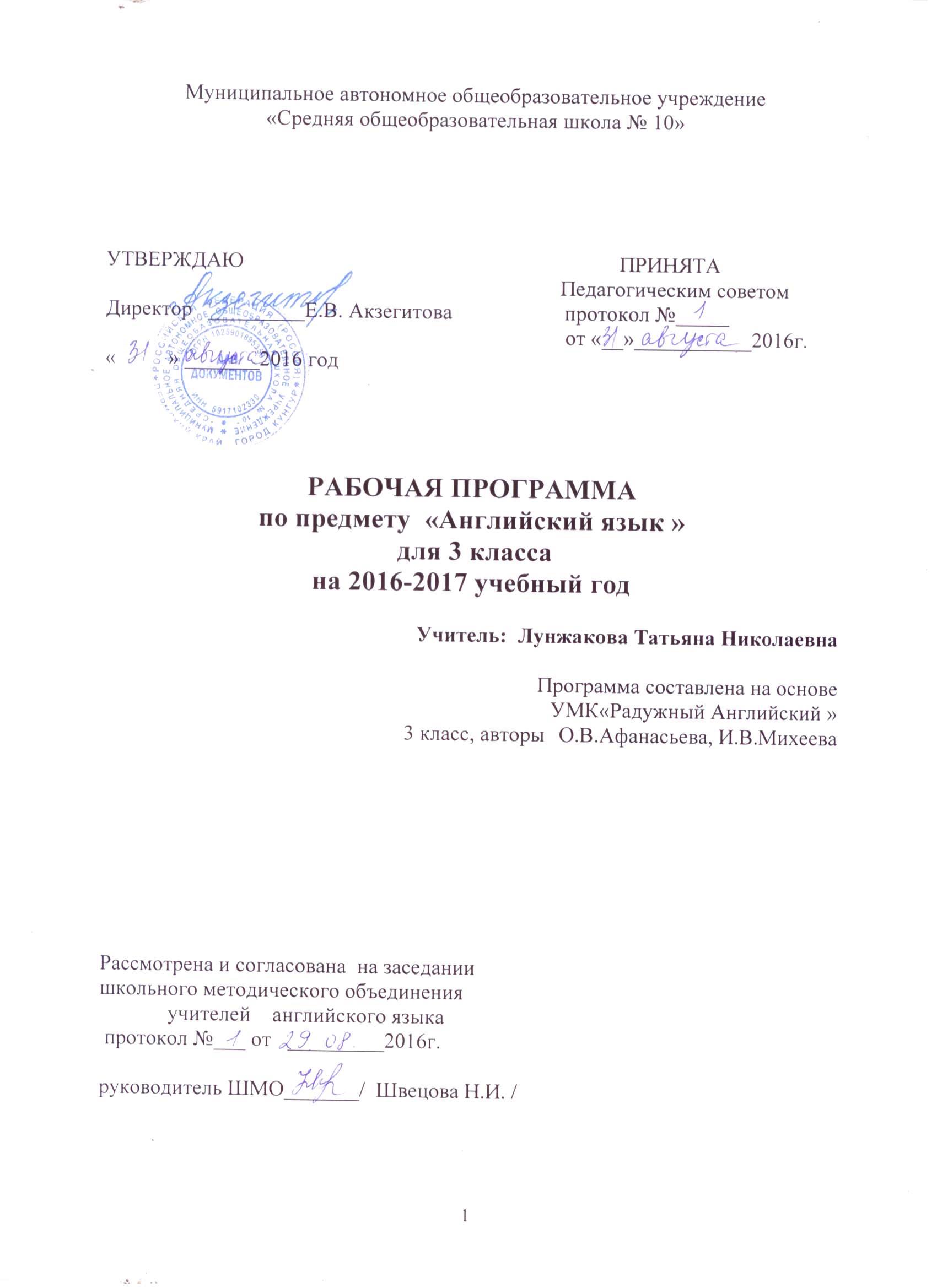       Рабочая программа учителя Стебленко Т.П. по английскому языку для 3  классов составлена на основе: авторской программы к УМК «Rainbow English» авторов О. В. Афанасьевой, И. В. Михеевой, Н. В. Языковой, Е. А. Колесниковой «Программа для общеобразовательных учреждений. Серия “Rainbow English”. «Английский язык» (2—4 классы)», книги для учителя учебно-методического комплекса «Английский язык. 3 класс. (Rainbow English)», авторов O. B. Афанасьевой и И. В. Михеевой. (электронный ресурс : www. drofa.ru)     Данная рабочая программа ориентирована на обучение английскому языку учащихся  3-го класса (2-й год обучения). В соответствии с учебным планом на изучение данного курса отводится 68  часов (из расчёта – 2 часа в неделю). Изучение курса проводитсяпо УМК Английский язык. 3 кл. В 2 ч.: учебник для общеобразовательных учреждений / O. В. Афанасьева, И. В. Михеева - М.: Дрофа, 2013.     Выбор авторской программы обусловлен тем, что она разработана в соответствии с новым Государственным стандартом начального общего образования, примерной программой начального образования по иностранному языку и программой формирования универсальных учебных действий. Выбранная программа полностью реализует все обозначенные в ФГОС требования к современному иноязычному образованию,  обеспечивает пошаговое достижение личностных, метапредметных и предметных результатов обучения,  представляет возможность формировать у учащихся умения: решать творческие задачи, распределять работу и договариваться в процессе коллективной деятельности, самостоятельно устанавливать последовательность действий для решения учебных задач, а также формировать навыки самоконтроля. СТРУКТУРА КУРСАЦЕЛИ ОБУЧЕНИЯ АНГЛИЙСКОМУ ЯЗЫКУИнтегративная цель – формирование элементарной коммуникативной компетенции в совокупности пяти ее составляющих: речевой, языковой, социокультурной, учебно-познавательной и компенсаторной компетенций, т.е. осуществление младшим школьником межличностного и межкультурного общения с носителями изучаемого иностранного языка в соответствующих его жизненному опыту ситуациях.Коммуникативная цель – ведущая  на уроках английского языка на основе учебно-методических комплексов серии “Rainbow English” в процессе  реализации, которой осуществляется воспитание, общее и филологическое образование и личностное развитие школьников.Воспитательная цель - в процессе соизучения языков и культур, общепринятых человеческих и базовых национальных ценностей, представленных в содержании учебников, осуществляется духовно-нравственное воспитание младших школьников, предусматривающее принятие ими моральных норм и нравственных установок. Благодаря совместной деятельности, межличностному общению формируется эмоционально-оценочное отношение к миру, развивается культура общения.Образовательная цель - использование иностранного языка как средства получения информации: приобретение общих знаний об окружающей действительности,  знакомство с новымилингвистическими явлениями и понятиями способствующими расширению общего ифилологического кругозора младших школьников.Развивающая цель – особая организация процесса  изучения английского языка, способствующая  развитию интеллектуальных и познавательных способностей младших школьников: восприятие, запоминание, осмысление новой информации, развитие речевых способностей, личностных качеств, творческого мышления и воображения  в процессе участия младших школьников в моделированных ситуациях общения, ролевых играхРЕЗУЛЬТАТЫ ОСВОЕНИЯ ПРОГРАММЫ ПО АНГЛИЙСКОМУ ЯЗЫКУ (К КОНЦУ 3 КЛАССА)ЛИЧНОСТНЫЕ     В результате изучения английского языка в начальной школе у учащихся будут сформированы первоначальные представления о роли и значимости английского языка в жизни современного человека и его важности для современного поликультурного мира. Школьники приобретают начальный опыт использования иностранного языка как средства межкультурного общения, как нового инструмента познания мира и культуры других народов, осознают личностный смысл овладения иностранным языком. Учащиеся осознают, что слова английского языка попадают в лексикон родного языка, существует так называемая интернациональная лексика, с которой они будут знакомиться в течение всего курса обучения английскому языку.     Закладываются  основы коммуникативной культуры младших школьников (учатся самостоятельно ставить и решать личностно-значимые коммуникативные задачи, при этом адекватно используя имеющиеся речевые и неречевые средства, соблюдая речевой этикет.) Работа по УМК данной серии будет способствовать дальнейшему формированию у учащихся интереса к английскому языку, к истории и культуре страны изучаемого языка, а также развитию познавательных  мотивов, поможет усилить желание изучать иностранный язык в будущем. ПРЕДМЕТНЫЕ     Основными предметными результатами освоения предлагаемой рабочей программы являются: формирование иноязычных коммуникативных умений в говорении, чтении, письме и письменной речи и аудировании; приобретение учащимися знаний о фонетической, лексической, грамматической и орфографической сторонах речи и навыков оперирования данными знаниями; знакомство с общими сведениями о странах изучаемого языка.Речевая компетенцияГоворениеЦель обучения говорению в 3 классе. Научиться вести элементарный диалог, рассказывать о себе, описывать картинку, характеризовать персонаж рассказаВыпускник научится:- участвовать в элементарных диалогах (этикетном, диалоге-расспросе, диалоге-побуждении), соблюдая нормы речевого этикета, принятые в англоязычных странах;- составлять небольшое описание предмета, картинки, персонажа (с опорой на предлагаемый образец);- рассказывать о себе, своей семье, друге;- кратко излагать содержание прочитанного текста;-называть время,;- говорить о том, что хорошо, а что плохо;-  оценивать выполняемую деятельность; - уточнять цветовые характеристики предметов и животных, составлять их краткие описания;-  говорить о физическом состоянии человека;-  высказывать свое отношение к предметам, людям и животным;-  обсуждать времена года.АудированиеЦель обучения аудированию в 3 классе. Научиться понимать на слух речь учителя, основное содержание небольших доступных текстов, построенных на знакомом материале.Выпускник научится:- воспринимать на слух отдельные звуки, слова, фразы, микро-ситуации и микро-диалоги, а затем и более протяженные тексты различного характера с различной глубиной проникновения в их содержание;- понимать на слух речь учителя и одноклассников при непосредственном общении и вербально / невербально реагировать на услышанное;- понимать основное содержание небольших сообщений, рассказов, сказок в аудиозаписи, построенных в основном на знакомом языковом материале;- использовать зрительные опоры при восприятии на слух текстов, содержащих незнакомые слова;ЧтениеЦель обучения чтению в 3 классе. Научиться читать вслух небольшие тексты, построенные на знакомом материале, понимать содержание несложных текстов, извлекать из них запрашиваемую информацию.Выпускник научится:- соотносить графический образ английского слова с его звуковым образом;- читать вслух небольшой текст, построенный на изученном языковом материале, соблюдая правила произношения и соответствующую интонацию;- читать про себя и понимать содержание небольшого текста, построенного в основном на изученном языковом материале;- находить в тексте необходимую информацию в процессе чтения.
Письмо и письменная речьЦель обучения письменной речи в 3 классе. Научиться писать небольшие тексты с опорой на образец.Выпускник научится:- составлять краткие письменные высказывания на основе образца, а также отвечать на вопросы к текстам в письменной форме; - восстанавливать графический образ букв, слов;- заполнять пропуски в предложениях;- писать  ответы на вопросы/вопросы к ответам;-  составлять из данных слов предложения;- выписывать из теста слова, словосочетания и предложения;- письменно фиксировать запрашиваемую  информации из текстов для аудирования.Языковая компетенцияГрафика, каллиграфия, орфографияЦель обучения орфографии в 3 классе. Научиться писать все буквы английского алфавита и наиболее употребительные слова.Выпускник начальной школы научится:- воспроизводить графически и каллиграфически корректно все буквы английского алфавита (полупечатное написание букв, буквосочетаний, слов); устанавливать звукобуквенные соответствия;- пользоваться английским алфавитом, знать последовательность букв в нем;- списывать текст;- отличать буквы от знаков транскрипции; вычленять значок апострофа;- сравнивать и анализировать буквосочетания английского языка;- группировать слова в соответствии с изученными правилами чтения;- оформлять орфографически наиболее употребительные слова (активный словарь).Фонетическая сторона речиЦель обучения фонетике в 3 классе. Сформировать элементарные навыки произнесения всех звуков и сочетаний звуков английского языка.Выпускник научится:- произносить английские звуки, слова и большие или меньшие отрезки речи преимущественно с помощью подражания образцу на основе принципа аппроксимации, -  правильно оформлять  звуки  интонационно.- различать на слух и адекватно произносить все звуки английского языка, соблюдая нормы произношения звуков (долгота и краткость гласных, отсутствие оглушения звонких согласных в конце слова, отсутствие смягчения согласных перед гласными);- находить в тексте слова с заданным звуком;- вычленять дифтонги;- соблюдать правильное ударение в изолированном слове, фразе, не ставить ударение на служебных словах (артиклях, предлогах, союзах);- соблюдать основные ритмико-интонационные особенности предложений (повествовательное, побудительное, общий и специальные вопросы);- членить предложения на смысловые группы и интонационно оформлять их;- различать коммуникативные типы предложений по интонации;- соотносить изучаемые слова с их транскрипционным изображением.Лексическая сторона речиЦель обучения лексике в 3 классе. Научиться употреблять в речи лексические единицы, обслуживающие ситуации общения в рамках тематики начальной школы.Выпускник научится:- узнавать в письменном и устном тексте, воспроизводить и употреблять в речи лексические единицы,  обслуживающие ситуации общения в пределах тематики 3 класса школы, в соответствии с коммуникативной задачей;- использовать в речи простейшие устойчивые словосочетания, речевые клише, оценочную лексику в соответствии с коммуникативной задачей;- использовать в речи элементы речевого этикета, отражающие культуру страны изучаемого языка;- использовать в речи простые словосочетания устойчивого характера (tо go to school, to go to the cinema at the weekend etc);- научатся различать  способы словообразования в современном английском языке, как аффиксация (образование существительных при помощи суффикса -еr для обозначения лиц определенной профессии или занятости (play—player, teach — teacher);-  опираться на языковую догадку в процессе чтения и аудирования на уровне слова: учатся вычислять значение незнакомого слова по его составляющим или на основе знания словообразовательной модели;- учатся соединять слова по смыслу, образуя словосочетания;- овладевают простыми словосочетаниями устойчивого характера (tо go to school, to go to the cinema at the weekend etc);- овладевают простыми репликами-клише (Thanks for..., You are welcome etc), и оценочной лексикой (nice, wonderful, very well, not very well etc);- обращать внимание на вариативность средств выражения, синонимию. При этом особо подчеркивается то, чем слова, близкие по значению, отличаются друг от друга (tall/high, fat/thick). - учатся употреблению предлогов  at, in etc. случаи существенных различий употребления предлогов в однотипных конструкциях изучаемого и родного языков специально тренируются (в понедельник, ... — on Monday, ...; в 3, ... часа — at 3, ... o’clock)Грамматическая сторона речиЦель обучения грамматике в 3 классе. Научиться выражать свои коммуникативные намерения, используя знакомые грамматические средства английского языка.Выпускник научится:- различать  формы имен существительных в т. ч способы образования множественного числа таких существительных, как mouse, goose, child;- различать и образовывать степени сравнения прилагательных. Внимание уделяется регулярным случаям образования сравнительной и превосходной степеней. Особо подчеркивается возможность ряда двусложных прилагательных образовывать степени сравнения разными способами (clever — cleverer — cleverest/clever — more clever — most clever);- различать и образовывать  имя числительное (количественные числительные от 13 до 20) и местоимения (притяжательные и указательные местоимения);-узнавать  глагольные  формы и их использовать  в грамматическом времени present simple; - узнавать и использовать   в речи модальный глагол can, его отрицательную форму;- уделять особое  внимание порядку слов в предложении в зависимости от того, каким членом предложения является то или иное слово, в какой функции оно использовано;- узнавать и использовать   в речи инфинитив (неопределенная форма глагола), случаи его использования с частицей to (I’d like to go there.) и без нее (I can’t go there.);-  четко представлять   порядок слов в утвердительных, отрицательных и вопросительных предложениях в present simple.- распознавать, вычленять то или иное грамматическое явление в тексте, выявлять отличия определенных грамматических явлений от схожих явлений грамматики и затем употреблять это явление в речи. - использовать в речи основные коммуникативные типы предложений (повествовательное, побудительное, вопросительное), соблюдая правильный порядок слов;- оперировать вопросительными словами (who, what, when, where, why, how) в продуктивных видах речевой деятельности (говорении и письме);- оперировать в речи отрицательными предложениями;- формулировать простые (нераспространенные и распространенные) предложения, предложения с однородными членами, сложноподчиненные предложения;- оперировать в речи сказуемыми разного типа — а) простым глагольным (He reads); б) составным именным (He is а pupil. He is ten.); составным глагольным (I can swim. I like toswim.);- оперировать в речи безличными предложениями (It is spring.);- образовывать формы единственного и множественного числа существительных, включая случаи man — men, woman — women, mouse — mice, fish — fish, deer — deer, sheep — sheep, goose — geese;- использовать в речи притяжательный падеж имен существительных;- использовать прилагательные в положительной, сравнительной и превосходной степенях сравнения, включая и супплетивные формы (good — better — best; bad — worse — worst);- выражать коммуникативные намерения с использованием грамматических форм present simple, future simple, past simple (включая правильные и неправильные глаголы) —оборота to be going to, конструкции there is/there are, конструкции I’d like to... модальных глаголов can и must;- использовать вспомогательные глаголы to be и to do для построения необходимых вопросительных, отрицательных конструкций;- оперировать в речи наречиями времени (always, often, sometimes, never, usually, yesterday, tomorrow), степени и образа действия (very, well, badly, much, little);- использовать наиболее употребительные предлоги для обозначения временных и пространственных соответствий (by, on, in, at, behind, in front of, with, from, of, into);- использовать в речи личные, указательные, притяжательные и некоторые неопределенные местоимения.Социокультурная компетенция     Учащиеся 3 класса знакомятся с названиями стран изучаемого языка, приобретают элементарные страноведческие знания о них, получают представление о реалиях и культуре носителей изучаемого языка. Также учащиеся овладевают элементарными нормами речевого этикета, распространенного в англоязычных странах, учатся опираться на эти нормы в различных ситуациях межличностного и межкультурного общения. Младшие школьники учатся представлять свою культуру посредством изучаемого иностранного языка.Компенсаторная компетенция     Выпускники начальной школы умеют опираться на зрительную наглядность, языковую и контекстуальную догадку при получении информации из письменного или звучащеготекста, переспрашивают в случае непонимания собеседника, могут заменить слова средствами невербальной коммуникации (жестами, мимикой).Учебно-познавательная компетенцияРезультатами овладения учебно-познавательной компетенцией является формирование следующих специальных учебных умений:- пользоваться двуязычным словарем учебника (в том числе транскрипцией);- пользоваться справочными материалами, представленными в виде таблиц, схем и правил;- вести словарь для записи новых слов;- систематизировать слова по тематическому принципу;- находить расхождения и сходства между родным и изучаемым языком на уровне отдельных грамматических явлений (например, употребление артиклей, структура предложения и т. д.);- извлекать нужную информацию из текста на основе имеющейся коммуникативной задачи.     Далее представим личностные, метапредметные и предметные результаты в познавательной, ценностно-ориентационной, эстетической и трудовой сферах.В познавательной сфере:- умение действовать по образцу при выполнении упражнений и построении самостоятельных письменных и устных высказываний;- умение работать с текстом с опорой на приобретенные умения (например, прогнозировать содержание текста по заголовку, составлять план текста, выделять основную информацию).В ценностно-ориентационной сфере:- представление о языке как средстве выражения чувств, эмоций, суждений, основе культуры мышления;- приобщение к национальным ценностям, ценностям мировой культуры, ценностям других народов.В эстетической сфере:- овладение элементарными средствами выражения чувств, эмоций и отношений на иностранном языке;-  развитие чувства прекрасного, ощущения красоты в процессе знакомства с плодами культуры родной страны и страны изучаемого языка.В трудовой сфере:- умение ставить цели и планировать свой учебный труд.Представляя в обобщенном виде планируемые результаты обучения английскому языку по учебно-методическим комплексам серии “Rainbow English” для начальной школы, отметим, что согласно требованиям Примерной программы по иностранному языку для начального общего образования у обучающихся:- сформируется элементарная иноязычная коммуникативная компетенция и общее представление о стране изучаемого языка и его некоторых отличиях от родного языка;- расширится лингвистический кругозор;- будут заложены основы коммуникативной культуры;- сформируются положительная мотивация и устойчивый учебно-познавательный интерес к предмету «Иностранный язык»;- а также необходимые универсальные учебные действия и специальные учебные умения, что заложит основу успешной учебной деятельности по овладению иностранным языком на следующей ступени образования.МЕТАПРЕДМЕТНЫЕ.     Деятельностный характер освоения содержания учебно-методических комплексов серии “Rainbow English” способствует достижению метапредметных результатов, то есть формированию универсальных учебных действий. Разделы учебников «Учимся самостоятельно» развивают умение учиться, приучают самостоятельно ставить учебные задачи, планировать свою деятельность, осуществлять рефлексию при сравнении планируемого и полученного результатов. Способы презентации нового языкового материала показывают учащимся, каким образом необходимо структурировать новые знания, анализировать объекты с целью выделения существенных признаков и синтезировать информацию, самостоятельно выстраивая целое на основе имеющихся компонентов. Однако наибольшее внимание в данных учебно-методических комплексах уделяется развитию коммуникативных универсальных учебных действий, а именно: формированию умения с достаточной полнотой и точностью выражать свои мысли в соответствии с задачами и условиями коммуникации, овладению монологической и диалогической формами речи, инициативному сотрудничеству речевых партнеров при сборе и обсуждении информации, управлению своим речевым поведением.СОДЕРЖАНИЕ ОБУЧЕНИЯ.Содержание курса    В основу определения содержания обучения положен анализ реальных или возможных потребностей учащихся в процессе общения. Программа вычленяет круг тем и проблем, которые рассматриваются внутри учебных ситуаций (units), определенных на каждый год обучения. При этом предполагается, что учащиеся могут сталкиваться с одними и теми же темами на каждом последующем этапе обучения, что означает их концентрическое изучение. При этом, естественно, повторное обращение к той же самой тематике предполагает ее более детальный анализ, рассмотрение под иным углом зрения, углубление и расширение вопросов для обсуждения, сопоставление аналогичных проблем в различных англоязычных странах, а также в родной стране учащихся. Сферы общения и тематика, в рамках которых происходит формирование у учащихся способности использовать английский язык для реальной коммуникации на элементарном уровне, соотносятся с различными типами заданий и текстов. В большинстве своем в УМК (2—4) включаются тексты, подвергшиеся необходимой адаптации и сокращению. Они включают в себя фабульные тексты фольклорных жанров (сказки, стихи, песни), странички из путеводителей, а также тексты из всемирной сети Интернет.Содержание обучения включает следующие компоненты:1) сферы общения (темы, ситуации, тексты);2) навыки и умения коммуникативной компетенции:— речевая компетенция (умения аудирования, чтения, говорения, письменной речи на начальном уровне);— языковая компетенция (лексические, грамматические, лингвострановедческие знания и навыки оперирования ими на начальном уровне);— социокультурная компетенция (социокультурные знания и навыки вербального и невербального поведения на начальном уровне);— учебно-познавательная компетенция (общие и специальные учебные навыки, приемы учебной работы);— компенсаторная компетенция (знание приемов компенсации и компенсаторные умения).Предметное содержание устной и письменной речи соответствует образовательным и воспитательным целям, учитывает интересы младших школьников, их возрастные особенности и включает в себя следующие темы:Знакомство. Знакомство с одноклассниками, сказочными персонажами. Расспросы об имени, фамилии, возрасте людей, их роде деятельности. Основные элементы речевого этикета. Я и моя семья. Члены семьи, родственники, их возраст, профессии, занятия, домашние любимцы. Распорядок дня членов семьи, домашние обязанности, семейные праздники, подарки.Мир вокруг нас. Природа. Времена года. Цветовые характеристики. Размер и местоположение предметов в пространстве. Время. Количество. Природа. Погода зимой, весной, осенью, летом. Дикие животные. Домашние животные. Животные на ферме.Мир моих увлечений. Досуг. Мои друзья. Любимые занятия. Мои любимые сказки. Занятия с домашними питомцами. Походы в кино, любимые программы по телевизору. Любимое время года. Любимые персонажи книг. Времяпрепровождение после занятий. Любимые виды спорта.Городские здания, дом, жилище. Мой дом (квартира, комната). Предметы мебели. Обстановка. Размеры жилища. Типичное жилище англичан. Английский сад. Местоположение строений и зданий в городе.Школа, каникулы. Школьный день, друзья в школе. Предметы школьного обихода. Распорядок дня школьника. Классная комната. Учебная работа в школе. Школьный год. Начальная школа в Англии. Школьные каникулы в России. Планы на летние каникулы. Типичное время препровождение во время каникул.Путешествия. Путешествия поездом, самолетом, автобусом. Выезд за город. Путешествия к морю, в другие города. Планирование поездок. Гостиницы.Человек и его мир. Личностные качества и состояние человека. Возраст и физические характеристики человека. Профессиональная деятельность людей. Повседневные занятия.Здоровье и еда. Самочувствие человека. Еда. Овощи и фрукты. Семейные трапезы. Любимая еда. Английские названия трапез. Меню и выбор блюд. Посещение кафе. Праздничный стол. Поход в магазин, покупки.Страны и города, континенты. Страны изучаемого языка. Родная страна. Континенты. Отдельные сведения о культуре и истории стран изучаемого языка. Города Великобритании. Столица. Сведения о некоторых регионах страны (Озерный край, Шотландия). Названия некоторых европейских стран, языков, их флаги и символы, отдельные достопримечательности. Россия. Москва. Родной город. Отдельные достопримечательности столицы. Символы страны.УЧЕТ ДОСТИЖЕНИЙ УЧАЩИХСЯКонтроль уровня сформированности навыков и развития умений осуществляется в следующих формах: устный контроль (опрос);-письменный контроль ( контрольные, проверочные работы или тренинговые задания); тестирование;проектная деятельность учащихся.ПЕРЕЧЕНЬ УЧЕБНО-МЕТОДИЧЕСКОГО ОБЕСПЕЧЕНИЯ1. Основные пособия учителя:1.  «Английский язык»: учебник для 3 класса / O. В. Афанасьева, И. В. Михеева - М.: Дрофа, 2013.. 2. O. В. Афанасьева, И. В. Михеева. Английский язык. 3 класс. Рабочая тетрадь.- М.: Дрофа, 2014.3. O. В. Афанасьева, И. В. Михеева. Звуковое пособие  к учебнику «Английский язык». 3 класс. - М.: Дрофа, 2013.4. O. В. Афанасьева, И. В. Михеева. Книга для учителя учебно-методического комплекса «Английский язык. 3 класс. (Rainbow English)».- М.: Дрофа,2014.5. Лексико-грамматический практикум (готовится в печать)6. Пособие по диагностике (готовится в печать).2. Основные пособия ученика:1.  «Английский язык»: учебник для 3 класса / O. В. Афанасьева, И. В. Михеева - М.: Дрофа, 2013.. 2. O. В. Афанасьева, И. В. Михеева. Английский язык. 3 класс. Рабочая тетрадь.- М.: Дрофа, 2014.3. O. В. Афанасьева, И. В. Михеева. Звуковое пособие  к учебнику «Английский язык». 3 класс. - М.: Дрофа, 2013.4.  Лексико-грамматический практикум (готовится в печать)5. Пособие по диагностике (готовится в печать).Печатные пособияГрамматические таблицы к основным разделам грамматического материала.Наборы тематических картинок.Ситуационные плакаты.Двуязычные словариТехнические и экранно-звуковые средства обучения:классная доска;магнитофон;компьютер;аудиозаписи к УМК;Календарно – тематическое поурочное планирование УМК “Rainbow English - 3” Авторы: О.В.Афанасьева, И.В. Михеева  - М.: Дрофа, 2014 .№разделкол-вочасовконтролькол-во часов1.“What We See and What We Have”(«Что мы видим, и что у нас есть»)812.“What We Like”(«Что мы любим»)813.“What Colour?”(«Какого цвета?...»)814.“How Many?”(«Сколько?»)815“Happy Birthday!”(«С Днем рождения!»)816“What’s Your Job?”(«Чем ты занимаешься?»)817“Animals”(«Животные»)818“Seasons and Months”(«Сезоны и месяцы»)819Уроки общего повторения4310Итого6811У учащихся будут сформированыУчащиеся получат возможность для формирования- внутренняя позиция школьника на уровне положительного отношения к учебной деятельности, принятие образа «хорошего» ученика как ученика, обладающего познавательной активностью, инициативностью; - стремление к соблюдению языковых норм как условию взаимопонимания собеседников;- понимание сопричастности к языку своего народа (я – носитель языка) ;- уважение к своей семье, культуре своего народа и народов других стран;- ориентация в нравственном содержании собственных поступков и поступков других людей, умение находить категории в культуре разных народов;- осознание предложения и текста как средств для выражения мыслей и чувств;- восприятие английского языка как главной части культуры англо-говорящих народов.-осознания языка, в т.ч. иностранного, как основного средства общения между людьми;- положительной мотивации и познавательного интереса к учению английского языка, активной позиции учащегося при изучении нового материала; внимания к особенностям произношения и написания слов;-адекватного восприятия оценки собственной деятельности одноклассниками, учителем, способности к адекватной самооценке..Р Е Г У Л Я Т И В Н Ы ЕР Е Г У Л Я Т И В Н Ы ЕУчащиеся научатсяУчащиеся получат возможность научиться- самостоятельно организовывать свое рабочее место в соответствии с целью выполнения заданий;-определять цель учебной деятельности под руководством учителя и соотносить свои действия в поставленной целью;-следовать при выполнении заданий инструкциям учителя и изученным правилам;-намечать план действий при работе в паре, составлять простой план действий при написании творческой работы, создании проектов;-использовать изученные способы и приемы действий при решении языковых задач;-оценивать правильность выполненного задания на основе сравнения с предыдущими заданиями или на основе различных образцов и критериев (под руководством учителя);-осуществлять само -и взаимопроверку, использовать способ сличения своей работы с заданным эталоном;-вносить необходимые дополнения, исправления в свою работу, находить и исправлять ошибки, допущенные при списывании, письме по памяти;-адекватно оценивать правильность своих учебных действий.-самостоятельно определять цель учебной деятельности, соотносить свои действия с поставленной целью;-осознавать цели и задачи изучения курса, раздела;-планировать свои действия для реализации задач урока в групповой и парной работе;-осознавать способы и приемы действий при решении языковых задач;- оценивать собственную успешность в обучении английскому языку.П О З Н А В А Т Е Л Ь Н Ы ЕП О З Н А В А Т Е Л Ь Н Ы ЕУчащиеся научатсяУчащиеся получат возможность научиться- осуществлять поиск необходимой информации для выполнения учебных заданий (справочниках, словарях, таблицах), пользоваться англо-русским словарем;-выделять существенную информацию из читаемых текстов;-свободно ориентироваться в учебнике, используя информацию форзацев, оглавления;-находить, анализировать, сравнивать, характеризовать единицы языка: звуки, части слова, части речи;-осуществлять синтез как составление целого из частей (составление предложений);-осуществлять поиск необходимой информации  в рамках проектной деятельности (в справочниках, словарях, таблицах, детских энциклопедиях);- ориентироваться в учебнике: определять, прогнозировать, что будет освоено при изучении данного раздела; определять круг своего незнания, осуществлять выбор заданий под определенную задачу;-сравнивать языковые явления русского и английского языков на уровне отдельных звуков, букв, слов, словосочетаний, простых предложений;-преобразовывать словесную информацию в условные модели и наоборот;-находить, анализировать, сравнивать, характеризовать единицы языка: части речи; виды предложений;-осуществлять синтез как составления целого из частей (составление текстов).К О М М У Н И К А Т И В Н Ы ЕК О М М У Н И К А Т И В Н Ы ЕУчащиеся научатсяУчащиеся получат возможность научиться- соблюдать элементарные нормы речевого этикета, принятые в странах изучаемого языка;-понимать речь учителя и одноклассников в процессе общения на уроке;- читать вслух и про себя текст учебника, понимать смысл небольших простых сообщений, основное содержание сложных рассказов;-составлять небольшие монологические высказывания: о себе, своем друге, своей семье, о будущей профессии, о погоде, покупках (еда, одежда, игрушки), дне рождения, прошедших выходных и планах на каникулы; описание предмета, картинки; описание своего дома (квартиры), персонажей прочитанной сказки с опорой на картинку, быть терпимыми к другим мнениям, учитывать их в совместной работе;-договариваться и приходить к общему решению, работая в паре, группе;-строить продуктивное взаимодействие и сотрудничество со сверстниками и взрослыми для реализации проектной деятельности (под руководством учителя)- участвовать в диалоге этикетного характера (уметь приветствовать, отвечать на приветствие, познакомиться, представиться, попрощаться, извиниться), диалоге –расспросе (уметь задавать вопросы: Кто? Что? Когда? Где? Куда? С чем? Почему? Сколько?),  диалоге-побуждении к действию (уметь обратиться с просьбой и выразить готовность или отказ ее выполнить, используя побудительные предложения), диалоге о прочитанном или прослушанном произведении детского фольклора;- соблюдать при общении с носителями английского языка нормы речевого этикета и правила устного общения (умения слушать, точно реагировать на реплики) при диалоговой форме общения;- строить продуктивные взаимодействия и сотрудничество со сверстниками  и взрослыми для реализации проектной деятельности;- предъявлять результаты проектной работы, в том числе с помощью ИКТ.Предметное содержание3класс1. Знакомство, основные элементы речевого этикетаПолиткорректность при характеристике людей, предметов или явлений2. Я и моя  семьяСемейные увлечения. Возраст членов семьи.  Что мы делаем хорошо, плохо,  не умеем делать.  День рождения и подарки. Выходные дни3. Мир вокруг нас. Природа. Времена годаВремя. Местоположение предметов в пространстве. Физические характеристики предметов. Цветовая палитра мира. Дикие животные разных континентов. Времена года и погода, их описание. Названия месяцев. Красота окружающего мира4. Мир увлечений, досугСпортивные и другие игры. Занятия в разные дни недели и времена года. То, что мы любим и не любим. Времяпрепровождение сказочных персонажей. Пикник. Излюбленные места отдыха англичан. Любимые занятия на отдыхе. Любимые фильмы. Планы на выходные5. Городские здания, дом, жилищеМоя комната. Предметы сервировки стола. Загородный дом6. Школа, каникулыШкольный день. Школьные друзья. Настоящий друг. Предметы школьного обихода7. Путешествия8. Человек и его мирВозраст человека. Физические характеристики человека. Адрес, телефон. Профессиональная деятельность9. Здоровье и едаСамочувствие человека. Фрукты10. Города и страны. Страны изучаемого языка. Родная странаКонтиненты. Названия некоторых европейских языков. Названия государств, их флаги. Отдельные достопримечательности России, Британии, Франции. Символы стран№ п/пТема для изучения/содержаниеТема урока/лексико-грамматический материалЯзыковой материалХарактеристика учебной деятельностиПланируемы результаты в соответствии с ФГОСПланируемы результаты в соответствии с ФГОСПланируемы результаты в соответствии с ФГОСПлановые срокипрохожденияСкорректиров.срокипрохожденияСкорректиров.срокипрохождения№ п/пТема для изучения/содержаниеТема урока/лексико-грамматический материалЯзыковой материалХарактеристика учебной деятельностиПредметныеМетапредметные Личностные Плановые срокипрохожденияСкорректиров.срокипрохожденияСкорректиров.срокипрохождения1 триместр1 триместр1 триместр1 триместр1 триместр1 триместр1 триместр1 триместр1Unit 1.What We See and What We HaveПредметы окружающего мира, их характеристики и расположение по отношению к говорящему. Принадлежащие нам предметы. Приветствие как часть речевого этикетаUnit 1.What We See and What We HaveПредметы окружающего мира, их характеристики и расположение по отношению к говорящему. Принадлежащие нам предметы. Приветствие как часть речевого этикетаUnit 1.What We See and What We HaveПредметы окружающего мира, их характеристики и расположение по отношению к говорящему. Принадлежащие нам предметы. Приветствие как часть речевого этикетаUnit 1.What We See and What We HaveПредметы окружающего мира, их характеристики и расположение по отношению к говорящему. Принадлежащие нам предметы. Приветствие как часть речевого этикетаStep 1 Указательные местоимения единственного числа.Повторение букв английского алфавитаПредметы окружающего мира, их характеристики и расположение по отношению к говорящему.
Лексика: this, that, hill, cherry, lorry, hook, coat, horse, cow, ant, clown, roof, room, bench, bad, on, in, under, by, desk, know, pond, look at, on the farm, tulipГрамматика: указательные местоимения, предлоги места, множественное число существительных. Говорение: this/that  is… What’s this/that?, in the park, in the lake, in the street, , by the pond, at school, on the roof, under the tree.Чтение:  Песня The Alphabet Song, рифмовка Look at That., словосочетания и предложения y. № 4 с.5,  р.т. № 5 с.5.Аудирование:  Песня The Alphabet Song, рифмовка Look at That, р.т. № 1 с.3Письмо: this, that, lookУчащиеся:- повторяют английский алфавит;- знакомятся с указательными местоимениями единственного и множественного числа, тренируются в их употреблении и используют в речи;-знакомятся с притяжательными местоимениями his,  her, its,учатся правильно использовать их в речи;-знакомятся с глаголом to have, учатся правильно использовать формы have и has, употребляют их в речи;-соблюдают нормы произношения английского языка при чтении вслух и в устной речи, корректно произносят предложения с точки зрения их ритмико-интонационных особенностей;-знакомятся с новыми словами, тренируются в их употреблении и используют в речи;-учатся правильно здороваться в разное время суток;-читают небольшие тексты с новыми словами;-знакомятся с обозначением частей суток в английском языке;-описывают картинку по образцу;-учатся называть время;-воспринимают на слух слова и фразы;   - разучивают рифмовки, включающие новый материал;- составляют предложение из его частей;- пишут новые слова изолированно и в контексте;-осуществляют рефлексию, определяя, чему они научилисьУчащиеся научатся:Говорение- расспрашивать собеседника и отвечать на его вопросы о предметах находящихся рядом и вдали;- называть объекты окружающего мира;- употреблять  и использовать  в речи указательные местоимениями единственного и множественного числа;- употреблять  и использовать  в речи притяжательные местоимения;-  описывать картинки с опорой на предлагаемый образец;- употреблять в речи новые ЛЕ;- уточнять цветовые характеристики предметов и животных, их месторасположение;- соблюдать нормы произношения английского языка в устной речи и при чтении вслух;- здороваться в разное время суток, соблюдая особенности различия в культурах Великобритании и России при обозначении различных частей суток.Чтение– читать по транскрипции незнакомые слова;– читать по правилам односложные и многосложные слова с правильным словесным ударением;– соблюдать правильное фразовое и логическое ударение;– соблюдать правильное ритмико-интонационное оформление основных коммуникативных типов предложений;- читать небольшие тексты с новыми словами;-учатся догадываться о значении незнакомых слов по аналогии с родным языком, по наличию смысловых связей, иллюстративной наглядности;Аудирование- воспринимать и понимать на слух  речь учителя по ведению урока;-понимать на слух выказывания одноклассников;- вербально или невербально реагировать на услышанное; - воспринимать на слух отдельные звуки, слова, фразы; - произносить  английские звуки, слова и большие или меньшие отрезки речи преимущественно с помощью подражания образцу на основе принципа аппроксимации, правильно оформлять их интонационно.Письмо– правильно списывать слова и текст;– выполнять языковые упражнения;– делать записи (пометки) на основе услышанного;- писать  новые слова изолированно и в контексте;- восстанавливать графический образ букв, слов;- заполнять пропуски в предложениях;- писать  ответы на вопросы/вопросы к ответам;-  составлять из данных слов предложения;Грамматикаиспользовать в речи: - глагол to have : его формы have и has в Present Simple;-  глагол to to be: его формы is, am, are  в Present Simple;- указательные местоимениями единственного и множественного числа;- притяжательные местоимения;-  предлоги by, on, at, in, under;- вопросительные слова where, what; Лексика-распознавать слова по изученной теме (в т.ч. лексику приветствия)  и использовать в речи; - соединять слова по смыслу, образуя словосочетания, правильно вставлять их в предложения;- употреблять предлоги  at, in etc.;Орфография/фонетика-орфографически правильно писать иправильно произносить изученные слова;– применять основные правила орфографии и пунктуацииУчащиеся научатся:Р:- определять цель учебной деятельности под руководством учителя и соотносить свои действия с поставленной целью;- следовать при выполнении заданий инструкциям учителя и изученным правилам;- намечать план действий при работе в паре;- использовать изученные способы и приемы действий при решении языковых задач;-оценивать правильность выполненного задания на основе сравнения с предыдущими заданиями или на основе различных образцов и критериев (под руководством учителя)-осуществлять контроль своего времени;- осуществлять само и взаимопроверку, использовать способ сличения своей работы с заданным эталоном;-  адекватно оценивать правильность своих учебных действий.К:- соблюдать элементарные нормы речевого этикета, принятые в странах изучаемого языка;-понимать речь учителя и одноклассников в процессе общения на уроке;- читать вслух и про себя текст учебника, понимать смысл небольших простых сообщений, основное содержание рассказов;- составлять небольшие монологические высказывания; -договариваться и приходить к общему решению, работая в паре, группе;- осуществлять контроль, коррекцию, оценку действий партнёраП:– пользоваться справочными материалами (словарями);– догадываться о значении слова с опорой на контекст или на сходство с родным языком;– использовать словарь для уточнения написания слов;– заполнять таблицы, делая выписки из текста;–  определять стратегию восприятия текста на слух в соответствии с целью-выделять существенную информацию из читаемых текстов;-свободно ориентироваться в учебнике, используя информацию форзацев, оглавления;-находить, анализировать, сравнивать, характеризовать единицы языка: звуки, части слова, части речи;-осуществлять синтез как составление целого из частей (составление предложений);-представления о роли и значимости английского языка в жизни современного человека; - умение самостоятельно ставить и решать личностно-значимые коммуникативные задачи, соблюдая правила этикета общения; - внутренняя позиция школьника на уровне положительного отношения к учебной деятельности, принятие образа «хорошего» ученика как ученика, обладающего познавательной активностью, инициативностью; -доброжелательное отношение к окружающим, желание работать в парах;-стремление следовать нормам, принятым в стране изучаемого языка- понимание сопричастности к языку своего народа (я – носитель языка); - осознание предложения и текста как средств для выражения мыслей и чувств;2Unit 1.What We See and What We HaveПредметы окружающего мира, их характеристики и расположение по отношению к говорящему. Принадлежащие нам предметы. Приветствие как часть речевого этикетаUnit 1.What We See and What We HaveПредметы окружающего мира, их характеристики и расположение по отношению к говорящему. Принадлежащие нам предметы. Приветствие как часть речевого этикетаUnit 1.What We See and What We HaveПредметы окружающего мира, их характеристики и расположение по отношению к говорящему. Принадлежащие нам предметы. Приветствие как часть речевого этикетаUnit 1.What We See and What We HaveПредметы окружающего мира, их характеристики и расположение по отношению к говорящему. Принадлежащие нам предметы. Приветствие как часть речевого этикетаStep 2Указательные местоимения множественного числа.Утвердительные предложения с глаголами в present simple (повторение) Определение местоположения предметов.Лексика: these, those, star, pilot, pupil, funny, sad, stone, blouse, jug, chickГоворение: these/those are… What are these/those?, in the park, in the lake, in the street, in the playground, by the pond, at school. Грамматика: указательные местоимения, предлоги места, множественное число существительных, Present Simple (утвердительные предложения)Чтение: словосочетания и предложения y. № 3 с.8Аудирование: рифмовка This, That, These, Those, y. № 1 с.7, р.т. № 1 с.5Письмо: these, thoseУчащиеся:- повторяют английский алфавит;- знакомятся с указательными местоимениями единственного и множественного числа, тренируются в их употреблении и используют в речи;-знакомятся с притяжательными местоимениями his,  her, its,учатся правильно использовать их в речи;-знакомятся с глаголом to have, учатся правильно использовать формы have и has, употребляют их в речи;-соблюдают нормы произношения английского языка при чтении вслух и в устной речи, корректно произносят предложения с точки зрения их ритмико-интонационных особенностей;-знакомятся с новыми словами, тренируются в их употреблении и используют в речи;-учатся правильно здороваться в разное время суток;-читают небольшие тексты с новыми словами;-знакомятся с обозначением частей суток в английском языке;-описывают картинку по образцу;-учатся называть время;-воспринимают на слух слова и фразы;   - разучивают рифмовки, включающие новый материал;- составляют предложение из его частей;- пишут новые слова изолированно и в контексте;-осуществляют рефлексию, определяя, чему они научилисьУчащиеся научатся:Говорение- расспрашивать собеседника и отвечать на его вопросы о предметах находящихся рядом и вдали;- называть объекты окружающего мира;- употреблять  и использовать  в речи указательные местоимениями единственного и множественного числа;- употреблять  и использовать  в речи притяжательные местоимения;-  описывать картинки с опорой на предлагаемый образец;- употреблять в речи новые ЛЕ;- уточнять цветовые характеристики предметов и животных, их месторасположение;- соблюдать нормы произношения английского языка в устной речи и при чтении вслух;- здороваться в разное время суток, соблюдая особенности различия в культурах Великобритании и России при обозначении различных частей суток.Чтение– читать по транскрипции незнакомые слова;– читать по правилам односложные и многосложные слова с правильным словесным ударением;– соблюдать правильное фразовое и логическое ударение;– соблюдать правильное ритмико-интонационное оформление основных коммуникативных типов предложений;- читать небольшие тексты с новыми словами;-учатся догадываться о значении незнакомых слов по аналогии с родным языком, по наличию смысловых связей, иллюстративной наглядности;Аудирование- воспринимать и понимать на слух  речь учителя по ведению урока;-понимать на слух выказывания одноклассников;- вербально или невербально реагировать на услышанное; - воспринимать на слух отдельные звуки, слова, фразы; - произносить  английские звуки, слова и большие или меньшие отрезки речи преимущественно с помощью подражания образцу на основе принципа аппроксимации, правильно оформлять их интонационно.Письмо– правильно списывать слова и текст;– выполнять языковые упражнения;– делать записи (пометки) на основе услышанного;- писать  новые слова изолированно и в контексте;- восстанавливать графический образ букв, слов;- заполнять пропуски в предложениях;- писать  ответы на вопросы/вопросы к ответам;-  составлять из данных слов предложения;Грамматикаиспользовать в речи: - глагол to have : его формы have и has в Present Simple;-  глагол to to be: его формы is, am, are  в Present Simple;- указательные местоимениями единственного и множественного числа;- притяжательные местоимения;-  предлоги by, on, at, in, under;- вопросительные слова where, what; Лексика-распознавать слова по изученной теме (в т.ч. лексику приветствия)  и использовать в речи; - соединять слова по смыслу, образуя словосочетания, правильно вставлять их в предложения;- употреблять предлоги  at, in etc.;Орфография/фонетика-орфографически правильно писать иправильно произносить изученные слова;– применять основные правила орфографии и пунктуацииУчащиеся научатся:Р:- определять цель учебной деятельности под руководством учителя и соотносить свои действия с поставленной целью;- следовать при выполнении заданий инструкциям учителя и изученным правилам;- намечать план действий при работе в паре;- использовать изученные способы и приемы действий при решении языковых задач;-оценивать правильность выполненного задания на основе сравнения с предыдущими заданиями или на основе различных образцов и критериев (под руководством учителя)-осуществлять контроль своего времени;- осуществлять само и взаимопроверку, использовать способ сличения своей работы с заданным эталоном;-  адекватно оценивать правильность своих учебных действий.К:- соблюдать элементарные нормы речевого этикета, принятые в странах изучаемого языка;-понимать речь учителя и одноклассников в процессе общения на уроке;- читать вслух и про себя текст учебника, понимать смысл небольших простых сообщений, основное содержание рассказов;- составлять небольшие монологические высказывания; -договариваться и приходить к общему решению, работая в паре, группе;- осуществлять контроль, коррекцию, оценку действий партнёраП:– пользоваться справочными материалами (словарями);– догадываться о значении слова с опорой на контекст или на сходство с родным языком;– использовать словарь для уточнения написания слов;– заполнять таблицы, делая выписки из текста;–  определять стратегию восприятия текста на слух в соответствии с целью-выделять существенную информацию из читаемых текстов;-свободно ориентироваться в учебнике, используя информацию форзацев, оглавления;-находить, анализировать, сравнивать, характеризовать единицы языка: звуки, части слова, части речи;-осуществлять синтез как составление целого из частей (составление предложений);-представления о роли и значимости английского языка в жизни современного человека; - умение самостоятельно ставить и решать личностно-значимые коммуникативные задачи, соблюдая правила этикета общения; - внутренняя позиция школьника на уровне положительного отношения к учебной деятельности, принятие образа «хорошего» ученика как ученика, обладающего познавательной активностью, инициативностью; -доброжелательное отношение к окружающим, желание работать в парах;-стремление следовать нормам, принятым в стране изучаемого языка- понимание сопричастности к языку своего народа (я – носитель языка); - осознание предложения и текста как средств для выражения мыслей и чувств;3Unit 1.What We See and What We HaveПредметы окружающего мира, их характеристики и расположение по отношению к говорящему. Принадлежащие нам предметы. Приветствие как часть речевого этикетаUnit 1.What We See and What We HaveПредметы окружающего мира, их характеристики и расположение по отношению к говорящему. Принадлежащие нам предметы. Приветствие как часть речевого этикетаUnit 1.What We See and What We HaveПредметы окружающего мира, их характеристики и расположение по отношению к говорящему. Принадлежащие нам предметы. Приветствие как часть речевого этикетаUnit 1.What We See and What We HaveПредметы окружающего мира, их характеристики и расположение по отношению к говорящему. Принадлежащие нам предметы. Приветствие как часть речевого этикетаStep 3Притяжательные местоимения единственного числа Использование местоимения its с наименованиями животныхЛексика: its, her, his, turtle, floor, door, to be in bed, in the tree, in the car, nest, quilt, nurse,  mermaid, boat. Говорение: What’s your/his/her name? Its name is…Грамматика: притяжательные местоимения единственного числаЧтение:  y. № 5 с.12, y. № 7 с.13, р.т. № 3 с.8Аудирование: Рифмовка This and That , y. № 3 с.11, р.т. № 1 с.8Письмо: his, her, itsУчащиеся:- повторяют английский алфавит;- знакомятся с указательными местоимениями единственного и множественного числа, тренируются в их употреблении и используют в речи;-знакомятся с притяжательными местоимениями his,  her, its,учатся правильно использовать их в речи;-знакомятся с глаголом to have, учатся правильно использовать формы have и has, употребляют их в речи;-соблюдают нормы произношения английского языка при чтении вслух и в устной речи, корректно произносят предложения с точки зрения их ритмико-интонационных особенностей;-знакомятся с новыми словами, тренируются в их употреблении и используют в речи;-учатся правильно здороваться в разное время суток;-читают небольшие тексты с новыми словами;-знакомятся с обозначением частей суток в английском языке;-описывают картинку по образцу;-учатся называть время;-воспринимают на слух слова и фразы;   - разучивают рифмовки, включающие новый материал;- составляют предложение из его частей;- пишут новые слова изолированно и в контексте;-осуществляют рефлексию, определяя, чему они научилисьУчащиеся научатся:Говорение- расспрашивать собеседника и отвечать на его вопросы о предметах находящихся рядом и вдали;- называть объекты окружающего мира;- употреблять  и использовать  в речи указательные местоимениями единственного и множественного числа;- употреблять  и использовать  в речи притяжательные местоимения;-  описывать картинки с опорой на предлагаемый образец;- употреблять в речи новые ЛЕ;- уточнять цветовые характеристики предметов и животных, их месторасположение;- соблюдать нормы произношения английского языка в устной речи и при чтении вслух;- здороваться в разное время суток, соблюдая особенности различия в культурах Великобритании и России при обозначении различных частей суток.Чтение– читать по транскрипции незнакомые слова;– читать по правилам односложные и многосложные слова с правильным словесным ударением;– соблюдать правильное фразовое и логическое ударение;– соблюдать правильное ритмико-интонационное оформление основных коммуникативных типов предложений;- читать небольшие тексты с новыми словами;-учатся догадываться о значении незнакомых слов по аналогии с родным языком, по наличию смысловых связей, иллюстративной наглядности;Аудирование- воспринимать и понимать на слух  речь учителя по ведению урока;-понимать на слух выказывания одноклассников;- вербально или невербально реагировать на услышанное; - воспринимать на слух отдельные звуки, слова, фразы; - произносить  английские звуки, слова и большие или меньшие отрезки речи преимущественно с помощью подражания образцу на основе принципа аппроксимации, правильно оформлять их интонационно.Письмо– правильно списывать слова и текст;– выполнять языковые упражнения;– делать записи (пометки) на основе услышанного;- писать  новые слова изолированно и в контексте;- восстанавливать графический образ букв, слов;- заполнять пропуски в предложениях;- писать  ответы на вопросы/вопросы к ответам;-  составлять из данных слов предложения;Грамматикаиспользовать в речи: - глагол to have : его формы have и has в Present Simple;-  глагол to to be: его формы is, am, are  в Present Simple;- указательные местоимениями единственного и множественного числа;- притяжательные местоимения;-  предлоги by, on, at, in, under;- вопросительные слова where, what; Лексика-распознавать слова по изученной теме (в т.ч. лексику приветствия)  и использовать в речи; - соединять слова по смыслу, образуя словосочетания, правильно вставлять их в предложения;- употреблять предлоги  at, in etc.;Орфография/фонетика-орфографически правильно писать иправильно произносить изученные слова;– применять основные правила орфографии и пунктуацииУчащиеся научатся:Р:- определять цель учебной деятельности под руководством учителя и соотносить свои действия с поставленной целью;- следовать при выполнении заданий инструкциям учителя и изученным правилам;- намечать план действий при работе в паре;- использовать изученные способы и приемы действий при решении языковых задач;-оценивать правильность выполненного задания на основе сравнения с предыдущими заданиями или на основе различных образцов и критериев (под руководством учителя)-осуществлять контроль своего времени;- осуществлять само и взаимопроверку, использовать способ сличения своей работы с заданным эталоном;-  адекватно оценивать правильность своих учебных действий.К:- соблюдать элементарные нормы речевого этикета, принятые в странах изучаемого языка;-понимать речь учителя и одноклассников в процессе общения на уроке;- читать вслух и про себя текст учебника, понимать смысл небольших простых сообщений, основное содержание рассказов;- составлять небольшие монологические высказывания; -договариваться и приходить к общему решению, работая в паре, группе;- осуществлять контроль, коррекцию, оценку действий партнёраП:– пользоваться справочными материалами (словарями);– догадываться о значении слова с опорой на контекст или на сходство с родным языком;– использовать словарь для уточнения написания слов;– заполнять таблицы, делая выписки из текста;–  определять стратегию восприятия текста на слух в соответствии с целью-выделять существенную информацию из читаемых текстов;-свободно ориентироваться в учебнике, используя информацию форзацев, оглавления;-находить, анализировать, сравнивать, характеризовать единицы языка: звуки, части слова, части речи;-осуществлять синтез как составление целого из частей (составление предложений);-представления о роли и значимости английского языка в жизни современного человека; - умение самостоятельно ставить и решать личностно-значимые коммуникативные задачи, соблюдая правила этикета общения; - внутренняя позиция школьника на уровне положительного отношения к учебной деятельности, принятие образа «хорошего» ученика как ученика, обладающего познавательной активностью, инициативностью; -доброжелательное отношение к окружающим, желание работать в парах;-стремление следовать нормам, принятым в стране изучаемого языка- понимание сопричастности к языку своего народа (я – носитель языка); - осознание предложения и текста как средств для выражения мыслей и чувств;4Unit 1.What We See and What We HaveПредметы окружающего мира, их характеристики и расположение по отношению к говорящему. Принадлежащие нам предметы. Приветствие как часть речевого этикетаUnit 1.What We See and What We HaveПредметы окружающего мира, их характеристики и расположение по отношению к говорящему. Принадлежащие нам предметы. Приветствие как часть речевого этикетаUnit 1.What We See and What We HaveПредметы окружающего мира, их характеристики и расположение по отношению к говорящему. Принадлежащие нам предметы. Приветствие как часть речевого этикетаUnit 1.What We See and What We HaveПредметы окружающего мира, их характеристики и расположение по отношению к говорящему. Принадлежащие нам предметы. Приветствие как часть речевого этикетаStep 4 Принадлежащие нам предметы (Выражение идеи принадлежности.) Глагол to have. Специфика орфографии слов, обозначающих языки и национальности. Чтение буквосочетаний ng,  nk. Лексика: king, ring, wing, stocking,  kangaroo, English,pink, bank, have (has), purple, spoon, boots,  sweets, ship, stocking, French, boat, cookbook. Грамматика: глагол to have ( в Present Simple).Чтение: Текст The Farm (в рабочей тетради); y. №  3 с.14, y. № 6 с.16Аудирование: y. № 1 с.13, y. № 5 с.15, р.т. № 1 с.10Письмо: have, has, ring, wing, king, stocking, bank, French,kangaroo, English, Russian,pink.Учащиеся:- повторяют английский алфавит;- знакомятся с указательными местоимениями единственного и множественного числа, тренируются в их употреблении и используют в речи;-знакомятся с притяжательными местоимениями his,  her, its,учатся правильно использовать их в речи;-знакомятся с глаголом to have, учатся правильно использовать формы have и has, употребляют их в речи;-соблюдают нормы произношения английского языка при чтении вслух и в устной речи, корректно произносят предложения с точки зрения их ритмико-интонационных особенностей;-знакомятся с новыми словами, тренируются в их употреблении и используют в речи;-учатся правильно здороваться в разное время суток;-читают небольшие тексты с новыми словами;-знакомятся с обозначением частей суток в английском языке;-описывают картинку по образцу;-учатся называть время;-воспринимают на слух слова и фразы;   - разучивают рифмовки, включающие новый материал;- составляют предложение из его частей;- пишут новые слова изолированно и в контексте;-осуществляют рефлексию, определяя, чему они научилисьУчащиеся научатся:Говорение- расспрашивать собеседника и отвечать на его вопросы о предметах находящихся рядом и вдали;- называть объекты окружающего мира;- употреблять  и использовать  в речи указательные местоимениями единственного и множественного числа;- употреблять  и использовать  в речи притяжательные местоимения;-  описывать картинки с опорой на предлагаемый образец;- употреблять в речи новые ЛЕ;- уточнять цветовые характеристики предметов и животных, их месторасположение;- соблюдать нормы произношения английского языка в устной речи и при чтении вслух;- здороваться в разное время суток, соблюдая особенности различия в культурах Великобритании и России при обозначении различных частей суток.Чтение– читать по транскрипции незнакомые слова;– читать по правилам односложные и многосложные слова с правильным словесным ударением;– соблюдать правильное фразовое и логическое ударение;– соблюдать правильное ритмико-интонационное оформление основных коммуникативных типов предложений;- читать небольшие тексты с новыми словами;-учатся догадываться о значении незнакомых слов по аналогии с родным языком, по наличию смысловых связей, иллюстративной наглядности;Аудирование- воспринимать и понимать на слух  речь учителя по ведению урока;-понимать на слух выказывания одноклассников;- вербально или невербально реагировать на услышанное; - воспринимать на слух отдельные звуки, слова, фразы; - произносить  английские звуки, слова и большие или меньшие отрезки речи преимущественно с помощью подражания образцу на основе принципа аппроксимации, правильно оформлять их интонационно.Письмо– правильно списывать слова и текст;– выполнять языковые упражнения;– делать записи (пометки) на основе услышанного;- писать  новые слова изолированно и в контексте;- восстанавливать графический образ букв, слов;- заполнять пропуски в предложениях;- писать  ответы на вопросы/вопросы к ответам;-  составлять из данных слов предложения;Грамматикаиспользовать в речи: - глагол to have : его формы have и has в Present Simple;-  глагол to to be: его формы is, am, are  в Present Simple;- указательные местоимениями единственного и множественного числа;- притяжательные местоимения;-  предлоги by, on, at, in, under;- вопросительные слова where, what; Лексика-распознавать слова по изученной теме (в т.ч. лексику приветствия)  и использовать в речи; - соединять слова по смыслу, образуя словосочетания, правильно вставлять их в предложения;- употреблять предлоги  at, in etc.;Орфография/фонетика-орфографически правильно писать иправильно произносить изученные слова;– применять основные правила орфографии и пунктуацииУчащиеся научатся:Р:- определять цель учебной деятельности под руководством учителя и соотносить свои действия с поставленной целью;- следовать при выполнении заданий инструкциям учителя и изученным правилам;- намечать план действий при работе в паре;- использовать изученные способы и приемы действий при решении языковых задач;-оценивать правильность выполненного задания на основе сравнения с предыдущими заданиями или на основе различных образцов и критериев (под руководством учителя)-осуществлять контроль своего времени;- осуществлять само и взаимопроверку, использовать способ сличения своей работы с заданным эталоном;-  адекватно оценивать правильность своих учебных действий.К:- соблюдать элементарные нормы речевого этикета, принятые в странах изучаемого языка;-понимать речь учителя и одноклассников в процессе общения на уроке;- читать вслух и про себя текст учебника, понимать смысл небольших простых сообщений, основное содержание рассказов;- составлять небольшие монологические высказывания; -договариваться и приходить к общему решению, работая в паре, группе;- осуществлять контроль, коррекцию, оценку действий партнёраП:– пользоваться справочными материалами (словарями);– догадываться о значении слова с опорой на контекст или на сходство с родным языком;– использовать словарь для уточнения написания слов;– заполнять таблицы, делая выписки из текста;–  определять стратегию восприятия текста на слух в соответствии с целью-выделять существенную информацию из читаемых текстов;-свободно ориентироваться в учебнике, используя информацию форзацев, оглавления;-находить, анализировать, сравнивать, характеризовать единицы языка: звуки, части слова, части речи;-осуществлять синтез как составление целого из частей (составление предложений);-представления о роли и значимости английского языка в жизни современного человека; - умение самостоятельно ставить и решать личностно-значимые коммуникативные задачи, соблюдая правила этикета общения; - внутренняя позиция школьника на уровне положительного отношения к учебной деятельности, принятие образа «хорошего» ученика как ученика, обладающего познавательной активностью, инициативностью; -доброжелательное отношение к окружающим, желание работать в парах;-стремление следовать нормам, принятым в стране изучаемого языка- понимание сопричастности к языку своего народа (я – носитель языка); - осознание предложения и текста как средств для выражения мыслей и чувств;5Unit 1.What We See and What We HaveПредметы окружающего мира, их характеристики и расположение по отношению к говорящему. Принадлежащие нам предметы. Приветствие как часть речевого этикетаUnit 1.What We See and What We HaveПредметы окружающего мира, их характеристики и расположение по отношению к говорящему. Принадлежащие нам предметы. Приветствие как часть речевого этикетаUnit 1.What We See and What We HaveПредметы окружающего мира, их характеристики и расположение по отношению к говорящему. Принадлежащие нам предметы. Приветствие как часть речевого этикетаUnit 1.What We See and What We HaveПредметы окружающего мира, их характеристики и расположение по отношению к говорящему. Принадлежащие нам предметы. Приветствие как часть речевого этикетаStep 5 Приветствие как часть речевого этикета( Ситуации приветствия в разное время суток. Особенности их употребления в отличие от русских аналогов.Специфика обозначения времени в разное время суток (деление суток на утро, день, вечер и ночь) в сопоставлении с русскими аналогами).  Действия в различное время суток.Лексика: tо play ping-pong, mug, in the morning, in the evening, Thank you, Good morning! Good evening! To sing a song, Good night! by/at the skating rink , at ... o’clock, lady, gentlemen, egg cup, time to go to bed, English class, time to (for).числительные 1-12.Грамматика: Предлог at для обозначения времениЧтение: Текст My Dogs,   y.№ 5 с.20, y. № 3 с.18,    Аудирование:  y. № 1 с.17, y. № 4 c.19, р.т. № 1 с.12Письмо: ping-pong, skating rink, sing, song, morning, evening, Thank youУчащиеся:- повторяют английский алфавит;- знакомятся с указательными местоимениями единственного и множественного числа, тренируются в их употреблении и используют в речи;-знакомятся с притяжательными местоимениями his,  her, its,учатся правильно использовать их в речи;-знакомятся с глаголом to have, учатся правильно использовать формы have и has, употребляют их в речи;-соблюдают нормы произношения английского языка при чтении вслух и в устной речи, корректно произносят предложения с точки зрения их ритмико-интонационных особенностей;-знакомятся с новыми словами, тренируются в их употреблении и используют в речи;-учатся правильно здороваться в разное время суток;-читают небольшие тексты с новыми словами;-знакомятся с обозначением частей суток в английском языке;-описывают картинку по образцу;-учатся называть время;-воспринимают на слух слова и фразы;   - разучивают рифмовки, включающие новый материал;- составляют предложение из его частей;- пишут новые слова изолированно и в контексте;-осуществляют рефлексию, определяя, чему они научилисьУчащиеся научатся:Говорение- расспрашивать собеседника и отвечать на его вопросы о предметах находящихся рядом и вдали;- называть объекты окружающего мира;- употреблять  и использовать  в речи указательные местоимениями единственного и множественного числа;- употреблять  и использовать  в речи притяжательные местоимения;-  описывать картинки с опорой на предлагаемый образец;- употреблять в речи новые ЛЕ;- уточнять цветовые характеристики предметов и животных, их месторасположение;- соблюдать нормы произношения английского языка в устной речи и при чтении вслух;- здороваться в разное время суток, соблюдая особенности различия в культурах Великобритании и России при обозначении различных частей суток.Чтение– читать по транскрипции незнакомые слова;– читать по правилам односложные и многосложные слова с правильным словесным ударением;– соблюдать правильное фразовое и логическое ударение;– соблюдать правильное ритмико-интонационное оформление основных коммуникативных типов предложений;- читать небольшие тексты с новыми словами;-учатся догадываться о значении незнакомых слов по аналогии с родным языком, по наличию смысловых связей, иллюстративной наглядности;Аудирование- воспринимать и понимать на слух  речь учителя по ведению урока;-понимать на слух выказывания одноклассников;- вербально или невербально реагировать на услышанное; - воспринимать на слух отдельные звуки, слова, фразы; - произносить  английские звуки, слова и большие или меньшие отрезки речи преимущественно с помощью подражания образцу на основе принципа аппроксимации, правильно оформлять их интонационно.Письмо– правильно списывать слова и текст;– выполнять языковые упражнения;– делать записи (пометки) на основе услышанного;- писать  новые слова изолированно и в контексте;- восстанавливать графический образ букв, слов;- заполнять пропуски в предложениях;- писать  ответы на вопросы/вопросы к ответам;-  составлять из данных слов предложения;Грамматикаиспользовать в речи: - глагол to have : его формы have и has в Present Simple;-  глагол to to be: его формы is, am, are  в Present Simple;- указательные местоимениями единственного и множественного числа;- притяжательные местоимения;-  предлоги by, on, at, in, under;- вопросительные слова where, what; Лексика-распознавать слова по изученной теме (в т.ч. лексику приветствия)  и использовать в речи; - соединять слова по смыслу, образуя словосочетания, правильно вставлять их в предложения;- употреблять предлоги  at, in etc.;Орфография/фонетика-орфографически правильно писать иправильно произносить изученные слова;– применять основные правила орфографии и пунктуацииУчащиеся научатся:Р:- определять цель учебной деятельности под руководством учителя и соотносить свои действия с поставленной целью;- следовать при выполнении заданий инструкциям учителя и изученным правилам;- намечать план действий при работе в паре;- использовать изученные способы и приемы действий при решении языковых задач;-оценивать правильность выполненного задания на основе сравнения с предыдущими заданиями или на основе различных образцов и критериев (под руководством учителя)-осуществлять контроль своего времени;- осуществлять само и взаимопроверку, использовать способ сличения своей работы с заданным эталоном;-  адекватно оценивать правильность своих учебных действий.К:- соблюдать элементарные нормы речевого этикета, принятые в странах изучаемого языка;-понимать речь учителя и одноклассников в процессе общения на уроке;- читать вслух и про себя текст учебника, понимать смысл небольших простых сообщений, основное содержание рассказов;- составлять небольшие монологические высказывания; -договариваться и приходить к общему решению, работая в паре, группе;- осуществлять контроль, коррекцию, оценку действий партнёраП:– пользоваться справочными материалами (словарями);– догадываться о значении слова с опорой на контекст или на сходство с родным языком;– использовать словарь для уточнения написания слов;– заполнять таблицы, делая выписки из текста;–  определять стратегию восприятия текста на слух в соответствии с целью-выделять существенную информацию из читаемых текстов;-свободно ориентироваться в учебнике, используя информацию форзацев, оглавления;-находить, анализировать, сравнивать, характеризовать единицы языка: звуки, части слова, части речи;-осуществлять синтез как составление целого из частей (составление предложений);-представления о роли и значимости английского языка в жизни современного человека; - умение самостоятельно ставить и решать личностно-значимые коммуникативные задачи, соблюдая правила этикета общения; - внутренняя позиция школьника на уровне положительного отношения к учебной деятельности, принятие образа «хорошего» ученика как ученика, обладающего познавательной активностью, инициативностью; -доброжелательное отношение к окружающим, желание работать в парах;-стремление следовать нормам, принятым в стране изучаемого языка- понимание сопричастности к языку своего народа (я – носитель языка); - осознание предложения и текста как средств для выражения мыслей и чувств;6Unit 1.What We See and What We HaveПредметы окружающего мира, их характеристики и расположение по отношению к говорящему. Принадлежащие нам предметы. Приветствие как часть речевого этикетаUnit 1.What We See and What We HaveПредметы окружающего мира, их характеристики и расположение по отношению к говорящему. Принадлежащие нам предметы. Приветствие как часть речевого этикетаUnit 1.What We See and What We HaveПредметы окружающего мира, их характеристики и расположение по отношению к говорящему. Принадлежащие нам предметы. Приветствие как часть речевого этикетаUnit 1.What We See and What We HaveПредметы окружающего мира, их характеристики и расположение по отношению к говорящему. Принадлежащие нам предметы. Приветствие как часть речевого этикетаStep 6Закрепление изученного: система притяжательных местоимений в единственном числе. Повседневные действия.Контроль навыков чтенияЛексика: think, feed, kiss, cute, to ride on a bikeГрамматика: Unit 1.Чтение: Рифмовка Where? (в рабочей тетради).Текст My Day.Текст Emily’s HouseАудирование: y. № 2 с.22, p.т. № 1 с.14Письмо: слова Unit 1.Учащиеся:- повторяют английский алфавит;- знакомятся с указательными местоимениями единственного и множественного числа, тренируются в их употреблении и используют в речи;-знакомятся с притяжательными местоимениями his,  her, its,учатся правильно использовать их в речи;-знакомятся с глаголом to have, учатся правильно использовать формы have и has, употребляют их в речи;-соблюдают нормы произношения английского языка при чтении вслух и в устной речи, корректно произносят предложения с точки зрения их ритмико-интонационных особенностей;-знакомятся с новыми словами, тренируются в их употреблении и используют в речи;-учатся правильно здороваться в разное время суток;-читают небольшие тексты с новыми словами;-знакомятся с обозначением частей суток в английском языке;-описывают картинку по образцу;-учатся называть время;-воспринимают на слух слова и фразы;   - разучивают рифмовки, включающие новый материал;- составляют предложение из его частей;- пишут новые слова изолированно и в контексте;-осуществляют рефлексию, определяя, чему они научилисьУчащиеся научатся:Говорение- расспрашивать собеседника и отвечать на его вопросы о предметах находящихся рядом и вдали;- называть объекты окружающего мира;- употреблять  и использовать  в речи указательные местоимениями единственного и множественного числа;- употреблять  и использовать  в речи притяжательные местоимения;-  описывать картинки с опорой на предлагаемый образец;- употреблять в речи новые ЛЕ;- уточнять цветовые характеристики предметов и животных, их месторасположение;- соблюдать нормы произношения английского языка в устной речи и при чтении вслух;- здороваться в разное время суток, соблюдая особенности различия в культурах Великобритании и России при обозначении различных частей суток.Чтение– читать по транскрипции незнакомые слова;– читать по правилам односложные и многосложные слова с правильным словесным ударением;– соблюдать правильное фразовое и логическое ударение;– соблюдать правильное ритмико-интонационное оформление основных коммуникативных типов предложений;- читать небольшие тексты с новыми словами;-учатся догадываться о значении незнакомых слов по аналогии с родным языком, по наличию смысловых связей, иллюстративной наглядности;Аудирование- воспринимать и понимать на слух  речь учителя по ведению урока;-понимать на слух выказывания одноклассников;- вербально или невербально реагировать на услышанное; - воспринимать на слух отдельные звуки, слова, фразы; - произносить  английские звуки, слова и большие или меньшие отрезки речи преимущественно с помощью подражания образцу на основе принципа аппроксимации, правильно оформлять их интонационно.Письмо– правильно списывать слова и текст;– выполнять языковые упражнения;– делать записи (пометки) на основе услышанного;- писать  новые слова изолированно и в контексте;- восстанавливать графический образ букв, слов;- заполнять пропуски в предложениях;- писать  ответы на вопросы/вопросы к ответам;-  составлять из данных слов предложения;Грамматикаиспользовать в речи: - глагол to have : его формы have и has в Present Simple;-  глагол to to be: его формы is, am, are  в Present Simple;- указательные местоимениями единственного и множественного числа;- притяжательные местоимения;-  предлоги by, on, at, in, under;- вопросительные слова where, what; Лексика-распознавать слова по изученной теме (в т.ч. лексику приветствия)  и использовать в речи; - соединять слова по смыслу, образуя словосочетания, правильно вставлять их в предложения;- употреблять предлоги  at, in etc.;Орфография/фонетика-орфографически правильно писать иправильно произносить изученные слова;– применять основные правила орфографии и пунктуацииУчащиеся научатся:Р:- определять цель учебной деятельности под руководством учителя и соотносить свои действия с поставленной целью;- следовать при выполнении заданий инструкциям учителя и изученным правилам;- намечать план действий при работе в паре;- использовать изученные способы и приемы действий при решении языковых задач;-оценивать правильность выполненного задания на основе сравнения с предыдущими заданиями или на основе различных образцов и критериев (под руководством учителя)-осуществлять контроль своего времени;- осуществлять само и взаимопроверку, использовать способ сличения своей работы с заданным эталоном;-  адекватно оценивать правильность своих учебных действий.К:- соблюдать элементарные нормы речевого этикета, принятые в странах изучаемого языка;-понимать речь учителя и одноклассников в процессе общения на уроке;- читать вслух и про себя текст учебника, понимать смысл небольших простых сообщений, основное содержание рассказов;- составлять небольшие монологические высказывания; -договариваться и приходить к общему решению, работая в паре, группе;- осуществлять контроль, коррекцию, оценку действий партнёраП:– пользоваться справочными материалами (словарями);– догадываться о значении слова с опорой на контекст или на сходство с родным языком;– использовать словарь для уточнения написания слов;– заполнять таблицы, делая выписки из текста;–  определять стратегию восприятия текста на слух в соответствии с целью-выделять существенную информацию из читаемых текстов;-свободно ориентироваться в учебнике, используя информацию форзацев, оглавления;-находить, анализировать, сравнивать, характеризовать единицы языка: звуки, части слова, части речи;-осуществлять синтез как составление целого из частей (составление предложений);-представления о роли и значимости английского языка в жизни современного человека; - умение самостоятельно ставить и решать личностно-значимые коммуникативные задачи, соблюдая правила этикета общения; - внутренняя позиция школьника на уровне положительного отношения к учебной деятельности, принятие образа «хорошего» ученика как ученика, обладающего познавательной активностью, инициативностью; -доброжелательное отношение к окружающим, желание работать в парах;-стремление следовать нормам, принятым в стране изучаемого языка- понимание сопричастности к языку своего народа (я – носитель языка); - осознание предложения и текста как средств для выражения мыслей и чувств;7Unit 1.What We See and What We HaveПредметы окружающего мира, их характеристики и расположение по отношению к говорящему. Принадлежащие нам предметы. Приветствие как часть речевого этикетаUnit 1.What We See and What We HaveПредметы окружающего мира, их характеристики и расположение по отношению к говорящему. Принадлежащие нам предметы. Приветствие как часть речевого этикетаUnit 1.What We See and What We HaveПредметы окружающего мира, их характеристики и расположение по отношению к говорящему. Принадлежащие нам предметы. Приветствие как часть речевого этикетаUnit 1.What We See and What We HaveПредметы окружающего мира, их характеристики и расположение по отношению к говорящему. Принадлежащие нам предметы. Приветствие как часть речевого этикетаStep 7Контроль умений устной и письменной речи, лексико-грамматических навыковЛексика: слова и фразы  Unit1Грамматика: Unit1.Чтение: Текст My Granny, №3  с.26Аудирование: y. № 1 с.35, y. № 2 с.35, p.т. № 1 с.17Письмо: слова Unit 1.Учащиеся:- повторяют английский алфавит;- знакомятся с указательными местоимениями единственного и множественного числа, тренируются в их употреблении и используют в речи;-знакомятся с притяжательными местоимениями his,  her, its,учатся правильно использовать их в речи;-знакомятся с глаголом to have, учатся правильно использовать формы have и has, употребляют их в речи;-соблюдают нормы произношения английского языка при чтении вслух и в устной речи, корректно произносят предложения с точки зрения их ритмико-интонационных особенностей;-знакомятся с новыми словами, тренируются в их употреблении и используют в речи;-учатся правильно здороваться в разное время суток;-читают небольшие тексты с новыми словами;-знакомятся с обозначением частей суток в английском языке;-описывают картинку по образцу;-учатся называть время;-воспринимают на слух слова и фразы;   - разучивают рифмовки, включающие новый материал;- составляют предложение из его частей;- пишут новые слова изолированно и в контексте;-осуществляют рефлексию, определяя, чему они научилисьУчащиеся научатся:Говорение- расспрашивать собеседника и отвечать на его вопросы о предметах находящихся рядом и вдали;- называть объекты окружающего мира;- употреблять  и использовать  в речи указательные местоимениями единственного и множественного числа;- употреблять  и использовать  в речи притяжательные местоимения;-  описывать картинки с опорой на предлагаемый образец;- употреблять в речи новые ЛЕ;- уточнять цветовые характеристики предметов и животных, их месторасположение;- соблюдать нормы произношения английского языка в устной речи и при чтении вслух;- здороваться в разное время суток, соблюдая особенности различия в культурах Великобритании и России при обозначении различных частей суток.Чтение– читать по транскрипции незнакомые слова;– читать по правилам односложные и многосложные слова с правильным словесным ударением;– соблюдать правильное фразовое и логическое ударение;– соблюдать правильное ритмико-интонационное оформление основных коммуникативных типов предложений;- читать небольшие тексты с новыми словами;-учатся догадываться о значении незнакомых слов по аналогии с родным языком, по наличию смысловых связей, иллюстративной наглядности;Аудирование- воспринимать и понимать на слух  речь учителя по ведению урока;-понимать на слух выказывания одноклассников;- вербально или невербально реагировать на услышанное; - воспринимать на слух отдельные звуки, слова, фразы; - произносить  английские звуки, слова и большие или меньшие отрезки речи преимущественно с помощью подражания образцу на основе принципа аппроксимации, правильно оформлять их интонационно.Письмо– правильно списывать слова и текст;– выполнять языковые упражнения;– делать записи (пометки) на основе услышанного;- писать  новые слова изолированно и в контексте;- восстанавливать графический образ букв, слов;- заполнять пропуски в предложениях;- писать  ответы на вопросы/вопросы к ответам;-  составлять из данных слов предложения;Грамматикаиспользовать в речи: - глагол to have : его формы have и has в Present Simple;-  глагол to to be: его формы is, am, are  в Present Simple;- указательные местоимениями единственного и множественного числа;- притяжательные местоимения;-  предлоги by, on, at, in, under;- вопросительные слова where, what; Лексика-распознавать слова по изученной теме (в т.ч. лексику приветствия)  и использовать в речи; - соединять слова по смыслу, образуя словосочетания, правильно вставлять их в предложения;- употреблять предлоги  at, in etc.;Орфография/фонетика-орфографически правильно писать иправильно произносить изученные слова;– применять основные правила орфографии и пунктуацииУчащиеся научатся:Р:- определять цель учебной деятельности под руководством учителя и соотносить свои действия с поставленной целью;- следовать при выполнении заданий инструкциям учителя и изученным правилам;- намечать план действий при работе в паре;- использовать изученные способы и приемы действий при решении языковых задач;-оценивать правильность выполненного задания на основе сравнения с предыдущими заданиями или на основе различных образцов и критериев (под руководством учителя)-осуществлять контроль своего времени;- осуществлять само и взаимопроверку, использовать способ сличения своей работы с заданным эталоном;-  адекватно оценивать правильность своих учебных действий.К:- соблюдать элементарные нормы речевого этикета, принятые в странах изучаемого языка;-понимать речь учителя и одноклассников в процессе общения на уроке;- читать вслух и про себя текст учебника, понимать смысл небольших простых сообщений, основное содержание рассказов;- составлять небольшие монологические высказывания; -договариваться и приходить к общему решению, работая в паре, группе;- осуществлять контроль, коррекцию, оценку действий партнёраП:– пользоваться справочными материалами (словарями);– догадываться о значении слова с опорой на контекст или на сходство с родным языком;– использовать словарь для уточнения написания слов;– заполнять таблицы, делая выписки из текста;–  определять стратегию восприятия текста на слух в соответствии с целью-выделять существенную информацию из читаемых текстов;-свободно ориентироваться в учебнике, используя информацию форзацев, оглавления;-находить, анализировать, сравнивать, характеризовать единицы языка: звуки, части слова, части речи;-осуществлять синтез как составление целого из частей (составление предложений);-представления о роли и значимости английского языка в жизни современного человека; - умение самостоятельно ставить и решать личностно-значимые коммуникативные задачи, соблюдая правила этикета общения; - внутренняя позиция школьника на уровне положительного отношения к учебной деятельности, принятие образа «хорошего» ученика как ученика, обладающего познавательной активностью, инициативностью; -доброжелательное отношение к окружающим, желание работать в парах;-стремление следовать нормам, принятым в стране изучаемого языка- понимание сопричастности к языку своего народа (я – носитель языка); - осознание предложения и текста как средств для выражения мыслей и чувств;8Unit 1.What We See and What We HaveПредметы окружающего мира, их характеристики и расположение по отношению к говорящему. Принадлежащие нам предметы. Приветствие как часть речевого этикетаUnit 1.What We See and What We HaveПредметы окружающего мира, их характеристики и расположение по отношению к говорящему. Принадлежащие нам предметы. Приветствие как часть речевого этикетаUnit 1.What We See and What We HaveПредметы окружающего мира, их характеристики и расположение по отношению к говорящему. Принадлежащие нам предметы. Приветствие как часть речевого этикетаUnit 1.What We See and What We HaveПредметы окружающего мира, их характеристики и расположение по отношению к говорящему. Принадлежащие нам предметы. Приветствие как часть речевого этикетаStep 8Факультативный  урокЛексика: слова и фразы Unit 1.Грамматика: Unit 1.Чтение: Unit 1.Аудирование: Unit 1.Письмо:  слова  и словосочетания Unit 1.Учащиеся:- повторяют английский алфавит;- знакомятся с указательными местоимениями единственного и множественного числа, тренируются в их употреблении и используют в речи;-знакомятся с притяжательными местоимениями his,  her, its,учатся правильно использовать их в речи;-знакомятся с глаголом to have, учатся правильно использовать формы have и has, употребляют их в речи;-соблюдают нормы произношения английского языка при чтении вслух и в устной речи, корректно произносят предложения с точки зрения их ритмико-интонационных особенностей;-знакомятся с новыми словами, тренируются в их употреблении и используют в речи;-учатся правильно здороваться в разное время суток;-читают небольшие тексты с новыми словами;-знакомятся с обозначением частей суток в английском языке;-описывают картинку по образцу;-учатся называть время;-воспринимают на слух слова и фразы;   - разучивают рифмовки, включающие новый материал;- составляют предложение из его частей;- пишут новые слова изолированно и в контексте;-осуществляют рефлексию, определяя, чему они научилисьУчащиеся научатся:Говорение- расспрашивать собеседника и отвечать на его вопросы о предметах находящихся рядом и вдали;- называть объекты окружающего мира;- употреблять  и использовать  в речи указательные местоимениями единственного и множественного числа;- употреблять  и использовать  в речи притяжательные местоимения;-  описывать картинки с опорой на предлагаемый образец;- употреблять в речи новые ЛЕ;- уточнять цветовые характеристики предметов и животных, их месторасположение;- соблюдать нормы произношения английского языка в устной речи и при чтении вслух;- здороваться в разное время суток, соблюдая особенности различия в культурах Великобритании и России при обозначении различных частей суток.Чтение– читать по транскрипции незнакомые слова;– читать по правилам односложные и многосложные слова с правильным словесным ударением;– соблюдать правильное фразовое и логическое ударение;– соблюдать правильное ритмико-интонационное оформление основных коммуникативных типов предложений;- читать небольшие тексты с новыми словами;-учатся догадываться о значении незнакомых слов по аналогии с родным языком, по наличию смысловых связей, иллюстративной наглядности;Аудирование- воспринимать и понимать на слух  речь учителя по ведению урока;-понимать на слух выказывания одноклассников;- вербально или невербально реагировать на услышанное; - воспринимать на слух отдельные звуки, слова, фразы; - произносить  английские звуки, слова и большие или меньшие отрезки речи преимущественно с помощью подражания образцу на основе принципа аппроксимации, правильно оформлять их интонационно.Письмо– правильно списывать слова и текст;– выполнять языковые упражнения;– делать записи (пометки) на основе услышанного;- писать  новые слова изолированно и в контексте;- восстанавливать графический образ букв, слов;- заполнять пропуски в предложениях;- писать  ответы на вопросы/вопросы к ответам;-  составлять из данных слов предложения;Грамматикаиспользовать в речи: - глагол to have : его формы have и has в Present Simple;-  глагол to to be: его формы is, am, are  в Present Simple;- указательные местоимениями единственного и множественного числа;- притяжательные местоимения;-  предлоги by, on, at, in, under;- вопросительные слова where, what; Лексика-распознавать слова по изученной теме (в т.ч. лексику приветствия)  и использовать в речи; - соединять слова по смыслу, образуя словосочетания, правильно вставлять их в предложения;- употреблять предлоги  at, in etc.;Орфография/фонетика-орфографически правильно писать иправильно произносить изученные слова;– применять основные правила орфографии и пунктуацииУчащиеся научатся:Р:- определять цель учебной деятельности под руководством учителя и соотносить свои действия с поставленной целью;- следовать при выполнении заданий инструкциям учителя и изученным правилам;- намечать план действий при работе в паре;- использовать изученные способы и приемы действий при решении языковых задач;-оценивать правильность выполненного задания на основе сравнения с предыдущими заданиями или на основе различных образцов и критериев (под руководством учителя)-осуществлять контроль своего времени;- осуществлять само и взаимопроверку, использовать способ сличения своей работы с заданным эталоном;-  адекватно оценивать правильность своих учебных действий.К:- соблюдать элементарные нормы речевого этикета, принятые в странах изучаемого языка;-понимать речь учителя и одноклассников в процессе общения на уроке;- читать вслух и про себя текст учебника, понимать смысл небольших простых сообщений, основное содержание рассказов;- составлять небольшие монологические высказывания; -договариваться и приходить к общему решению, работая в паре, группе;- осуществлять контроль, коррекцию, оценку действий партнёраП:– пользоваться справочными материалами (словарями);– догадываться о значении слова с опорой на контекст или на сходство с родным языком;– использовать словарь для уточнения написания слов;– заполнять таблицы, делая выписки из текста;–  определять стратегию восприятия текста на слух в соответствии с целью-выделять существенную информацию из читаемых текстов;-свободно ориентироваться в учебнике, используя информацию форзацев, оглавления;-находить, анализировать, сравнивать, характеризовать единицы языка: звуки, части слова, части речи;-осуществлять синтез как составление целого из частей (составление предложений);-представления о роли и значимости английского языка в жизни современного человека; - умение самостоятельно ставить и решать личностно-значимые коммуникативные задачи, соблюдая правила этикета общения; - внутренняя позиция школьника на уровне положительного отношения к учебной деятельности, принятие образа «хорошего» ученика как ученика, обладающего познавательной активностью, инициативностью; -доброжелательное отношение к окружающим, желание работать в парах;-стремление следовать нормам, принятым в стране изучаемого языка- понимание сопричастности к языку своего народа (я – носитель языка); - осознание предложения и текста как средств для выражения мыслей и чувств;9(1)Unit 2.What We LikeСпособы выражения преференции в английском языке.Повседневные занятия детейи взрослых.Способности и возможностилюдей.Unit 2.What We LikeСпособы выражения преференции в английском языке.Повседневные занятия детейи взрослых.Способности и возможностилюдей.Unit 2.What We LikeСпособы выражения преференции в английском языке.Повседневные занятия детейи взрослых.Способности и возможностилюдей.Unit 2.What We LikeСпособы выражения преференции в английском языке.Повседневные занятия детейи взрослых.Способности и возможностилюдей.Step 1 Система притяжательных местоимений во множественном числе.Сравнение личных и притяжательных местоимений. Информация о себе. Дифтонги [εə], [auə]Лексика: out, their, your, bear, flower, tower, shower, chair, teddy bear, parents, Mary, Moscow, mum, Rome, Madrid, granny.Грамматика: употребление притяжательных местоимений во множественном числе, Present Simple.Чтение: y. № 2 с.29-30, рифмовка Who Are You?Аудирование: y. № 1 с.29, y. № 3 с.30,  рифмовка Who Are You? p.т. № 1 с.20Письмо: flower, tower, shower, chair, bear, parents, Mary, our,  your, their, his, herУчащиеся: - знакомятся с притяжательными местоимениями our,  your, their, используют их в речи;- знакомятся с правилом прибавления окончания -s к глаголам в 3-м лице единственного числа настоящего времени (present simple),пользуются данным правилом в тренировочных заданиях и в речи;- узнают о некоторых особенностях обозначения временив англоязычных странах и используют эту информацию в речи;- знакомятся с новыми словами, пользуются ими при чтении и в речи;- знакомятся с модальным глаголом can и используют егов речи;- говорят о своих предпочтениях и предпочтениях других людей, а также о том, что они или другие люди умеют делать и насколько хорошо;- закрепляют знания речевых формул и речевого этикета;- соблюдают нормы произношения английского языка при  чтении вслух и в устной речи, корректно произносят предложения с точки зрения их ритмико-интонационных особенностей;- воспринимают на слух слова, словосочетания, предложения и небольшие тексты;- читают слова, словосочетания, фразы и небольшие тексты;- читают тексты с полным,частичным и выборочным пониманием;- устанавливают ассоциативные связи между словами;- разучивают рифмовку, включающую новый материал;- пишут новые слова изолированно и в контексте;- осуществляют рефлексию, определяя, чему они научилисьУчащиеся научатся:Говорение- называть объекты окружающего мира;-называть время, учитывая особенности обозначения времени в англоязычных странах, уточнение временных характеристик при помощи принятых аббревиатур а.т./р.m;- употреблять  и использовать  в речи личные и притяжательные местоимения единственного и множественного числа;- употреблять в речи новые ЛЕ;- соблюдать нормы произношения английского языка в устной речи и при чтении вслух; -говорить о своих предпочтениях и предпочтениях других людей, а также о том, что они или другие люди умеют делать и насколько хорошо;- правильно использовать в речи изучаемые формы глаголов;- составлять небольшие монологические высказывания;Чтение– читать по транскрипции незнакомые слова;– читать по правилам односложные и многосложные слова с правильным словесным ударением;– соблюдать правильное фразовое и логическое ударение;– соблюдать правильное ритмико-интонационное оформление основных коммуникативных типов предложений;- читать небольшие тексты с новыми словами;- догадываться о значении незнакомых слов по аналогии с родным языком, по наличию смысловых связей, иллюстративной наглядности;Аудирование- воспринимать и понимать на слух  речь учителя по ведению урока;-понимать на слух выказывания одноклассников;- вербально или невербально реагировать на услышанное; - воспринимать на слух отдельные звуки, слова, фразы, предложения, тексты; - произносить  английские звуки, слова и большие или меньшие отрезки речи преимущественно с помощью подражания образцу на основе принципа аппроксимации, правильно оформлять их интонационно.Письмо– правильно списывать слова, предложения  и текст;– выполнять языковые упражнения;– делать записи (пометки) на основе услышанного;- писать  новые слова изолированно и в контексте;- восстанавливать графический образ букв, слов;- заполнять пропуски в предложениях;-  составлять из данных слов словосочетания;- записывать недостающие реплики;Грамматикаиспользовать в речи: - глагол can; -  частицу to с глаголами;- интенсификатор наречий и прилагательных very;-  глагол to to be: его формы is, am, are  в Present Simple;- формы глаголов в 3-м лице единственного числа настоящего времени;- указательные местоимениями единственного и множественного числа;- притяжательные местоимения;-  предлоги by, on, at, in, under;- вопросительные слова where, what;- узнавать части речи имя существительное, имя прилагательное,глагол. Лексика-распознавать слова по изученной теме и использовать её в речи;- соединять слова по смыслу, образуя словосочетания, правильно вставлять их в предложения;- употреблять предлоги  at, in etcОрфография/фонетика-орфографически правильно писать иправильно произносить изученные слова;– применять основные правила орфографии и пунктуации.Учащиеся  научатся:Р:- определять цель учебной деятельности под руководством учителя и соотносить свои действия с поставленной целью;- следовать при выполнении заданий инструкциям учителя и изученным правилам;- намечать план действий при работе в паре;- использовать изученные способы и приемы действий при решении языковых задач;-оценивать правильность выполненного задания на основе сравнения с предыдущими заданиями или на основе различных образцов и критериев (под руководством учителя)-осуществлять контроль своего времени;- осуществлять само и взаимопроверку, использовать способ сличения своей работы с заданным эталоном;-  адекватно оценивать правильность своих учебных действий.К:- соблюдать элементарные нормы речевого этикета, принятые в странах изучаемого языка;-понимать речь учителя и одноклассников в процессе общения на уроке;- читать вслух и про себя текст учебника, понимать смысл небольших простых сообщений, основное содержание рассказов;- составлять небольшие монологические высказывания; -договариваться и приходить к общему решению, работая в паре, группе;- осуществлять контроль, коррекцию, оценку действий партнёра- имитировать речевые единицы на уровне слова, фразы; построение высказывания в соответствии с коммуникативными задачами (с опорами и без использования опор);П:– пользоваться справочными материалами (словарями);– догадываться о значении слова с опорой на контекст или на сходство с родным языком;– использовать словарь для уточнения написания слов;– заполнять таблицы, делая выписки из текста;-свободно ориентироваться в учебнике, используя информацию форзацев, оглавления;-находить, анализировать, сравнивать, характеризовать единицы языка: звуки, части слова, части речи;-осуществлять синтез как составление целого из частей (составление предложений);- представления о роли и значимости английского языка в жизни современного человека; - умение самостоятельно ставить и решать личностно-значимые коммуникативные задачи, соблюдая правила этикета общения; - внутренняя позиция школьника на уровне положительного отношения к учебной деятельности, принятие образа «хорошего» ученика как ученика, обладающего познавательной активностью, инициативностью; -стремление следовать нормам, принятым в стране изучаемого языка- понимание сопричастности к языку своего народа (я – носитель языка); - осознание предложения и текста как средств для выражения мыслей и чувств;-мотивация к самореализации в познавательной и учебной деятельности; любознательность и стремление расширять кругозор; -доброжелательное отношение к другим участникам учебной и игровой деятельности на основе этических норм.- ведение диалога, учитывая позицию собеседника; построение рассуждений, работа с информацией (текстом)- дисциплинирован-ность, последовательность, настойчивость и самостоятельность10(2)Unit 2.What We LikeСпособы выражения преференции в английском языке.Повседневные занятия детейи взрослых.Способности и возможностилюдей.Unit 2.What We LikeСпособы выражения преференции в английском языке.Повседневные занятия детейи взрослых.Способности и возможностилюдей.Unit 2.What We LikeСпособы выражения преференции в английском языке.Повседневные занятия детейи взрослых.Способности и возможностилюдей.Unit 2.What We LikeСпособы выражения преференции в английском языке.Повседневные занятия детейи взрослых.Способности и возможностилюдей.Step 2 Формы глаголов в 3-м лице единственного числа настоящего времени. Повседневные действия.Лексика: fish farm, clock tower, fish bones, chimp, help, shopgirl*, sleep, feed, spoonfeed *, flowerbed, (слова, обозначенные звездочкой, не входят в лексический минимум учащихся).Грамматика: формы глаголов в третьем лице единственного числа в Present Simple (употребление, написание)Чтение: Текст аудирования о братьях Стэне и Нике,  y. № 3 с.33 Аудирование: p.т. № 1 с.22, y. № 1 с.32Письмо: личные и притяжательные местоименияУчащиеся: - знакомятся с притяжательными местоимениями our,  your, their, используют их в речи;- знакомятся с правилом прибавления окончания -s к глаголам в 3-м лице единственного числа настоящего времени (present simple),пользуются данным правилом в тренировочных заданиях и в речи;- узнают о некоторых особенностях обозначения временив англоязычных странах и используют эту информацию в речи;- знакомятся с новыми словами, пользуются ими при чтении и в речи;- знакомятся с модальным глаголом can и используют егов речи;- говорят о своих предпочтениях и предпочтениях других людей, а также о том, что они или другие люди умеют делать и насколько хорошо;- закрепляют знания речевых формул и речевого этикета;- соблюдают нормы произношения английского языка при  чтении вслух и в устной речи, корректно произносят предложения с точки зрения их ритмико-интонационных особенностей;- воспринимают на слух слова, словосочетания, предложения и небольшие тексты;- читают слова, словосочетания, фразы и небольшие тексты;- читают тексты с полным,частичным и выборочным пониманием;- устанавливают ассоциативные связи между словами;- разучивают рифмовку, включающую новый материал;- пишут новые слова изолированно и в контексте;- осуществляют рефлексию, определяя, чему они научилисьУчащиеся научатся:Говорение- называть объекты окружающего мира;-называть время, учитывая особенности обозначения времени в англоязычных странах, уточнение временных характеристик при помощи принятых аббревиатур а.т./р.m;- употреблять  и использовать  в речи личные и притяжательные местоимения единственного и множественного числа;- употреблять в речи новые ЛЕ;- соблюдать нормы произношения английского языка в устной речи и при чтении вслух; -говорить о своих предпочтениях и предпочтениях других людей, а также о том, что они или другие люди умеют делать и насколько хорошо;- правильно использовать в речи изучаемые формы глаголов;- составлять небольшие монологические высказывания;Чтение– читать по транскрипции незнакомые слова;– читать по правилам односложные и многосложные слова с правильным словесным ударением;– соблюдать правильное фразовое и логическое ударение;– соблюдать правильное ритмико-интонационное оформление основных коммуникативных типов предложений;- читать небольшие тексты с новыми словами;- догадываться о значении незнакомых слов по аналогии с родным языком, по наличию смысловых связей, иллюстративной наглядности;Аудирование- воспринимать и понимать на слух  речь учителя по ведению урока;-понимать на слух выказывания одноклассников;- вербально или невербально реагировать на услышанное; - воспринимать на слух отдельные звуки, слова, фразы, предложения, тексты; - произносить  английские звуки, слова и большие или меньшие отрезки речи преимущественно с помощью подражания образцу на основе принципа аппроксимации, правильно оформлять их интонационно.Письмо– правильно списывать слова, предложения  и текст;– выполнять языковые упражнения;– делать записи (пометки) на основе услышанного;- писать  новые слова изолированно и в контексте;- восстанавливать графический образ букв, слов;- заполнять пропуски в предложениях;-  составлять из данных слов словосочетания;- записывать недостающие реплики;Грамматикаиспользовать в речи: - глагол can; -  частицу to с глаголами;- интенсификатор наречий и прилагательных very;-  глагол to to be: его формы is, am, are  в Present Simple;- формы глаголов в 3-м лице единственного числа настоящего времени;- указательные местоимениями единственного и множественного числа;- притяжательные местоимения;-  предлоги by, on, at, in, under;- вопросительные слова where, what;- узнавать части речи имя существительное, имя прилагательное,глагол. Лексика-распознавать слова по изученной теме и использовать её в речи;- соединять слова по смыслу, образуя словосочетания, правильно вставлять их в предложения;- употреблять предлоги  at, in etcОрфография/фонетика-орфографически правильно писать иправильно произносить изученные слова;– применять основные правила орфографии и пунктуации.Учащиеся  научатся:Р:- определять цель учебной деятельности под руководством учителя и соотносить свои действия с поставленной целью;- следовать при выполнении заданий инструкциям учителя и изученным правилам;- намечать план действий при работе в паре;- использовать изученные способы и приемы действий при решении языковых задач;-оценивать правильность выполненного задания на основе сравнения с предыдущими заданиями или на основе различных образцов и критериев (под руководством учителя)-осуществлять контроль своего времени;- осуществлять само и взаимопроверку, использовать способ сличения своей работы с заданным эталоном;-  адекватно оценивать правильность своих учебных действий.К:- соблюдать элементарные нормы речевого этикета, принятые в странах изучаемого языка;-понимать речь учителя и одноклассников в процессе общения на уроке;- читать вслух и про себя текст учебника, понимать смысл небольших простых сообщений, основное содержание рассказов;- составлять небольшие монологические высказывания; -договариваться и приходить к общему решению, работая в паре, группе;- осуществлять контроль, коррекцию, оценку действий партнёра- имитировать речевые единицы на уровне слова, фразы; построение высказывания в соответствии с коммуникативными задачами (с опорами и без использования опор);П:– пользоваться справочными материалами (словарями);– догадываться о значении слова с опорой на контекст или на сходство с родным языком;– использовать словарь для уточнения написания слов;– заполнять таблицы, делая выписки из текста;-свободно ориентироваться в учебнике, используя информацию форзацев, оглавления;-находить, анализировать, сравнивать, характеризовать единицы языка: звуки, части слова, части речи;-осуществлять синтез как составление целого из частей (составление предложений);- представления о роли и значимости английского языка в жизни современного человека; - умение самостоятельно ставить и решать личностно-значимые коммуникативные задачи, соблюдая правила этикета общения; - внутренняя позиция школьника на уровне положительного отношения к учебной деятельности, принятие образа «хорошего» ученика как ученика, обладающего познавательной активностью, инициативностью; -стремление следовать нормам, принятым в стране изучаемого языка- понимание сопричастности к языку своего народа (я – носитель языка); - осознание предложения и текста как средств для выражения мыслей и чувств;-мотивация к самореализации в познавательной и учебной деятельности; любознательность и стремление расширять кругозор; -доброжелательное отношение к другим участникам учебной и игровой деятельности на основе этических норм.- ведение диалога, учитывая позицию собеседника; построение рассуждений, работа с информацией (текстом)- дисциплинирован-ность, последовательность, настойчивость и самостоятельность11(3)Unit 2.What We LikeСпособы выражения преференции в английском языке.Повседневные занятия детейи взрослых.Способности и возможностилюдей.Unit 2.What We LikeСпособы выражения преференции в английском языке.Повседневные занятия детейи взрослых.Способности и возможностилюдей.Unit 2.What We LikeСпособы выражения преференции в английском языке.Повседневные занятия детейи взрослых.Способности и возможностилюдей.Unit 2.What We LikeСпособы выражения преференции в английском языке.Повседневные занятия детейи взрослых.Способности и возможностилюдей.Step 3 Буквосочетание ea [i:]. Отличия обозначения времени в английском и русском языках(аббревиатуры  а.т./р.т. и их полные аналоги, выраженные при помощи словосочетаний).Оценка повседневных действий (наречие — well)Лексика: eat, read, teach,well, speak, to teach English, to speak English, this and that.Грамматика: формы глаголов в третьем лице единственного числа в Present Simple (употребление, написание)Чтение:y.  № 4,5,6 с.37-38, y. № 5 с.38Аудирование: p.т. № 1 с.24, y. № 1 с.35, y. № 4 с.37Письмо: eat, read, teach,well, speak; окончания глаголов в третьем лице единственного числа в настоящем неопределенном времениУчащиеся: - знакомятся с притяжательными местоимениями our,  your, their, используют их в речи;- знакомятся с правилом прибавления окончания -s к глаголам в 3-м лице единственного числа настоящего времени (present simple),пользуются данным правилом в тренировочных заданиях и в речи;- узнают о некоторых особенностях обозначения временив англоязычных странах и используют эту информацию в речи;- знакомятся с новыми словами, пользуются ими при чтении и в речи;- знакомятся с модальным глаголом can и используют егов речи;- говорят о своих предпочтениях и предпочтениях других людей, а также о том, что они или другие люди умеют делать и насколько хорошо;- закрепляют знания речевых формул и речевого этикета;- соблюдают нормы произношения английского языка при  чтении вслух и в устной речи, корректно произносят предложения с точки зрения их ритмико-интонационных особенностей;- воспринимают на слух слова, словосочетания, предложения и небольшие тексты;- читают слова, словосочетания, фразы и небольшие тексты;- читают тексты с полным,частичным и выборочным пониманием;- устанавливают ассоциативные связи между словами;- разучивают рифмовку, включающую новый материал;- пишут новые слова изолированно и в контексте;- осуществляют рефлексию, определяя, чему они научилисьУчащиеся научатся:Говорение- называть объекты окружающего мира;-называть время, учитывая особенности обозначения времени в англоязычных странах, уточнение временных характеристик при помощи принятых аббревиатур а.т./р.m;- употреблять  и использовать  в речи личные и притяжательные местоимения единственного и множественного числа;- употреблять в речи новые ЛЕ;- соблюдать нормы произношения английского языка в устной речи и при чтении вслух; -говорить о своих предпочтениях и предпочтениях других людей, а также о том, что они или другие люди умеют делать и насколько хорошо;- правильно использовать в речи изучаемые формы глаголов;- составлять небольшие монологические высказывания;Чтение– читать по транскрипции незнакомые слова;– читать по правилам односложные и многосложные слова с правильным словесным ударением;– соблюдать правильное фразовое и логическое ударение;– соблюдать правильное ритмико-интонационное оформление основных коммуникативных типов предложений;- читать небольшие тексты с новыми словами;- догадываться о значении незнакомых слов по аналогии с родным языком, по наличию смысловых связей, иллюстративной наглядности;Аудирование- воспринимать и понимать на слух  речь учителя по ведению урока;-понимать на слух выказывания одноклассников;- вербально или невербально реагировать на услышанное; - воспринимать на слух отдельные звуки, слова, фразы, предложения, тексты; - произносить  английские звуки, слова и большие или меньшие отрезки речи преимущественно с помощью подражания образцу на основе принципа аппроксимации, правильно оформлять их интонационно.Письмо– правильно списывать слова, предложения  и текст;– выполнять языковые упражнения;– делать записи (пометки) на основе услышанного;- писать  новые слова изолированно и в контексте;- восстанавливать графический образ букв, слов;- заполнять пропуски в предложениях;-  составлять из данных слов словосочетания;- записывать недостающие реплики;Грамматикаиспользовать в речи: - глагол can; -  частицу to с глаголами;- интенсификатор наречий и прилагательных very;-  глагол to to be: его формы is, am, are  в Present Simple;- формы глаголов в 3-м лице единственного числа настоящего времени;- указательные местоимениями единственного и множественного числа;- притяжательные местоимения;-  предлоги by, on, at, in, under;- вопросительные слова where, what;- узнавать части речи имя существительное, имя прилагательное,глагол. Лексика-распознавать слова по изученной теме и использовать её в речи;- соединять слова по смыслу, образуя словосочетания, правильно вставлять их в предложения;- употреблять предлоги  at, in etcОрфография/фонетика-орфографически правильно писать иправильно произносить изученные слова;– применять основные правила орфографии и пунктуации.Учащиеся  научатся:Р:- определять цель учебной деятельности под руководством учителя и соотносить свои действия с поставленной целью;- следовать при выполнении заданий инструкциям учителя и изученным правилам;- намечать план действий при работе в паре;- использовать изученные способы и приемы действий при решении языковых задач;-оценивать правильность выполненного задания на основе сравнения с предыдущими заданиями или на основе различных образцов и критериев (под руководством учителя)-осуществлять контроль своего времени;- осуществлять само и взаимопроверку, использовать способ сличения своей работы с заданным эталоном;-  адекватно оценивать правильность своих учебных действий.К:- соблюдать элементарные нормы речевого этикета, принятые в странах изучаемого языка;-понимать речь учителя и одноклассников в процессе общения на уроке;- читать вслух и про себя текст учебника, понимать смысл небольших простых сообщений, основное содержание рассказов;- составлять небольшие монологические высказывания; -договариваться и приходить к общему решению, работая в паре, группе;- осуществлять контроль, коррекцию, оценку действий партнёра- имитировать речевые единицы на уровне слова, фразы; построение высказывания в соответствии с коммуникативными задачами (с опорами и без использования опор);П:– пользоваться справочными материалами (словарями);– догадываться о значении слова с опорой на контекст или на сходство с родным языком;– использовать словарь для уточнения написания слов;– заполнять таблицы, делая выписки из текста;-свободно ориентироваться в учебнике, используя информацию форзацев, оглавления;-находить, анализировать, сравнивать, характеризовать единицы языка: звуки, части слова, части речи;-осуществлять синтез как составление целого из частей (составление предложений);- представления о роли и значимости английского языка в жизни современного человека; - умение самостоятельно ставить и решать личностно-значимые коммуникативные задачи, соблюдая правила этикета общения; - внутренняя позиция школьника на уровне положительного отношения к учебной деятельности, принятие образа «хорошего» ученика как ученика, обладающего познавательной активностью, инициативностью; -стремление следовать нормам, принятым в стране изучаемого языка- понимание сопричастности к языку своего народа (я – носитель языка); - осознание предложения и текста как средств для выражения мыслей и чувств;-мотивация к самореализации в познавательной и учебной деятельности; любознательность и стремление расширять кругозор; -доброжелательное отношение к другим участникам учебной и игровой деятельности на основе этических норм.- ведение диалога, учитывая позицию собеседника; построение рассуждений, работа с информацией (текстом)- дисциплинирован-ность, последовательность, настойчивость и самостоятельность12(4)Unit 2.What We LikeСпособы выражения преференции в английском языке.Повседневные занятия детейи взрослых.Способности и возможностилюдей.Unit 2.What We LikeСпособы выражения преференции в английском языке.Повседневные занятия детейи взрослых.Способности и возможностилюдей.Unit 2.What We LikeСпособы выражения преференции в английском языке.Повседневные занятия детейи взрослых.Способности и возможностилюдей.Unit 2.What We LikeСпособы выражения преференции в английском языке.Повседневные занятия детейи взрослых.Способности и возможностилюдей.Step 4Спряжение модального глагола can.Интенсификатор наречий и прилагательных very. Выражение способности (умения) делать что-то.Лексика:  very, can, Boston, Russian, kid, at nightГрамматика: спряжение модального глагола can Чтение: Текст для аудирования о трех мальчикахАудирование: y .№ 1 с.39 p.т. . № 1 c.26, y. № 3 с.40, p.т. № 1 с.24Письмо: very, very good, very big, very cuteУчащиеся: - знакомятся с притяжательными местоимениями our,  your, their, используют их в речи;- знакомятся с правилом прибавления окончания -s к глаголам в 3-м лице единственного числа настоящего времени (present simple),пользуются данным правилом в тренировочных заданиях и в речи;- узнают о некоторых особенностях обозначения временив англоязычных странах и используют эту информацию в речи;- знакомятся с новыми словами, пользуются ими при чтении и в речи;- знакомятся с модальным глаголом can и используют егов речи;- говорят о своих предпочтениях и предпочтениях других людей, а также о том, что они или другие люди умеют делать и насколько хорошо;- закрепляют знания речевых формул и речевого этикета;- соблюдают нормы произношения английского языка при  чтении вслух и в устной речи, корректно произносят предложения с точки зрения их ритмико-интонационных особенностей;- воспринимают на слух слова, словосочетания, предложения и небольшие тексты;- читают слова, словосочетания, фразы и небольшие тексты;- читают тексты с полным,частичным и выборочным пониманием;- устанавливают ассоциативные связи между словами;- разучивают рифмовку, включающую новый материал;- пишут новые слова изолированно и в контексте;- осуществляют рефлексию, определяя, чему они научилисьУчащиеся научатся:Говорение- называть объекты окружающего мира;-называть время, учитывая особенности обозначения времени в англоязычных странах, уточнение временных характеристик при помощи принятых аббревиатур а.т./р.m;- употреблять  и использовать  в речи личные и притяжательные местоимения единственного и множественного числа;- употреблять в речи новые ЛЕ;- соблюдать нормы произношения английского языка в устной речи и при чтении вслух; -говорить о своих предпочтениях и предпочтениях других людей, а также о том, что они или другие люди умеют делать и насколько хорошо;- правильно использовать в речи изучаемые формы глаголов;- составлять небольшие монологические высказывания;Чтение– читать по транскрипции незнакомые слова;– читать по правилам односложные и многосложные слова с правильным словесным ударением;– соблюдать правильное фразовое и логическое ударение;– соблюдать правильное ритмико-интонационное оформление основных коммуникативных типов предложений;- читать небольшие тексты с новыми словами;- догадываться о значении незнакомых слов по аналогии с родным языком, по наличию смысловых связей, иллюстративной наглядности;Аудирование- воспринимать и понимать на слух  речь учителя по ведению урока;-понимать на слух выказывания одноклассников;- вербально или невербально реагировать на услышанное; - воспринимать на слух отдельные звуки, слова, фразы, предложения, тексты; - произносить  английские звуки, слова и большие или меньшие отрезки речи преимущественно с помощью подражания образцу на основе принципа аппроксимации, правильно оформлять их интонационно.Письмо– правильно списывать слова, предложения  и текст;– выполнять языковые упражнения;– делать записи (пометки) на основе услышанного;- писать  новые слова изолированно и в контексте;- восстанавливать графический образ букв, слов;- заполнять пропуски в предложениях;-  составлять из данных слов словосочетания;- записывать недостающие реплики;Грамматикаиспользовать в речи: - глагол can; -  частицу to с глаголами;- интенсификатор наречий и прилагательных very;-  глагол to to be: его формы is, am, are  в Present Simple;- формы глаголов в 3-м лице единственного числа настоящего времени;- указательные местоимениями единственного и множественного числа;- притяжательные местоимения;-  предлоги by, on, at, in, under;- вопросительные слова where, what;- узнавать части речи имя существительное, имя прилагательное,глагол. Лексика-распознавать слова по изученной теме и использовать её в речи;- соединять слова по смыслу, образуя словосочетания, правильно вставлять их в предложения;- употреблять предлоги  at, in etcОрфография/фонетика-орфографически правильно писать иправильно произносить изученные слова;– применять основные правила орфографии и пунктуации.Учащиеся  научатся:Р:- определять цель учебной деятельности под руководством учителя и соотносить свои действия с поставленной целью;- следовать при выполнении заданий инструкциям учителя и изученным правилам;- намечать план действий при работе в паре;- использовать изученные способы и приемы действий при решении языковых задач;-оценивать правильность выполненного задания на основе сравнения с предыдущими заданиями или на основе различных образцов и критериев (под руководством учителя)-осуществлять контроль своего времени;- осуществлять само и взаимопроверку, использовать способ сличения своей работы с заданным эталоном;-  адекватно оценивать правильность своих учебных действий.К:- соблюдать элементарные нормы речевого этикета, принятые в странах изучаемого языка;-понимать речь учителя и одноклассников в процессе общения на уроке;- читать вслух и про себя текст учебника, понимать смысл небольших простых сообщений, основное содержание рассказов;- составлять небольшие монологические высказывания; -договариваться и приходить к общему решению, работая в паре, группе;- осуществлять контроль, коррекцию, оценку действий партнёра- имитировать речевые единицы на уровне слова, фразы; построение высказывания в соответствии с коммуникативными задачами (с опорами и без использования опор);П:– пользоваться справочными материалами (словарями);– догадываться о значении слова с опорой на контекст или на сходство с родным языком;– использовать словарь для уточнения написания слов;– заполнять таблицы, делая выписки из текста;-свободно ориентироваться в учебнике, используя информацию форзацев, оглавления;-находить, анализировать, сравнивать, характеризовать единицы языка: звуки, части слова, части речи;-осуществлять синтез как составление целого из частей (составление предложений);- представления о роли и значимости английского языка в жизни современного человека; - умение самостоятельно ставить и решать личностно-значимые коммуникативные задачи, соблюдая правила этикета общения; - внутренняя позиция школьника на уровне положительного отношения к учебной деятельности, принятие образа «хорошего» ученика как ученика, обладающего познавательной активностью, инициативностью; -стремление следовать нормам, принятым в стране изучаемого языка- понимание сопричастности к языку своего народа (я – носитель языка); - осознание предложения и текста как средств для выражения мыслей и чувств;-мотивация к самореализации в познавательной и учебной деятельности; любознательность и стремление расширять кругозор; -доброжелательное отношение к другим участникам учебной и игровой деятельности на основе этических норм.- ведение диалога, учитывая позицию собеседника; построение рассуждений, работа с информацией (текстом)- дисциплинирован-ность, последовательность, настойчивость и самостоятельность13(5)Unit 2.What We LikeСпособы выражения преференции в английском языке.Повседневные занятия детейи взрослых.Способности и возможностилюдей.Unit 2.What We LikeСпособы выражения преференции в английском языке.Повседневные занятия детейи взрослых.Способности и возможностилюдей.Unit 2.What We LikeСпособы выражения преференции в английском языке.Повседневные занятия детейи взрослых.Способности и возможностилюдей.Unit 2.What We LikeСпособы выражения преференции в английском языке.Повседневные занятия детейи взрослых.Способности и возможностилюдей.Step 5 Различие конструкций can do и to like to doЛексика: but, very well but not very well, grapes Грамматика: Различие конструкций can do и to like to doЧтение: Текст для аудирования Dick’s Story, р.т. № 4 c.29Аудирование: y. № 1,2 c.42,Письмо: very, very well, but, but not very well, read very well, speak very well, sing very well, teach very well.Учащиеся: - знакомятся с притяжательными местоимениями our,  your, their, используют их в речи;- знакомятся с правилом прибавления окончания -s к глаголам в 3-м лице единственного числа настоящего времени (present simple),пользуются данным правилом в тренировочных заданиях и в речи;- узнают о некоторых особенностях обозначения временив англоязычных странах и используют эту информацию в речи;- знакомятся с новыми словами, пользуются ими при чтении и в речи;- знакомятся с модальным глаголом can и используют егов речи;- говорят о своих предпочтениях и предпочтениях других людей, а также о том, что они или другие люди умеют делать и насколько хорошо;- закрепляют знания речевых формул и речевого этикета;- соблюдают нормы произношения английского языка при  чтении вслух и в устной речи, корректно произносят предложения с точки зрения их ритмико-интонационных особенностей;- воспринимают на слух слова, словосочетания, предложения и небольшие тексты;- читают слова, словосочетания, фразы и небольшие тексты;- читают тексты с полным,частичным и выборочным пониманием;- устанавливают ассоциативные связи между словами;- разучивают рифмовку, включающую новый материал;- пишут новые слова изолированно и в контексте;- осуществляют рефлексию, определяя, чему они научилисьУчащиеся научатся:Говорение- называть объекты окружающего мира;-называть время, учитывая особенности обозначения времени в англоязычных странах, уточнение временных характеристик при помощи принятых аббревиатур а.т./р.m;- употреблять  и использовать  в речи личные и притяжательные местоимения единственного и множественного числа;- употреблять в речи новые ЛЕ;- соблюдать нормы произношения английского языка в устной речи и при чтении вслух; -говорить о своих предпочтениях и предпочтениях других людей, а также о том, что они или другие люди умеют делать и насколько хорошо;- правильно использовать в речи изучаемые формы глаголов;- составлять небольшие монологические высказывания;Чтение– читать по транскрипции незнакомые слова;– читать по правилам односложные и многосложные слова с правильным словесным ударением;– соблюдать правильное фразовое и логическое ударение;– соблюдать правильное ритмико-интонационное оформление основных коммуникативных типов предложений;- читать небольшие тексты с новыми словами;- догадываться о значении незнакомых слов по аналогии с родным языком, по наличию смысловых связей, иллюстративной наглядности;Аудирование- воспринимать и понимать на слух  речь учителя по ведению урока;-понимать на слух выказывания одноклассников;- вербально или невербально реагировать на услышанное; - воспринимать на слух отдельные звуки, слова, фразы, предложения, тексты; - произносить  английские звуки, слова и большие или меньшие отрезки речи преимущественно с помощью подражания образцу на основе принципа аппроксимации, правильно оформлять их интонационно.Письмо– правильно списывать слова, предложения  и текст;– выполнять языковые упражнения;– делать записи (пометки) на основе услышанного;- писать  новые слова изолированно и в контексте;- восстанавливать графический образ букв, слов;- заполнять пропуски в предложениях;-  составлять из данных слов словосочетания;- записывать недостающие реплики;Грамматикаиспользовать в речи: - глагол can; -  частицу to с глаголами;- интенсификатор наречий и прилагательных very;-  глагол to to be: его формы is, am, are  в Present Simple;- формы глаголов в 3-м лице единственного числа настоящего времени;- указательные местоимениями единственного и множественного числа;- притяжательные местоимения;-  предлоги by, on, at, in, under;- вопросительные слова where, what;- узнавать части речи имя существительное, имя прилагательное,глагол. Лексика-распознавать слова по изученной теме и использовать её в речи;- соединять слова по смыслу, образуя словосочетания, правильно вставлять их в предложения;- употреблять предлоги  at, in etcОрфография/фонетика-орфографически правильно писать иправильно произносить изученные слова;– применять основные правила орфографии и пунктуации.Учащиеся  научатся:Р:- определять цель учебной деятельности под руководством учителя и соотносить свои действия с поставленной целью;- следовать при выполнении заданий инструкциям учителя и изученным правилам;- намечать план действий при работе в паре;- использовать изученные способы и приемы действий при решении языковых задач;-оценивать правильность выполненного задания на основе сравнения с предыдущими заданиями или на основе различных образцов и критериев (под руководством учителя)-осуществлять контроль своего времени;- осуществлять само и взаимопроверку, использовать способ сличения своей работы с заданным эталоном;-  адекватно оценивать правильность своих учебных действий.К:- соблюдать элементарные нормы речевого этикета, принятые в странах изучаемого языка;-понимать речь учителя и одноклассников в процессе общения на уроке;- читать вслух и про себя текст учебника, понимать смысл небольших простых сообщений, основное содержание рассказов;- составлять небольшие монологические высказывания; -договариваться и приходить к общему решению, работая в паре, группе;- осуществлять контроль, коррекцию, оценку действий партнёра- имитировать речевые единицы на уровне слова, фразы; построение высказывания в соответствии с коммуникативными задачами (с опорами и без использования опор);П:– пользоваться справочными материалами (словарями);– догадываться о значении слова с опорой на контекст или на сходство с родным языком;– использовать словарь для уточнения написания слов;– заполнять таблицы, делая выписки из текста;-свободно ориентироваться в учебнике, используя информацию форзацев, оглавления;-находить, анализировать, сравнивать, характеризовать единицы языка: звуки, части слова, части речи;-осуществлять синтез как составление целого из частей (составление предложений);- представления о роли и значимости английского языка в жизни современного человека; - умение самостоятельно ставить и решать личностно-значимые коммуникативные задачи, соблюдая правила этикета общения; - внутренняя позиция школьника на уровне положительного отношения к учебной деятельности, принятие образа «хорошего» ученика как ученика, обладающего познавательной активностью, инициативностью; -стремление следовать нормам, принятым в стране изучаемого языка- понимание сопричастности к языку своего народа (я – носитель языка); - осознание предложения и текста как средств для выражения мыслей и чувств;-мотивация к самореализации в познавательной и учебной деятельности; любознательность и стремление расширять кругозор; -доброжелательное отношение к другим участникам учебной и игровой деятельности на основе этических норм.- ведение диалога, учитывая позицию собеседника; построение рассуждений, работа с информацией (текстом)- дисциплинирован-ность, последовательность, настойчивость и самостоятельность14(6)Unit 2.What We LikeСпособы выражения преференции в английском языке.Повседневные занятия детейи взрослых.Способности и возможностилюдей.Unit 2.What We LikeСпособы выражения преференции в английском языке.Повседневные занятия детейи взрослых.Способности и возможностилюдей.Unit 2.What We LikeСпособы выражения преференции в английском языке.Повседневные занятия детейи взрослых.Способности и возможностилюдей.Unit 2.What We LikeСпособы выражения преференции в английском языке.Повседневные занятия детейи взрослых.Способности и возможностилюдей.Step 6Работа по консолидации изученного материала.Развитие навыков чтения.Лексика: robinГрамматика: Unit 2Чтение: Текст для аудирования о братьях Джеке и СтивеАудирование: р.т. № 1 c.31Письмо: слова Unit 2Учащиеся: - знакомятся с притяжательными местоимениями our,  your, their, используют их в речи;- знакомятся с правилом прибавления окончания -s к глаголам в 3-м лице единственного числа настоящего времени (present simple),пользуются данным правилом в тренировочных заданиях и в речи;- узнают о некоторых особенностях обозначения временив англоязычных странах и используют эту информацию в речи;- знакомятся с новыми словами, пользуются ими при чтении и в речи;- знакомятся с модальным глаголом can и используют егов речи;- говорят о своих предпочтениях и предпочтениях других людей, а также о том, что они или другие люди умеют делать и насколько хорошо;- закрепляют знания речевых формул и речевого этикета;- соблюдают нормы произношения английского языка при  чтении вслух и в устной речи, корректно произносят предложения с точки зрения их ритмико-интонационных особенностей;- воспринимают на слух слова, словосочетания, предложения и небольшие тексты;- читают слова, словосочетания, фразы и небольшие тексты;- читают тексты с полным,частичным и выборочным пониманием;- устанавливают ассоциативные связи между словами;- разучивают рифмовку, включающую новый материал;- пишут новые слова изолированно и в контексте;- осуществляют рефлексию, определяя, чему они научилисьУчащиеся научатся:Говорение- называть объекты окружающего мира;-называть время, учитывая особенности обозначения времени в англоязычных странах, уточнение временных характеристик при помощи принятых аббревиатур а.т./р.m;- употреблять  и использовать  в речи личные и притяжательные местоимения единственного и множественного числа;- употреблять в речи новые ЛЕ;- соблюдать нормы произношения английского языка в устной речи и при чтении вслух; -говорить о своих предпочтениях и предпочтениях других людей, а также о том, что они или другие люди умеют делать и насколько хорошо;- правильно использовать в речи изучаемые формы глаголов;- составлять небольшие монологические высказывания;Чтение– читать по транскрипции незнакомые слова;– читать по правилам односложные и многосложные слова с правильным словесным ударением;– соблюдать правильное фразовое и логическое ударение;– соблюдать правильное ритмико-интонационное оформление основных коммуникативных типов предложений;- читать небольшие тексты с новыми словами;- догадываться о значении незнакомых слов по аналогии с родным языком, по наличию смысловых связей, иллюстративной наглядности;Аудирование- воспринимать и понимать на слух  речь учителя по ведению урока;-понимать на слух выказывания одноклассников;- вербально или невербально реагировать на услышанное; - воспринимать на слух отдельные звуки, слова, фразы, предложения, тексты; - произносить  английские звуки, слова и большие или меньшие отрезки речи преимущественно с помощью подражания образцу на основе принципа аппроксимации, правильно оформлять их интонационно.Письмо– правильно списывать слова, предложения  и текст;– выполнять языковые упражнения;– делать записи (пометки) на основе услышанного;- писать  новые слова изолированно и в контексте;- восстанавливать графический образ букв, слов;- заполнять пропуски в предложениях;-  составлять из данных слов словосочетания;- записывать недостающие реплики;Грамматикаиспользовать в речи: - глагол can; -  частицу to с глаголами;- интенсификатор наречий и прилагательных very;-  глагол to to be: его формы is, am, are  в Present Simple;- формы глаголов в 3-м лице единственного числа настоящего времени;- указательные местоимениями единственного и множественного числа;- притяжательные местоимения;-  предлоги by, on, at, in, under;- вопросительные слова where, what;- узнавать части речи имя существительное, имя прилагательное,глагол. Лексика-распознавать слова по изученной теме и использовать её в речи;- соединять слова по смыслу, образуя словосочетания, правильно вставлять их в предложения;- употреблять предлоги  at, in etcОрфография/фонетика-орфографически правильно писать иправильно произносить изученные слова;– применять основные правила орфографии и пунктуации.Учащиеся  научатся:Р:- определять цель учебной деятельности под руководством учителя и соотносить свои действия с поставленной целью;- следовать при выполнении заданий инструкциям учителя и изученным правилам;- намечать план действий при работе в паре;- использовать изученные способы и приемы действий при решении языковых задач;-оценивать правильность выполненного задания на основе сравнения с предыдущими заданиями или на основе различных образцов и критериев (под руководством учителя)-осуществлять контроль своего времени;- осуществлять само и взаимопроверку, использовать способ сличения своей работы с заданным эталоном;-  адекватно оценивать правильность своих учебных действий.К:- соблюдать элементарные нормы речевого этикета, принятые в странах изучаемого языка;-понимать речь учителя и одноклассников в процессе общения на уроке;- читать вслух и про себя текст учебника, понимать смысл небольших простых сообщений, основное содержание рассказов;- составлять небольшие монологические высказывания; -договариваться и приходить к общему решению, работая в паре, группе;- осуществлять контроль, коррекцию, оценку действий партнёра- имитировать речевые единицы на уровне слова, фразы; построение высказывания в соответствии с коммуникативными задачами (с опорами и без использования опор);П:– пользоваться справочными материалами (словарями);– догадываться о значении слова с опорой на контекст или на сходство с родным языком;– использовать словарь для уточнения написания слов;– заполнять таблицы, делая выписки из текста;-свободно ориентироваться в учебнике, используя информацию форзацев, оглавления;-находить, анализировать, сравнивать, характеризовать единицы языка: звуки, части слова, части речи;-осуществлять синтез как составление целого из частей (составление предложений);- представления о роли и значимости английского языка в жизни современного человека; - умение самостоятельно ставить и решать личностно-значимые коммуникативные задачи, соблюдая правила этикета общения; - внутренняя позиция школьника на уровне положительного отношения к учебной деятельности, принятие образа «хорошего» ученика как ученика, обладающего познавательной активностью, инициативностью; -стремление следовать нормам, принятым в стране изучаемого языка- понимание сопричастности к языку своего народа (я – носитель языка); - осознание предложения и текста как средств для выражения мыслей и чувств;-мотивация к самореализации в познавательной и учебной деятельности; любознательность и стремление расширять кругозор; -доброжелательное отношение к другим участникам учебной и игровой деятельности на основе этических норм.- ведение диалога, учитывая позицию собеседника; построение рассуждений, работа с информацией (текстом)- дисциплинирован-ность, последовательность, настойчивость и самостоятельность15(7)Unit 2.What We LikeСпособы выражения преференции в английском языке.Повседневные занятия детейи взрослых.Способности и возможностилюдей.Unit 2.What We LikeСпособы выражения преференции в английском языке.Повседневные занятия детейи взрослых.Способности и возможностилюдей.Unit 2.What We LikeСпособы выражения преференции в английском языке.Повседневные занятия детейи взрослых.Способности и возможностилюдей.Unit 2.What We LikeСпособы выражения преференции в английском языке.Повседневные занятия детейи взрослых.Способности и возможностилюдей.Step 7Развитие  умений устной и письменной речи./контроль лексика и грамматика, письмо Лексика: flowerbedГрамматика: Unit 2Чтение: Текст для аудирования о Сэме Вуде,текст для чтения Mark RossАудирование: p.т. № 1 с.33, y. № 1 с.24Письмо: слова Unit 2Учащиеся: - знакомятся с притяжательными местоимениями our,  your, their, используют их в речи;- знакомятся с правилом прибавления окончания -s к глаголам в 3-м лице единственного числа настоящего времени (present simple),пользуются данным правилом в тренировочных заданиях и в речи;- узнают о некоторых особенностях обозначения временив англоязычных странах и используют эту информацию в речи;- знакомятся с новыми словами, пользуются ими при чтении и в речи;- знакомятся с модальным глаголом can и используют егов речи;- говорят о своих предпочтениях и предпочтениях других людей, а также о том, что они или другие люди умеют делать и насколько хорошо;- закрепляют знания речевых формул и речевого этикета;- соблюдают нормы произношения английского языка при  чтении вслух и в устной речи, корректно произносят предложения с точки зрения их ритмико-интонационных особенностей;- воспринимают на слух слова, словосочетания, предложения и небольшие тексты;- читают слова, словосочетания, фразы и небольшие тексты;- читают тексты с полным,частичным и выборочным пониманием;- устанавливают ассоциативные связи между словами;- разучивают рифмовку, включающую новый материал;- пишут новые слова изолированно и в контексте;- осуществляют рефлексию, определяя, чему они научилисьУчащиеся научатся:Говорение- называть объекты окружающего мира;-называть время, учитывая особенности обозначения времени в англоязычных странах, уточнение временных характеристик при помощи принятых аббревиатур а.т./р.m;- употреблять  и использовать  в речи личные и притяжательные местоимения единственного и множественного числа;- употреблять в речи новые ЛЕ;- соблюдать нормы произношения английского языка в устной речи и при чтении вслух; -говорить о своих предпочтениях и предпочтениях других людей, а также о том, что они или другие люди умеют делать и насколько хорошо;- правильно использовать в речи изучаемые формы глаголов;- составлять небольшие монологические высказывания;Чтение– читать по транскрипции незнакомые слова;– читать по правилам односложные и многосложные слова с правильным словесным ударением;– соблюдать правильное фразовое и логическое ударение;– соблюдать правильное ритмико-интонационное оформление основных коммуникативных типов предложений;- читать небольшие тексты с новыми словами;- догадываться о значении незнакомых слов по аналогии с родным языком, по наличию смысловых связей, иллюстративной наглядности;Аудирование- воспринимать и понимать на слух  речь учителя по ведению урока;-понимать на слух выказывания одноклассников;- вербально или невербально реагировать на услышанное; - воспринимать на слух отдельные звуки, слова, фразы, предложения, тексты; - произносить  английские звуки, слова и большие или меньшие отрезки речи преимущественно с помощью подражания образцу на основе принципа аппроксимации, правильно оформлять их интонационно.Письмо– правильно списывать слова, предложения  и текст;– выполнять языковые упражнения;– делать записи (пометки) на основе услышанного;- писать  новые слова изолированно и в контексте;- восстанавливать графический образ букв, слов;- заполнять пропуски в предложениях;-  составлять из данных слов словосочетания;- записывать недостающие реплики;Грамматикаиспользовать в речи: - глагол can; -  частицу to с глаголами;- интенсификатор наречий и прилагательных very;-  глагол to to be: его формы is, am, are  в Present Simple;- формы глаголов в 3-м лице единственного числа настоящего времени;- указательные местоимениями единственного и множественного числа;- притяжательные местоимения;-  предлоги by, on, at, in, under;- вопросительные слова where, what;- узнавать части речи имя существительное, имя прилагательное,глагол. Лексика-распознавать слова по изученной теме и использовать её в речи;- соединять слова по смыслу, образуя словосочетания, правильно вставлять их в предложения;- употреблять предлоги  at, in etcОрфография/фонетика-орфографически правильно писать иправильно произносить изученные слова;– применять основные правила орфографии и пунктуации.Учащиеся  научатся:Р:- определять цель учебной деятельности под руководством учителя и соотносить свои действия с поставленной целью;- следовать при выполнении заданий инструкциям учителя и изученным правилам;- намечать план действий при работе в паре;- использовать изученные способы и приемы действий при решении языковых задач;-оценивать правильность выполненного задания на основе сравнения с предыдущими заданиями или на основе различных образцов и критериев (под руководством учителя)-осуществлять контроль своего времени;- осуществлять само и взаимопроверку, использовать способ сличения своей работы с заданным эталоном;-  адекватно оценивать правильность своих учебных действий.К:- соблюдать элементарные нормы речевого этикета, принятые в странах изучаемого языка;-понимать речь учителя и одноклассников в процессе общения на уроке;- читать вслух и про себя текст учебника, понимать смысл небольших простых сообщений, основное содержание рассказов;- составлять небольшие монологические высказывания; -договариваться и приходить к общему решению, работая в паре, группе;- осуществлять контроль, коррекцию, оценку действий партнёра- имитировать речевые единицы на уровне слова, фразы; построение высказывания в соответствии с коммуникативными задачами (с опорами и без использования опор);П:– пользоваться справочными материалами (словарями);– догадываться о значении слова с опорой на контекст или на сходство с родным языком;– использовать словарь для уточнения написания слов;– заполнять таблицы, делая выписки из текста;-свободно ориентироваться в учебнике, используя информацию форзацев, оглавления;-находить, анализировать, сравнивать, характеризовать единицы языка: звуки, части слова, части речи;-осуществлять синтез как составление целого из частей (составление предложений);- представления о роли и значимости английского языка в жизни современного человека; - умение самостоятельно ставить и решать личностно-значимые коммуникативные задачи, соблюдая правила этикета общения; - внутренняя позиция школьника на уровне положительного отношения к учебной деятельности, принятие образа «хорошего» ученика как ученика, обладающего познавательной активностью, инициативностью; -стремление следовать нормам, принятым в стране изучаемого языка- понимание сопричастности к языку своего народа (я – носитель языка); - осознание предложения и текста как средств для выражения мыслей и чувств;-мотивация к самореализации в познавательной и учебной деятельности; любознательность и стремление расширять кругозор; -доброжелательное отношение к другим участникам учебной и игровой деятельности на основе этических норм.- ведение диалога, учитывая позицию собеседника; построение рассуждений, работа с информацией (текстом)- дисциплинирован-ность, последовательность, настойчивость и самостоятельность16(8)Unit 2.What We LikeСпособы выражения преференции в английском языке.Повседневные занятия детейи взрослых.Способности и возможностилюдей.Unit 2.What We LikeСпособы выражения преференции в английском языке.Повседневные занятия детейи взрослых.Способности и возможностилюдей.Unit 2.What We LikeСпособы выражения преференции в английском языке.Повседневные занятия детейи взрослых.Способности и возможностилюдей.Unit 2.What We LikeСпособы выражения преференции в английском языке.Повседневные занятия детейи взрослых.Способности и возможностилюдей.Step 8Факультативный урок/контроль чтения и аудированияЛексика:  слова и фразы  Unit 2Грамматика: Unit 2Чтение: Unit 2Аудирование: Unit 2Письмо: слова, фразы, тексты Unit 2Учащиеся: - знакомятся с притяжательными местоимениями our,  your, their, используют их в речи;- знакомятся с правилом прибавления окончания -s к глаголам в 3-м лице единственного числа настоящего времени (present simple),пользуются данным правилом в тренировочных заданиях и в речи;- узнают о некоторых особенностях обозначения временив англоязычных странах и используют эту информацию в речи;- знакомятся с новыми словами, пользуются ими при чтении и в речи;- знакомятся с модальным глаголом can и используют егов речи;- говорят о своих предпочтениях и предпочтениях других людей, а также о том, что они или другие люди умеют делать и насколько хорошо;- закрепляют знания речевых формул и речевого этикета;- соблюдают нормы произношения английского языка при  чтении вслух и в устной речи, корректно произносят предложения с точки зрения их ритмико-интонационных особенностей;- воспринимают на слух слова, словосочетания, предложения и небольшие тексты;- читают слова, словосочетания, фразы и небольшие тексты;- читают тексты с полным,частичным и выборочным пониманием;- устанавливают ассоциативные связи между словами;- разучивают рифмовку, включающую новый материал;- пишут новые слова изолированно и в контексте;- осуществляют рефлексию, определяя, чему они научилисьУчащиеся научатся:Говорение- называть объекты окружающего мира;-называть время, учитывая особенности обозначения времени в англоязычных странах, уточнение временных характеристик при помощи принятых аббревиатур а.т./р.m;- употреблять  и использовать  в речи личные и притяжательные местоимения единственного и множественного числа;- употреблять в речи новые ЛЕ;- соблюдать нормы произношения английского языка в устной речи и при чтении вслух; -говорить о своих предпочтениях и предпочтениях других людей, а также о том, что они или другие люди умеют делать и насколько хорошо;- правильно использовать в речи изучаемые формы глаголов;- составлять небольшие монологические высказывания;Чтение– читать по транскрипции незнакомые слова;– читать по правилам односложные и многосложные слова с правильным словесным ударением;– соблюдать правильное фразовое и логическое ударение;– соблюдать правильное ритмико-интонационное оформление основных коммуникативных типов предложений;- читать небольшие тексты с новыми словами;- догадываться о значении незнакомых слов по аналогии с родным языком, по наличию смысловых связей, иллюстративной наглядности;Аудирование- воспринимать и понимать на слух  речь учителя по ведению урока;-понимать на слух выказывания одноклассников;- вербально или невербально реагировать на услышанное; - воспринимать на слух отдельные звуки, слова, фразы, предложения, тексты; - произносить  английские звуки, слова и большие или меньшие отрезки речи преимущественно с помощью подражания образцу на основе принципа аппроксимации, правильно оформлять их интонационно.Письмо– правильно списывать слова, предложения  и текст;– выполнять языковые упражнения;– делать записи (пометки) на основе услышанного;- писать  новые слова изолированно и в контексте;- восстанавливать графический образ букв, слов;- заполнять пропуски в предложениях;-  составлять из данных слов словосочетания;- записывать недостающие реплики;Грамматикаиспользовать в речи: - глагол can; -  частицу to с глаголами;- интенсификатор наречий и прилагательных very;-  глагол to to be: его формы is, am, are  в Present Simple;- формы глаголов в 3-м лице единственного числа настоящего времени;- указательные местоимениями единственного и множественного числа;- притяжательные местоимения;-  предлоги by, on, at, in, under;- вопросительные слова where, what;- узнавать части речи имя существительное, имя прилагательное,глагол. Лексика-распознавать слова по изученной теме и использовать её в речи;- соединять слова по смыслу, образуя словосочетания, правильно вставлять их в предложения;- употреблять предлоги  at, in etcОрфография/фонетика-орфографически правильно писать иправильно произносить изученные слова;– применять основные правила орфографии и пунктуации.Учащиеся  научатся:Р:- определять цель учебной деятельности под руководством учителя и соотносить свои действия с поставленной целью;- следовать при выполнении заданий инструкциям учителя и изученным правилам;- намечать план действий при работе в паре;- использовать изученные способы и приемы действий при решении языковых задач;-оценивать правильность выполненного задания на основе сравнения с предыдущими заданиями или на основе различных образцов и критериев (под руководством учителя)-осуществлять контроль своего времени;- осуществлять само и взаимопроверку, использовать способ сличения своей работы с заданным эталоном;-  адекватно оценивать правильность своих учебных действий.К:- соблюдать элементарные нормы речевого этикета, принятые в странах изучаемого языка;-понимать речь учителя и одноклассников в процессе общения на уроке;- читать вслух и про себя текст учебника, понимать смысл небольших простых сообщений, основное содержание рассказов;- составлять небольшие монологические высказывания; -договариваться и приходить к общему решению, работая в паре, группе;- осуществлять контроль, коррекцию, оценку действий партнёра- имитировать речевые единицы на уровне слова, фразы; построение высказывания в соответствии с коммуникативными задачами (с опорами и без использования опор);П:– пользоваться справочными материалами (словарями);– догадываться о значении слова с опорой на контекст или на сходство с родным языком;– использовать словарь для уточнения написания слов;– заполнять таблицы, делая выписки из текста;-свободно ориентироваться в учебнике, используя информацию форзацев, оглавления;-находить, анализировать, сравнивать, характеризовать единицы языка: звуки, части слова, части речи;-осуществлять синтез как составление целого из частей (составление предложений);- представления о роли и значимости английского языка в жизни современного человека; - умение самостоятельно ставить и решать личностно-значимые коммуникативные задачи, соблюдая правила этикета общения; - внутренняя позиция школьника на уровне положительного отношения к учебной деятельности, принятие образа «хорошего» ученика как ученика, обладающего познавательной активностью, инициативностью; -стремление следовать нормам, принятым в стране изучаемого языка- понимание сопричастности к языку своего народа (я – носитель языка); - осознание предложения и текста как средств для выражения мыслей и чувств;-мотивация к самореализации в познавательной и учебной деятельности; любознательность и стремление расширять кругозор; -доброжелательное отношение к другим участникам учебной и игровой деятельности на основе этических норм.- ведение диалога, учитывая позицию собеседника; построение рассуждений, работа с информацией (текстом)- дисциплинирован-ность, последовательность, настойчивость и самостоятельность17(1)Unit 3. What colour?Цветовая палитра мира.Характеристики людей, животных и объектов неживойприроды.Наличие и отсутствие способности или возможности осуществить ту или иную деятельностьStep 1 Чтение буквосочетания ow ( на конце слова без ударения и в односложных словах под ударением), введение новой лексики.Лексика: . sparrow, slow,yellow, window, rainbow, low, narrow, lowГрамматика: известные учащимся названия цветов, предлоги и формы глагола to be в Present SimpleЧтение: Текст для аудирования о лошади РичардаАудирование: p.т. № 1 с.36, y. № 1, 3 с.51, y. № 4 с.52Письмо: blow, slow, yellow, sparrow, narrow, window, rainbow.Учащиеся:- знакомятся с новыми словами, используют их при чтении и в речи;- говорят о местонахождении людей, предметов и животных;- говорят о цветовых характеристиках предметов и животных;- разучивают рифмовку, содержащую новый материал;- знакомятся с отрицательной формой глагола can — can’t (cannot), используют ее при чтении и в речи;- говорят о физических качествах людей, предметов и животных;- читают текст с целью полного его понимания;Учащиеся научатся:Говорение-расспрашивать собеседника и отвечать на его вопросы;- называть объекты окружающего мира;- употреблять  и использовать  в речи притяжательные местоимения;-  описывать картинки с опорой на предлагаемый образец;- употреблять в речи новые ЛЕ;- уточнять цветовые характеристики предметов и животных, их месторасположение;- детально описывать предметы по образцу; - использовать в речи структуру Я вижу / не вижу. Какого цвета.?...- строить краткие монологические  высказывания;-составлять диалоги (в т.ч. по образцу);- соблюдать нормы произношения английского языка в устной речи и при чтении вслух;Чтение– читать по транскрипции незнакомые слова;– читать по правилам односложные и многосложные Учащиеся  научатся:Р:- определять цель учебной деятельности под руководством учителя и соотносить свои действия с поставленной целью;- следовать при выполнении заданий инструкциям учителя и изученным правилам;- намечать план действий при работе в паре;- использовать изученные способы и приемы действий при решении языковых задач;-оценивать правильность выполненного задания на основе сравнения с предыдущими заданиями или на основе различных образцов и критериев (под руководством учителя)-осуществлять контроль своего времени;- осуществлять само и взаимопроверку, использовать способ сличения своей работы с заданным эталоном;-  адекватно - представления о роли и значимости английского языка в жизни современного человека; - умение самостоятельно ставить и решать личностно-значимые коммуникативные задачи, соблюдая правила этикета общения; - внутренняя позиция школьника на уровне положительного отношения к учебной деятельности, принятие образа «хорошего» ученика как ученика, обладающего познавательной активностью, инициативностью; -стремление следовать нормам, принятым в стране изучаемого языка- понимание сопричастности к языку своего народа (я – носитель языка); - осознание предложения и текста как средств для выражения мыслей и чувств;-мотивация к самореализации в познавательной и учебной деятельности; любознательность и 18(2)Unit 3. What colour?Цветовая палитра мира.Характеристики людей, животных и объектов неживойприроды.Наличие и отсутствие способности или возможности осуществить ту или иную деятельностьStep 2Введение новой лексики(уточняющие оттенки цвета)Лексика: grey, white,оrange, dark,  dark blue,dark green, dark brown,dark grey, birch, lemon, feedГрамматика: известные учащимся названия цветов, формы глагола to have в Present SimpleЧтение: Текст для аудирования SistersАудирование: : p.т. № 1 с.39, y. № 1, 3 с.54Письмо: grey, white, dark, dark blue, orangeУчащиеся:- знакомятся с новыми словами, используют их при чтении и в речи;- говорят о местонахождении людей, предметов и животных;- говорят о цветовых характеристиках предметов и животных;- разучивают рифмовку, содержащую новый материал;- знакомятся с отрицательной формой глагола can — can’t (cannot), используют ее при чтении и в речи;- говорят о физических качествах людей, предметов и животных;- читают текст с целью полного его понимания;Учащиеся научатся:Говорение-расспрашивать собеседника и отвечать на его вопросы;- называть объекты окружающего мира;- употреблять  и использовать  в речи притяжательные местоимения;-  описывать картинки с опорой на предлагаемый образец;- употреблять в речи новые ЛЕ;- уточнять цветовые характеристики предметов и животных, их месторасположение;- детально описывать предметы по образцу; - использовать в речи структуру Я вижу / не вижу. Какого цвета.?...- строить краткие монологические  высказывания;-составлять диалоги (в т.ч. по образцу);- соблюдать нормы произношения английского языка в устной речи и при чтении вслух;Чтение– читать по транскрипции незнакомые слова;– читать по правилам односложные и многосложные Учащиеся  научатся:Р:- определять цель учебной деятельности под руководством учителя и соотносить свои действия с поставленной целью;- следовать при выполнении заданий инструкциям учителя и изученным правилам;- намечать план действий при работе в паре;- использовать изученные способы и приемы действий при решении языковых задач;-оценивать правильность выполненного задания на основе сравнения с предыдущими заданиями или на основе различных образцов и критериев (под руководством учителя)-осуществлять контроль своего времени;- осуществлять само и взаимопроверку, использовать способ сличения своей работы с заданным эталоном;-  адекватно - представления о роли и значимости английского языка в жизни современного человека; - умение самостоятельно ставить и решать личностно-значимые коммуникативные задачи, соблюдая правила этикета общения; - внутренняя позиция школьника на уровне положительного отношения к учебной деятельности, принятие образа «хорошего» ученика как ученика, обладающего познавательной активностью, инициативностью; -стремление следовать нормам, принятым в стране изучаемого языка- понимание сопричастности к языку своего народа (я – носитель языка); - осознание предложения и текста как средств для выражения мыслей и чувств;-мотивация к самореализации в познавательной и учебной деятельности; любознательность и 19(3)Unit 3. What colour?Цветовая палитра мира.Характеристики людей, животных и объектов неживойприроды.Наличие и отсутствие способности или возможности осуществить ту или иную деятельностьUnit 3.What colourЦветовая палитра мира.Характеристики людей, животных и объектов неживойприроды.Наличие и отсутствие способности или возможности осуществить ту или иную деятельностьUnit 3.What colourЦветовая палитра мира.Характеристики людей, животных и объектов неживойприроды.Наличие и отсутствие способности или возможности осуществить ту или иную деятельностьStep 3Обсуждение цветовых характеристик объектовЛексика: colour, what colour is...? what colour/colours are...?Грамматика: структуры What colour is.../What colour are..., it’s…, they are…Чтение: Рифмовка What Colour Is This?Аудирование: p.т. № 1 с.41, y. № 1 c.56, y. № 4, 5 c.58Письмо: colour, what, is, it, are, they, orange, red, white, green, purple, black, grey, blue, yellow- соблюдают нормы произношения английского языка при чтении вслух и в устной речи, корректно произносят предложения с точки зрения их ритмико-интонационных особенностей;- воспринимают на слух слова, словосочетания, фразы и небольшие тексты;- пишут новые слова изолированно и в контексте;- осуществляют рефлексию, определяя, чему они научилисьслова с правильным словесным ударением;– соблюдать правильное фразовое и логическое ударение;– соблюдать правильное ритмико-интонационное оформление основных коммуникативных типов предложений;- читать буквосочетания;- читать небольшие тексты с новыми словами;- догадываться о значении незнакомых слов по аналогии с родным языком, по наличию смысловых связей, иллюстративной наглядности;-читать вслух и про себя;Аудирование- воспринимать и понимать на слух  речь учителя по ведению урока;-понимать на слух выказывания одноклассников;- вербально или невербально реагировать на услышанное; - воспринимать на слух отдельные звуки, слова, фразы; - произносить  английские звуки, слова и большие или меньшие отрезки речи преимущественно с помощью подражания образцу на основе принципа аппроксимации, правильно оформлять их интонационно.- выполнять задания с пониманием основного содержания;Письмо– правильно списывать слова и текст;– выполнять языковые упражнения;– делать записи (пометки) на основе услышанного;- писать  новые слова изолированно и в контексте;- восстанавливать графический образ букв, слов;- заполнять пропуски в предложениях;- писать  ответы на вопросы/вопросы к ответам;-  составлять из данных слов словосочетания,  предложения;Грамматикаиспользовать в речи: -  глагол to to be: его формы is, am, are  в Present Simple;- указательные местоимениями единственного и множественного числа;- личныеместоимения;- глагол can /can’t;- частицу to с глаголами;- словосочетания прил+сущ (с артиклем и без него);- прилагательные (цвета, качества предмета и др.);Лексика-распознавать слова по изученной теме (цвета и оттенки и др. – оценочная лексика)  и использовать  их в речи;- соединять слова по смыслу, образуя словосочетания, правильно вставлять их в предложения и употреблять в речи;- синонимияОрфография/фонетика-орфографически правильно писать иправильно произносить изученные слова;– применять основные правила орфографии и пунктуацииоценивать правильность своих учебных действий.К:- соблюдать элементарные нормы речевого этикета, принятые в странах изучаемого языка;-понимать речь учителя и одноклассников в процессе общения на уроке;- читать вслух и про себя текст учебника, понимать смысл небольших простых сообщений, основное содержание рассказов;- составлять небольшие монологические высказывания; -вести диалог по теме;- договариваться и приходить к общему решению, работая в паре, группе;- осуществлять контроль, коррекцию, оценку действий партнёра- строить высказывания в соответствии с коммуникативными задачами;П:– пользоваться справочными материалами (словарями);– догадываться о значении слова с опорой на контекст или на сходство с родным языком;– использовать словарь для уточнения написания слов;– заполнять таблицы, делая выписки из текста;–  определять стратегию восприятия текста на слух в соответствии с целью-выделять существенную информацию из читаемых текстов;-свободно ориентироваться в учебнике, используя информацию форзацев, оглавления;-находить, анализировать, сравнивать, характеризовать единицы языка: звуки, части слова, части речи;-осуществлять синтез как составление целого из частей (составление предложений);стремление расширять кругозор; -доброжелательное отношение к другим участникам учебной и игровой деятельности на основе этических норм.- ведение диалога, учитывая позицию собеседника; - построение рассуждений, работа с информацией (текстом)-  элементарные представления о цвете, оттенкахпервоначальный опыт постижения ценностей национальной культуры;- первоначальный опыт участия в межкультурной коммуникации;элементарные представления о культурном достоянии англоязычных стран;между носителями разных культур;- элементарные представления о моральных нормах и правилах нравственного поведения20(4)Unit 3. What colour?Цветовая палитра мира.Характеристики людей, животных и объектов неживойприроды.Наличие и отсутствие способности или возможности осуществить ту или иную деятельностьUnit 3.What colourЦветовая палитра мира.Характеристики людей, животных и объектов неживойприроды.Наличие и отсутствие способности или возможности осуществить ту или иную деятельностьUnit 3.What colourЦветовая палитра мира.Характеристики людей, животных и объектов неживойприроды.Наличие и отсутствие способности или возможности осуществить ту или иную деятельностьStep 4Выражение возможности/невозможности совершения действия.Стилистические особенности употребления форм can’t и cannot.Буквосочетание -gh Введение новой лексики(уточняющие оттенки цвета)Лексика: light, bright light, blue, bright green,  bright morning,  bright colours, cannot (can’t)Грамматика: структуры What colour is.../What colour are...; глагол can (отрицательная форма)Чтение: y. № 1,2  c.60 , y. № 5 c.63Аудирование: y. № 1 c.60, p.т. № 1 с.43Письмо: bright, light, cannot, can’t- соблюдают нормы произношения английского языка при чтении вслух и в устной речи, корректно произносят предложения с точки зрения их ритмико-интонационных особенностей;- воспринимают на слух слова, словосочетания, фразы и небольшие тексты;- пишут новые слова изолированно и в контексте;- осуществляют рефлексию, определяя, чему они научилисьслова с правильным словесным ударением;– соблюдать правильное фразовое и логическое ударение;– соблюдать правильное ритмико-интонационное оформление основных коммуникативных типов предложений;- читать буквосочетания;- читать небольшие тексты с новыми словами;- догадываться о значении незнакомых слов по аналогии с родным языком, по наличию смысловых связей, иллюстративной наглядности;-читать вслух и про себя;Аудирование- воспринимать и понимать на слух  речь учителя по ведению урока;-понимать на слух выказывания одноклассников;- вербально или невербально реагировать на услышанное; - воспринимать на слух отдельные звуки, слова, фразы; - произносить  английские звуки, слова и большие или меньшие отрезки речи преимущественно с помощью подражания образцу на основе принципа аппроксимации, правильно оформлять их интонационно.- выполнять задания с пониманием основного содержания;Письмо– правильно списывать слова и текст;– выполнять языковые упражнения;– делать записи (пометки) на основе услышанного;- писать  новые слова изолированно и в контексте;- восстанавливать графический образ букв, слов;- заполнять пропуски в предложениях;- писать  ответы на вопросы/вопросы к ответам;-  составлять из данных слов словосочетания,  предложения;Грамматикаиспользовать в речи: -  глагол to to be: его формы is, am, are  в Present Simple;- указательные местоимениями единственного и множественного числа;- личныеместоимения;- глагол can /can’t;- частицу to с глаголами;- словосочетания прил+сущ (с артиклем и без него);- прилагательные (цвета, качества предмета и др.);Лексика-распознавать слова по изученной теме (цвета и оттенки и др. – оценочная лексика)  и использовать  их в речи;- соединять слова по смыслу, образуя словосочетания, правильно вставлять их в предложения и употреблять в речи;- синонимияОрфография/фонетика-орфографически правильно писать иправильно произносить изученные слова;– применять основные правила орфографии и пунктуацииоценивать правильность своих учебных действий.К:- соблюдать элементарные нормы речевого этикета, принятые в странах изучаемого языка;-понимать речь учителя и одноклассников в процессе общения на уроке;- читать вслух и про себя текст учебника, понимать смысл небольших простых сообщений, основное содержание рассказов;- составлять небольшие монологические высказывания; -вести диалог по теме;- договариваться и приходить к общему решению, работая в паре, группе;- осуществлять контроль, коррекцию, оценку действий партнёра- строить высказывания в соответствии с коммуникативными задачами;П:– пользоваться справочными материалами (словарями);– догадываться о значении слова с опорой на контекст или на сходство с родным языком;– использовать словарь для уточнения написания слов;– заполнять таблицы, делая выписки из текста;–  определять стратегию восприятия текста на слух в соответствии с целью-выделять существенную информацию из читаемых текстов;-свободно ориентироваться в учебнике, используя информацию форзацев, оглавления;-находить, анализировать, сравнивать, характеризовать единицы языка: звуки, части слова, части речи;-осуществлять синтез как составление целого из частей (составление предложений);стремление расширять кругозор; -доброжелательное отношение к другим участникам учебной и игровой деятельности на основе этических норм.- ведение диалога, учитывая позицию собеседника; - построение рассуждений, работа с информацией (текстом)-  элементарные представления о цвете, оттенкахпервоначальный опыт постижения ценностей национальной культуры;- первоначальный опыт участия в межкультурной коммуникации;элементарные представления о культурном достоянии англоязычных стран;между носителями разных культур;- элементарные представления о моральных нормах и правилах нравственного поведения21(5)Unit 3. What colour?Цветовая палитра мира.Характеристики людей, животных и объектов неживойприроды.Наличие и отсутствие способности или возможности осуществить ту или иную деятельностьUnit 3.What colourЦветовая палитра мира.Характеристики людей, животных и объектов неживойприроды.Наличие и отсутствие способности или возможности осуществить ту или иную деятельностьUnit 3.What colourЦветовая палитра мира.Характеристики людей, животных и объектов неживойприроды.Наличие и отсутствие способности или возможности осуществить ту или иную деятельностьStep 5Введение новой лексики. Обсуждение физических характеристик объектов(Российский флаг, политкорректность при использовании прилагательного fat)Лексика: flag, weak, fat, strong, new, young, thin, thick, old, the  Russian flagГрамматика: Ограничение сочетаемости прилагательных fat, thick.Асимметрия в антонимических парахnew, old, young, thin, fatthick, известные учащимся названия цветов, формы глагола to be в Present SimpleЧтение: Текст для аудирования William and His Sister Mary, y. № 5 c.65Аудирование:  y. № 1 c.64, p.т. № 1 с.44Письмо: weak, thin, old, strong, fat, new, young- соблюдают нормы произношения английского языка при чтении вслух и в устной речи, корректно произносят предложения с точки зрения их ритмико-интонационных особенностей;- воспринимают на слух слова, словосочетания, фразы и небольшие тексты;- пишут новые слова изолированно и в контексте;- осуществляют рефлексию, определяя, чему они научилисьслова с правильным словесным ударением;– соблюдать правильное фразовое и логическое ударение;– соблюдать правильное ритмико-интонационное оформление основных коммуникативных типов предложений;- читать буквосочетания;- читать небольшие тексты с новыми словами;- догадываться о значении незнакомых слов по аналогии с родным языком, по наличию смысловых связей, иллюстративной наглядности;-читать вслух и про себя;Аудирование- воспринимать и понимать на слух  речь учителя по ведению урока;-понимать на слух выказывания одноклассников;- вербально или невербально реагировать на услышанное; - воспринимать на слух отдельные звуки, слова, фразы; - произносить  английские звуки, слова и большие или меньшие отрезки речи преимущественно с помощью подражания образцу на основе принципа аппроксимации, правильно оформлять их интонационно.- выполнять задания с пониманием основного содержания;Письмо– правильно списывать слова и текст;– выполнять языковые упражнения;– делать записи (пометки) на основе услышанного;- писать  новые слова изолированно и в контексте;- восстанавливать графический образ букв, слов;- заполнять пропуски в предложениях;- писать  ответы на вопросы/вопросы к ответам;-  составлять из данных слов словосочетания,  предложения;Грамматикаиспользовать в речи: -  глагол to to be: его формы is, am, are  в Present Simple;- указательные местоимениями единственного и множественного числа;- личныеместоимения;- глагол can /can’t;- частицу to с глаголами;- словосочетания прил+сущ (с артиклем и без него);- прилагательные (цвета, качества предмета и др.);Лексика-распознавать слова по изученной теме (цвета и оттенки и др. – оценочная лексика)  и использовать  их в речи;- соединять слова по смыслу, образуя словосочетания, правильно вставлять их в предложения и употреблять в речи;- синонимияОрфография/фонетика-орфографически правильно писать иправильно произносить изученные слова;– применять основные правила орфографии и пунктуацииоценивать правильность своих учебных действий.К:- соблюдать элементарные нормы речевого этикета, принятые в странах изучаемого языка;-понимать речь учителя и одноклассников в процессе общения на уроке;- читать вслух и про себя текст учебника, понимать смысл небольших простых сообщений, основное содержание рассказов;- составлять небольшие монологические высказывания; -вести диалог по теме;- договариваться и приходить к общему решению, работая в паре, группе;- осуществлять контроль, коррекцию, оценку действий партнёра- строить высказывания в соответствии с коммуникативными задачами;П:– пользоваться справочными материалами (словарями);– догадываться о значении слова с опорой на контекст или на сходство с родным языком;– использовать словарь для уточнения написания слов;– заполнять таблицы, делая выписки из текста;–  определять стратегию восприятия текста на слух в соответствии с целью-выделять существенную информацию из читаемых текстов;-свободно ориентироваться в учебнике, используя информацию форзацев, оглавления;-находить, анализировать, сравнивать, характеризовать единицы языка: звуки, части слова, части речи;-осуществлять синтез как составление целого из частей (составление предложений);стремление расширять кругозор; -доброжелательное отношение к другим участникам учебной и игровой деятельности на основе этических норм.- ведение диалога, учитывая позицию собеседника; - построение рассуждений, работа с информацией (текстом)-  элементарные представления о цвете, оттенкахпервоначальный опыт постижения ценностей национальной культуры;- первоначальный опыт участия в межкультурной коммуникации;элементарные представления о культурном достоянии англоязычных стран;между носителями разных культур;- элементарные представления о моральных нормах и правилах нравственного поведения22(6)Unit 3. What colour?Цветовая палитра мира.Характеристики людей, животных и объектов неживойприроды.Наличие и отсутствие способности или возможности осуществить ту или иную деятельностьUnit 3.What colourЦветовая палитра мира.Характеристики людей, животных и объектов неживойприроды.Наличие и отсутствие способности или возможности осуществить ту или иную деятельностьUnit 3.What colourЦветовая палитра мира.Характеристики людей, животных и объектов неживойприроды.Наличие и отсутствие способности или возможности осуществить ту или иную деятельностьStep 6Развитие умений устной и письменной речиЛексика:  слова и фразы  Unit 3.Грамматика: Асимметрия в антонимических парахnew, old, young, thin, fatthick, глагол can  (положительные, отрицательные предложения), формы глагола to be в Present SimpleЧтение: y. № 3 c.67, y. № 4 c.68Аудирование:  y. № 2 c.67, p.т. № 1 с.46Письмо: слова Unit 3- соблюдают нормы произношения английского языка при чтении вслух и в устной речи, корректно произносят предложения с точки зрения их ритмико-интонационных особенностей;- воспринимают на слух слова, словосочетания, фразы и небольшие тексты;- пишут новые слова изолированно и в контексте;- осуществляют рефлексию, определяя, чему они научилисьслова с правильным словесным ударением;– соблюдать правильное фразовое и логическое ударение;– соблюдать правильное ритмико-интонационное оформление основных коммуникативных типов предложений;- читать буквосочетания;- читать небольшие тексты с новыми словами;- догадываться о значении незнакомых слов по аналогии с родным языком, по наличию смысловых связей, иллюстративной наглядности;-читать вслух и про себя;Аудирование- воспринимать и понимать на слух  речь учителя по ведению урока;-понимать на слух выказывания одноклассников;- вербально или невербально реагировать на услышанное; - воспринимать на слух отдельные звуки, слова, фразы; - произносить  английские звуки, слова и большие или меньшие отрезки речи преимущественно с помощью подражания образцу на основе принципа аппроксимации, правильно оформлять их интонационно.- выполнять задания с пониманием основного содержания;Письмо– правильно списывать слова и текст;– выполнять языковые упражнения;– делать записи (пометки) на основе услышанного;- писать  новые слова изолированно и в контексте;- восстанавливать графический образ букв, слов;- заполнять пропуски в предложениях;- писать  ответы на вопросы/вопросы к ответам;-  составлять из данных слов словосочетания,  предложения;Грамматикаиспользовать в речи: -  глагол to to be: его формы is, am, are  в Present Simple;- указательные местоимениями единственного и множественного числа;- личныеместоимения;- глагол can /can’t;- частицу to с глаголами;- словосочетания прил+сущ (с артиклем и без него);- прилагательные (цвета, качества предмета и др.);Лексика-распознавать слова по изученной теме (цвета и оттенки и др. – оценочная лексика)  и использовать  их в речи;- соединять слова по смыслу, образуя словосочетания, правильно вставлять их в предложения и употреблять в речи;- синонимияОрфография/фонетика-орфографически правильно писать иправильно произносить изученные слова;– применять основные правила орфографии и пунктуацииоценивать правильность своих учебных действий.К:- соблюдать элементарные нормы речевого этикета, принятые в странах изучаемого языка;-понимать речь учителя и одноклассников в процессе общения на уроке;- читать вслух и про себя текст учебника, понимать смысл небольших простых сообщений, основное содержание рассказов;- составлять небольшие монологические высказывания; -вести диалог по теме;- договариваться и приходить к общему решению, работая в паре, группе;- осуществлять контроль, коррекцию, оценку действий партнёра- строить высказывания в соответствии с коммуникативными задачами;П:– пользоваться справочными материалами (словарями);– догадываться о значении слова с опорой на контекст или на сходство с родным языком;– использовать словарь для уточнения написания слов;– заполнять таблицы, делая выписки из текста;–  определять стратегию восприятия текста на слух в соответствии с целью-выделять существенную информацию из читаемых текстов;-свободно ориентироваться в учебнике, используя информацию форзацев, оглавления;-находить, анализировать, сравнивать, характеризовать единицы языка: звуки, части слова, части речи;-осуществлять синтез как составление целого из частей (составление предложений);стремление расширять кругозор; -доброжелательное отношение к другим участникам учебной и игровой деятельности на основе этических норм.- ведение диалога, учитывая позицию собеседника; - построение рассуждений, работа с информацией (текстом)-  элементарные представления о цвете, оттенкахпервоначальный опыт постижения ценностей национальной культуры;- первоначальный опыт участия в межкультурной коммуникации;элементарные представления о культурном достоянии англоязычных стран;между носителями разных культур;- элементарные представления о моральных нормах и правилах нравственного поведения23(7)Unit 3. What colour?Цветовая палитра мира.Характеристики людей, животных и объектов неживойприроды.Наличие и отсутствие способности или возможности осуществить ту или иную деятельностьUnit 3.What colourЦветовая палитра мира.Характеристики людей, животных и объектов неживойприроды.Наличие и отсутствие способности или возможности осуществить ту или иную деятельностьUnit 3.What colourЦветовая палитра мира.Характеристики людей, животных и объектов неживойприроды.Наличие и отсутствие способности или возможности осуществить ту или иную деятельностьStep 7Развитие  навыков чтенияЛексика: слова и фразы  Unit 3.Грамматика: Unit 3.Чтение: Текст для чтения о Робине Скотте и его семьеАудирование: : y. № 1 c.69, y. № 2 c.70 p.т. № 1 с.49Письмо: слова Unit 3.- соблюдают нормы произношения английского языка при чтении вслух и в устной речи, корректно произносят предложения с точки зрения их ритмико-интонационных особенностей;- воспринимают на слух слова, словосочетания, фразы и небольшие тексты;- пишут новые слова изолированно и в контексте;- осуществляют рефлексию, определяя, чему они научилисьслова с правильным словесным ударением;– соблюдать правильное фразовое и логическое ударение;– соблюдать правильное ритмико-интонационное оформление основных коммуникативных типов предложений;- читать буквосочетания;- читать небольшие тексты с новыми словами;- догадываться о значении незнакомых слов по аналогии с родным языком, по наличию смысловых связей, иллюстративной наглядности;-читать вслух и про себя;Аудирование- воспринимать и понимать на слух  речь учителя по ведению урока;-понимать на слух выказывания одноклассников;- вербально или невербально реагировать на услышанное; - воспринимать на слух отдельные звуки, слова, фразы; - произносить  английские звуки, слова и большие или меньшие отрезки речи преимущественно с помощью подражания образцу на основе принципа аппроксимации, правильно оформлять их интонационно.- выполнять задания с пониманием основного содержания;Письмо– правильно списывать слова и текст;– выполнять языковые упражнения;– делать записи (пометки) на основе услышанного;- писать  новые слова изолированно и в контексте;- восстанавливать графический образ букв, слов;- заполнять пропуски в предложениях;- писать  ответы на вопросы/вопросы к ответам;-  составлять из данных слов словосочетания,  предложения;Грамматикаиспользовать в речи: -  глагол to to be: его формы is, am, are  в Present Simple;- указательные местоимениями единственного и множественного числа;- личныеместоимения;- глагол can /can’t;- частицу to с глаголами;- словосочетания прил+сущ (с артиклем и без него);- прилагательные (цвета, качества предмета и др.);Лексика-распознавать слова по изученной теме (цвета и оттенки и др. – оценочная лексика)  и использовать  их в речи;- соединять слова по смыслу, образуя словосочетания, правильно вставлять их в предложения и употреблять в речи;- синонимияОрфография/фонетика-орфографически правильно писать иправильно произносить изученные слова;– применять основные правила орфографии и пунктуацииоценивать правильность своих учебных действий.К:- соблюдать элементарные нормы речевого этикета, принятые в странах изучаемого языка;-понимать речь учителя и одноклассников в процессе общения на уроке;- читать вслух и про себя текст учебника, понимать смысл небольших простых сообщений, основное содержание рассказов;- составлять небольшие монологические высказывания; -вести диалог по теме;- договариваться и приходить к общему решению, работая в паре, группе;- осуществлять контроль, коррекцию, оценку действий партнёра- строить высказывания в соответствии с коммуникативными задачами;П:– пользоваться справочными материалами (словарями);– догадываться о значении слова с опорой на контекст или на сходство с родным языком;– использовать словарь для уточнения написания слов;– заполнять таблицы, делая выписки из текста;–  определять стратегию восприятия текста на слух в соответствии с целью-выделять существенную информацию из читаемых текстов;-свободно ориентироваться в учебнике, используя информацию форзацев, оглавления;-находить, анализировать, сравнивать, характеризовать единицы языка: звуки, части слова, части речи;-осуществлять синтез как составление целого из частей (составление предложений);стремление расширять кругозор; -доброжелательное отношение к другим участникам учебной и игровой деятельности на основе этических норм.- ведение диалога, учитывая позицию собеседника; - построение рассуждений, работа с информацией (текстом)-  элементарные представления о цвете, оттенкахпервоначальный опыт постижения ценностей национальной культуры;- первоначальный опыт участия в межкультурной коммуникации;элементарные представления о культурном достоянии англоязычных стран;между носителями разных культур;- элементарные представления о моральных нормах и правилах нравственного поведения24(8)Unit 3. What colour?Цветовая палитра мира.Характеристики людей, животных и объектов неживойприроды.Наличие и отсутствие способности или возможности осуществить ту или иную деятельностьUnit 3.What colourЦветовая палитра мира.Характеристики людей, животных и объектов неживойприроды.Наличие и отсутствие способности или возможности осуществить ту или иную деятельностьUnit 3.What colourЦветовая палитра мира.Характеристики людей, животных и объектов неживойприроды.Наличие и отсутствие способности или возможности осуществить ту или иную деятельностьStep 8Факультативный урокЛексика: слова и фразы  Unit 3.Грамматика: Unit 3Чтение: Unit 3Аудирование: Unit 3.Письмо:  слова, фразы, тексты  Unit 3- соблюдают нормы произношения английского языка при чтении вслух и в устной речи, корректно произносят предложения с точки зрения их ритмико-интонационных особенностей;- воспринимают на слух слова, словосочетания, фразы и небольшие тексты;- пишут новые слова изолированно и в контексте;- осуществляют рефлексию, определяя, чему они научилисьслова с правильным словесным ударением;– соблюдать правильное фразовое и логическое ударение;– соблюдать правильное ритмико-интонационное оформление основных коммуникативных типов предложений;- читать буквосочетания;- читать небольшие тексты с новыми словами;- догадываться о значении незнакомых слов по аналогии с родным языком, по наличию смысловых связей, иллюстративной наглядности;-читать вслух и про себя;Аудирование- воспринимать и понимать на слух  речь учителя по ведению урока;-понимать на слух выказывания одноклассников;- вербально или невербально реагировать на услышанное; - воспринимать на слух отдельные звуки, слова, фразы; - произносить  английские звуки, слова и большие или меньшие отрезки речи преимущественно с помощью подражания образцу на основе принципа аппроксимации, правильно оформлять их интонационно.- выполнять задания с пониманием основного содержания;Письмо– правильно списывать слова и текст;– выполнять языковые упражнения;– делать записи (пометки) на основе услышанного;- писать  новые слова изолированно и в контексте;- восстанавливать графический образ букв, слов;- заполнять пропуски в предложениях;- писать  ответы на вопросы/вопросы к ответам;-  составлять из данных слов словосочетания,  предложения;Грамматикаиспользовать в речи: -  глагол to to be: его формы is, am, are  в Present Simple;- указательные местоимениями единственного и множественного числа;- личныеместоимения;- глагол can /can’t;- частицу to с глаголами;- словосочетания прил+сущ (с артиклем и без него);- прилагательные (цвета, качества предмета и др.);Лексика-распознавать слова по изученной теме (цвета и оттенки и др. – оценочная лексика)  и использовать  их в речи;- соединять слова по смыслу, образуя словосочетания, правильно вставлять их в предложения и употреблять в речи;- синонимияОрфография/фонетика-орфографически правильно писать иправильно произносить изученные слова;– применять основные правила орфографии и пунктуацииоценивать правильность своих учебных действий.К:- соблюдать элементарные нормы речевого этикета, принятые в странах изучаемого языка;-понимать речь учителя и одноклассников в процессе общения на уроке;- читать вслух и про себя текст учебника, понимать смысл небольших простых сообщений, основное содержание рассказов;- составлять небольшие монологические высказывания; -вести диалог по теме;- договариваться и приходить к общему решению, работая в паре, группе;- осуществлять контроль, коррекцию, оценку действий партнёра- строить высказывания в соответствии с коммуникативными задачами;П:– пользоваться справочными материалами (словарями);– догадываться о значении слова с опорой на контекст или на сходство с родным языком;– использовать словарь для уточнения написания слов;– заполнять таблицы, делая выписки из текста;–  определять стратегию восприятия текста на слух в соответствии с целью-выделять существенную информацию из читаемых текстов;-свободно ориентироваться в учебнике, используя информацию форзацев, оглавления;-находить, анализировать, сравнивать, характеризовать единицы языка: звуки, части слова, части речи;-осуществлять синтез как составление целого из частей (составление предложений);стремление расширять кругозор; -доброжелательное отношение к другим участникам учебной и игровой деятельности на основе этических норм.- ведение диалога, учитывая позицию собеседника; - построение рассуждений, работа с информацией (текстом)-  элементарные представления о цвете, оттенкахпервоначальный опыт постижения ценностей национальной культуры;- первоначальный опыт участия в межкультурной коммуникации;элементарные представления о культурном достоянии англоязычных стран;между носителями разных культур;- элементарные представления о моральных нормах и правилах нравственного поведения2 триместр2 триместр2 триместр2 триместр2 триместр2 триместр2 триместр2 триместр25(1)Unit 4.How many?Unit 4.How many?Выражение количествав английском языке.Физические характеристикилюдей, животных и объектовнеживой природыUnit 4.How many?Выражение количествав английском языке.Физические характеристикилюдей, животных и объектовнеживой природыUnit 4.How many?Выражение количествав английском языке.Физические характеристикилюдей, животных и объектовнеживой природыUnit 4.How many?Выражение количествав английском языке.Физические характеристикилюдей, животных и объектовнеживой природыUnit 4.How many?Выражение количествав английском языке.Физические характеристикилюдей, животных и объектовнеживой природыStep 1Введение новой лексики.Буквосочетание a+ll.Прилагательные tall и high.Способы выражения концепта «высокий» в английском и русском языкахЛексика: all, tall, ball, hall, small,  wall,  high all,  (the) boys, not allГрамматика:  различие в употреблении прилагательных tall и high, формы глагола to be  в Present Simple, формы глаголов в третьем лице единственного числа в Present SimpleЧтение: Текст для аудирования  Dick and His Pets. y. № 2 c.73, y. № 3 c.74 p.т. № 3 с.52Тексты для чтения: a) Pet Shopb) What We Like;c) Horses y. № 6 c.76Аудирование: y. № 1 c.73, p.т. № 1 с.51Письмо: all, ball, wall, hall, small, fall, high, all boys and girls, all parents, a small ball, a low wall, a narrow hall, a high hill, a high windowУчащиеся:- знакомятся с новыми словами, используют их при чтении и в речи;- знакомятся с различиями в употреблении синонимичных прилагательных tall и high используют их в речи;- говорят о местоположении предметов с помощью картинки; - читают небольшие тексты и подбирают к ним заголовки;- используют в речи антонимичные прилагательные;- делают небольшие описания людей, животных и предметов;- осваивают элементы политкорректности, присущие английскому языку;- знакомятся с английскими числительными от 13 до 20 и  используют их в речи;- разучивают и поют песенки, включающие новый материал;- говорят о возрасте людей;- разучивают рифмовку, включающую новый материал;- составляют предложения из их частей;- читают текст с целью его выборочного и полного понимания;- соблюдают нормы произношения английского языка при чтении вслух и в устной речи, корректно произносят предложения с точки зрения их ритмико-интонационных особенностей;- воспринимают на слух слова, словосочетания, фразы и небольшие тексты;- пишут новые слова изолированно и в контексте;- осуществляют рефлексию, определяя, чему они научилисьУчащиеся научатся:Говорение- называть объекты окружающего мира;-называть время, учитывая особенности обозначения времени в англоязычных странах, уточнение временных характеристик при помощи принятых аббревиатур а.т./р.m;- расспрашивать собеседника и отвечать на его вопросы;- употреблять  и использовать  в речи личные и притяжательные местоимения, числительные, глаголы и прилагательные (в т.ч. синонимы и антонимы);- употреблять в речи новые ЛЕ (числительные);- соблюдать нормы произношения английского языка в устной речи и при чтении вслух; -говорить о своих предпочтениях и предпочтениях других людей, а также о том, что они или другие люди умеют делать и насколько хорошо;- составлять небольшие монологические высказывания (характеризовать различные предметы и давать описания различным ситуациям);- характеризовать людей, животных, предметы, вести небольшие диалоги этикетного характера;Чтение– читать по транскрипции незнакомые слова;– читать по правилам односложные и многосложные слова с правильным словесным ударением;– соблюдать правильное фразовое и логическое ударение;– соблюдать правильное ритмико-интонационное оформление основных коммуникативных типов предложений;- читать буквосочетания;- читать небольшие тексты с новыми и изученными словами;- читать тексты, находить в них заданную информацию, вычленять основную идею текста;- догадываться о значении незнакомых слов по аналогии с родным языком, по наличию смысловых связей, иллюстративной наглядности;Аудирование- воспринимать и понимать на слух  речь учителя по ведению урока;-понимать на слух выказывания одноклассников;- вербально или невербально реагировать на услышанное; - воспринимать на слух отдельные звуки, слова, фразы, предложения, тексты; - произносить  английские звуки, слова и большие или меньшие отрезки речи преимущественно с помощью подражания образцу на основе принципа аппроксимации, правильно оформлять их интонационно;- выполнять задания с пониманием основного содержания;Письмо– правильно списывать слова, предложения  и текст;– выполнять языковые упражнения;– делать записи (пометки) на основе услышанного;- писать  новые слова изолированно и в контексте;- восстанавливать графический образ букв, слов;- заполнять пропуски в предложениях;-  составлять из данных слов словосочетания, предложения;- записывать недостающие реплики;Грамматикаиспользовать в речи: - глагол can; -  частицу to с глаголами;-  глагол to to be: его формы is, am, are  в Present Simple;- формы глаголов в 3-м лице единственного числа настоящего времени;- употреблять существительные в единственном и множественном числе;- правильный порядок слов в вопросительных, отрицательных, положительных предложениях;- числительные 13-20;- предлог with;- альтернативные вопросы для  различных характеристик людей, животных, объектов; Лексика-распознавать слова по изученной теме и использовать её в речи;- соединять слова по смыслу, образуя словосочетания, правильно вставлять их в предложения;- употреблять оценочную лексику (прилагательные               -  в т.ч. синонимы и антонимы) Орфография/фонетика-орфографически правильно писать иправильно произносить изученные слова;– применять основные правила орфографии и пунктуацииУчащиеся  научатся:Р:- определять цель учебной деятельности под руководством учителя и соотносить свои действия с поставленной целью;- следовать при выполнении заданий инструкциям учителя и изученным правилам;- намечать план действий при работе в паре;- использовать изученные способы и приемы действий при решении языковых задач;-оценивать правильность выполненного задания на основе сравнения с предыдущими заданиями или на основе различных образцов и критериев (под руководством учителя)-осуществлять контроль своего времени;- осуществлять само и взаимопроверку, использовать способ сличения своей работы с заданным эталоном;-  адекватно оценивать правильность своих учебных действий.К:- соблюдать элементарные нормы речевого этикета, принятые в странах изучаемого языка;-понимать речь учителя и одноклассников в процессе общения на уроке;- читать вслух и про себя текст учебника, понимать смысл небольших простых сообщений, основное содержание рассказов;- составлять небольшие монологические высказывания; -договариваться и приходить к общему решению, работая в паре, группе;- осуществлять контроль, коррекцию, оценку действий партнёра- имитировать речевые единицы на уровне слова, фразы; построение высказывания в соответствии с коммуникативными задачами (с опорами и без использования опор);П:– пользоваться справочными материалами (словарями);– догадываться о значении слова с опорой на контекст или на сходство с родным языком;– использовать словарь для уточнения написания слов;– заполнять;-свободно ориентироваться в учебнике, используя информацию форзацев, оглавления;-находить, анализировать, сравнивать, характеризовать единицы языка: звуки, части слова, части речи;-осуществлять синтез как составление целого из частей (составление предложений);- представления о роли и значимости английского языка в жизни современного человека; - умение самостоятельно ставить и решать личностно-значимые коммуникативные задачи, соблюдая правила этикета общения; - внутренняя позиция школьника на уровне положительного отношения к учебной деятельности, принятие образа «хорошего» ученика как ученика, обладающего познавательной активностью, инициативностью; -стремление следовать нормам, принятым в стране изучаемого языка- понимание сопричастности к языку своего народа (я – носитель языка); - осознание предложения и текста как средств для выражения мыслей и чувств;-мотивация к самореализации в познавательной и учебной деятельности; любознательность и стремление расширять кругозор; -доброжелательное отношение к другим участникам учебной и игровой деятельности на основе этических норм.- ведение диалога, учитывая позицию собеседника; построение рассуждений, работа с информацией (текстом)- дисциплинирован-ность, последовательность, настойчивость и самостоятельность;-ценностное отношение к себе;- ценностное отношение ксемейным традициям;- элементарные представленияоб этических нормах взаимоотношений в семье;-почтительное отношение к родителям, уважительное отношение к старшим, заботливое отношение к младшим;- ценностное отношение к труду, учёбе и творчеству, трудолюбие;- знать сведения о политкорректности 26(2)Unit 4.How many?Unit 4.How many?Выражение количествав английском языке.Физические характеристикилюдей, животных и объектовнеживой природыUnit 4.How many?Выражение количествав английском языке.Физические характеристикилюдей, животных и объектовнеживой природыUnit 4.How many?Выражение количествав английском языке.Физические характеристикилюдей, животных и объектовнеживой природыUnit 4.How many?Выражение количествав английском языке.Физические характеристикилюдей, животных и объектовнеживой природыUnit 4.How many?Выражение количествав английском языке.Физические характеристикилюдей, животных и объектовнеживой природыStep 2Введение новой лексики. Политкорректность в критических высказываниях (dirty — not very clean)Лексика: long — short, clean — dirty,dirty = not very clean, small = not very big, short = not very tall, old — not very young.Грамматика: множественное число существительных, знание антонимических пар, like/likesЧтение: Текст для аудирования о Салли, Сью и Саре: y. № 1 c.77,Аудирование: y. № 1,3  c.77-78, p.т. № 1 с.53Письмо: long, short, clean, dirty, long stockings, short coats, dirty floors, clean windowsУчащиеся:- знакомятся с новыми словами, используют их при чтении и в речи;- знакомятся с различиями в употреблении синонимичных прилагательных tall и high используют их в речи;- говорят о местоположении предметов с помощью картинки; - читают небольшие тексты и подбирают к ним заголовки;- используют в речи антонимичные прилагательные;- делают небольшие описания людей, животных и предметов;- осваивают элементы политкорректности, присущие английскому языку;- знакомятся с английскими числительными от 13 до 20 и  используют их в речи;- разучивают и поют песенки, включающие новый материал;- говорят о возрасте людей;- разучивают рифмовку, включающую новый материал;- составляют предложения из их частей;- читают текст с целью его выборочного и полного понимания;- соблюдают нормы произношения английского языка при чтении вслух и в устной речи, корректно произносят предложения с точки зрения их ритмико-интонационных особенностей;- воспринимают на слух слова, словосочетания, фразы и небольшие тексты;- пишут новые слова изолированно и в контексте;- осуществляют рефлексию, определяя, чему они научилисьУчащиеся научатся:Говорение- называть объекты окружающего мира;-называть время, учитывая особенности обозначения времени в англоязычных странах, уточнение временных характеристик при помощи принятых аббревиатур а.т./р.m;- расспрашивать собеседника и отвечать на его вопросы;- употреблять  и использовать  в речи личные и притяжательные местоимения, числительные, глаголы и прилагательные (в т.ч. синонимы и антонимы);- употреблять в речи новые ЛЕ (числительные);- соблюдать нормы произношения английского языка в устной речи и при чтении вслух; -говорить о своих предпочтениях и предпочтениях других людей, а также о том, что они или другие люди умеют делать и насколько хорошо;- составлять небольшие монологические высказывания (характеризовать различные предметы и давать описания различным ситуациям);- характеризовать людей, животных, предметы, вести небольшие диалоги этикетного характера;Чтение– читать по транскрипции незнакомые слова;– читать по правилам односложные и многосложные слова с правильным словесным ударением;– соблюдать правильное фразовое и логическое ударение;– соблюдать правильное ритмико-интонационное оформление основных коммуникативных типов предложений;- читать буквосочетания;- читать небольшие тексты с новыми и изученными словами;- читать тексты, находить в них заданную информацию, вычленять основную идею текста;- догадываться о значении незнакомых слов по аналогии с родным языком, по наличию смысловых связей, иллюстративной наглядности;Аудирование- воспринимать и понимать на слух  речь учителя по ведению урока;-понимать на слух выказывания одноклассников;- вербально или невербально реагировать на услышанное; - воспринимать на слух отдельные звуки, слова, фразы, предложения, тексты; - произносить  английские звуки, слова и большие или меньшие отрезки речи преимущественно с помощью подражания образцу на основе принципа аппроксимации, правильно оформлять их интонационно;- выполнять задания с пониманием основного содержания;Письмо– правильно списывать слова, предложения  и текст;– выполнять языковые упражнения;– делать записи (пометки) на основе услышанного;- писать  новые слова изолированно и в контексте;- восстанавливать графический образ букв, слов;- заполнять пропуски в предложениях;-  составлять из данных слов словосочетания, предложения;- записывать недостающие реплики;Грамматикаиспользовать в речи: - глагол can; -  частицу to с глаголами;-  глагол to to be: его формы is, am, are  в Present Simple;- формы глаголов в 3-м лице единственного числа настоящего времени;- употреблять существительные в единственном и множественном числе;- правильный порядок слов в вопросительных, отрицательных, положительных предложениях;- числительные 13-20;- предлог with;- альтернативные вопросы для  различных характеристик людей, животных, объектов; Лексика-распознавать слова по изученной теме и использовать её в речи;- соединять слова по смыслу, образуя словосочетания, правильно вставлять их в предложения;- употреблять оценочную лексику (прилагательные               -  в т.ч. синонимы и антонимы) Орфография/фонетика-орфографически правильно писать иправильно произносить изученные слова;– применять основные правила орфографии и пунктуацииУчащиеся  научатся:Р:- определять цель учебной деятельности под руководством учителя и соотносить свои действия с поставленной целью;- следовать при выполнении заданий инструкциям учителя и изученным правилам;- намечать план действий при работе в паре;- использовать изученные способы и приемы действий при решении языковых задач;-оценивать правильность выполненного задания на основе сравнения с предыдущими заданиями или на основе различных образцов и критериев (под руководством учителя)-осуществлять контроль своего времени;- осуществлять само и взаимопроверку, использовать способ сличения своей работы с заданным эталоном;-  адекватно оценивать правильность своих учебных действий.К:- соблюдать элементарные нормы речевого этикета, принятые в странах изучаемого языка;-понимать речь учителя и одноклассников в процессе общения на уроке;- читать вслух и про себя текст учебника, понимать смысл небольших простых сообщений, основное содержание рассказов;- составлять небольшие монологические высказывания; -договариваться и приходить к общему решению, работая в паре, группе;- осуществлять контроль, коррекцию, оценку действий партнёра- имитировать речевые единицы на уровне слова, фразы; построение высказывания в соответствии с коммуникативными задачами (с опорами и без использования опор);П:– пользоваться справочными материалами (словарями);– догадываться о значении слова с опорой на контекст или на сходство с родным языком;– использовать словарь для уточнения написания слов;– заполнять;-свободно ориентироваться в учебнике, используя информацию форзацев, оглавления;-находить, анализировать, сравнивать, характеризовать единицы языка: звуки, части слова, части речи;-осуществлять синтез как составление целого из частей (составление предложений);- представления о роли и значимости английского языка в жизни современного человека; - умение самостоятельно ставить и решать личностно-значимые коммуникативные задачи, соблюдая правила этикета общения; - внутренняя позиция школьника на уровне положительного отношения к учебной деятельности, принятие образа «хорошего» ученика как ученика, обладающего познавательной активностью, инициативностью; -стремление следовать нормам, принятым в стране изучаемого языка- понимание сопричастности к языку своего народа (я – носитель языка); - осознание предложения и текста как средств для выражения мыслей и чувств;-мотивация к самореализации в познавательной и учебной деятельности; любознательность и стремление расширять кругозор; -доброжелательное отношение к другим участникам учебной и игровой деятельности на основе этических норм.- ведение диалога, учитывая позицию собеседника; построение рассуждений, работа с информацией (текстом)- дисциплинирован-ность, последовательность, настойчивость и самостоятельность;-ценностное отношение к себе;- ценностное отношение ксемейным традициям;- элементарные представленияоб этических нормах взаимоотношений в семье;-почтительное отношение к родителям, уважительное отношение к старшим, заботливое отношение к младшим;- ценностное отношение к труду, учёбе и творчеству, трудолюбие;- знать сведения о политкорректности 27(3)Unit 4.How many?Unit 4.How many?Выражение количествав английском языке.Физические характеристикилюдей, животных и объектовнеживой природыUnit 4.How many?Выражение количествав английском языке.Физические характеристикилюдей, животных и объектовнеживой природыUnit 4.How many?Выражение количествав английском языке.Физические характеристикилюдей, животных и объектовнеживой природыUnit 4.How many?Выражение количествав английском языке.Физические характеристикилюдей, животных и объектовнеживой природыUnit 4.How many?Выражение количествав английском языке.Физические характеристикилюдей, животных и объектовнеживой природыStep 3Количественные числительные от 13 до 20, предлог with. Выражение количественных характеристикЛексика: thirteen, withfourteen, fifteen,  sixteen, seventeen, eighteen, , twenty, nineteen,  Грамматика: правила образования числительных 13-20Чтение: Текст для аудирования о друзьях Хэрри.y. № 1 c.80, y. № 2 c.81; песенка One Cat, Two Cats y. № 6 c.82Аудирование: y. № 1 c.80, y. № 6 c.82, p.т. № 1 с.55Письмо: thirteen, fourteen, fifteen, sixteen, seventeen, eighteen, nineteen, twentyУчащиеся:- знакомятся с новыми словами, используют их при чтении и в речи;- знакомятся с различиями в употреблении синонимичных прилагательных tall и high используют их в речи;- говорят о местоположении предметов с помощью картинки; - читают небольшие тексты и подбирают к ним заголовки;- используют в речи антонимичные прилагательные;- делают небольшие описания людей, животных и предметов;- осваивают элементы политкорректности, присущие английскому языку;- знакомятся с английскими числительными от 13 до 20 и  используют их в речи;- разучивают и поют песенки, включающие новый материал;- говорят о возрасте людей;- разучивают рифмовку, включающую новый материал;- составляют предложения из их частей;- читают текст с целью его выборочного и полного понимания;- соблюдают нормы произношения английского языка при чтении вслух и в устной речи, корректно произносят предложения с точки зрения их ритмико-интонационных особенностей;- воспринимают на слух слова, словосочетания, фразы и небольшие тексты;- пишут новые слова изолированно и в контексте;- осуществляют рефлексию, определяя, чему они научилисьУчащиеся научатся:Говорение- называть объекты окружающего мира;-называть время, учитывая особенности обозначения времени в англоязычных странах, уточнение временных характеристик при помощи принятых аббревиатур а.т./р.m;- расспрашивать собеседника и отвечать на его вопросы;- употреблять  и использовать  в речи личные и притяжательные местоимения, числительные, глаголы и прилагательные (в т.ч. синонимы и антонимы);- употреблять в речи новые ЛЕ (числительные);- соблюдать нормы произношения английского языка в устной речи и при чтении вслух; -говорить о своих предпочтениях и предпочтениях других людей, а также о том, что они или другие люди умеют делать и насколько хорошо;- составлять небольшие монологические высказывания (характеризовать различные предметы и давать описания различным ситуациям);- характеризовать людей, животных, предметы, вести небольшие диалоги этикетного характера;Чтение– читать по транскрипции незнакомые слова;– читать по правилам односложные и многосложные слова с правильным словесным ударением;– соблюдать правильное фразовое и логическое ударение;– соблюдать правильное ритмико-интонационное оформление основных коммуникативных типов предложений;- читать буквосочетания;- читать небольшие тексты с новыми и изученными словами;- читать тексты, находить в них заданную информацию, вычленять основную идею текста;- догадываться о значении незнакомых слов по аналогии с родным языком, по наличию смысловых связей, иллюстративной наглядности;Аудирование- воспринимать и понимать на слух  речь учителя по ведению урока;-понимать на слух выказывания одноклассников;- вербально или невербально реагировать на услышанное; - воспринимать на слух отдельные звуки, слова, фразы, предложения, тексты; - произносить  английские звуки, слова и большие или меньшие отрезки речи преимущественно с помощью подражания образцу на основе принципа аппроксимации, правильно оформлять их интонационно;- выполнять задания с пониманием основного содержания;Письмо– правильно списывать слова, предложения  и текст;– выполнять языковые упражнения;– делать записи (пометки) на основе услышанного;- писать  новые слова изолированно и в контексте;- восстанавливать графический образ букв, слов;- заполнять пропуски в предложениях;-  составлять из данных слов словосочетания, предложения;- записывать недостающие реплики;Грамматикаиспользовать в речи: - глагол can; -  частицу to с глаголами;-  глагол to to be: его формы is, am, are  в Present Simple;- формы глаголов в 3-м лице единственного числа настоящего времени;- употреблять существительные в единственном и множественном числе;- правильный порядок слов в вопросительных, отрицательных, положительных предложениях;- числительные 13-20;- предлог with;- альтернативные вопросы для  различных характеристик людей, животных, объектов; Лексика-распознавать слова по изученной теме и использовать её в речи;- соединять слова по смыслу, образуя словосочетания, правильно вставлять их в предложения;- употреблять оценочную лексику (прилагательные               -  в т.ч. синонимы и антонимы) Орфография/фонетика-орфографически правильно писать иправильно произносить изученные слова;– применять основные правила орфографии и пунктуацииУчащиеся  научатся:Р:- определять цель учебной деятельности под руководством учителя и соотносить свои действия с поставленной целью;- следовать при выполнении заданий инструкциям учителя и изученным правилам;- намечать план действий при работе в паре;- использовать изученные способы и приемы действий при решении языковых задач;-оценивать правильность выполненного задания на основе сравнения с предыдущими заданиями или на основе различных образцов и критериев (под руководством учителя)-осуществлять контроль своего времени;- осуществлять само и взаимопроверку, использовать способ сличения своей работы с заданным эталоном;-  адекватно оценивать правильность своих учебных действий.К:- соблюдать элементарные нормы речевого этикета, принятые в странах изучаемого языка;-понимать речь учителя и одноклассников в процессе общения на уроке;- читать вслух и про себя текст учебника, понимать смысл небольших простых сообщений, основное содержание рассказов;- составлять небольшие монологические высказывания; -договариваться и приходить к общему решению, работая в паре, группе;- осуществлять контроль, коррекцию, оценку действий партнёра- имитировать речевые единицы на уровне слова, фразы; построение высказывания в соответствии с коммуникативными задачами (с опорами и без использования опор);П:– пользоваться справочными материалами (словарями);– догадываться о значении слова с опорой на контекст или на сходство с родным языком;– использовать словарь для уточнения написания слов;– заполнять;-свободно ориентироваться в учебнике, используя информацию форзацев, оглавления;-находить, анализировать, сравнивать, характеризовать единицы языка: звуки, части слова, части речи;-осуществлять синтез как составление целого из частей (составление предложений);- представления о роли и значимости английского языка в жизни современного человека; - умение самостоятельно ставить и решать личностно-значимые коммуникативные задачи, соблюдая правила этикета общения; - внутренняя позиция школьника на уровне положительного отношения к учебной деятельности, принятие образа «хорошего» ученика как ученика, обладающего познавательной активностью, инициативностью; -стремление следовать нормам, принятым в стране изучаемого языка- понимание сопричастности к языку своего народа (я – носитель языка); - осознание предложения и текста как средств для выражения мыслей и чувств;-мотивация к самореализации в познавательной и учебной деятельности; любознательность и стремление расширять кругозор; -доброжелательное отношение к другим участникам учебной и игровой деятельности на основе этических норм.- ведение диалога, учитывая позицию собеседника; построение рассуждений, работа с информацией (текстом)- дисциплинирован-ность, последовательность, настойчивость и самостоятельность;-ценностное отношение к себе;- ценностное отношение ксемейным традициям;- элементарные представленияоб этических нормах взаимоотношений в семье;-почтительное отношение к родителям, уважительное отношение к старшим, заботливое отношение к младшим;- ценностное отношение к труду, учёбе и творчеству, трудолюбие;- знать сведения о политкорректности 28(4)Unit 4.How many?Unit 4.How many?Выражение количествав английском языке.Физические характеристикилюдей, животных и объектовнеживой природыUnit 4.How many?Выражение количествав английском языке.Физические характеристикилюдей, животных и объектовнеживой природыUnit 4.How many?Выражение количествав английском языке.Физические характеристикилюдей, животных и объектовнеживой природыUnit 4.How many?Выражение количествав английском языке.Физические характеристикилюдей, животных и объектовнеживой природыUnit 4.How many?Выражение количествав английском языке.Физические характеристикилюдей, животных и объектовнеживой природыStep 4Выражение количественных характеристик Глагол can в вопросительных предложениях (алгоритм построения вопросительных предложений). Краткие ответы на общие вопросы типа can you ...?Yes, I can.No, I can’tОбобщение  информации о возможных графических изображениях звука [i:]:е, ee, eaЛексика: слова и выражения Unit 4(Step 1- 4)Грамматика: глагол can (вопросительные, отрицательные предложения,  краткие ответы на общие вопросы)Чтение: Текст для аудирования о гостях на свадьбе.Рифмовка Can you?Аудирование: p.т. № 1 с.57, y. № 1 c.84, y. № 7 c.86Письмо: числительные 1-20Учащиеся:- знакомятся с новыми словами, используют их при чтении и в речи;- знакомятся с различиями в употреблении синонимичных прилагательных tall и high используют их в речи;- говорят о местоположении предметов с помощью картинки; - читают небольшие тексты и подбирают к ним заголовки;- используют в речи антонимичные прилагательные;- делают небольшие описания людей, животных и предметов;- осваивают элементы политкорректности, присущие английскому языку;- знакомятся с английскими числительными от 13 до 20 и  используют их в речи;- разучивают и поют песенки, включающие новый материал;- говорят о возрасте людей;- разучивают рифмовку, включающую новый материал;- составляют предложения из их частей;- читают текст с целью его выборочного и полного понимания;- соблюдают нормы произношения английского языка при чтении вслух и в устной речи, корректно произносят предложения с точки зрения их ритмико-интонационных особенностей;- воспринимают на слух слова, словосочетания, фразы и небольшие тексты;- пишут новые слова изолированно и в контексте;- осуществляют рефлексию, определяя, чему они научилисьУчащиеся научатся:Говорение- называть объекты окружающего мира;-называть время, учитывая особенности обозначения времени в англоязычных странах, уточнение временных характеристик при помощи принятых аббревиатур а.т./р.m;- расспрашивать собеседника и отвечать на его вопросы;- употреблять  и использовать  в речи личные и притяжательные местоимения, числительные, глаголы и прилагательные (в т.ч. синонимы и антонимы);- употреблять в речи новые ЛЕ (числительные);- соблюдать нормы произношения английского языка в устной речи и при чтении вслух; -говорить о своих предпочтениях и предпочтениях других людей, а также о том, что они или другие люди умеют делать и насколько хорошо;- составлять небольшие монологические высказывания (характеризовать различные предметы и давать описания различным ситуациям);- характеризовать людей, животных, предметы, вести небольшие диалоги этикетного характера;Чтение– читать по транскрипции незнакомые слова;– читать по правилам односложные и многосложные слова с правильным словесным ударением;– соблюдать правильное фразовое и логическое ударение;– соблюдать правильное ритмико-интонационное оформление основных коммуникативных типов предложений;- читать буквосочетания;- читать небольшие тексты с новыми и изученными словами;- читать тексты, находить в них заданную информацию, вычленять основную идею текста;- догадываться о значении незнакомых слов по аналогии с родным языком, по наличию смысловых связей, иллюстративной наглядности;Аудирование- воспринимать и понимать на слух  речь учителя по ведению урока;-понимать на слух выказывания одноклассников;- вербально или невербально реагировать на услышанное; - воспринимать на слух отдельные звуки, слова, фразы, предложения, тексты; - произносить  английские звуки, слова и большие или меньшие отрезки речи преимущественно с помощью подражания образцу на основе принципа аппроксимации, правильно оформлять их интонационно;- выполнять задания с пониманием основного содержания;Письмо– правильно списывать слова, предложения  и текст;– выполнять языковые упражнения;– делать записи (пометки) на основе услышанного;- писать  новые слова изолированно и в контексте;- восстанавливать графический образ букв, слов;- заполнять пропуски в предложениях;-  составлять из данных слов словосочетания, предложения;- записывать недостающие реплики;Грамматикаиспользовать в речи: - глагол can; -  частицу to с глаголами;-  глагол to to be: его формы is, am, are  в Present Simple;- формы глаголов в 3-м лице единственного числа настоящего времени;- употреблять существительные в единственном и множественном числе;- правильный порядок слов в вопросительных, отрицательных, положительных предложениях;- числительные 13-20;- предлог with;- альтернативные вопросы для  различных характеристик людей, животных, объектов; Лексика-распознавать слова по изученной теме и использовать её в речи;- соединять слова по смыслу, образуя словосочетания, правильно вставлять их в предложения;- употреблять оценочную лексику (прилагательные               -  в т.ч. синонимы и антонимы) Орфография/фонетика-орфографически правильно писать иправильно произносить изученные слова;– применять основные правила орфографии и пунктуацииУчащиеся  научатся:Р:- определять цель учебной деятельности под руководством учителя и соотносить свои действия с поставленной целью;- следовать при выполнении заданий инструкциям учителя и изученным правилам;- намечать план действий при работе в паре;- использовать изученные способы и приемы действий при решении языковых задач;-оценивать правильность выполненного задания на основе сравнения с предыдущими заданиями или на основе различных образцов и критериев (под руководством учителя)-осуществлять контроль своего времени;- осуществлять само и взаимопроверку, использовать способ сличения своей работы с заданным эталоном;-  адекватно оценивать правильность своих учебных действий.К:- соблюдать элементарные нормы речевого этикета, принятые в странах изучаемого языка;-понимать речь учителя и одноклассников в процессе общения на уроке;- читать вслух и про себя текст учебника, понимать смысл небольших простых сообщений, основное содержание рассказов;- составлять небольшие монологические высказывания; -договариваться и приходить к общему решению, работая в паре, группе;- осуществлять контроль, коррекцию, оценку действий партнёра- имитировать речевые единицы на уровне слова, фразы; построение высказывания в соответствии с коммуникативными задачами (с опорами и без использования опор);П:– пользоваться справочными материалами (словарями);– догадываться о значении слова с опорой на контекст или на сходство с родным языком;– использовать словарь для уточнения написания слов;– заполнять;-свободно ориентироваться в учебнике, используя информацию форзацев, оглавления;-находить, анализировать, сравнивать, характеризовать единицы языка: звуки, части слова, части речи;-осуществлять синтез как составление целого из частей (составление предложений);- представления о роли и значимости английского языка в жизни современного человека; - умение самостоятельно ставить и решать личностно-значимые коммуникативные задачи, соблюдая правила этикета общения; - внутренняя позиция школьника на уровне положительного отношения к учебной деятельности, принятие образа «хорошего» ученика как ученика, обладающего познавательной активностью, инициативностью; -стремление следовать нормам, принятым в стране изучаемого языка- понимание сопричастности к языку своего народа (я – носитель языка); - осознание предложения и текста как средств для выражения мыслей и чувств;-мотивация к самореализации в познавательной и учебной деятельности; любознательность и стремление расширять кругозор; -доброжелательное отношение к другим участникам учебной и игровой деятельности на основе этических норм.- ведение диалога, учитывая позицию собеседника; построение рассуждений, работа с информацией (текстом)- дисциплинирован-ность, последовательность, настойчивость и самостоятельность;-ценностное отношение к себе;- ценностное отношение ксемейным традициям;- элементарные представленияоб этических нормах взаимоотношений в семье;-почтительное отношение к родителям, уважительное отношение к старшим, заботливое отношение к младшим;- ценностное отношение к труду, учёбе и творчеству, трудолюбие;- знать сведения о политкорректности 29(5)Unit 4.How many?Unit 4.How many?Выражение количествав английском языке.Физические характеристикилюдей, животных и объектовнеживой природыUnit 4.How many?Выражение количествав английском языке.Физические характеристикилюдей, животных и объектовнеживой природыUnit 4.How many?Выражение количествав английском языке.Физические характеристикилюдей, животных и объектовнеживой природыUnit 4.How many?Выражение количествав английском языке.Физические характеристикилюдей, животных и объектовнеживой природыUnit 4.How many?Выражение количествав английском языке.Физические характеристикилюдей, животных и объектовнеживой природыStep 5Введение и первичное закрепление новой лексики.Специальный вопрос с модальным глаголом can — How many... can you see?Лексика: . telephone, drive, number, write, skate, ski, count, dance,  text , at all, a little, how many, flower pot, flower, telephone number, at all, a little, how many, dance, countГрамматика: глагол can (алгоритм построения вопросительных предложений), специальный вопрос How many... can you see?Чтение: Песня The Telephone Number Song, y. № 3 c.88Аудирование: y. № 1 c.87,  y. № 6 c.90,  p.т. № 1 с.60Письмо: drive, write, ski, skate, count, danceУчащиеся:- знакомятся с новыми словами, используют их при чтении и в речи;- знакомятся с различиями в употреблении синонимичных прилагательных tall и high используют их в речи;- говорят о местоположении предметов с помощью картинки; - читают небольшие тексты и подбирают к ним заголовки;- используют в речи антонимичные прилагательные;- делают небольшие описания людей, животных и предметов;- осваивают элементы политкорректности, присущие английскому языку;- знакомятся с английскими числительными от 13 до 20 и  используют их в речи;- разучивают и поют песенки, включающие новый материал;- говорят о возрасте людей;- разучивают рифмовку, включающую новый материал;- составляют предложения из их частей;- читают текст с целью его выборочного и полного понимания;- соблюдают нормы произношения английского языка при чтении вслух и в устной речи, корректно произносят предложения с точки зрения их ритмико-интонационных особенностей;- воспринимают на слух слова, словосочетания, фразы и небольшие тексты;- пишут новые слова изолированно и в контексте;- осуществляют рефлексию, определяя, чему они научилисьУчащиеся научатся:Говорение- называть объекты окружающего мира;-называть время, учитывая особенности обозначения времени в англоязычных странах, уточнение временных характеристик при помощи принятых аббревиатур а.т./р.m;- расспрашивать собеседника и отвечать на его вопросы;- употреблять  и использовать  в речи личные и притяжательные местоимения, числительные, глаголы и прилагательные (в т.ч. синонимы и антонимы);- употреблять в речи новые ЛЕ (числительные);- соблюдать нормы произношения английского языка в устной речи и при чтении вслух; -говорить о своих предпочтениях и предпочтениях других людей, а также о том, что они или другие люди умеют делать и насколько хорошо;- составлять небольшие монологические высказывания (характеризовать различные предметы и давать описания различным ситуациям);- характеризовать людей, животных, предметы, вести небольшие диалоги этикетного характера;Чтение– читать по транскрипции незнакомые слова;– читать по правилам односложные и многосложные слова с правильным словесным ударением;– соблюдать правильное фразовое и логическое ударение;– соблюдать правильное ритмико-интонационное оформление основных коммуникативных типов предложений;- читать буквосочетания;- читать небольшие тексты с новыми и изученными словами;- читать тексты, находить в них заданную информацию, вычленять основную идею текста;- догадываться о значении незнакомых слов по аналогии с родным языком, по наличию смысловых связей, иллюстративной наглядности;Аудирование- воспринимать и понимать на слух  речь учителя по ведению урока;-понимать на слух выказывания одноклассников;- вербально или невербально реагировать на услышанное; - воспринимать на слух отдельные звуки, слова, фразы, предложения, тексты; - произносить  английские звуки, слова и большие или меньшие отрезки речи преимущественно с помощью подражания образцу на основе принципа аппроксимации, правильно оформлять их интонационно;- выполнять задания с пониманием основного содержания;Письмо– правильно списывать слова, предложения  и текст;– выполнять языковые упражнения;– делать записи (пометки) на основе услышанного;- писать  новые слова изолированно и в контексте;- восстанавливать графический образ букв, слов;- заполнять пропуски в предложениях;-  составлять из данных слов словосочетания, предложения;- записывать недостающие реплики;Грамматикаиспользовать в речи: - глагол can; -  частицу to с глаголами;-  глагол to to be: его формы is, am, are  в Present Simple;- формы глаголов в 3-м лице единственного числа настоящего времени;- употреблять существительные в единственном и множественном числе;- правильный порядок слов в вопросительных, отрицательных, положительных предложениях;- числительные 13-20;- предлог with;- альтернативные вопросы для  различных характеристик людей, животных, объектов; Лексика-распознавать слова по изученной теме и использовать её в речи;- соединять слова по смыслу, образуя словосочетания, правильно вставлять их в предложения;- употреблять оценочную лексику (прилагательные               -  в т.ч. синонимы и антонимы) Орфография/фонетика-орфографически правильно писать иправильно произносить изученные слова;– применять основные правила орфографии и пунктуацииУчащиеся  научатся:Р:- определять цель учебной деятельности под руководством учителя и соотносить свои действия с поставленной целью;- следовать при выполнении заданий инструкциям учителя и изученным правилам;- намечать план действий при работе в паре;- использовать изученные способы и приемы действий при решении языковых задач;-оценивать правильность выполненного задания на основе сравнения с предыдущими заданиями или на основе различных образцов и критериев (под руководством учителя)-осуществлять контроль своего времени;- осуществлять само и взаимопроверку, использовать способ сличения своей работы с заданным эталоном;-  адекватно оценивать правильность своих учебных действий.К:- соблюдать элементарные нормы речевого этикета, принятые в странах изучаемого языка;-понимать речь учителя и одноклассников в процессе общения на уроке;- читать вслух и про себя текст учебника, понимать смысл небольших простых сообщений, основное содержание рассказов;- составлять небольшие монологические высказывания; -договариваться и приходить к общему решению, работая в паре, группе;- осуществлять контроль, коррекцию, оценку действий партнёра- имитировать речевые единицы на уровне слова, фразы; построение высказывания в соответствии с коммуникативными задачами (с опорами и без использования опор);П:– пользоваться справочными материалами (словарями);– догадываться о значении слова с опорой на контекст или на сходство с родным языком;– использовать словарь для уточнения написания слов;– заполнять;-свободно ориентироваться в учебнике, используя информацию форзацев, оглавления;-находить, анализировать, сравнивать, характеризовать единицы языка: звуки, части слова, части речи;-осуществлять синтез как составление целого из частей (составление предложений);- представления о роли и значимости английского языка в жизни современного человека; - умение самостоятельно ставить и решать личностно-значимые коммуникативные задачи, соблюдая правила этикета общения; - внутренняя позиция школьника на уровне положительного отношения к учебной деятельности, принятие образа «хорошего» ученика как ученика, обладающего познавательной активностью, инициативностью; -стремление следовать нормам, принятым в стране изучаемого языка- понимание сопричастности к языку своего народа (я – носитель языка); - осознание предложения и текста как средств для выражения мыслей и чувств;-мотивация к самореализации в познавательной и учебной деятельности; любознательность и стремление расширять кругозор; -доброжелательное отношение к другим участникам учебной и игровой деятельности на основе этических норм.- ведение диалога, учитывая позицию собеседника; построение рассуждений, работа с информацией (текстом)- дисциплинирован-ность, последовательность, настойчивость и самостоятельность;-ценностное отношение к себе;- ценностное отношение ксемейным традициям;- элементарные представленияоб этических нормах взаимоотношений в семье;-почтительное отношение к родителям, уважительное отношение к старшим, заботливое отношение к младшим;- ценностное отношение к труду, учёбе и творчеству, трудолюбие;- знать сведения о политкорректности 30(6)Unit 4.How many?Unit 4.How many?Выражение количествав английском языке.Физические характеристикилюдей, животных и объектовнеживой природыUnit 4.How many?Выражение количествав английском языке.Физические характеристикилюдей, животных и объектовнеживой природыUnit 4.How many?Выражение количествав английском языке.Физические характеристикилюдей, животных и объектовнеживой природыUnit 4.How many?Выражение количествав английском языке.Физические характеристикилюдей, животных и объектовнеживой природыUnit 4.How many?Выражение количествав английском языке.Физические характеристикилюдей, животных и объектовнеживой природыStep 6Развитие  умений устной речи(возраст людей, сопоставление  по контрасту на базе альтернативных вопросов различных характеристик людей, животных, объектов), развитие навыков чтенияЛексика: how, old, strong, shelfГрамматика:структура How old…?, употребление  прилагательных, числительные 1-20, конструкций can do и to like to doЧтение: 1. Текст для аудирования о семье Смит.2. Текст для чтения Тот and Meg Brown and their farmАудирование: p.т. № 1 с.62, y. № 1 c.91Письмо: числительные 1-20, слова Unit 4Учащиеся:- знакомятся с новыми словами, используют их при чтении и в речи;- знакомятся с различиями в употреблении синонимичных прилагательных tall и high используют их в речи;- говорят о местоположении предметов с помощью картинки; - читают небольшие тексты и подбирают к ним заголовки;- используют в речи антонимичные прилагательные;- делают небольшие описания людей, животных и предметов;- осваивают элементы политкорректности, присущие английскому языку;- знакомятся с английскими числительными от 13 до 20 и  используют их в речи;- разучивают и поют песенки, включающие новый материал;- говорят о возрасте людей;- разучивают рифмовку, включающую новый материал;- составляют предложения из их частей;- читают текст с целью его выборочного и полного понимания;- соблюдают нормы произношения английского языка при чтении вслух и в устной речи, корректно произносят предложения с точки зрения их ритмико-интонационных особенностей;- воспринимают на слух слова, словосочетания, фразы и небольшие тексты;- пишут новые слова изолированно и в контексте;- осуществляют рефлексию, определяя, чему они научилисьУчащиеся научатся:Говорение- называть объекты окружающего мира;-называть время, учитывая особенности обозначения времени в англоязычных странах, уточнение временных характеристик при помощи принятых аббревиатур а.т./р.m;- расспрашивать собеседника и отвечать на его вопросы;- употреблять  и использовать  в речи личные и притяжательные местоимения, числительные, глаголы и прилагательные (в т.ч. синонимы и антонимы);- употреблять в речи новые ЛЕ (числительные);- соблюдать нормы произношения английского языка в устной речи и при чтении вслух; -говорить о своих предпочтениях и предпочтениях других людей, а также о том, что они или другие люди умеют делать и насколько хорошо;- составлять небольшие монологические высказывания (характеризовать различные предметы и давать описания различным ситуациям);- характеризовать людей, животных, предметы, вести небольшие диалоги этикетного характера;Чтение– читать по транскрипции незнакомые слова;– читать по правилам односложные и многосложные слова с правильным словесным ударением;– соблюдать правильное фразовое и логическое ударение;– соблюдать правильное ритмико-интонационное оформление основных коммуникативных типов предложений;- читать буквосочетания;- читать небольшие тексты с новыми и изученными словами;- читать тексты, находить в них заданную информацию, вычленять основную идею текста;- догадываться о значении незнакомых слов по аналогии с родным языком, по наличию смысловых связей, иллюстративной наглядности;Аудирование- воспринимать и понимать на слух  речь учителя по ведению урока;-понимать на слух выказывания одноклассников;- вербально или невербально реагировать на услышанное; - воспринимать на слух отдельные звуки, слова, фразы, предложения, тексты; - произносить  английские звуки, слова и большие или меньшие отрезки речи преимущественно с помощью подражания образцу на основе принципа аппроксимации, правильно оформлять их интонационно;- выполнять задания с пониманием основного содержания;Письмо– правильно списывать слова, предложения  и текст;– выполнять языковые упражнения;– делать записи (пометки) на основе услышанного;- писать  новые слова изолированно и в контексте;- восстанавливать графический образ букв, слов;- заполнять пропуски в предложениях;-  составлять из данных слов словосочетания, предложения;- записывать недостающие реплики;Грамматикаиспользовать в речи: - глагол can; -  частицу to с глаголами;-  глагол to to be: его формы is, am, are  в Present Simple;- формы глаголов в 3-м лице единственного числа настоящего времени;- употреблять существительные в единственном и множественном числе;- правильный порядок слов в вопросительных, отрицательных, положительных предложениях;- числительные 13-20;- предлог with;- альтернативные вопросы для  различных характеристик людей, животных, объектов; Лексика-распознавать слова по изученной теме и использовать её в речи;- соединять слова по смыслу, образуя словосочетания, правильно вставлять их в предложения;- употреблять оценочную лексику (прилагательные               -  в т.ч. синонимы и антонимы) Орфография/фонетика-орфографически правильно писать иправильно произносить изученные слова;– применять основные правила орфографии и пунктуацииУчащиеся  научатся:Р:- определять цель учебной деятельности под руководством учителя и соотносить свои действия с поставленной целью;- следовать при выполнении заданий инструкциям учителя и изученным правилам;- намечать план действий при работе в паре;- использовать изученные способы и приемы действий при решении языковых задач;-оценивать правильность выполненного задания на основе сравнения с предыдущими заданиями или на основе различных образцов и критериев (под руководством учителя)-осуществлять контроль своего времени;- осуществлять само и взаимопроверку, использовать способ сличения своей работы с заданным эталоном;-  адекватно оценивать правильность своих учебных действий.К:- соблюдать элементарные нормы речевого этикета, принятые в странах изучаемого языка;-понимать речь учителя и одноклассников в процессе общения на уроке;- читать вслух и про себя текст учебника, понимать смысл небольших простых сообщений, основное содержание рассказов;- составлять небольшие монологические высказывания; -договариваться и приходить к общему решению, работая в паре, группе;- осуществлять контроль, коррекцию, оценку действий партнёра- имитировать речевые единицы на уровне слова, фразы; построение высказывания в соответствии с коммуникативными задачами (с опорами и без использования опор);П:– пользоваться справочными материалами (словарями);– догадываться о значении слова с опорой на контекст или на сходство с родным языком;– использовать словарь для уточнения написания слов;– заполнять;-свободно ориентироваться в учебнике, используя информацию форзацев, оглавления;-находить, анализировать, сравнивать, характеризовать единицы языка: звуки, части слова, части речи;-осуществлять синтез как составление целого из частей (составление предложений);- представления о роли и значимости английского языка в жизни современного человека; - умение самостоятельно ставить и решать личностно-значимые коммуникативные задачи, соблюдая правила этикета общения; - внутренняя позиция школьника на уровне положительного отношения к учебной деятельности, принятие образа «хорошего» ученика как ученика, обладающего познавательной активностью, инициативностью; -стремление следовать нормам, принятым в стране изучаемого языка- понимание сопричастности к языку своего народа (я – носитель языка); - осознание предложения и текста как средств для выражения мыслей и чувств;-мотивация к самореализации в познавательной и учебной деятельности; любознательность и стремление расширять кругозор; -доброжелательное отношение к другим участникам учебной и игровой деятельности на основе этических норм.- ведение диалога, учитывая позицию собеседника; построение рассуждений, работа с информацией (текстом)- дисциплинирован-ность, последовательность, настойчивость и самостоятельность;-ценностное отношение к себе;- ценностное отношение ксемейным традициям;- элементарные представленияоб этических нормах взаимоотношений в семье;-почтительное отношение к родителям, уважительное отношение к старшим, заботливое отношение к младшим;- ценностное отношение к труду, учёбе и творчеству, трудолюбие;- знать сведения о политкорректности 31(7)Unit 4.How many?Unit 4.How many?Выражение количествав английском языке.Физические характеристикилюдей, животных и объектовнеживой природыUnit 4.How many?Выражение количествав английском языке.Физические характеристикилюдей, животных и объектовнеживой природыUnit 4.How many?Выражение количествав английском языке.Физические характеристикилюдей, животных и объектовнеживой природыUnit 4.How many?Выражение количествав английском языке.Физические характеристикилюдей, животных и объектовнеживой природыUnit 4.How many?Выражение количествав английском языке.Физические характеристикилюдей, животных и объектовнеживой природыStep 7Развитие  умений устной речи(возраст людей, сопоставление  по контрасту на базе альтернативных вопросов различных характеристик людей, животных, объектов)Информация личного характераРабота по консолидации изученного материалаЛексика: слова и фразы Unit 4Грамматика: Unit 4Чтение: y. № 3 c.95,текст для аудирования о мальчике по имени Дэн,рифмовка Count (y. № 4 c.96), текст для чтения William While  (y. № 5 c.96)Аудирование: p.т. № 1 с.65, y. № 1 c.94, y. № 2 c.95Письмо: числительные 1-20, слова  Unit 4Учащиеся:- знакомятся с новыми словами, используют их при чтении и в речи;- знакомятся с различиями в употреблении синонимичных прилагательных tall и high используют их в речи;- говорят о местоположении предметов с помощью картинки; - читают небольшие тексты и подбирают к ним заголовки;- используют в речи антонимичные прилагательные;- делают небольшие описания людей, животных и предметов;- осваивают элементы политкорректности, присущие английскому языку;- знакомятся с английскими числительными от 13 до 20 и  используют их в речи;- разучивают и поют песенки, включающие новый материал;- говорят о возрасте людей;- разучивают рифмовку, включающую новый материал;- составляют предложения из их частей;- читают текст с целью его выборочного и полного понимания;- соблюдают нормы произношения английского языка при чтении вслух и в устной речи, корректно произносят предложения с точки зрения их ритмико-интонационных особенностей;- воспринимают на слух слова, словосочетания, фразы и небольшие тексты;- пишут новые слова изолированно и в контексте;- осуществляют рефлексию, определяя, чему они научилисьУчащиеся научатся:Говорение- называть объекты окружающего мира;-называть время, учитывая особенности обозначения времени в англоязычных странах, уточнение временных характеристик при помощи принятых аббревиатур а.т./р.m;- расспрашивать собеседника и отвечать на его вопросы;- употреблять  и использовать  в речи личные и притяжательные местоимения, числительные, глаголы и прилагательные (в т.ч. синонимы и антонимы);- употреблять в речи новые ЛЕ (числительные);- соблюдать нормы произношения английского языка в устной речи и при чтении вслух; -говорить о своих предпочтениях и предпочтениях других людей, а также о том, что они или другие люди умеют делать и насколько хорошо;- составлять небольшие монологические высказывания (характеризовать различные предметы и давать описания различным ситуациям);- характеризовать людей, животных, предметы, вести небольшие диалоги этикетного характера;Чтение– читать по транскрипции незнакомые слова;– читать по правилам односложные и многосложные слова с правильным словесным ударением;– соблюдать правильное фразовое и логическое ударение;– соблюдать правильное ритмико-интонационное оформление основных коммуникативных типов предложений;- читать буквосочетания;- читать небольшие тексты с новыми и изученными словами;- читать тексты, находить в них заданную информацию, вычленять основную идею текста;- догадываться о значении незнакомых слов по аналогии с родным языком, по наличию смысловых связей, иллюстративной наглядности;Аудирование- воспринимать и понимать на слух  речь учителя по ведению урока;-понимать на слух выказывания одноклассников;- вербально или невербально реагировать на услышанное; - воспринимать на слух отдельные звуки, слова, фразы, предложения, тексты; - произносить  английские звуки, слова и большие или меньшие отрезки речи преимущественно с помощью подражания образцу на основе принципа аппроксимации, правильно оформлять их интонационно;- выполнять задания с пониманием основного содержания;Письмо– правильно списывать слова, предложения  и текст;– выполнять языковые упражнения;– делать записи (пометки) на основе услышанного;- писать  новые слова изолированно и в контексте;- восстанавливать графический образ букв, слов;- заполнять пропуски в предложениях;-  составлять из данных слов словосочетания, предложения;- записывать недостающие реплики;Грамматикаиспользовать в речи: - глагол can; -  частицу to с глаголами;-  глагол to to be: его формы is, am, are  в Present Simple;- формы глаголов в 3-м лице единственного числа настоящего времени;- употреблять существительные в единственном и множественном числе;- правильный порядок слов в вопросительных, отрицательных, положительных предложениях;- числительные 13-20;- предлог with;- альтернативные вопросы для  различных характеристик людей, животных, объектов; Лексика-распознавать слова по изученной теме и использовать её в речи;- соединять слова по смыслу, образуя словосочетания, правильно вставлять их в предложения;- употреблять оценочную лексику (прилагательные               -  в т.ч. синонимы и антонимы) Орфография/фонетика-орфографически правильно писать иправильно произносить изученные слова;– применять основные правила орфографии и пунктуацииУчащиеся  научатся:Р:- определять цель учебной деятельности под руководством учителя и соотносить свои действия с поставленной целью;- следовать при выполнении заданий инструкциям учителя и изученным правилам;- намечать план действий при работе в паре;- использовать изученные способы и приемы действий при решении языковых задач;-оценивать правильность выполненного задания на основе сравнения с предыдущими заданиями или на основе различных образцов и критериев (под руководством учителя)-осуществлять контроль своего времени;- осуществлять само и взаимопроверку, использовать способ сличения своей работы с заданным эталоном;-  адекватно оценивать правильность своих учебных действий.К:- соблюдать элементарные нормы речевого этикета, принятые в странах изучаемого языка;-понимать речь учителя и одноклассников в процессе общения на уроке;- читать вслух и про себя текст учебника, понимать смысл небольших простых сообщений, основное содержание рассказов;- составлять небольшие монологические высказывания; -договариваться и приходить к общему решению, работая в паре, группе;- осуществлять контроль, коррекцию, оценку действий партнёра- имитировать речевые единицы на уровне слова, фразы; построение высказывания в соответствии с коммуникативными задачами (с опорами и без использования опор);П:– пользоваться справочными материалами (словарями);– догадываться о значении слова с опорой на контекст или на сходство с родным языком;– использовать словарь для уточнения написания слов;– заполнять;-свободно ориентироваться в учебнике, используя информацию форзацев, оглавления;-находить, анализировать, сравнивать, характеризовать единицы языка: звуки, части слова, части речи;-осуществлять синтез как составление целого из частей (составление предложений);- представления о роли и значимости английского языка в жизни современного человека; - умение самостоятельно ставить и решать личностно-значимые коммуникативные задачи, соблюдая правила этикета общения; - внутренняя позиция школьника на уровне положительного отношения к учебной деятельности, принятие образа «хорошего» ученика как ученика, обладающего познавательной активностью, инициативностью; -стремление следовать нормам, принятым в стране изучаемого языка- понимание сопричастности к языку своего народа (я – носитель языка); - осознание предложения и текста как средств для выражения мыслей и чувств;-мотивация к самореализации в познавательной и учебной деятельности; любознательность и стремление расширять кругозор; -доброжелательное отношение к другим участникам учебной и игровой деятельности на основе этических норм.- ведение диалога, учитывая позицию собеседника; построение рассуждений, работа с информацией (текстом)- дисциплинирован-ность, последовательность, настойчивость и самостоятельность;-ценностное отношение к себе;- ценностное отношение ксемейным традициям;- элементарные представленияоб этических нормах взаимоотношений в семье;-почтительное отношение к родителям, уважительное отношение к старшим, заботливое отношение к младшим;- ценностное отношение к труду, учёбе и творчеству, трудолюбие;- знать сведения о политкорректности 32(8)Unit 4.How many?Unit 4.How many?Выражение количествав английском языке.Физические характеристикилюдей, животных и объектовнеживой природыUnit 4.How many?Выражение количествав английском языке.Физические характеристикилюдей, животных и объектовнеживой природыUnit 4.How many?Выражение количествав английском языке.Физические характеристикилюдей, животных и объектовнеживой природыUnit 4.How many?Выражение количествав английском языке.Физические характеристикилюдей, животных и объектовнеживой природыUnit 4.How many?Выражение количествав английском языке.Физические характеристикилюдей, животных и объектовнеживой природыStep 8Факультативный урокЛексика: слова и фразы Unit 4Грамматика: Unit 4Чтение: Unit 4Аудирование: Unit 4Письмо: слова, фразы, тексты Unit 4Учащиеся:- знакомятся с новыми словами, используют их при чтении и в речи;- знакомятся с различиями в употреблении синонимичных прилагательных tall и high используют их в речи;- говорят о местоположении предметов с помощью картинки; - читают небольшие тексты и подбирают к ним заголовки;- используют в речи антонимичные прилагательные;- делают небольшие описания людей, животных и предметов;- осваивают элементы политкорректности, присущие английскому языку;- знакомятся с английскими числительными от 13 до 20 и  используют их в речи;- разучивают и поют песенки, включающие новый материал;- говорят о возрасте людей;- разучивают рифмовку, включающую новый материал;- составляют предложения из их частей;- читают текст с целью его выборочного и полного понимания;- соблюдают нормы произношения английского языка при чтении вслух и в устной речи, корректно произносят предложения с точки зрения их ритмико-интонационных особенностей;- воспринимают на слух слова, словосочетания, фразы и небольшие тексты;- пишут новые слова изолированно и в контексте;- осуществляют рефлексию, определяя, чему они научилисьУчащиеся научатся:Говорение- называть объекты окружающего мира;-называть время, учитывая особенности обозначения времени в англоязычных странах, уточнение временных характеристик при помощи принятых аббревиатур а.т./р.m;- расспрашивать собеседника и отвечать на его вопросы;- употреблять  и использовать  в речи личные и притяжательные местоимения, числительные, глаголы и прилагательные (в т.ч. синонимы и антонимы);- употреблять в речи новые ЛЕ (числительные);- соблюдать нормы произношения английского языка в устной речи и при чтении вслух; -говорить о своих предпочтениях и предпочтениях других людей, а также о том, что они или другие люди умеют делать и насколько хорошо;- составлять небольшие монологические высказывания (характеризовать различные предметы и давать описания различным ситуациям);- характеризовать людей, животных, предметы, вести небольшие диалоги этикетного характера;Чтение– читать по транскрипции незнакомые слова;– читать по правилам односложные и многосложные слова с правильным словесным ударением;– соблюдать правильное фразовое и логическое ударение;– соблюдать правильное ритмико-интонационное оформление основных коммуникативных типов предложений;- читать буквосочетания;- читать небольшие тексты с новыми и изученными словами;- читать тексты, находить в них заданную информацию, вычленять основную идею текста;- догадываться о значении незнакомых слов по аналогии с родным языком, по наличию смысловых связей, иллюстративной наглядности;Аудирование- воспринимать и понимать на слух  речь учителя по ведению урока;-понимать на слух выказывания одноклассников;- вербально или невербально реагировать на услышанное; - воспринимать на слух отдельные звуки, слова, фразы, предложения, тексты; - произносить  английские звуки, слова и большие или меньшие отрезки речи преимущественно с помощью подражания образцу на основе принципа аппроксимации, правильно оформлять их интонационно;- выполнять задания с пониманием основного содержания;Письмо– правильно списывать слова, предложения  и текст;– выполнять языковые упражнения;– делать записи (пометки) на основе услышанного;- писать  новые слова изолированно и в контексте;- восстанавливать графический образ букв, слов;- заполнять пропуски в предложениях;-  составлять из данных слов словосочетания, предложения;- записывать недостающие реплики;Грамматикаиспользовать в речи: - глагол can; -  частицу to с глаголами;-  глагол to to be: его формы is, am, are  в Present Simple;- формы глаголов в 3-м лице единственного числа настоящего времени;- употреблять существительные в единственном и множественном числе;- правильный порядок слов в вопросительных, отрицательных, положительных предложениях;- числительные 13-20;- предлог with;- альтернативные вопросы для  различных характеристик людей, животных, объектов; Лексика-распознавать слова по изученной теме и использовать её в речи;- соединять слова по смыслу, образуя словосочетания, правильно вставлять их в предложения;- употреблять оценочную лексику (прилагательные               -  в т.ч. синонимы и антонимы) Орфография/фонетика-орфографически правильно писать иправильно произносить изученные слова;– применять основные правила орфографии и пунктуацииУчащиеся  научатся:Р:- определять цель учебной деятельности под руководством учителя и соотносить свои действия с поставленной целью;- следовать при выполнении заданий инструкциям учителя и изученным правилам;- намечать план действий при работе в паре;- использовать изученные способы и приемы действий при решении языковых задач;-оценивать правильность выполненного задания на основе сравнения с предыдущими заданиями или на основе различных образцов и критериев (под руководством учителя)-осуществлять контроль своего времени;- осуществлять само и взаимопроверку, использовать способ сличения своей работы с заданным эталоном;-  адекватно оценивать правильность своих учебных действий.К:- соблюдать элементарные нормы речевого этикета, принятые в странах изучаемого языка;-понимать речь учителя и одноклассников в процессе общения на уроке;- читать вслух и про себя текст учебника, понимать смысл небольших простых сообщений, основное содержание рассказов;- составлять небольшие монологические высказывания; -договариваться и приходить к общему решению, работая в паре, группе;- осуществлять контроль, коррекцию, оценку действий партнёра- имитировать речевые единицы на уровне слова, фразы; построение высказывания в соответствии с коммуникативными задачами (с опорами и без использования опор);П:– пользоваться справочными материалами (словарями);– догадываться о значении слова с опорой на контекст или на сходство с родным языком;– использовать словарь для уточнения написания слов;– заполнять;-свободно ориентироваться в учебнике, используя информацию форзацев, оглавления;-находить, анализировать, сравнивать, характеризовать единицы языка: звуки, части слова, части речи;-осуществлять синтез как составление целого из частей (составление предложений);- представления о роли и значимости английского языка в жизни современного человека; - умение самостоятельно ставить и решать личностно-значимые коммуникативные задачи, соблюдая правила этикета общения; - внутренняя позиция школьника на уровне положительного отношения к учебной деятельности, принятие образа «хорошего» ученика как ученика, обладающего познавательной активностью, инициативностью; -стремление следовать нормам, принятым в стране изучаемого языка- понимание сопричастности к языку своего народа (я – носитель языка); - осознание предложения и текста как средств для выражения мыслей и чувств;-мотивация к самореализации в познавательной и учебной деятельности; любознательность и стремление расширять кругозор; -доброжелательное отношение к другим участникам учебной и игровой деятельности на основе этических норм.- ведение диалога, учитывая позицию собеседника; построение рассуждений, работа с информацией (текстом)- дисциплинирован-ность, последовательность, настойчивость и самостоятельность;-ценностное отношение к себе;- ценностное отношение ксемейным традициям;- элементарные представленияоб этических нормах взаимоотношений в семье;-почтительное отношение к родителям, уважительное отношение к старшим, заботливое отношение к младшим;- ценностное отношение к труду, учёбе и творчеству, трудолюбие;- знать сведения о политкорректности 33(1)Unit 5.Happy birthday!Семья и семейные традиции:празднование дня рожденияUnit 5.Happy birthday!Семья и семейные традиции:празднование дня рожденияUnit 5.Happy birthday!Семья и семейные традиции:празднование дня рожденияUnit 5.Happy birthday!Семья и семейные традиции:празднование дня рожденияUnit 5.Happy birthday!Семья и семейные традиции:празднование дня рожденияUnit 5.Happy birthday!Семья и семейные традиции:празднование дня рожденияStep 1Фамилии семейств: the Browns the Foxes (говорим по-английски обо всех членах семьи, правильное произношение окончаний, вариативный способ обозначения всех членов того или иного семейства)Омонимичные формы its и it’s и их различияПразднование дня рождения и речевые формулы, связанные с нимЛексика: birthday, dear*again*, a birthday cake,Happy birthday/ Happy birthday to you, a birthday song, Mrs., doorbell*,their Грамматика: количественные числительные,  оборот how old is/are..., формулы приветствия, использование антонимов, дифференциация структур its и it’s, способ обозначения всех членов того или иного семейства.Чтение: Текст для аудирования о дне рождения Робина,Песня Happy BirthdayАудирование: p.т. № 1 с.67, y. № 1 c.99, y. № 2-3 c.100Письмо: birthday, my birthday, your birthday, birthday cake, birthday song, happy birthdayУчащиеся:- знакомятся с тем, как в английском языке обозначается семья в целом;- различают омонимичные формы its и it’s;- знакомятся с новыми словами, используют их при чтении и в речи;- знакомятся с правилами использования с именами людей слов Mister, Missis, Miss и Ms;- читают тексты с целью полного, частичного или выборочного понимания;- находят различия между двумя картинками и говорят о них;- говорят о местоположении предметов с помощью картинки;- знакомятся с отрицательной формой глагола to have и используют ее в речи;- читают небольшие тексты и подбирают к ним заголовки;- знакомятся с названиями дней недели и правилом их написания с заглавной буквы;- в парах разыгрывают небольшие диалоги;- соблюдают нормы произношения английского языка при чтении вслух и в устной речи, корректно произносят предложения с точки зрения их ритмико-интонационных особенностей;- воспринимают на слух слова, словосочетания, фразы и небольшие тексты;- пишут новые слова изолированно и в контексте;- осуществляют рефлексию, определяя, чему они научилисьУчащиеся научатся:Говорение- называть объекты окружающего мира;- расспрашивать собеседника и отвечать на его вопросы;- называть возраст;- употреблять и использовать в речи количественные числительные, и оборот how old is/are;- использовать антонимы;- говорить о всех членах семьи (фамилии семейств);- употреблять  и использовать  речевые формулы, связанные с празднованием дня рождения, формулы приветствия;употреблять в речи новые ЛЕ (дни недели);- соблюдать нормы произношения английского языка в устной речи и при чтении вслух; - устанавливать ассоциативные связи между объектами;- составлять монологические высказывания;- вести небольшие диалоги;- правильно обращаться к учителю,  использовать единицы Mr, Mrs, Miss, Ms использовать Чтение– читать по транскрипции незнакомые слова;– читать по правилам односложные и многосложные слова с правильным словесным ударением;– соблюдать правильное фразовое и логическое ударение;– соблюдать правильное ритмико-интонационное оформление основных коммуникативных типов предложений;-читать буквосочетания ai/ay и oi/oy,;- читать небольшие тексты с новыми и изученными словами;- читать тексты, находить в них заданную информацию, вычленять основную идею текста;- догадываться о значении незнакомых слов по аналогии с родным языком, по наличию смысловых связей, иллюстративной наглядности;- устанавливать соответствия между транскрипционными знаками и буквами/ буквосочетаниями в лексических единицах, предназначенных для чтения учащимися.Аудирование- воспринимать и понимать на слух  речь учителя по ведению урока;-понимать на слух выказывания одноклассников;- вербально или невербально реагировать на услышанное; - воспринимать на слух отдельные звуки, слова, фразы, предложения, тексты; - произносить  английские звуки, слова и большие или меньшие отрезки речи преимущественно с помощью подражания образцу, правильно оформлять их интонационно;- выполнять задания с пониманием основного содержания, извлечением определенной информации;Письмо– правильно списывать слова, предложения  и текст;– выполнять языковые упражнения;– делать записи (пометки) на основе услышанного;- писать  новые слова изолированно и в контексте;- восстанавливать графический образ букв, слов;- заполнять пропуски в предложениях;-  составлять из данных слов словосочетания, предложения;- записывать недостающие реплики;Грамматика-  глагол  to have, to be и их формы в Present Simple;- формы глаголов в 3-м лице единственного числа настоящего времени;- употреблять существительные в единственном и множественном числе;- правильный порядок слов в вопросительных предложениях;- сокращения названий дней недели;- предлоги с днями недели;- формы its и it’s и различать их- переводить прямую речь в косвенную,  перефразировая высказывания различных людей;- отрицательные предложения с глаголом have (has) и неопределенным местоимением nо;- правописание дней недели; Лексика- распознавать слова по изученной теме и использовать её в речи;- соединять слова по смыслу, образуя словосочетания, правильно вставлять их в предложения;- употреблять антонимы; Орфография/фонетика-орфографически правильно писать иправильно произносить изученные слова;– применять основные правила орфографии и пунктуацииУчащиеся  научатся:Р:- определять цель учебной деятельности под руководством учителя и соотносить свои действия с поставленной целью;- следовать при выполнении заданий инструкциям учителя и изученным правилам;- намечать план действий при работе в паре;- использовать изученные способы и приемы действий при решении языковых задач;-оценивать правильность выполненного задания на основе сравнения с предыдущими заданиями или на основе различных образцов и критериев (под руководством учителя)-осуществлять контроль своего времени;- осуществлять само и взаимопроверку, использовать способ сличения своей работы с заданным эталоном;-  адекватно оценивать правильность своих учебных действий.К:- соблюдать элементарные нормы речевого этикета, принятые в странах изучаемого языка;-понимать речь учителя и одноклассников в процессе общения на уроке;- читать вслух и про себя текст учебника, понимать смысл сообщений, основное содержание и идею  рассказов;- составлять небольшие монологические высказывания; -договариваться и приходить к общему решению, работая в паре, группе;- осуществлять контроль, коррекцию, оценку действий партнёра;- имитировать речевые единицы на уровне слова, фразы; построение высказывания в соответствии с коммуникативными задачами (с опорами и без использования опор);П:– пользоваться справочными материалами (словарями);– догадываться о значении слова с опорой на контекст или на сходство с родным языком;– использовать словарь для уточнения написания слов;– заполнять;-свободно ориентироваться в учебнике, используя информацию форзацев, оглавления;-находить, анализировать, сравнивать, характеризовать единицы языка: звуки, части слова, части речи;-осуществлять синтез как составление целого из частей (составление предложений);- представления о роли и значимости английского языка в жизни современного человека; - умение самостоятельно ставить и решать личностно-значимые коммуникативные задачи, соблюдая правила этикета общения; - внутренняя позиция школьника на уровне положительного отношения к учебной деятельности, принятие образа «хорошего» ученика как ученика, обладающего познавательной активностью, инициативностью; -стремление следовать нормам, принятым в стране изучаемого языка- понимание сопричастности к языку своего народа (я – носитель языка); - осознание предложения и текста как средств для выражения мыслей и чувств;-мотивация к самореализации в познавательной и учебной деятельности; любознательность и стремление расширять кругозор; -доброжелательное отношение к другим участникам учебной и игровой деятельности на основе этических норм;- ведение диалога, учитывая позицию собеседника; - построение рассуждений, работа с информацией (текстом)- дисциплинирован-ность, последовательность, настойчивость и самостоятельность;-почтительное отношение к родителям, уважительное отношение к старшим (учителям), друзьям;- ценностное отношение к природе, животным;- начальные представления о правах и обязанностях человека и гражданина;34(2)Unit 5.Happy birthday!Семья и семейные традиции:празднование дня рожденияUnit 5.Happy birthday!Семья и семейные традиции:празднование дня рожденияUnit 5.Happy birthday!Семья и семейные традиции:празднование дня рожденияUnit 5.Happy birthday!Семья и семейные традиции:празднование дня рожденияUnit 5.Happy birthday!Семья и семейные традиции:празднование дня рожденияUnit 5.Happy birthday!Семья и семейные традиции:празднование дня рожденияStep 2Введение новой лексики.Буквосочетания ai/ay и oi/oy, Лексика: toy train, day, today, snail, tail, train, toy,coin, pointer, Мау, Roy, RaymondГрамматика: множественное число существительныхЧтение: Песня The Happy Birthday Song, y. № 2 c.103, y. № 3 c.104Аудирование: p.т. № 1 с.69, y. № 1 c.103, y. № 7 c.105Письмо:day, today, May, Raymond, Roy, train, tail, snail, toy, coin, pointerУчащиеся:- знакомятся с тем, как в английском языке обозначается семья в целом;- различают омонимичные формы its и it’s;- знакомятся с новыми словами, используют их при чтении и в речи;- знакомятся с правилами использования с именами людей слов Mister, Missis, Miss и Ms;- читают тексты с целью полного, частичного или выборочного понимания;- находят различия между двумя картинками и говорят о них;- говорят о местоположении предметов с помощью картинки;- знакомятся с отрицательной формой глагола to have и используют ее в речи;- читают небольшие тексты и подбирают к ним заголовки;- знакомятся с названиями дней недели и правилом их написания с заглавной буквы;- в парах разыгрывают небольшие диалоги;- соблюдают нормы произношения английского языка при чтении вслух и в устной речи, корректно произносят предложения с точки зрения их ритмико-интонационных особенностей;- воспринимают на слух слова, словосочетания, фразы и небольшие тексты;- пишут новые слова изолированно и в контексте;- осуществляют рефлексию, определяя, чему они научилисьУчащиеся научатся:Говорение- называть объекты окружающего мира;- расспрашивать собеседника и отвечать на его вопросы;- называть возраст;- употреблять и использовать в речи количественные числительные, и оборот how old is/are;- использовать антонимы;- говорить о всех членах семьи (фамилии семейств);- употреблять  и использовать  речевые формулы, связанные с празднованием дня рождения, формулы приветствия;употреблять в речи новые ЛЕ (дни недели);- соблюдать нормы произношения английского языка в устной речи и при чтении вслух; - устанавливать ассоциативные связи между объектами;- составлять монологические высказывания;- вести небольшие диалоги;- правильно обращаться к учителю,  использовать единицы Mr, Mrs, Miss, Ms использовать Чтение– читать по транскрипции незнакомые слова;– читать по правилам односложные и многосложные слова с правильным словесным ударением;– соблюдать правильное фразовое и логическое ударение;– соблюдать правильное ритмико-интонационное оформление основных коммуникативных типов предложений;-читать буквосочетания ai/ay и oi/oy,;- читать небольшие тексты с новыми и изученными словами;- читать тексты, находить в них заданную информацию, вычленять основную идею текста;- догадываться о значении незнакомых слов по аналогии с родным языком, по наличию смысловых связей, иллюстративной наглядности;- устанавливать соответствия между транскрипционными знаками и буквами/ буквосочетаниями в лексических единицах, предназначенных для чтения учащимися.Аудирование- воспринимать и понимать на слух  речь учителя по ведению урока;-понимать на слух выказывания одноклассников;- вербально или невербально реагировать на услышанное; - воспринимать на слух отдельные звуки, слова, фразы, предложения, тексты; - произносить  английские звуки, слова и большие или меньшие отрезки речи преимущественно с помощью подражания образцу, правильно оформлять их интонационно;- выполнять задания с пониманием основного содержания, извлечением определенной информации;Письмо– правильно списывать слова, предложения  и текст;– выполнять языковые упражнения;– делать записи (пометки) на основе услышанного;- писать  новые слова изолированно и в контексте;- восстанавливать графический образ букв, слов;- заполнять пропуски в предложениях;-  составлять из данных слов словосочетания, предложения;- записывать недостающие реплики;Грамматика-  глагол  to have, to be и их формы в Present Simple;- формы глаголов в 3-м лице единственного числа настоящего времени;- употреблять существительные в единственном и множественном числе;- правильный порядок слов в вопросительных предложениях;- сокращения названий дней недели;- предлоги с днями недели;- формы its и it’s и различать их- переводить прямую речь в косвенную,  перефразировая высказывания различных людей;- отрицательные предложения с глаголом have (has) и неопределенным местоимением nо;- правописание дней недели; Лексика- распознавать слова по изученной теме и использовать её в речи;- соединять слова по смыслу, образуя словосочетания, правильно вставлять их в предложения;- употреблять антонимы; Орфография/фонетика-орфографически правильно писать иправильно произносить изученные слова;– применять основные правила орфографии и пунктуацииУчащиеся  научатся:Р:- определять цель учебной деятельности под руководством учителя и соотносить свои действия с поставленной целью;- следовать при выполнении заданий инструкциям учителя и изученным правилам;- намечать план действий при работе в паре;- использовать изученные способы и приемы действий при решении языковых задач;-оценивать правильность выполненного задания на основе сравнения с предыдущими заданиями или на основе различных образцов и критериев (под руководством учителя)-осуществлять контроль своего времени;- осуществлять само и взаимопроверку, использовать способ сличения своей работы с заданным эталоном;-  адекватно оценивать правильность своих учебных действий.К:- соблюдать элементарные нормы речевого этикета, принятые в странах изучаемого языка;-понимать речь учителя и одноклассников в процессе общения на уроке;- читать вслух и про себя текст учебника, понимать смысл сообщений, основное содержание и идею  рассказов;- составлять небольшие монологические высказывания; -договариваться и приходить к общему решению, работая в паре, группе;- осуществлять контроль, коррекцию, оценку действий партнёра;- имитировать речевые единицы на уровне слова, фразы; построение высказывания в соответствии с коммуникативными задачами (с опорами и без использования опор);П:– пользоваться справочными материалами (словарями);– догадываться о значении слова с опорой на контекст или на сходство с родным языком;– использовать словарь для уточнения написания слов;– заполнять;-свободно ориентироваться в учебнике, используя информацию форзацев, оглавления;-находить, анализировать, сравнивать, характеризовать единицы языка: звуки, части слова, части речи;-осуществлять синтез как составление целого из частей (составление предложений);- представления о роли и значимости английского языка в жизни современного человека; - умение самостоятельно ставить и решать личностно-значимые коммуникативные задачи, соблюдая правила этикета общения; - внутренняя позиция школьника на уровне положительного отношения к учебной деятельности, принятие образа «хорошего» ученика как ученика, обладающего познавательной активностью, инициативностью; -стремление следовать нормам, принятым в стране изучаемого языка- понимание сопричастности к языку своего народа (я – носитель языка); - осознание предложения и текста как средств для выражения мыслей и чувств;-мотивация к самореализации в познавательной и учебной деятельности; любознательность и стремление расширять кругозор; -доброжелательное отношение к другим участникам учебной и игровой деятельности на основе этических норм;- ведение диалога, учитывая позицию собеседника; - построение рассуждений, работа с информацией (текстом)- дисциплинирован-ность, последовательность, настойчивость и самостоятельность;-почтительное отношение к родителям, уважительное отношение к старшим (учителям), друзьям;- ценностное отношение к природе, животным;- начальные представления о правах и обязанностях человека и гражданина;35(3)Unit 5.Happy birthday!Семья и семейные традиции:празднование дня рожденияUnit 5.Happy birthday!Семья и семейные традиции:празднование дня рожденияUnit 5.Happy birthday!Семья и семейные традиции:празднование дня рожденияUnit 5.Happy birthday!Семья и семейные традиции:празднование дня рожденияUnit 5.Happy birthday!Семья и семейные традиции:празднование дня рожденияUnit 5.Happy birthday!Семья и семейные традиции:празднование дня рожденияStep 3Введение новой лексики.Формы глагола say в настоящем неопределенном времени.Обращение к учителю в английских школах.Единицы Mr, Mrs, Miss, Ms и особенности их употребления.Установление ассоциативных связей между объектами.Лексика: family, friend,сandle, table, present, wife,husband, say (says),  by the table, on the table, husband and wifeГрамматика: глагол say в настоящем неопределенном времени.Чтение: Текст для чтения Billy Harrison and His BirthdayАудирование: p.т. № 1 с.71, y. № 1 c.106, y. № 5 c.109Письмо: family, candle, table, present, friend, fusband, wife, say, says,Учащиеся:- знакомятся с тем, как в английском языке обозначается семья в целом;- различают омонимичные формы its и it’s;- знакомятся с новыми словами, используют их при чтении и в речи;- знакомятся с правилами использования с именами людей слов Mister, Missis, Miss и Ms;- читают тексты с целью полного, частичного или выборочного понимания;- находят различия между двумя картинками и говорят о них;- говорят о местоположении предметов с помощью картинки;- знакомятся с отрицательной формой глагола to have и используют ее в речи;- читают небольшие тексты и подбирают к ним заголовки;- знакомятся с названиями дней недели и правилом их написания с заглавной буквы;- в парах разыгрывают небольшие диалоги;- соблюдают нормы произношения английского языка при чтении вслух и в устной речи, корректно произносят предложения с точки зрения их ритмико-интонационных особенностей;- воспринимают на слух слова, словосочетания, фразы и небольшие тексты;- пишут новые слова изолированно и в контексте;- осуществляют рефлексию, определяя, чему они научилисьУчащиеся научатся:Говорение- называть объекты окружающего мира;- расспрашивать собеседника и отвечать на его вопросы;- называть возраст;- употреблять и использовать в речи количественные числительные, и оборот how old is/are;- использовать антонимы;- говорить о всех членах семьи (фамилии семейств);- употреблять  и использовать  речевые формулы, связанные с празднованием дня рождения, формулы приветствия;употреблять в речи новые ЛЕ (дни недели);- соблюдать нормы произношения английского языка в устной речи и при чтении вслух; - устанавливать ассоциативные связи между объектами;- составлять монологические высказывания;- вести небольшие диалоги;- правильно обращаться к учителю,  использовать единицы Mr, Mrs, Miss, Ms использовать Чтение– читать по транскрипции незнакомые слова;– читать по правилам односложные и многосложные слова с правильным словесным ударением;– соблюдать правильное фразовое и логическое ударение;– соблюдать правильное ритмико-интонационное оформление основных коммуникативных типов предложений;-читать буквосочетания ai/ay и oi/oy,;- читать небольшие тексты с новыми и изученными словами;- читать тексты, находить в них заданную информацию, вычленять основную идею текста;- догадываться о значении незнакомых слов по аналогии с родным языком, по наличию смысловых связей, иллюстративной наглядности;- устанавливать соответствия между транскрипционными знаками и буквами/ буквосочетаниями в лексических единицах, предназначенных для чтения учащимися.Аудирование- воспринимать и понимать на слух  речь учителя по ведению урока;-понимать на слух выказывания одноклассников;- вербально или невербально реагировать на услышанное; - воспринимать на слух отдельные звуки, слова, фразы, предложения, тексты; - произносить  английские звуки, слова и большие или меньшие отрезки речи преимущественно с помощью подражания образцу, правильно оформлять их интонационно;- выполнять задания с пониманием основного содержания, извлечением определенной информации;Письмо– правильно списывать слова, предложения  и текст;– выполнять языковые упражнения;– делать записи (пометки) на основе услышанного;- писать  новые слова изолированно и в контексте;- восстанавливать графический образ букв, слов;- заполнять пропуски в предложениях;-  составлять из данных слов словосочетания, предложения;- записывать недостающие реплики;Грамматика-  глагол  to have, to be и их формы в Present Simple;- формы глаголов в 3-м лице единственного числа настоящего времени;- употреблять существительные в единственном и множественном числе;- правильный порядок слов в вопросительных предложениях;- сокращения названий дней недели;- предлоги с днями недели;- формы its и it’s и различать их- переводить прямую речь в косвенную,  перефразировая высказывания различных людей;- отрицательные предложения с глаголом have (has) и неопределенным местоимением nо;- правописание дней недели; Лексика- распознавать слова по изученной теме и использовать её в речи;- соединять слова по смыслу, образуя словосочетания, правильно вставлять их в предложения;- употреблять антонимы; Орфография/фонетика-орфографически правильно писать иправильно произносить изученные слова;– применять основные правила орфографии и пунктуацииУчащиеся  научатся:Р:- определять цель учебной деятельности под руководством учителя и соотносить свои действия с поставленной целью;- следовать при выполнении заданий инструкциям учителя и изученным правилам;- намечать план действий при работе в паре;- использовать изученные способы и приемы действий при решении языковых задач;-оценивать правильность выполненного задания на основе сравнения с предыдущими заданиями или на основе различных образцов и критериев (под руководством учителя)-осуществлять контроль своего времени;- осуществлять само и взаимопроверку, использовать способ сличения своей работы с заданным эталоном;-  адекватно оценивать правильность своих учебных действий.К:- соблюдать элементарные нормы речевого этикета, принятые в странах изучаемого языка;-понимать речь учителя и одноклассников в процессе общения на уроке;- читать вслух и про себя текст учебника, понимать смысл сообщений, основное содержание и идею  рассказов;- составлять небольшие монологические высказывания; -договариваться и приходить к общему решению, работая в паре, группе;- осуществлять контроль, коррекцию, оценку действий партнёра;- имитировать речевые единицы на уровне слова, фразы; построение высказывания в соответствии с коммуникативными задачами (с опорами и без использования опор);П:– пользоваться справочными материалами (словарями);– догадываться о значении слова с опорой на контекст или на сходство с родным языком;– использовать словарь для уточнения написания слов;– заполнять;-свободно ориентироваться в учебнике, используя информацию форзацев, оглавления;-находить, анализировать, сравнивать, характеризовать единицы языка: звуки, части слова, части речи;-осуществлять синтез как составление целого из частей (составление предложений);- представления о роли и значимости английского языка в жизни современного человека; - умение самостоятельно ставить и решать личностно-значимые коммуникативные задачи, соблюдая правила этикета общения; - внутренняя позиция школьника на уровне положительного отношения к учебной деятельности, принятие образа «хорошего» ученика как ученика, обладающего познавательной активностью, инициативностью; -стремление следовать нормам, принятым в стране изучаемого языка- понимание сопричастности к языку своего народа (я – носитель языка); - осознание предложения и текста как средств для выражения мыслей и чувств;-мотивация к самореализации в познавательной и учебной деятельности; любознательность и стремление расширять кругозор; -доброжелательное отношение к другим участникам учебной и игровой деятельности на основе этических норм;- ведение диалога, учитывая позицию собеседника; - построение рассуждений, работа с информацией (текстом)- дисциплинирован-ность, последовательность, настойчивость и самостоятельность;-почтительное отношение к родителям, уважительное отношение к старшим (учителям), друзьям;- ценностное отношение к природе, животным;- начальные представления о правах и обязанностях человека и гражданина;36(4)Unit 5.Happy birthday!Семья и семейные традиции:празднование дня рожденияUnit 5.Happy birthday!Семья и семейные традиции:празднование дня рожденияUnit 5.Happy birthday!Семья и семейные традиции:празднование дня рожденияUnit 5.Happy birthday!Семья и семейные традиции:празднование дня рожденияUnit 5.Happy birthday!Семья и семейные традиции:празднование дня рожденияUnit 5.Happy birthday!Семья и семейные традиции:празднование дня рожденияStep 4Отрицание с глаголом have (have no/has no + noun).Ежедневные занятия.Перевод прямой речи в косвенную (ознакомление).Лексика: hen*, for **Грамматика:  глагол to have  в Present Simple, начальное представление о переводе прямой речи в косвеннуюЧтение: диалоги для аудирования о подарках Мэй,  текст для чтения Roy аnd His Toys, y. № 7 c.113Аудирование:  p.т. № 1 с.73, y. № 1 c.110, y. № 5 c.112Письмо: no, has no, have noУчащиеся:- знакомятся с тем, как в английском языке обозначается семья в целом;- различают омонимичные формы its и it’s;- знакомятся с новыми словами, используют их при чтении и в речи;- знакомятся с правилами использования с именами людей слов Mister, Missis, Miss и Ms;- читают тексты с целью полного, частичного или выборочного понимания;- находят различия между двумя картинками и говорят о них;- говорят о местоположении предметов с помощью картинки;- знакомятся с отрицательной формой глагола to have и используют ее в речи;- читают небольшие тексты и подбирают к ним заголовки;- знакомятся с названиями дней недели и правилом их написания с заглавной буквы;- в парах разыгрывают небольшие диалоги;- соблюдают нормы произношения английского языка при чтении вслух и в устной речи, корректно произносят предложения с точки зрения их ритмико-интонационных особенностей;- воспринимают на слух слова, словосочетания, фразы и небольшие тексты;- пишут новые слова изолированно и в контексте;- осуществляют рефлексию, определяя, чему они научилисьУчащиеся научатся:Говорение- называть объекты окружающего мира;- расспрашивать собеседника и отвечать на его вопросы;- называть возраст;- употреблять и использовать в речи количественные числительные, и оборот how old is/are;- использовать антонимы;- говорить о всех членах семьи (фамилии семейств);- употреблять  и использовать  речевые формулы, связанные с празднованием дня рождения, формулы приветствия;употреблять в речи новые ЛЕ (дни недели);- соблюдать нормы произношения английского языка в устной речи и при чтении вслух; - устанавливать ассоциативные связи между объектами;- составлять монологические высказывания;- вести небольшие диалоги;- правильно обращаться к учителю,  использовать единицы Mr, Mrs, Miss, Ms использовать Чтение– читать по транскрипции незнакомые слова;– читать по правилам односложные и многосложные слова с правильным словесным ударением;– соблюдать правильное фразовое и логическое ударение;– соблюдать правильное ритмико-интонационное оформление основных коммуникативных типов предложений;-читать буквосочетания ai/ay и oi/oy,;- читать небольшие тексты с новыми и изученными словами;- читать тексты, находить в них заданную информацию, вычленять основную идею текста;- догадываться о значении незнакомых слов по аналогии с родным языком, по наличию смысловых связей, иллюстративной наглядности;- устанавливать соответствия между транскрипционными знаками и буквами/ буквосочетаниями в лексических единицах, предназначенных для чтения учащимися.Аудирование- воспринимать и понимать на слух  речь учителя по ведению урока;-понимать на слух выказывания одноклассников;- вербально или невербально реагировать на услышанное; - воспринимать на слух отдельные звуки, слова, фразы, предложения, тексты; - произносить  английские звуки, слова и большие или меньшие отрезки речи преимущественно с помощью подражания образцу, правильно оформлять их интонационно;- выполнять задания с пониманием основного содержания, извлечением определенной информации;Письмо– правильно списывать слова, предложения  и текст;– выполнять языковые упражнения;– делать записи (пометки) на основе услышанного;- писать  новые слова изолированно и в контексте;- восстанавливать графический образ букв, слов;- заполнять пропуски в предложениях;-  составлять из данных слов словосочетания, предложения;- записывать недостающие реплики;Грамматика-  глагол  to have, to be и их формы в Present Simple;- формы глаголов в 3-м лице единственного числа настоящего времени;- употреблять существительные в единственном и множественном числе;- правильный порядок слов в вопросительных предложениях;- сокращения названий дней недели;- предлоги с днями недели;- формы its и it’s и различать их- переводить прямую речь в косвенную,  перефразировая высказывания различных людей;- отрицательные предложения с глаголом have (has) и неопределенным местоимением nо;- правописание дней недели; Лексика- распознавать слова по изученной теме и использовать её в речи;- соединять слова по смыслу, образуя словосочетания, правильно вставлять их в предложения;- употреблять антонимы; Орфография/фонетика-орфографически правильно писать иправильно произносить изученные слова;– применять основные правила орфографии и пунктуацииУчащиеся  научатся:Р:- определять цель учебной деятельности под руководством учителя и соотносить свои действия с поставленной целью;- следовать при выполнении заданий инструкциям учителя и изученным правилам;- намечать план действий при работе в паре;- использовать изученные способы и приемы действий при решении языковых задач;-оценивать правильность выполненного задания на основе сравнения с предыдущими заданиями или на основе различных образцов и критериев (под руководством учителя)-осуществлять контроль своего времени;- осуществлять само и взаимопроверку, использовать способ сличения своей работы с заданным эталоном;-  адекватно оценивать правильность своих учебных действий.К:- соблюдать элементарные нормы речевого этикета, принятые в странах изучаемого языка;-понимать речь учителя и одноклассников в процессе общения на уроке;- читать вслух и про себя текст учебника, понимать смысл сообщений, основное содержание и идею  рассказов;- составлять небольшие монологические высказывания; -договариваться и приходить к общему решению, работая в паре, группе;- осуществлять контроль, коррекцию, оценку действий партнёра;- имитировать речевые единицы на уровне слова, фразы; построение высказывания в соответствии с коммуникативными задачами (с опорами и без использования опор);П:– пользоваться справочными материалами (словарями);– догадываться о значении слова с опорой на контекст или на сходство с родным языком;– использовать словарь для уточнения написания слов;– заполнять;-свободно ориентироваться в учебнике, используя информацию форзацев, оглавления;-находить, анализировать, сравнивать, характеризовать единицы языка: звуки, части слова, части речи;-осуществлять синтез как составление целого из частей (составление предложений);- представления о роли и значимости английского языка в жизни современного человека; - умение самостоятельно ставить и решать личностно-значимые коммуникативные задачи, соблюдая правила этикета общения; - внутренняя позиция школьника на уровне положительного отношения к учебной деятельности, принятие образа «хорошего» ученика как ученика, обладающего познавательной активностью, инициативностью; -стремление следовать нормам, принятым в стране изучаемого языка- понимание сопричастности к языку своего народа (я – носитель языка); - осознание предложения и текста как средств для выражения мыслей и чувств;-мотивация к самореализации в познавательной и учебной деятельности; любознательность и стремление расширять кругозор; -доброжелательное отношение к другим участникам учебной и игровой деятельности на основе этических норм;- ведение диалога, учитывая позицию собеседника; - построение рассуждений, работа с информацией (текстом)- дисциплинирован-ность, последовательность, настойчивость и самостоятельность;-почтительное отношение к родителям, уважительное отношение к старшим (учителям), друзьям;- ценностное отношение к природе, животным;- начальные представления о правах и обязанностях человека и гражданина;37(5)Unit 5.Happy birthday!Семья и семейные традиции:празднование дня рожденияUnit 5.Happy birthday!Семья и семейные традиции:празднование дня рожденияUnit 5.Happy birthday!Семья и семейные традиции:празднование дня рожденияUnit 5.Happy birthday!Семья и семейные традиции:празднование дня рожденияUnit 5.Happy birthday!Семья и семейные традиции:празднование дня рожденияUnit 5.Happy birthday!Семья и семейные традиции:празднование дня рожденияStep 5Введение новой лексики.Предлоги с днями недели.Порядок следования дней недели в англоязычном календаре.Возможные сокращения названий дней недели: Mon, Tue, Wed, Thurs, Fri, Sat, Sun; происхождение и значение названий всех дней недели. Лексика: for, Sunday,Monday, Tuesday, Friday,Wednesday,  Thursday,SaturdayГрамматика:  глагол to have  в Present Simple, структура where is/are…?Чтение: текст для аудирования о дне рождения Дженни Финн;Рифмовка Meet on Sunday; текст для чтения Roy Hain, y. № 4 c.114Аудирование:  p.т. № 1 с.75, y. № 1 c.113, y. № 5-6 c.115, y. № 7 c.116Письмо: for, Sunday, Monday, Tuesday, Wednesday, Thursday, Friday, SaturdayУчащиеся:- знакомятся с тем, как в английском языке обозначается семья в целом;- различают омонимичные формы its и it’s;- знакомятся с новыми словами, используют их при чтении и в речи;- знакомятся с правилами использования с именами людей слов Mister, Missis, Miss и Ms;- читают тексты с целью полного, частичного или выборочного понимания;- находят различия между двумя картинками и говорят о них;- говорят о местоположении предметов с помощью картинки;- знакомятся с отрицательной формой глагола to have и используют ее в речи;- читают небольшие тексты и подбирают к ним заголовки;- знакомятся с названиями дней недели и правилом их написания с заглавной буквы;- в парах разыгрывают небольшие диалоги;- соблюдают нормы произношения английского языка при чтении вслух и в устной речи, корректно произносят предложения с точки зрения их ритмико-интонационных особенностей;- воспринимают на слух слова, словосочетания, фразы и небольшие тексты;- пишут новые слова изолированно и в контексте;- осуществляют рефлексию, определяя, чему они научилисьУчащиеся научатся:Говорение- называть объекты окружающего мира;- расспрашивать собеседника и отвечать на его вопросы;- называть возраст;- употреблять и использовать в речи количественные числительные, и оборот how old is/are;- использовать антонимы;- говорить о всех членах семьи (фамилии семейств);- употреблять  и использовать  речевые формулы, связанные с празднованием дня рождения, формулы приветствия;употреблять в речи новые ЛЕ (дни недели);- соблюдать нормы произношения английского языка в устной речи и при чтении вслух; - устанавливать ассоциативные связи между объектами;- составлять монологические высказывания;- вести небольшие диалоги;- правильно обращаться к учителю,  использовать единицы Mr, Mrs, Miss, Ms использовать Чтение– читать по транскрипции незнакомые слова;– читать по правилам односложные и многосложные слова с правильным словесным ударением;– соблюдать правильное фразовое и логическое ударение;– соблюдать правильное ритмико-интонационное оформление основных коммуникативных типов предложений;-читать буквосочетания ai/ay и oi/oy,;- читать небольшие тексты с новыми и изученными словами;- читать тексты, находить в них заданную информацию, вычленять основную идею текста;- догадываться о значении незнакомых слов по аналогии с родным языком, по наличию смысловых связей, иллюстративной наглядности;- устанавливать соответствия между транскрипционными знаками и буквами/ буквосочетаниями в лексических единицах, предназначенных для чтения учащимися.Аудирование- воспринимать и понимать на слух  речь учителя по ведению урока;-понимать на слух выказывания одноклассников;- вербально или невербально реагировать на услышанное; - воспринимать на слух отдельные звуки, слова, фразы, предложения, тексты; - произносить  английские звуки, слова и большие или меньшие отрезки речи преимущественно с помощью подражания образцу, правильно оформлять их интонационно;- выполнять задания с пониманием основного содержания, извлечением определенной информации;Письмо– правильно списывать слова, предложения  и текст;– выполнять языковые упражнения;– делать записи (пометки) на основе услышанного;- писать  новые слова изолированно и в контексте;- восстанавливать графический образ букв, слов;- заполнять пропуски в предложениях;-  составлять из данных слов словосочетания, предложения;- записывать недостающие реплики;Грамматика-  глагол  to have, to be и их формы в Present Simple;- формы глаголов в 3-м лице единственного числа настоящего времени;- употреблять существительные в единственном и множественном числе;- правильный порядок слов в вопросительных предложениях;- сокращения названий дней недели;- предлоги с днями недели;- формы its и it’s и различать их- переводить прямую речь в косвенную,  перефразировая высказывания различных людей;- отрицательные предложения с глаголом have (has) и неопределенным местоимением nо;- правописание дней недели; Лексика- распознавать слова по изученной теме и использовать её в речи;- соединять слова по смыслу, образуя словосочетания, правильно вставлять их в предложения;- употреблять антонимы; Орфография/фонетика-орфографически правильно писать иправильно произносить изученные слова;– применять основные правила орфографии и пунктуацииУчащиеся  научатся:Р:- определять цель учебной деятельности под руководством учителя и соотносить свои действия с поставленной целью;- следовать при выполнении заданий инструкциям учителя и изученным правилам;- намечать план действий при работе в паре;- использовать изученные способы и приемы действий при решении языковых задач;-оценивать правильность выполненного задания на основе сравнения с предыдущими заданиями или на основе различных образцов и критериев (под руководством учителя)-осуществлять контроль своего времени;- осуществлять само и взаимопроверку, использовать способ сличения своей работы с заданным эталоном;-  адекватно оценивать правильность своих учебных действий.К:- соблюдать элементарные нормы речевого этикета, принятые в странах изучаемого языка;-понимать речь учителя и одноклассников в процессе общения на уроке;- читать вслух и про себя текст учебника, понимать смысл сообщений, основное содержание и идею  рассказов;- составлять небольшие монологические высказывания; -договариваться и приходить к общему решению, работая в паре, группе;- осуществлять контроль, коррекцию, оценку действий партнёра;- имитировать речевые единицы на уровне слова, фразы; построение высказывания в соответствии с коммуникативными задачами (с опорами и без использования опор);П:– пользоваться справочными материалами (словарями);– догадываться о значении слова с опорой на контекст или на сходство с родным языком;– использовать словарь для уточнения написания слов;– заполнять;-свободно ориентироваться в учебнике, используя информацию форзацев, оглавления;-находить, анализировать, сравнивать, характеризовать единицы языка: звуки, части слова, части речи;-осуществлять синтез как составление целого из частей (составление предложений);- представления о роли и значимости английского языка в жизни современного человека; - умение самостоятельно ставить и решать личностно-значимые коммуникативные задачи, соблюдая правила этикета общения; - внутренняя позиция школьника на уровне положительного отношения к учебной деятельности, принятие образа «хорошего» ученика как ученика, обладающего познавательной активностью, инициативностью; -стремление следовать нормам, принятым в стране изучаемого языка- понимание сопричастности к языку своего народа (я – носитель языка); - осознание предложения и текста как средств для выражения мыслей и чувств;-мотивация к самореализации в познавательной и учебной деятельности; любознательность и стремление расширять кругозор; -доброжелательное отношение к другим участникам учебной и игровой деятельности на основе этических норм;- ведение диалога, учитывая позицию собеседника; - построение рассуждений, работа с информацией (текстом)- дисциплинирован-ность, последовательность, настойчивость и самостоятельность;-почтительное отношение к родителям, уважительное отношение к старшим (учителям), друзьям;- ценностное отношение к природе, животным;- начальные представления о правах и обязанностях человека и гражданина;38(6)Unit 5.Happy birthday!Семья и семейные традиции:празднование дня рожденияUnit 5.Happy birthday!Семья и семейные традиции:празднование дня рожденияUnit 5.Happy birthday!Семья и семейные традиции:празднование дня рожденияUnit 5.Happy birthday!Семья и семейные традиции:празднование дня рожденияUnit 5.Happy birthday!Семья и семейные традиции:празднование дня рожденияUnit 5.Happy birthday!Семья и семейные традиции:празднование дня рожденияStep 6Работа по консолидации изученного материала(выявление ассоциативных связей между словами, словосочетаниями в предложениях)Развитие умений диалогической речи.Лексика: слова и фразы Unit 5Грамматика: глагол to have  в Present Simple (положительные, отрицательные предложения, структура have no/has no + noun), множественное число существительных, способ обозначения всех членов того или иного семействаЧтение: текст для аудирования Raymond and Dan; y. № 7 c.119Аудирование:  p.т. № 1 с.77, y. № 1 c.116, y. № 7 c.119Письмо: названия дней недели, личные местоимения.Учащиеся:- знакомятся с тем, как в английском языке обозначается семья в целом;- различают омонимичные формы its и it’s;- знакомятся с новыми словами, используют их при чтении и в речи;- знакомятся с правилами использования с именами людей слов Mister, Missis, Miss и Ms;- читают тексты с целью полного, частичного или выборочного понимания;- находят различия между двумя картинками и говорят о них;- говорят о местоположении предметов с помощью картинки;- знакомятся с отрицательной формой глагола to have и используют ее в речи;- читают небольшие тексты и подбирают к ним заголовки;- знакомятся с названиями дней недели и правилом их написания с заглавной буквы;- в парах разыгрывают небольшие диалоги;- соблюдают нормы произношения английского языка при чтении вслух и в устной речи, корректно произносят предложения с точки зрения их ритмико-интонационных особенностей;- воспринимают на слух слова, словосочетания, фразы и небольшие тексты;- пишут новые слова изолированно и в контексте;- осуществляют рефлексию, определяя, чему они научилисьУчащиеся научатся:Говорение- называть объекты окружающего мира;- расспрашивать собеседника и отвечать на его вопросы;- называть возраст;- употреблять и использовать в речи количественные числительные, и оборот how old is/are;- использовать антонимы;- говорить о всех членах семьи (фамилии семейств);- употреблять  и использовать  речевые формулы, связанные с празднованием дня рождения, формулы приветствия;употреблять в речи новые ЛЕ (дни недели);- соблюдать нормы произношения английского языка в устной речи и при чтении вслух; - устанавливать ассоциативные связи между объектами;- составлять монологические высказывания;- вести небольшие диалоги;- правильно обращаться к учителю,  использовать единицы Mr, Mrs, Miss, Ms использовать Чтение– читать по транскрипции незнакомые слова;– читать по правилам односложные и многосложные слова с правильным словесным ударением;– соблюдать правильное фразовое и логическое ударение;– соблюдать правильное ритмико-интонационное оформление основных коммуникативных типов предложений;-читать буквосочетания ai/ay и oi/oy,;- читать небольшие тексты с новыми и изученными словами;- читать тексты, находить в них заданную информацию, вычленять основную идею текста;- догадываться о значении незнакомых слов по аналогии с родным языком, по наличию смысловых связей, иллюстративной наглядности;- устанавливать соответствия между транскрипционными знаками и буквами/ буквосочетаниями в лексических единицах, предназначенных для чтения учащимися.Аудирование- воспринимать и понимать на слух  речь учителя по ведению урока;-понимать на слух выказывания одноклассников;- вербально или невербально реагировать на услышанное; - воспринимать на слух отдельные звуки, слова, фразы, предложения, тексты; - произносить  английские звуки, слова и большие или меньшие отрезки речи преимущественно с помощью подражания образцу, правильно оформлять их интонационно;- выполнять задания с пониманием основного содержания, извлечением определенной информации;Письмо– правильно списывать слова, предложения  и текст;– выполнять языковые упражнения;– делать записи (пометки) на основе услышанного;- писать  новые слова изолированно и в контексте;- восстанавливать графический образ букв, слов;- заполнять пропуски в предложениях;-  составлять из данных слов словосочетания, предложения;- записывать недостающие реплики;Грамматика-  глагол  to have, to be и их формы в Present Simple;- формы глаголов в 3-м лице единственного числа настоящего времени;- употреблять существительные в единственном и множественном числе;- правильный порядок слов в вопросительных предложениях;- сокращения названий дней недели;- предлоги с днями недели;- формы its и it’s и различать их- переводить прямую речь в косвенную,  перефразировая высказывания различных людей;- отрицательные предложения с глаголом have (has) и неопределенным местоимением nо;- правописание дней недели; Лексика- распознавать слова по изученной теме и использовать её в речи;- соединять слова по смыслу, образуя словосочетания, правильно вставлять их в предложения;- употреблять антонимы; Орфография/фонетика-орфографически правильно писать иправильно произносить изученные слова;– применять основные правила орфографии и пунктуацииУчащиеся  научатся:Р:- определять цель учебной деятельности под руководством учителя и соотносить свои действия с поставленной целью;- следовать при выполнении заданий инструкциям учителя и изученным правилам;- намечать план действий при работе в паре;- использовать изученные способы и приемы действий при решении языковых задач;-оценивать правильность выполненного задания на основе сравнения с предыдущими заданиями или на основе различных образцов и критериев (под руководством учителя)-осуществлять контроль своего времени;- осуществлять само и взаимопроверку, использовать способ сличения своей работы с заданным эталоном;-  адекватно оценивать правильность своих учебных действий.К:- соблюдать элементарные нормы речевого этикета, принятые в странах изучаемого языка;-понимать речь учителя и одноклассников в процессе общения на уроке;- читать вслух и про себя текст учебника, понимать смысл сообщений, основное содержание и идею  рассказов;- составлять небольшие монологические высказывания; -договариваться и приходить к общему решению, работая в паре, группе;- осуществлять контроль, коррекцию, оценку действий партнёра;- имитировать речевые единицы на уровне слова, фразы; построение высказывания в соответствии с коммуникативными задачами (с опорами и без использования опор);П:– пользоваться справочными материалами (словарями);– догадываться о значении слова с опорой на контекст или на сходство с родным языком;– использовать словарь для уточнения написания слов;– заполнять;-свободно ориентироваться в учебнике, используя информацию форзацев, оглавления;-находить, анализировать, сравнивать, характеризовать единицы языка: звуки, части слова, части речи;-осуществлять синтез как составление целого из частей (составление предложений);- представления о роли и значимости английского языка в жизни современного человека; - умение самостоятельно ставить и решать личностно-значимые коммуникативные задачи, соблюдая правила этикета общения; - внутренняя позиция школьника на уровне положительного отношения к учебной деятельности, принятие образа «хорошего» ученика как ученика, обладающего познавательной активностью, инициативностью; -стремление следовать нормам, принятым в стране изучаемого языка- понимание сопричастности к языку своего народа (я – носитель языка); - осознание предложения и текста как средств для выражения мыслей и чувств;-мотивация к самореализации в познавательной и учебной деятельности; любознательность и стремление расширять кругозор; -доброжелательное отношение к другим участникам учебной и игровой деятельности на основе этических норм;- ведение диалога, учитывая позицию собеседника; - построение рассуждений, работа с информацией (текстом)- дисциплинирован-ность, последовательность, настойчивость и самостоятельность;-почтительное отношение к родителям, уважительное отношение к старшим (учителям), друзьям;- ценностное отношение к природе, животным;- начальные представления о правах и обязанностях человека и гражданина;39(7)Unit 5.Happy birthday!Семья и семейные традиции:празднование дня рожденияUnit 5.Happy birthday!Семья и семейные традиции:празднование дня рожденияUnit 5.Happy birthday!Семья и семейные традиции:празднование дня рожденияUnit 5.Happy birthday!Семья и семейные традиции:празднование дня рожденияUnit 5.Happy birthday!Семья и семейные традиции:празднование дня рожденияUnit 5.Happy birthday!Семья и семейные традиции:празднование дня рожденияStep 7Работа по консолидации изученного материала, развитие навыков чтенияЛексика: слова и фразы Unit 5Грамматика: Unit 5Чтение: Текст для аудирования Mark Spencer; y. № 3 c.121;тексты для чтения:a) Toy Shop;b) English;c) Horses on the Farm;d) My BirthdayАудирование: p.т. № 1 с.79, y. № 1-2 c.120Письмо: слова и словосочетания Unit 5Учащиеся:- знакомятся с тем, как в английском языке обозначается семья в целом;- различают омонимичные формы its и it’s;- знакомятся с новыми словами, используют их при чтении и в речи;- знакомятся с правилами использования с именами людей слов Mister, Missis, Miss и Ms;- читают тексты с целью полного, частичного или выборочного понимания;- находят различия между двумя картинками и говорят о них;- говорят о местоположении предметов с помощью картинки;- знакомятся с отрицательной формой глагола to have и используют ее в речи;- читают небольшие тексты и подбирают к ним заголовки;- знакомятся с названиями дней недели и правилом их написания с заглавной буквы;- в парах разыгрывают небольшие диалоги;- соблюдают нормы произношения английского языка при чтении вслух и в устной речи, корректно произносят предложения с точки зрения их ритмико-интонационных особенностей;- воспринимают на слух слова, словосочетания, фразы и небольшие тексты;- пишут новые слова изолированно и в контексте;- осуществляют рефлексию, определяя, чему они научилисьУчащиеся научатся:Говорение- называть объекты окружающего мира;- расспрашивать собеседника и отвечать на его вопросы;- называть возраст;- употреблять и использовать в речи количественные числительные, и оборот how old is/are;- использовать антонимы;- говорить о всех членах семьи (фамилии семейств);- употреблять  и использовать  речевые формулы, связанные с празднованием дня рождения, формулы приветствия;употреблять в речи новые ЛЕ (дни недели);- соблюдать нормы произношения английского языка в устной речи и при чтении вслух; - устанавливать ассоциативные связи между объектами;- составлять монологические высказывания;- вести небольшие диалоги;- правильно обращаться к учителю,  использовать единицы Mr, Mrs, Miss, Ms использовать Чтение– читать по транскрипции незнакомые слова;– читать по правилам односложные и многосложные слова с правильным словесным ударением;– соблюдать правильное фразовое и логическое ударение;– соблюдать правильное ритмико-интонационное оформление основных коммуникативных типов предложений;-читать буквосочетания ai/ay и oi/oy,;- читать небольшие тексты с новыми и изученными словами;- читать тексты, находить в них заданную информацию, вычленять основную идею текста;- догадываться о значении незнакомых слов по аналогии с родным языком, по наличию смысловых связей, иллюстративной наглядности;- устанавливать соответствия между транскрипционными знаками и буквами/ буквосочетаниями в лексических единицах, предназначенных для чтения учащимися.Аудирование- воспринимать и понимать на слух  речь учителя по ведению урока;-понимать на слух выказывания одноклассников;- вербально или невербально реагировать на услышанное; - воспринимать на слух отдельные звуки, слова, фразы, предложения, тексты; - произносить  английские звуки, слова и большие или меньшие отрезки речи преимущественно с помощью подражания образцу, правильно оформлять их интонационно;- выполнять задания с пониманием основного содержания, извлечением определенной информации;Письмо– правильно списывать слова, предложения  и текст;– выполнять языковые упражнения;– делать записи (пометки) на основе услышанного;- писать  новые слова изолированно и в контексте;- восстанавливать графический образ букв, слов;- заполнять пропуски в предложениях;-  составлять из данных слов словосочетания, предложения;- записывать недостающие реплики;Грамматика-  глагол  to have, to be и их формы в Present Simple;- формы глаголов в 3-м лице единственного числа настоящего времени;- употреблять существительные в единственном и множественном числе;- правильный порядок слов в вопросительных предложениях;- сокращения названий дней недели;- предлоги с днями недели;- формы its и it’s и различать их- переводить прямую речь в косвенную,  перефразировая высказывания различных людей;- отрицательные предложения с глаголом have (has) и неопределенным местоимением nо;- правописание дней недели; Лексика- распознавать слова по изученной теме и использовать её в речи;- соединять слова по смыслу, образуя словосочетания, правильно вставлять их в предложения;- употреблять антонимы; Орфография/фонетика-орфографически правильно писать иправильно произносить изученные слова;– применять основные правила орфографии и пунктуацииУчащиеся  научатся:Р:- определять цель учебной деятельности под руководством учителя и соотносить свои действия с поставленной целью;- следовать при выполнении заданий инструкциям учителя и изученным правилам;- намечать план действий при работе в паре;- использовать изученные способы и приемы действий при решении языковых задач;-оценивать правильность выполненного задания на основе сравнения с предыдущими заданиями или на основе различных образцов и критериев (под руководством учителя)-осуществлять контроль своего времени;- осуществлять само и взаимопроверку, использовать способ сличения своей работы с заданным эталоном;-  адекватно оценивать правильность своих учебных действий.К:- соблюдать элементарные нормы речевого этикета, принятые в странах изучаемого языка;-понимать речь учителя и одноклассников в процессе общения на уроке;- читать вслух и про себя текст учебника, понимать смысл сообщений, основное содержание и идею  рассказов;- составлять небольшие монологические высказывания; -договариваться и приходить к общему решению, работая в паре, группе;- осуществлять контроль, коррекцию, оценку действий партнёра;- имитировать речевые единицы на уровне слова, фразы; построение высказывания в соответствии с коммуникативными задачами (с опорами и без использования опор);П:– пользоваться справочными материалами (словарями);– догадываться о значении слова с опорой на контекст или на сходство с родным языком;– использовать словарь для уточнения написания слов;– заполнять;-свободно ориентироваться в учебнике, используя информацию форзацев, оглавления;-находить, анализировать, сравнивать, характеризовать единицы языка: звуки, части слова, части речи;-осуществлять синтез как составление целого из частей (составление предложений);- представления о роли и значимости английского языка в жизни современного человека; - умение самостоятельно ставить и решать личностно-значимые коммуникативные задачи, соблюдая правила этикета общения; - внутренняя позиция школьника на уровне положительного отношения к учебной деятельности, принятие образа «хорошего» ученика как ученика, обладающего познавательной активностью, инициативностью; -стремление следовать нормам, принятым в стране изучаемого языка- понимание сопричастности к языку своего народа (я – носитель языка); - осознание предложения и текста как средств для выражения мыслей и чувств;-мотивация к самореализации в познавательной и учебной деятельности; любознательность и стремление расширять кругозор; -доброжелательное отношение к другим участникам учебной и игровой деятельности на основе этических норм;- ведение диалога, учитывая позицию собеседника; - построение рассуждений, работа с информацией (текстом)- дисциплинирован-ность, последовательность, настойчивость и самостоятельность;-почтительное отношение к родителям, уважительное отношение к старшим (учителям), друзьям;- ценностное отношение к природе, животным;- начальные представления о правах и обязанностях человека и гражданина;40(8)Unit 5.Happy birthday!Семья и семейные традиции:празднование дня рожденияUnit 5.Happy birthday!Семья и семейные традиции:празднование дня рожденияUnit 5.Happy birthday!Семья и семейные традиции:празднование дня рожденияUnit 5.Happy birthday!Семья и семейные традиции:празднование дня рожденияUnit 5.Happy birthday!Семья и семейные традиции:празднование дня рожденияUnit 5.Happy birthday!Семья и семейные традиции:празднование дня рожденияStep 8Факультативный урокЛексика:  слова и фразы Unit 5Грамматика: Unit 5Чтение: Unit 5Аудирование: Unit 5Письмо: слова и словосочетания Unit 5Учащиеся:- знакомятся с тем, как в английском языке обозначается семья в целом;- различают омонимичные формы its и it’s;- знакомятся с новыми словами, используют их при чтении и в речи;- знакомятся с правилами использования с именами людей слов Mister, Missis, Miss и Ms;- читают тексты с целью полного, частичного или выборочного понимания;- находят различия между двумя картинками и говорят о них;- говорят о местоположении предметов с помощью картинки;- знакомятся с отрицательной формой глагола to have и используют ее в речи;- читают небольшие тексты и подбирают к ним заголовки;- знакомятся с названиями дней недели и правилом их написания с заглавной буквы;- в парах разыгрывают небольшие диалоги;- соблюдают нормы произношения английского языка при чтении вслух и в устной речи, корректно произносят предложения с точки зрения их ритмико-интонационных особенностей;- воспринимают на слух слова, словосочетания, фразы и небольшие тексты;- пишут новые слова изолированно и в контексте;- осуществляют рефлексию, определяя, чему они научилисьУчащиеся научатся:Говорение- называть объекты окружающего мира;- расспрашивать собеседника и отвечать на его вопросы;- называть возраст;- употреблять и использовать в речи количественные числительные, и оборот how old is/are;- использовать антонимы;- говорить о всех членах семьи (фамилии семейств);- употреблять  и использовать  речевые формулы, связанные с празднованием дня рождения, формулы приветствия;употреблять в речи новые ЛЕ (дни недели);- соблюдать нормы произношения английского языка в устной речи и при чтении вслух; - устанавливать ассоциативные связи между объектами;- составлять монологические высказывания;- вести небольшие диалоги;- правильно обращаться к учителю,  использовать единицы Mr, Mrs, Miss, Ms использовать Чтение– читать по транскрипции незнакомые слова;– читать по правилам односложные и многосложные слова с правильным словесным ударением;– соблюдать правильное фразовое и логическое ударение;– соблюдать правильное ритмико-интонационное оформление основных коммуникативных типов предложений;-читать буквосочетания ai/ay и oi/oy,;- читать небольшие тексты с новыми и изученными словами;- читать тексты, находить в них заданную информацию, вычленять основную идею текста;- догадываться о значении незнакомых слов по аналогии с родным языком, по наличию смысловых связей, иллюстративной наглядности;- устанавливать соответствия между транскрипционными знаками и буквами/ буквосочетаниями в лексических единицах, предназначенных для чтения учащимися.Аудирование- воспринимать и понимать на слух  речь учителя по ведению урока;-понимать на слух выказывания одноклассников;- вербально или невербально реагировать на услышанное; - воспринимать на слух отдельные звуки, слова, фразы, предложения, тексты; - произносить  английские звуки, слова и большие или меньшие отрезки речи преимущественно с помощью подражания образцу, правильно оформлять их интонационно;- выполнять задания с пониманием основного содержания, извлечением определенной информации;Письмо– правильно списывать слова, предложения  и текст;– выполнять языковые упражнения;– делать записи (пометки) на основе услышанного;- писать  новые слова изолированно и в контексте;- восстанавливать графический образ букв, слов;- заполнять пропуски в предложениях;-  составлять из данных слов словосочетания, предложения;- записывать недостающие реплики;Грамматика-  глагол  to have, to be и их формы в Present Simple;- формы глаголов в 3-м лице единственного числа настоящего времени;- употреблять существительные в единственном и множественном числе;- правильный порядок слов в вопросительных предложениях;- сокращения названий дней недели;- предлоги с днями недели;- формы its и it’s и различать их- переводить прямую речь в косвенную,  перефразировая высказывания различных людей;- отрицательные предложения с глаголом have (has) и неопределенным местоимением nо;- правописание дней недели; Лексика- распознавать слова по изученной теме и использовать её в речи;- соединять слова по смыслу, образуя словосочетания, правильно вставлять их в предложения;- употреблять антонимы; Орфография/фонетика-орфографически правильно писать иправильно произносить изученные слова;– применять основные правила орфографии и пунктуацииУчащиеся  научатся:Р:- определять цель учебной деятельности под руководством учителя и соотносить свои действия с поставленной целью;- следовать при выполнении заданий инструкциям учителя и изученным правилам;- намечать план действий при работе в паре;- использовать изученные способы и приемы действий при решении языковых задач;-оценивать правильность выполненного задания на основе сравнения с предыдущими заданиями или на основе различных образцов и критериев (под руководством учителя)-осуществлять контроль своего времени;- осуществлять само и взаимопроверку, использовать способ сличения своей работы с заданным эталоном;-  адекватно оценивать правильность своих учебных действий.К:- соблюдать элементарные нормы речевого этикета, принятые в странах изучаемого языка;-понимать речь учителя и одноклассников в процессе общения на уроке;- читать вслух и про себя текст учебника, понимать смысл сообщений, основное содержание и идею  рассказов;- составлять небольшие монологические высказывания; -договариваться и приходить к общему решению, работая в паре, группе;- осуществлять контроль, коррекцию, оценку действий партнёра;- имитировать речевые единицы на уровне слова, фразы; построение высказывания в соответствии с коммуникативными задачами (с опорами и без использования опор);П:– пользоваться справочными материалами (словарями);– догадываться о значении слова с опорой на контекст или на сходство с родным языком;– использовать словарь для уточнения написания слов;– заполнять;-свободно ориентироваться в учебнике, используя информацию форзацев, оглавления;-находить, анализировать, сравнивать, характеризовать единицы языка: звуки, части слова, части речи;-осуществлять синтез как составление целого из частей (составление предложений);- представления о роли и значимости английского языка в жизни современного человека; - умение самостоятельно ставить и решать личностно-значимые коммуникативные задачи, соблюдая правила этикета общения; - внутренняя позиция школьника на уровне положительного отношения к учебной деятельности, принятие образа «хорошего» ученика как ученика, обладающего познавательной активностью, инициативностью; -стремление следовать нормам, принятым в стране изучаемого языка- понимание сопричастности к языку своего народа (я – носитель языка); - осознание предложения и текста как средств для выражения мыслей и чувств;-мотивация к самореализации в познавательной и учебной деятельности; любознательность и стремление расширять кругозор; -доброжелательное отношение к другим участникам учебной и игровой деятельности на основе этических норм;- ведение диалога, учитывая позицию собеседника; - построение рассуждений, работа с информацией (текстом)- дисциплинирован-ность, последовательность, настойчивость и самостоятельность;-почтительное отношение к родителям, уважительное отношение к старшим (учителям), друзьям;- ценностное отношение к природе, животным;- начальные представления о правах и обязанностях человека и гражданина;41(1)Unit 6.What’s your job?Занятия и профессиональнаядеятельность.Физическое состояниечеловекаUnit 6.What’s your job?Занятия и профессиональнаядеятельность.Физическое состояниечеловекаUnit 6.What’s your job?Занятия и профессиональнаядеятельность.Физическое состояниечеловекаUnit 6.What’s your job?Занятия и профессиональнаядеятельность.Физическое состояниечеловекаUnit 6.What’s your job?Занятия и профессиональнаядеятельность.Физическое состояниечеловекаStep 1Введение новой лексики «Профессии».Словообразование (N + er) Лексика: doctor, teacher,farmer, driver, singer, skierdancer, skater, swimmer, runner, reader, eater, player, speaker, jumper,helper, rider, shopperГрамматика: образование имен существительных при помощи суффикса – er, удвоение согласных в словах типа shopper, runner, swimmer; глаголы в Present Simple  (в т.ч. формы глаголов в третьем лице единственного числа в Present Simple)Чтение: рифмовка Is He a Teacher?; текст для чтения Alec’s Day.Аудирование:  p.т. № 1 с.82, y. № 1 c.6, y. № 5,7 c.5Письмо: doctor, swimmer, shopper, runner, skier, teacher, farmer, player.Учащиеся:- догадываются о значении ряда слов по их морфологическому составу;- знакомятся с новыми словами, используют их при чтении и в речи;- разучивают рифмовки, включающие новый материал;- разыгрывают микродиалоги по образцу;- знакомятся с правилом чтения согласной буквы в различных позициях;- читают тексты с целью их полного, частичного или выборочного понимания;- говорят о физическом состоянии человека;- знакомятся со структурой вопросительного предложения в настоящем времени Present Simple (общий вопрос), используют вопросительные предложения в речи;- ведут расспрос и отвечают на вопросы о собственных преференциях и преференциях других людей;- знакомятся с английской традицией нумерации предметов;- логически разделяют текст и дают названия его частям;- составляют высказывание о себе по образцу;- соблюдают нормы английского произношения при чтении вслух и устной речи, корректно произносят предложения с точки зрения их ритмико-интонационных особенностей;- воспринимают на слух слова, словосочетания, фразы и небольшие тексты;- пишут новые слова изолированно и в контексте;- осуществляют рефлексию, определяя, чему они научились.Учащиеся научатся:Говорение- называть объекты окружающего мира;- расспрашивать собеседника и отвечать на его вопросы;- употреблять в речи новые ЛЕ (профессии);- соблюдать нормы произношения английского языка в устной речи и при чтении вслух; - устанавливать ассоциативные связи между объектами;- составлять распространенные монологические высказывания (10-12 предложений с опорой на образец);- вести небольшие диалоги;- описывать физическое состояние человека;Чтение– читать по транскрипции незнакомые слова;– читать по правилам односложные и многосложные слова с правильным словесным ударением;– соблюдать правильное фразовое и логическое ударение;– соблюдать правильное ритмико-интонационное оформление основных коммуникативных типов предложений;-читать букву g,;- соотносить звук и его транскрипционное обозначение;- читать тексты с новыми и изученными словами;- читать тексты, логически разделять текст и давать названия его частям;- читать тексты с целью их полного, частичного или выборочного понимания;- догадываться о значении незнакомых слов по аналогии с родным языком, по наличию смысловых связей, иллюстративной наглядности с учетом того, что основы (корни) дериватов известны;- устанавливать соответствия между транскрипционными знаками и буквами/ буквосочетаниями в лексических единицах, предназначенных для чтения учащимися.Аудирование- воспринимать и понимать на слух  речь учителя по ведению урока;-понимать на слух выказывания одноклассников;- вербально или невербально реагировать на услышанное; - воспринимать на слух отдельные звуки, слова, фразы, предложения, тексты; - произносить  английские звуки, слова и большие или меньшие отрезки речи с помощью подражания образцу, правильно оформлять их интонационно;- выполнять задания с пониманием основного содержания, извлечением определенной информации;Письмо– правильно списывать слова, предложения  и текст;– выполнять языковые упражнения;– делать записи (пометки) на основе услышанного;- писать  новые слова изолированно и в контексте;- восстанавливать графический образ букв, слов;- заполнять пропуски в предложениях;-  составлять из данных слов словосочетания, предложения;- записывать недостающие реплики;- соединять вопросы и ответы на них;Грамматика-  глагол  to have, to be и их формы в Present Simple;- формы глаголов в 3-м лице единственного числа настоящего времени;- употреблять существительные в единственном и множественном числе;- словообразование (N + er);- использовать предлоги in, on, with, for;- Present Simple вопросительные предложения (do, does);-порядок слов в вопросительном, отрицательном и положительном предложениях;- образовывать общие вопросы в настоящем неопределенном времени;- личное местоимение you;- повелительное наклонение глаголов; - указательные личные местоимения; - особенности нумерации в АЯ; Лексика- распознавать слова по изученной теме и использовать её в речи;- соединять слова по смыслу, образуя словосочетания, правильно вставлять их в предложения;- знать о наличии полисемантичных единиц и омонимичных форм в английском языке; Орфография/фонетика-орфографически правильно писать иправильно произносить изученные слова;– применять основные правила орфографии и пунктуацииУчащиеся  научатся:Р:- определять цель учебной деятельности под руководством учителя и соотносить свои действия с поставленной целью;- следовать при выполнении заданий инструкциям учителя и изученным правилам;- намечать план действий при работе в паре;- использовать изученные способы и приемы действий при решении языковых задач;-оценивать правильность выполненного задания на основе сравнения с предыдущими заданиями или на основе различных образцов и критериев (под руководством учителя)-осуществлять контроль своего времени;- осуществлять само и взаимопроверку, использовать способ сличения своей работы с заданным эталоном;-  адекватно оценивать правильность своих учебных действий.К:- соблюдать элементарные нормы речевого этикета, принятые в странах изучаемого языка;-понимать речь учителя и одноклассников в процессе общения на уроке;- читать вслух и про себя текст учебника, понимать смысл сообщений, основное содержание и идею  рассказов, озаглавливать части текстов/подбирать названия;- составлять монологические высказывания; -договариваться и приходить к общему решению, работая в паре, группе;- осуществлять контроль, коррекцию, оценку действий партнёра;- имитировать речевые единицы на уровне слова, фразы; построение высказывания в соответствии с коммуникативными задачами (с опорами и без использования опор);- вести этикетный диалог, диалог-расспрос;П:– пользоваться справочными материалами (словарями);– догадываться о значении слова с опорой на контекст или на сходство с родным языком;– использовать словарь для уточнения написания слов;– заполнять;-свободно ориентироваться в учебнике, используя информацию форзацев, оглавления;-находить, анализировать, сравнивать, характеризовать единицы языка: звуки, части слова, части речи;-осуществлять синтез как составление целого из частей (составление предложений);- представления о роли и значимости английского языка в жизни современного человека; - умение самостоятельно ставить и решать личностно-значимые коммуникативные задачи, соблюдая правила этикета общения; - внутренняя позиция школьника на уровне положительного отношения к учебной деятельности, принятие образа «хорошего» ученика как ученика, обладающего познавательной активностью, инициативностью; -стремление следовать нормам, принятым в стране изучаемого языка- осознание предложения и текста как средств для выражения мыслей и чувств;-мотивация к самореализации в познавательной и учебной деятельности; любознательность и стремление расширять кругозор; -доброжелательное отношение к другим участникам учебной и игровой деятельности на основе этических норм;- ведение диалога, учитывая позицию собеседника; - построение рассуждений, работа с информацией (текстом)- дисциплинирован-ность, последовательность, настойчивость и самостоятельность;-уважение к иному мнению и культуре других народов;-начальные представления о правах и обязанностях человека и гражданина;-осознание и объяснение правил;42(2)Unit 6.What’s your job?Занятия и профессиональнаядеятельность.Физическое состояниечеловекаUnit 6.What’s your job?Занятия и профессиональнаядеятельность.Физическое состояниечеловекаUnit 6.What’s your job?Занятия и профессиональнаядеятельность.Физическое состояниечеловекаUnit 6.What’s your job?Занятия и профессиональнаядеятельность.Физическое состояниечеловекаUnit 6.What’s your job?Занятия и профессиональнаядеятельность.Физическое состояниечеловекаStep 2Введение новой лексики. Омонимы.(Специфика употребления существительного diary по сравнению с русским субстантивом «дневник»).Описание физического состояния человека.Tрифтонг -  [aiə], Лексика: job,  thirsty*, fire, hungry, sick, tired, diary, giant, What’s your job? What’s the matter? I’m cold, He is tired etcto be thirsty, to be hungry,to be tired, to be sick.Грамматика: понятие об омонимах:jumper — jumperreader — readerspeaker — speakercounter — counter; глагол to be в Present Simple (положительные, вопросительные, отрицательные предложения);Чтение: текст для аудирования Mrs Meg Colin and Her Friends;рифмовка What’s the Matter?,  y. № 3 c.7,  y. № 5 c.8Аудирование: p.т. № 1 с.84, y. № 1-2 c.6, y. № 5,7 c.9Письмо: fire, diary, giant, tired, sick, hungry, thirsty, job, matter, what’s your job? What’s the matter?, названия профессийУчащиеся:- догадываются о значении ряда слов по их морфологическому составу;- знакомятся с новыми словами, используют их при чтении и в речи;- разучивают рифмовки, включающие новый материал;- разыгрывают микродиалоги по образцу;- знакомятся с правилом чтения согласной буквы в различных позициях;- читают тексты с целью их полного, частичного или выборочного понимания;- говорят о физическом состоянии человека;- знакомятся со структурой вопросительного предложения в настоящем времени Present Simple (общий вопрос), используют вопросительные предложения в речи;- ведут расспрос и отвечают на вопросы о собственных преференциях и преференциях других людей;- знакомятся с английской традицией нумерации предметов;- логически разделяют текст и дают названия его частям;- составляют высказывание о себе по образцу;- соблюдают нормы английского произношения при чтении вслух и устной речи, корректно произносят предложения с точки зрения их ритмико-интонационных особенностей;- воспринимают на слух слова, словосочетания, фразы и небольшие тексты;- пишут новые слова изолированно и в контексте;- осуществляют рефлексию, определяя, чему они научились.Учащиеся научатся:Говорение- называть объекты окружающего мира;- расспрашивать собеседника и отвечать на его вопросы;- употреблять в речи новые ЛЕ (профессии);- соблюдать нормы произношения английского языка в устной речи и при чтении вслух; - устанавливать ассоциативные связи между объектами;- составлять распространенные монологические высказывания (10-12 предложений с опорой на образец);- вести небольшие диалоги;- описывать физическое состояние человека;Чтение– читать по транскрипции незнакомые слова;– читать по правилам односложные и многосложные слова с правильным словесным ударением;– соблюдать правильное фразовое и логическое ударение;– соблюдать правильное ритмико-интонационное оформление основных коммуникативных типов предложений;-читать букву g,;- соотносить звук и его транскрипционное обозначение;- читать тексты с новыми и изученными словами;- читать тексты, логически разделять текст и давать названия его частям;- читать тексты с целью их полного, частичного или выборочного понимания;- догадываться о значении незнакомых слов по аналогии с родным языком, по наличию смысловых связей, иллюстративной наглядности с учетом того, что основы (корни) дериватов известны;- устанавливать соответствия между транскрипционными знаками и буквами/ буквосочетаниями в лексических единицах, предназначенных для чтения учащимися.Аудирование- воспринимать и понимать на слух  речь учителя по ведению урока;-понимать на слух выказывания одноклассников;- вербально или невербально реагировать на услышанное; - воспринимать на слух отдельные звуки, слова, фразы, предложения, тексты; - произносить  английские звуки, слова и большие или меньшие отрезки речи с помощью подражания образцу, правильно оформлять их интонационно;- выполнять задания с пониманием основного содержания, извлечением определенной информации;Письмо– правильно списывать слова, предложения  и текст;– выполнять языковые упражнения;– делать записи (пометки) на основе услышанного;- писать  новые слова изолированно и в контексте;- восстанавливать графический образ букв, слов;- заполнять пропуски в предложениях;-  составлять из данных слов словосочетания, предложения;- записывать недостающие реплики;- соединять вопросы и ответы на них;Грамматика-  глагол  to have, to be и их формы в Present Simple;- формы глаголов в 3-м лице единственного числа настоящего времени;- употреблять существительные в единственном и множественном числе;- словообразование (N + er);- использовать предлоги in, on, with, for;- Present Simple вопросительные предложения (do, does);-порядок слов в вопросительном, отрицательном и положительном предложениях;- образовывать общие вопросы в настоящем неопределенном времени;- личное местоимение you;- повелительное наклонение глаголов; - указательные личные местоимения; - особенности нумерации в АЯ; Лексика- распознавать слова по изученной теме и использовать её в речи;- соединять слова по смыслу, образуя словосочетания, правильно вставлять их в предложения;- знать о наличии полисемантичных единиц и омонимичных форм в английском языке; Орфография/фонетика-орфографически правильно писать иправильно произносить изученные слова;– применять основные правила орфографии и пунктуацииУчащиеся  научатся:Р:- определять цель учебной деятельности под руководством учителя и соотносить свои действия с поставленной целью;- следовать при выполнении заданий инструкциям учителя и изученным правилам;- намечать план действий при работе в паре;- использовать изученные способы и приемы действий при решении языковых задач;-оценивать правильность выполненного задания на основе сравнения с предыдущими заданиями или на основе различных образцов и критериев (под руководством учителя)-осуществлять контроль своего времени;- осуществлять само и взаимопроверку, использовать способ сличения своей работы с заданным эталоном;-  адекватно оценивать правильность своих учебных действий.К:- соблюдать элементарные нормы речевого этикета, принятые в странах изучаемого языка;-понимать речь учителя и одноклассников в процессе общения на уроке;- читать вслух и про себя текст учебника, понимать смысл сообщений, основное содержание и идею  рассказов, озаглавливать части текстов/подбирать названия;- составлять монологические высказывания; -договариваться и приходить к общему решению, работая в паре, группе;- осуществлять контроль, коррекцию, оценку действий партнёра;- имитировать речевые единицы на уровне слова, фразы; построение высказывания в соответствии с коммуникативными задачами (с опорами и без использования опор);- вести этикетный диалог, диалог-расспрос;П:– пользоваться справочными материалами (словарями);– догадываться о значении слова с опорой на контекст или на сходство с родным языком;– использовать словарь для уточнения написания слов;– заполнять;-свободно ориентироваться в учебнике, используя информацию форзацев, оглавления;-находить, анализировать, сравнивать, характеризовать единицы языка: звуки, части слова, части речи;-осуществлять синтез как составление целого из частей (составление предложений);- представления о роли и значимости английского языка в жизни современного человека; - умение самостоятельно ставить и решать личностно-значимые коммуникативные задачи, соблюдая правила этикета общения; - внутренняя позиция школьника на уровне положительного отношения к учебной деятельности, принятие образа «хорошего» ученика как ученика, обладающего познавательной активностью, инициативностью; -стремление следовать нормам, принятым в стране изучаемого языка- осознание предложения и текста как средств для выражения мыслей и чувств;-мотивация к самореализации в познавательной и учебной деятельности; любознательность и стремление расширять кругозор; -доброжелательное отношение к другим участникам учебной и игровой деятельности на основе этических норм;- ведение диалога, учитывая позицию собеседника; - построение рассуждений, работа с информацией (текстом)- дисциплинирован-ность, последовательность, настойчивость и самостоятельность;-уважение к иному мнению и культуре других народов;-начальные представления о правах и обязанностях человека и гражданина;-осознание и объяснение правил;43(3)Unit 6.What’s your job?Занятия и профессиональнаядеятельность.Физическое состояниечеловекаUnit 6.What’s your job?Занятия и профессиональнаядеятельность.Физическое состояниечеловекаUnit 6.What’s your job?Занятия и профессиональнаядеятельность.Физическое состояниечеловекаUnit 6.What’s your job?Занятия и профессиональнаядеятельность.Физическое состояниечеловекаUnit 6.What’s your job?Занятия и профессиональнаядеятельность.Физическое состояниечеловекаStep 3Введение новой лексики. Произношение буквы g перед гласными e, i, y и другими буквами (исключение girl).Выявление ассоциативных связей.Развитие навыка чтения.Лексика: gym, cage, page general, sledge, stageГрамматика: in, on, with, forЧтение: Текст для чтения General Green and His Room y. № 1 c.10, y. № 6 c.12Аудирование:  p.т. № 1 с.88, y. № 1 c.10, y. № 6-7 c.12Письмо: gym, cage, stage, page, general, sledgeУчащиеся:- догадываются о значении ряда слов по их морфологическому составу;- знакомятся с новыми словами, используют их при чтении и в речи;- разучивают рифмовки, включающие новый материал;- разыгрывают микродиалоги по образцу;- знакомятся с правилом чтения согласной буквы в различных позициях;- читают тексты с целью их полного, частичного или выборочного понимания;- говорят о физическом состоянии человека;- знакомятся со структурой вопросительного предложения в настоящем времени Present Simple (общий вопрос), используют вопросительные предложения в речи;- ведут расспрос и отвечают на вопросы о собственных преференциях и преференциях других людей;- знакомятся с английской традицией нумерации предметов;- логически разделяют текст и дают названия его частям;- составляют высказывание о себе по образцу;- соблюдают нормы английского произношения при чтении вслух и устной речи, корректно произносят предложения с точки зрения их ритмико-интонационных особенностей;- воспринимают на слух слова, словосочетания, фразы и небольшие тексты;- пишут новые слова изолированно и в контексте;- осуществляют рефлексию, определяя, чему они научились.Учащиеся научатся:Говорение- называть объекты окружающего мира;- расспрашивать собеседника и отвечать на его вопросы;- употреблять в речи новые ЛЕ (профессии);- соблюдать нормы произношения английского языка в устной речи и при чтении вслух; - устанавливать ассоциативные связи между объектами;- составлять распространенные монологические высказывания (10-12 предложений с опорой на образец);- вести небольшие диалоги;- описывать физическое состояние человека;Чтение– читать по транскрипции незнакомые слова;– читать по правилам односложные и многосложные слова с правильным словесным ударением;– соблюдать правильное фразовое и логическое ударение;– соблюдать правильное ритмико-интонационное оформление основных коммуникативных типов предложений;-читать букву g,;- соотносить звук и его транскрипционное обозначение;- читать тексты с новыми и изученными словами;- читать тексты, логически разделять текст и давать названия его частям;- читать тексты с целью их полного, частичного или выборочного понимания;- догадываться о значении незнакомых слов по аналогии с родным языком, по наличию смысловых связей, иллюстративной наглядности с учетом того, что основы (корни) дериватов известны;- устанавливать соответствия между транскрипционными знаками и буквами/ буквосочетаниями в лексических единицах, предназначенных для чтения учащимися.Аудирование- воспринимать и понимать на слух  речь учителя по ведению урока;-понимать на слух выказывания одноклассников;- вербально или невербально реагировать на услышанное; - воспринимать на слух отдельные звуки, слова, фразы, предложения, тексты; - произносить  английские звуки, слова и большие или меньшие отрезки речи с помощью подражания образцу, правильно оформлять их интонационно;- выполнять задания с пониманием основного содержания, извлечением определенной информации;Письмо– правильно списывать слова, предложения  и текст;– выполнять языковые упражнения;– делать записи (пометки) на основе услышанного;- писать  новые слова изолированно и в контексте;- восстанавливать графический образ букв, слов;- заполнять пропуски в предложениях;-  составлять из данных слов словосочетания, предложения;- записывать недостающие реплики;- соединять вопросы и ответы на них;Грамматика-  глагол  to have, to be и их формы в Present Simple;- формы глаголов в 3-м лице единственного числа настоящего времени;- употреблять существительные в единственном и множественном числе;- словообразование (N + er);- использовать предлоги in, on, with, for;- Present Simple вопросительные предложения (do, does);-порядок слов в вопросительном, отрицательном и положительном предложениях;- образовывать общие вопросы в настоящем неопределенном времени;- личное местоимение you;- повелительное наклонение глаголов; - указательные личные местоимения; - особенности нумерации в АЯ; Лексика- распознавать слова по изученной теме и использовать её в речи;- соединять слова по смыслу, образуя словосочетания, правильно вставлять их в предложения;- знать о наличии полисемантичных единиц и омонимичных форм в английском языке; Орфография/фонетика-орфографически правильно писать иправильно произносить изученные слова;– применять основные правила орфографии и пунктуацииУчащиеся  научатся:Р:- определять цель учебной деятельности под руководством учителя и соотносить свои действия с поставленной целью;- следовать при выполнении заданий инструкциям учителя и изученным правилам;- намечать план действий при работе в паре;- использовать изученные способы и приемы действий при решении языковых задач;-оценивать правильность выполненного задания на основе сравнения с предыдущими заданиями или на основе различных образцов и критериев (под руководством учителя)-осуществлять контроль своего времени;- осуществлять само и взаимопроверку, использовать способ сличения своей работы с заданным эталоном;-  адекватно оценивать правильность своих учебных действий.К:- соблюдать элементарные нормы речевого этикета, принятые в странах изучаемого языка;-понимать речь учителя и одноклассников в процессе общения на уроке;- читать вслух и про себя текст учебника, понимать смысл сообщений, основное содержание и идею  рассказов, озаглавливать части текстов/подбирать названия;- составлять монологические высказывания; -договариваться и приходить к общему решению, работая в паре, группе;- осуществлять контроль, коррекцию, оценку действий партнёра;- имитировать речевые единицы на уровне слова, фразы; построение высказывания в соответствии с коммуникативными задачами (с опорами и без использования опор);- вести этикетный диалог, диалог-расспрос;П:– пользоваться справочными материалами (словарями);– догадываться о значении слова с опорой на контекст или на сходство с родным языком;– использовать словарь для уточнения написания слов;– заполнять;-свободно ориентироваться в учебнике, используя информацию форзацев, оглавления;-находить, анализировать, сравнивать, характеризовать единицы языка: звуки, части слова, части речи;-осуществлять синтез как составление целого из частей (составление предложений);- представления о роли и значимости английского языка в жизни современного человека; - умение самостоятельно ставить и решать личностно-значимые коммуникативные задачи, соблюдая правила этикета общения; - внутренняя позиция школьника на уровне положительного отношения к учебной деятельности, принятие образа «хорошего» ученика как ученика, обладающего познавательной активностью, инициативностью; -стремление следовать нормам, принятым в стране изучаемого языка- осознание предложения и текста как средств для выражения мыслей и чувств;-мотивация к самореализации в познавательной и учебной деятельности; любознательность и стремление расширять кругозор; -доброжелательное отношение к другим участникам учебной и игровой деятельности на основе этических норм;- ведение диалога, учитывая позицию собеседника; - построение рассуждений, работа с информацией (текстом)- дисциплинирован-ность, последовательность, настойчивость и самостоятельность;-уважение к иному мнению и культуре других народов;-начальные представления о правах и обязанностях человека и гражданина;-осознание и объяснение правил;44(4)Unit 6.What’s your job?Занятия и профессиональнаядеятельность.Физическое состояниечеловекаUnit 6.What’s your job?Занятия и профессиональнаядеятельность.Физическое состояниечеловекаUnit 6.What’s your job?Занятия и профессиональнаядеятельность.Физическое состояниечеловекаUnit 6.What’s your job?Занятия и профессиональнаядеятельность.Физическое состояниечеловекаUnit 6.What’s your job?Занятия и профессиональнаядеятельность.Физическое состояниечеловекаStep 4Запрос информации о преференциях и физическом состоянии человекаОбщие вопросы в настоящем неопределенном времениЛексика: . day by day *Грамматика: образование общих вопросов в настоящем неопределенном времени (окончания глаголов в 3 лице ед.ч., do/does - вспомогательные глаголы для образования общих вопросов в present simple)Чтение: тексты для аудирования y. № 1 c. 13:a) Our Doctor.b) His Petsc) Day by Day; y. № 1 c. 14Аудирование:  p.т. № 1 с.89, y. № 1 c. 13Письмо: do, does, do I, does he, does she, does it, do we, do you, do theyУчащиеся:- догадываются о значении ряда слов по их морфологическому составу;- знакомятся с новыми словами, используют их при чтении и в речи;- разучивают рифмовки, включающие новый материал;- разыгрывают микродиалоги по образцу;- знакомятся с правилом чтения согласной буквы в различных позициях;- читают тексты с целью их полного, частичного или выборочного понимания;- говорят о физическом состоянии человека;- знакомятся со структурой вопросительного предложения в настоящем времени Present Simple (общий вопрос), используют вопросительные предложения в речи;- ведут расспрос и отвечают на вопросы о собственных преференциях и преференциях других людей;- знакомятся с английской традицией нумерации предметов;- логически разделяют текст и дают названия его частям;- составляют высказывание о себе по образцу;- соблюдают нормы английского произношения при чтении вслух и устной речи, корректно произносят предложения с точки зрения их ритмико-интонационных особенностей;- воспринимают на слух слова, словосочетания, фразы и небольшие тексты;- пишут новые слова изолированно и в контексте;- осуществляют рефлексию, определяя, чему они научились.Учащиеся научатся:Говорение- называть объекты окружающего мира;- расспрашивать собеседника и отвечать на его вопросы;- употреблять в речи новые ЛЕ (профессии);- соблюдать нормы произношения английского языка в устной речи и при чтении вслух; - устанавливать ассоциативные связи между объектами;- составлять распространенные монологические высказывания (10-12 предложений с опорой на образец);- вести небольшие диалоги;- описывать физическое состояние человека;Чтение– читать по транскрипции незнакомые слова;– читать по правилам односложные и многосложные слова с правильным словесным ударением;– соблюдать правильное фразовое и логическое ударение;– соблюдать правильное ритмико-интонационное оформление основных коммуникативных типов предложений;-читать букву g,;- соотносить звук и его транскрипционное обозначение;- читать тексты с новыми и изученными словами;- читать тексты, логически разделять текст и давать названия его частям;- читать тексты с целью их полного, частичного или выборочного понимания;- догадываться о значении незнакомых слов по аналогии с родным языком, по наличию смысловых связей, иллюстративной наглядности с учетом того, что основы (корни) дериватов известны;- устанавливать соответствия между транскрипционными знаками и буквами/ буквосочетаниями в лексических единицах, предназначенных для чтения учащимися.Аудирование- воспринимать и понимать на слух  речь учителя по ведению урока;-понимать на слух выказывания одноклассников;- вербально или невербально реагировать на услышанное; - воспринимать на слух отдельные звуки, слова, фразы, предложения, тексты; - произносить  английские звуки, слова и большие или меньшие отрезки речи с помощью подражания образцу, правильно оформлять их интонационно;- выполнять задания с пониманием основного содержания, извлечением определенной информации;Письмо– правильно списывать слова, предложения  и текст;– выполнять языковые упражнения;– делать записи (пометки) на основе услышанного;- писать  новые слова изолированно и в контексте;- восстанавливать графический образ букв, слов;- заполнять пропуски в предложениях;-  составлять из данных слов словосочетания, предложения;- записывать недостающие реплики;- соединять вопросы и ответы на них;Грамматика-  глагол  to have, to be и их формы в Present Simple;- формы глаголов в 3-м лице единственного числа настоящего времени;- употреблять существительные в единственном и множественном числе;- словообразование (N + er);- использовать предлоги in, on, with, for;- Present Simple вопросительные предложения (do, does);-порядок слов в вопросительном, отрицательном и положительном предложениях;- образовывать общие вопросы в настоящем неопределенном времени;- личное местоимение you;- повелительное наклонение глаголов; - указательные личные местоимения; - особенности нумерации в АЯ; Лексика- распознавать слова по изученной теме и использовать её в речи;- соединять слова по смыслу, образуя словосочетания, правильно вставлять их в предложения;- знать о наличии полисемантичных единиц и омонимичных форм в английском языке; Орфография/фонетика-орфографически правильно писать иправильно произносить изученные слова;– применять основные правила орфографии и пунктуацииУчащиеся  научатся:Р:- определять цель учебной деятельности под руководством учителя и соотносить свои действия с поставленной целью;- следовать при выполнении заданий инструкциям учителя и изученным правилам;- намечать план действий при работе в паре;- использовать изученные способы и приемы действий при решении языковых задач;-оценивать правильность выполненного задания на основе сравнения с предыдущими заданиями или на основе различных образцов и критериев (под руководством учителя)-осуществлять контроль своего времени;- осуществлять само и взаимопроверку, использовать способ сличения своей работы с заданным эталоном;-  адекватно оценивать правильность своих учебных действий.К:- соблюдать элементарные нормы речевого этикета, принятые в странах изучаемого языка;-понимать речь учителя и одноклассников в процессе общения на уроке;- читать вслух и про себя текст учебника, понимать смысл сообщений, основное содержание и идею  рассказов, озаглавливать части текстов/подбирать названия;- составлять монологические высказывания; -договариваться и приходить к общему решению, работая в паре, группе;- осуществлять контроль, коррекцию, оценку действий партнёра;- имитировать речевые единицы на уровне слова, фразы; построение высказывания в соответствии с коммуникативными задачами (с опорами и без использования опор);- вести этикетный диалог, диалог-расспрос;П:– пользоваться справочными материалами (словарями);– догадываться о значении слова с опорой на контекст или на сходство с родным языком;– использовать словарь для уточнения написания слов;– заполнять;-свободно ориентироваться в учебнике, используя информацию форзацев, оглавления;-находить, анализировать, сравнивать, характеризовать единицы языка: звуки, части слова, части речи;-осуществлять синтез как составление целого из частей (составление предложений);- представления о роли и значимости английского языка в жизни современного человека; - умение самостоятельно ставить и решать личностно-значимые коммуникативные задачи, соблюдая правила этикета общения; - внутренняя позиция школьника на уровне положительного отношения к учебной деятельности, принятие образа «хорошего» ученика как ученика, обладающего познавательной активностью, инициативностью; -стремление следовать нормам, принятым в стране изучаемого языка- осознание предложения и текста как средств для выражения мыслей и чувств;-мотивация к самореализации в познавательной и учебной деятельности; любознательность и стремление расширять кругозор; -доброжелательное отношение к другим участникам учебной и игровой деятельности на основе этических норм;- ведение диалога, учитывая позицию собеседника; - построение рассуждений, работа с информацией (текстом)- дисциплинирован-ность, последовательность, настойчивость и самостоятельность;-уважение к иному мнению и культуре других народов;-начальные представления о правах и обязанностях человека и гражданина;-осознание и объяснение правил;45(5)Unit 6.What’s your job?Занятия и профессиональнаядеятельность.Физическое состояниечеловекаUnit 6.What’s your job?Занятия и профессиональнаядеятельность.Физическое состояниечеловекаUnit 6.What’s your job?Занятия и профессиональнаядеятельность.Физическое состояниечеловекаUnit 6.What’s your job?Занятия и профессиональнаядеятельность.Физическое состояниечеловекаUnit 6.What’s your job?Занятия и профессиональнаядеятельность.Физическое состояниечеловекаStep 5Запрос и получение информации о повседневных действиях Лексика: Yes, I dо;No, I don’t; Yes, he does;No, he doesn’t.Грамматика: образование общих вопросов в настоящем неопределенном времени Present Simple, порядок слов в вопросительном предложении. Краткие ответы на общие вопросы в настоящем неопределенном времени; сопоставление общих вопросов с глаголами can, be и другими глаголами и ответы на них.Особенности нумерация в сочетаниях Room 52, Page 10.Чтение: слова и фразы изученных уроковАудирование:  p.т. № 1 с.92, y. № 1 c.16, y. № 3,5 c.17Письмо: don’t , doesn’t, they don’t, I don’t, we don’t, you don’t, he doesn’t, she doesn’t, it doesn’tУчащиеся:- догадываются о значении ряда слов по их морфологическому составу;- знакомятся с новыми словами, используют их при чтении и в речи;- разучивают рифмовки, включающие новый материал;- разыгрывают микродиалоги по образцу;- знакомятся с правилом чтения согласной буквы в различных позициях;- читают тексты с целью их полного, частичного или выборочного понимания;- говорят о физическом состоянии человека;- знакомятся со структурой вопросительного предложения в настоящем времени Present Simple (общий вопрос), используют вопросительные предложения в речи;- ведут расспрос и отвечают на вопросы о собственных преференциях и преференциях других людей;- знакомятся с английской традицией нумерации предметов;- логически разделяют текст и дают названия его частям;- составляют высказывание о себе по образцу;- соблюдают нормы английского произношения при чтении вслух и устной речи, корректно произносят предложения с точки зрения их ритмико-интонационных особенностей;- воспринимают на слух слова, словосочетания, фразы и небольшие тексты;- пишут новые слова изолированно и в контексте;- осуществляют рефлексию, определяя, чему они научились.Учащиеся научатся:Говорение- называть объекты окружающего мира;- расспрашивать собеседника и отвечать на его вопросы;- употреблять в речи новые ЛЕ (профессии);- соблюдать нормы произношения английского языка в устной речи и при чтении вслух; - устанавливать ассоциативные связи между объектами;- составлять распространенные монологические высказывания (10-12 предложений с опорой на образец);- вести небольшие диалоги;- описывать физическое состояние человека;Чтение– читать по транскрипции незнакомые слова;– читать по правилам односложные и многосложные слова с правильным словесным ударением;– соблюдать правильное фразовое и логическое ударение;– соблюдать правильное ритмико-интонационное оформление основных коммуникативных типов предложений;-читать букву g,;- соотносить звук и его транскрипционное обозначение;- читать тексты с новыми и изученными словами;- читать тексты, логически разделять текст и давать названия его частям;- читать тексты с целью их полного, частичного или выборочного понимания;- догадываться о значении незнакомых слов по аналогии с родным языком, по наличию смысловых связей, иллюстративной наглядности с учетом того, что основы (корни) дериватов известны;- устанавливать соответствия между транскрипционными знаками и буквами/ буквосочетаниями в лексических единицах, предназначенных для чтения учащимися.Аудирование- воспринимать и понимать на слух  речь учителя по ведению урока;-понимать на слух выказывания одноклассников;- вербально или невербально реагировать на услышанное; - воспринимать на слух отдельные звуки, слова, фразы, предложения, тексты; - произносить  английские звуки, слова и большие или меньшие отрезки речи с помощью подражания образцу, правильно оформлять их интонационно;- выполнять задания с пониманием основного содержания, извлечением определенной информации;Письмо– правильно списывать слова, предложения  и текст;– выполнять языковые упражнения;– делать записи (пометки) на основе услышанного;- писать  новые слова изолированно и в контексте;- восстанавливать графический образ букв, слов;- заполнять пропуски в предложениях;-  составлять из данных слов словосочетания, предложения;- записывать недостающие реплики;- соединять вопросы и ответы на них;Грамматика-  глагол  to have, to be и их формы в Present Simple;- формы глаголов в 3-м лице единственного числа настоящего времени;- употреблять существительные в единственном и множественном числе;- словообразование (N + er);- использовать предлоги in, on, with, for;- Present Simple вопросительные предложения (do, does);-порядок слов в вопросительном, отрицательном и положительном предложениях;- образовывать общие вопросы в настоящем неопределенном времени;- личное местоимение you;- повелительное наклонение глаголов; - указательные личные местоимения; - особенности нумерации в АЯ; Лексика- распознавать слова по изученной теме и использовать её в речи;- соединять слова по смыслу, образуя словосочетания, правильно вставлять их в предложения;- знать о наличии полисемантичных единиц и омонимичных форм в английском языке; Орфография/фонетика-орфографически правильно писать иправильно произносить изученные слова;– применять основные правила орфографии и пунктуацииУчащиеся  научатся:Р:- определять цель учебной деятельности под руководством учителя и соотносить свои действия с поставленной целью;- следовать при выполнении заданий инструкциям учителя и изученным правилам;- намечать план действий при работе в паре;- использовать изученные способы и приемы действий при решении языковых задач;-оценивать правильность выполненного задания на основе сравнения с предыдущими заданиями или на основе различных образцов и критериев (под руководством учителя)-осуществлять контроль своего времени;- осуществлять само и взаимопроверку, использовать способ сличения своей работы с заданным эталоном;-  адекватно оценивать правильность своих учебных действий.К:- соблюдать элементарные нормы речевого этикета, принятые в странах изучаемого языка;-понимать речь учителя и одноклассников в процессе общения на уроке;- читать вслух и про себя текст учебника, понимать смысл сообщений, основное содержание и идею  рассказов, озаглавливать части текстов/подбирать названия;- составлять монологические высказывания; -договариваться и приходить к общему решению, работая в паре, группе;- осуществлять контроль, коррекцию, оценку действий партнёра;- имитировать речевые единицы на уровне слова, фразы; построение высказывания в соответствии с коммуникативными задачами (с опорами и без использования опор);- вести этикетный диалог, диалог-расспрос;П:– пользоваться справочными материалами (словарями);– догадываться о значении слова с опорой на контекст или на сходство с родным языком;– использовать словарь для уточнения написания слов;– заполнять;-свободно ориентироваться в учебнике, используя информацию форзацев, оглавления;-находить, анализировать, сравнивать, характеризовать единицы языка: звуки, части слова, части речи;-осуществлять синтез как составление целого из частей (составление предложений);- представления о роли и значимости английского языка в жизни современного человека; - умение самостоятельно ставить и решать личностно-значимые коммуникативные задачи, соблюдая правила этикета общения; - внутренняя позиция школьника на уровне положительного отношения к учебной деятельности, принятие образа «хорошего» ученика как ученика, обладающего познавательной активностью, инициативностью; -стремление следовать нормам, принятым в стране изучаемого языка- осознание предложения и текста как средств для выражения мыслей и чувств;-мотивация к самореализации в познавательной и учебной деятельности; любознательность и стремление расширять кругозор; -доброжелательное отношение к другим участникам учебной и игровой деятельности на основе этических норм;- ведение диалога, учитывая позицию собеседника; - построение рассуждений, работа с информацией (текстом)- дисциплинирован-ность, последовательность, настойчивость и самостоятельность;-уважение к иному мнению и культуре других народов;-начальные представления о правах и обязанностях человека и гражданина;-осознание и объяснение правил;46(6)Unit 6.What’s your job?Занятия и профессиональнаядеятельность.Физическое состояниечеловекаUnit 6.What’s your job?Занятия и профессиональнаядеятельность.Физическое состояниечеловекаUnit 6.What’s your job?Занятия и профессиональнаядеятельность.Физическое состояниечеловекаUnit 6.What’s your job?Занятия и профессиональнаядеятельность.Физическое состояниечеловекаUnit 6.What’s your job?Занятия и профессиональнаядеятельность.Физическое состояниечеловекаStep 6Спорт в нашей жизни.Различие семантики местоимения you в английском и русском языках.Произношение буквы gРазвитие умений диалогической речиЛексика: слова и фразы Unit 5Грамматика: образование общих вопросов в настоящем неопределенном времени.  Do/does /can - вспомогательные глаголы для образования общих вопросов в present simple. Чтение: текст для аудирования: диалог детей об Эмили;текст для чтения Jack LiptonАудирование:  p.т. № 1 с.93, y. № 1 c.19Письмо: слова, фразы, Unit 5Учащиеся:- догадываются о значении ряда слов по их морфологическому составу;- знакомятся с новыми словами, используют их при чтении и в речи;- разучивают рифмовки, включающие новый материал;- разыгрывают микродиалоги по образцу;- знакомятся с правилом чтения согласной буквы в различных позициях;- читают тексты с целью их полного, частичного или выборочного понимания;- говорят о физическом состоянии человека;- знакомятся со структурой вопросительного предложения в настоящем времени Present Simple (общий вопрос), используют вопросительные предложения в речи;- ведут расспрос и отвечают на вопросы о собственных преференциях и преференциях других людей;- знакомятся с английской традицией нумерации предметов;- логически разделяют текст и дают названия его частям;- составляют высказывание о себе по образцу;- соблюдают нормы английского произношения при чтении вслух и устной речи, корректно произносят предложения с точки зрения их ритмико-интонационных особенностей;- воспринимают на слух слова, словосочетания, фразы и небольшие тексты;- пишут новые слова изолированно и в контексте;- осуществляют рефлексию, определяя, чему они научились.Учащиеся научатся:Говорение- называть объекты окружающего мира;- расспрашивать собеседника и отвечать на его вопросы;- употреблять в речи новые ЛЕ (профессии);- соблюдать нормы произношения английского языка в устной речи и при чтении вслух; - устанавливать ассоциативные связи между объектами;- составлять распространенные монологические высказывания (10-12 предложений с опорой на образец);- вести небольшие диалоги;- описывать физическое состояние человека;Чтение– читать по транскрипции незнакомые слова;– читать по правилам односложные и многосложные слова с правильным словесным ударением;– соблюдать правильное фразовое и логическое ударение;– соблюдать правильное ритмико-интонационное оформление основных коммуникативных типов предложений;-читать букву g,;- соотносить звук и его транскрипционное обозначение;- читать тексты с новыми и изученными словами;- читать тексты, логически разделять текст и давать названия его частям;- читать тексты с целью их полного, частичного или выборочного понимания;- догадываться о значении незнакомых слов по аналогии с родным языком, по наличию смысловых связей, иллюстративной наглядности с учетом того, что основы (корни) дериватов известны;- устанавливать соответствия между транскрипционными знаками и буквами/ буквосочетаниями в лексических единицах, предназначенных для чтения учащимися.Аудирование- воспринимать и понимать на слух  речь учителя по ведению урока;-понимать на слух выказывания одноклассников;- вербально или невербально реагировать на услышанное; - воспринимать на слух отдельные звуки, слова, фразы, предложения, тексты; - произносить  английские звуки, слова и большие или меньшие отрезки речи с помощью подражания образцу, правильно оформлять их интонационно;- выполнять задания с пониманием основного содержания, извлечением определенной информации;Письмо– правильно списывать слова, предложения  и текст;– выполнять языковые упражнения;– делать записи (пометки) на основе услышанного;- писать  новые слова изолированно и в контексте;- восстанавливать графический образ букв, слов;- заполнять пропуски в предложениях;-  составлять из данных слов словосочетания, предложения;- записывать недостающие реплики;- соединять вопросы и ответы на них;Грамматика-  глагол  to have, to be и их формы в Present Simple;- формы глаголов в 3-м лице единственного числа настоящего времени;- употреблять существительные в единственном и множественном числе;- словообразование (N + er);- использовать предлоги in, on, with, for;- Present Simple вопросительные предложения (do, does);-порядок слов в вопросительном, отрицательном и положительном предложениях;- образовывать общие вопросы в настоящем неопределенном времени;- личное местоимение you;- повелительное наклонение глаголов; - указательные личные местоимения; - особенности нумерации в АЯ; Лексика- распознавать слова по изученной теме и использовать её в речи;- соединять слова по смыслу, образуя словосочетания, правильно вставлять их в предложения;- знать о наличии полисемантичных единиц и омонимичных форм в английском языке; Орфография/фонетика-орфографически правильно писать иправильно произносить изученные слова;– применять основные правила орфографии и пунктуацииУчащиеся  научатся:Р:- определять цель учебной деятельности под руководством учителя и соотносить свои действия с поставленной целью;- следовать при выполнении заданий инструкциям учителя и изученным правилам;- намечать план действий при работе в паре;- использовать изученные способы и приемы действий при решении языковых задач;-оценивать правильность выполненного задания на основе сравнения с предыдущими заданиями или на основе различных образцов и критериев (под руководством учителя)-осуществлять контроль своего времени;- осуществлять само и взаимопроверку, использовать способ сличения своей работы с заданным эталоном;-  адекватно оценивать правильность своих учебных действий.К:- соблюдать элементарные нормы речевого этикета, принятые в странах изучаемого языка;-понимать речь учителя и одноклассников в процессе общения на уроке;- читать вслух и про себя текст учебника, понимать смысл сообщений, основное содержание и идею  рассказов, озаглавливать части текстов/подбирать названия;- составлять монологические высказывания; -договариваться и приходить к общему решению, работая в паре, группе;- осуществлять контроль, коррекцию, оценку действий партнёра;- имитировать речевые единицы на уровне слова, фразы; построение высказывания в соответствии с коммуникативными задачами (с опорами и без использования опор);- вести этикетный диалог, диалог-расспрос;П:– пользоваться справочными материалами (словарями);– догадываться о значении слова с опорой на контекст или на сходство с родным языком;– использовать словарь для уточнения написания слов;– заполнять;-свободно ориентироваться в учебнике, используя информацию форзацев, оглавления;-находить, анализировать, сравнивать, характеризовать единицы языка: звуки, части слова, части речи;-осуществлять синтез как составление целого из частей (составление предложений);- представления о роли и значимости английского языка в жизни современного человека; - умение самостоятельно ставить и решать личностно-значимые коммуникативные задачи, соблюдая правила этикета общения; - внутренняя позиция школьника на уровне положительного отношения к учебной деятельности, принятие образа «хорошего» ученика как ученика, обладающего познавательной активностью, инициативностью; -стремление следовать нормам, принятым в стране изучаемого языка- осознание предложения и текста как средств для выражения мыслей и чувств;-мотивация к самореализации в познавательной и учебной деятельности; любознательность и стремление расширять кругозор; -доброжелательное отношение к другим участникам учебной и игровой деятельности на основе этических норм;- ведение диалога, учитывая позицию собеседника; - построение рассуждений, работа с информацией (текстом)- дисциплинирован-ность, последовательность, настойчивость и самостоятельность;-уважение к иному мнению и культуре других народов;-начальные представления о правах и обязанностях человека и гражданина;-осознание и объяснение правил;3 триместр3 триместр3 триместр3 триместр3 триместр3 триместр3 триместр3 триместр47(7)Unit 6.What’s your job?Unit 6.What’s your job?Занятия и профессиональнаядеятельность.Физическое состояниечеловекаStep 7Информация о себе.Работа по консолидации изученного материала, развитие монологической речи (составление распространенного высказывание с опорой на образец).Лексика: Florida*,Scotland*Грамматика: вспомогательный глагол do/does Чтение: текст для чтения Jack Is in Florida, y. № 3 c.25, y. № 6 c.28, Аудирование:  p.т. № 1 с.96, y. № 1-2 c.25Письмо: слова, фразы, тексты Unit 648(8)Unit 6.What’s your job?Unit 6.What’s your job?Занятия и профессиональнаядеятельность.Физическое состояниечеловекаStep 8Факультативный урокЛексика: слова и фразы Unit 6Грамматика: Unit 6Чтение: Unit 6Аудирование: Unit 6Письмо: слова, фразы, тексты Unit 649(1)Unit 7.Animals Мир животныхUnit 7.Animals Мир животныхUnit 7.Animals Мир животныхUnit 7.Animals Мир животныхUnit 7.Animals Мир животныхStep 1Введение новой лексикиЧтение буквы с в зависимости от следующих букв (i, е, у и др.)Специфика глагола go для обозначения различных видов передвижения, сопоставление с русским аналогомЛексика: mice, ice, ice cream, pencil, cinema, go,to go to the cinema, to go to school, to go to townГрамматика: глагол to be,  вспомогательный глагол do/does в Present Simple (вопросительные предложения), множественное число существительныхЧтение: y. № 7 c 32Аудирование: p.т. № 1 с.98, y. № 1 c 29, y. № 4 c 31Письмо: mice, ice, ice cream, pencil, go, cinema, to go to the cinemaУчащиеся:- ведут диалог-расспрос в рамках доступных им тем;- знакомятся с правилом чтения английской согласной с в различных позициях;- знакомятся с новыми словами, используют их при чтении и в речи;- сообщают полученную из текста информацию;- составляют предложения из их частей;-  знакомятся со структурой отрицательного предложения во времени present simple, используют отрицательные предложения в речи;- читают тексты с целью их полного, частичного или выборочного понимания;- знакомятся с элементами речевого этикета: вежливой просьбой, выражением благодарности и ответной репликой на него;- составляют краткие высказывания с характеристикой животных;- знакомятся с названиями континентов и используют их в речи;- различают семантику синонимичных глаголов like и love, словосочетания don’t like и глагола hate;- говорят о своем отношении к различным животным, предметам и явлениям;- знакомятся с особыми случаями образования множественного числа отдельных существительных (sheep, fish, mice, geese, men, deer, children, women);- разучивают рифмовку, содержащую новый материал соблюдают нормы английского произношения при чтении вслух и в устной речи, корректно произносят предложенияс точки зрения их ритмико-интонационных особенностей;- воспринимают на слух слова, словосочетания, фразы и небольшие тексты;- пишут новые слова изолированно и в контексте;- осуществляют рефлексию, определяя, чему они научились.Учащиеся научатся:Говорение- называть объекты окружающего мира;- расспрашивать собеседника и отвечать на его вопросы;-употреблять в речи новые ЛЕ (страны и континенты);- овладевают простыми словосочетаниями устойчивого характера;- соблюдать нормы произношения английского языка в устной речи и при чтении вслух; - устанавливать ассоциативные связи между объектами;- составлять монологические высказывания-характеристики; - высказывать  отношение к различным животным, предметам и явлениям;- вести небольшие диалоги в рамках изученных тем в т.ч. диалог-просьба;- выражать благодарность и использовать ответные реплики на нее (реплики-клише);- говорить о своих предпочтениях;- рассказывать прослушанное;Чтение– читать по транскрипции незнакомые слова;– читать по правилам односложные и многосложные слова с правильным словесным ударением;– соблюдать правильное фразовое и логическое ударение;– соблюдать правильное ритмико-интонационное оформление основных коммуникативных типов предложений;-читать букву с,;- читать тексты с новыми и изученными словами;- читать тексты с целью установления логических связей между общим содержанием текста и его основной идеей, выраженной в заглавии.;- читать тексты с целью их полного, частичного или выборочного понимания;-давать заглавие прочитанному тексту;- догадываться о значении незнакомых слов по аналогии с родным языком, по наличию смысловых связей, иллюстративной;- устанавливать соответствия между транскрипционными знаками и буквами/ буквосочетаниями в лексических единицах, предназначенных для чтения учащимися. Аудирование- воспринимать и понимать на слух  речь учителя по ведению урока;-понимать на слух выказывания одноклассников;- вербально или невербально реагировать на услышанное; - воспринимать на слух отдельные звуки, слова, фразы, предложения, тексты; - произносить  английские звуки, слова и большие или меньшие отрезки речи с помощью подражания образцу, правильно оформлять их интонационно;- выполнять задания с пониманием основного содержания, извлечением определенной информации;Письмо– правильно списывать слова, предложения  и текст;– выполнять языковые упражнения;– делать записи (пометки) на основе услышанного;- писать  новые слова изолированно и в контексте;- восстанавливать графический образ букв, слов;- заполнять пропуски в предложениях;-  составлять из данных слов словосочетания, предложения;- записывать недостающие реплики;- соединять вопросы и ответы на них;Грамматика- особые случаями образования множественного числа отдельных существительных;-  глагол  to have, to be и их формы в Present Simple;- формы глаголов в 3-м лице единственного числа настоящего времени;- употреблять существительные в единственном и множественном числе;- вопросительная форма глаголов в Present Simple;-порядок слов в вопросительном, отрицательном и положительном предложениях;- общие и альтернативные вопросы;- образовывать отрицательныепредложения;- отрицательные формы глаголов в грамматическом времени Present Simple;- глаголы в повелительном наклонении;- глаголы like и love, словосочетания don’t like и глагола hate;- правописание стран и континентов; Лексика-распознавать слова по изученной теме и использовать её в речи;- соединять слова по смыслу, образуя словосочетания, правильно вставлять их в предложения;- семантизировать   ЛЕ при помощи изобразительного ряда; Орфография/фонетика-орфографически правильно писать иправильно произносить изученные слова;– применять основные правила орфографии и пунктуацииУчащиеся  научатся:Р:- определять цель учебной деятельности под руководством учителя и соотносить свои действия с поставленной целью;- следовать при выполнении заданий инструкциям учителя и изученным правилам;- намечать план действий при работе в паре, группе;- использовать изученные способы и приемы действий при решении языковых задач;-оценивать правильность выполненного задания на основе сравнения с предыдущими заданиями или на основе различных образцов и критериев (под руководством учителя);-осуществлять контроль своего времени;- осуществлять само и взаимопроверку, использовать способ сличения своей работы с заданным эталоном;-  адекватно оценивать правильность своих учебных действий.К:- соблюдать элементарные нормы речевого этикета, принятые в странах изучаемого языка;-понимать речь учителя и одноклассников в процессе общения на уроке;- читать вслух и про себя текст учебника, понимать смысл сообщений, основное содержание и идею  рассказов, озаглавливать части текстов/подбирать названия;- составлять монологические высказывания; -договариваться и приходить к общему решению, работая в паре, группе;- осуществлять контроль, коррекцию, оценку действий партнёра;- имитировать речевые единицы на уровне слова, фразы; построение высказывания в соответствии с коммуникативными задачами (с опорами и без использования опор);- вести диалог;-составлять рассказ;П:– пользоваться справочными материалами (словарями);– догадываться о значении слова с опорой на контекст или на сходство с родным языком;– использовать словарь для уточнения написания слов;– заполнять;-свободно ориентироваться в учебнике, используя информацию форзацев, оглавления;-находить, анализировать, сравнивать, характеризовать единицы языка: звуки, части слова, части речи;-осуществлять синтез как составление целого из частей (составление предложений);- представления о роли и значимости английского языка в жизни современного человека; - умение самостоятельно ставить и решать личностно-значимые коммуникативные задачи, соблюдая правила этикета общения; - внутренняя позиция школьника на уровне положительного отношения к учебной деятельности, принятие образа «хорошего» ученика как ученика, обладающего познавательной активностью, инициативностью; -стремление следовать нормам, принятым в стране изучаемого языка; - -представления о культурном достоянии англоязычных стран;- осознание предложения и текста как средств для выражения мыслей и чувств;-мотивация к самореализации в познавательной и учебной деятельности; любознательность и стремление расширять кругозор; -доброжелательное отношение к другим участникам учебной и игровой деятельности на основе этических норм;- ведение диалога, учитывая позицию собеседника; - построение рассуждений, работа с информацией (текстом)- дисциплинирован-ность, последовательность, настойчивость и самостоятельность;-осознание и объяснение правил;- анализ знакомых грамматических явлений языка;50(2)Unit 7.Animals Мир животныхUnit 7.Animals Мир животныхUnit 7.Animals Мир животныхUnit 7.Animals Мир животныхUnit 7.Animals Мир животныхStep 2Лексико-грамматические упражнения(тренировка и освоение использования различных глаголов в грамматическом времени Present Simple).Лексика: Spain *, the USA *, Грамматика:  Альтернативные вопросы с do/does. Отрицательные предложения  в Present Simple (использование отрицательных форм глаголов;  don’t/doesn’t). Чтение: y. № 2 с.33, y. № 7 c 36Аудирование: p.т. № 1 с.101, y. № 1 c 33, y. № 5,6 c 35-36Письмо: изученная лексикаУчащиеся:- ведут диалог-расспрос в рамках доступных им тем;- знакомятся с правилом чтения английской согласной с в различных позициях;- знакомятся с новыми словами, используют их при чтении и в речи;- сообщают полученную из текста информацию;- составляют предложения из их частей;-  знакомятся со структурой отрицательного предложения во времени present simple, используют отрицательные предложения в речи;- читают тексты с целью их полного, частичного или выборочного понимания;- знакомятся с элементами речевого этикета: вежливой просьбой, выражением благодарности и ответной репликой на него;- составляют краткие высказывания с характеристикой животных;- знакомятся с названиями континентов и используют их в речи;- различают семантику синонимичных глаголов like и love, словосочетания don’t like и глагола hate;- говорят о своем отношении к различным животным, предметам и явлениям;- знакомятся с особыми случаями образования множественного числа отдельных существительных (sheep, fish, mice, geese, men, deer, children, women);- разучивают рифмовку, содержащую новый материал соблюдают нормы английского произношения при чтении вслух и в устной речи, корректно произносят предложенияс точки зрения их ритмико-интонационных особенностей;- воспринимают на слух слова, словосочетания, фразы и небольшие тексты;- пишут новые слова изолированно и в контексте;- осуществляют рефлексию, определяя, чему они научились.Учащиеся научатся:Говорение- называть объекты окружающего мира;- расспрашивать собеседника и отвечать на его вопросы;-употреблять в речи новые ЛЕ (страны и континенты);- овладевают простыми словосочетаниями устойчивого характера;- соблюдать нормы произношения английского языка в устной речи и при чтении вслух; - устанавливать ассоциативные связи между объектами;- составлять монологические высказывания-характеристики; - высказывать  отношение к различным животным, предметам и явлениям;- вести небольшие диалоги в рамках изученных тем в т.ч. диалог-просьба;- выражать благодарность и использовать ответные реплики на нее (реплики-клише);- говорить о своих предпочтениях;- рассказывать прослушанное;Чтение– читать по транскрипции незнакомые слова;– читать по правилам односложные и многосложные слова с правильным словесным ударением;– соблюдать правильное фразовое и логическое ударение;– соблюдать правильное ритмико-интонационное оформление основных коммуникативных типов предложений;-читать букву с,;- читать тексты с новыми и изученными словами;- читать тексты с целью установления логических связей между общим содержанием текста и его основной идеей, выраженной в заглавии.;- читать тексты с целью их полного, частичного или выборочного понимания;-давать заглавие прочитанному тексту;- догадываться о значении незнакомых слов по аналогии с родным языком, по наличию смысловых связей, иллюстративной;- устанавливать соответствия между транскрипционными знаками и буквами/ буквосочетаниями в лексических единицах, предназначенных для чтения учащимися. Аудирование- воспринимать и понимать на слух  речь учителя по ведению урока;-понимать на слух выказывания одноклассников;- вербально или невербально реагировать на услышанное; - воспринимать на слух отдельные звуки, слова, фразы, предложения, тексты; - произносить  английские звуки, слова и большие или меньшие отрезки речи с помощью подражания образцу, правильно оформлять их интонационно;- выполнять задания с пониманием основного содержания, извлечением определенной информации;Письмо– правильно списывать слова, предложения  и текст;– выполнять языковые упражнения;– делать записи (пометки) на основе услышанного;- писать  новые слова изолированно и в контексте;- восстанавливать графический образ букв, слов;- заполнять пропуски в предложениях;-  составлять из данных слов словосочетания, предложения;- записывать недостающие реплики;- соединять вопросы и ответы на них;Грамматика- особые случаями образования множественного числа отдельных существительных;-  глагол  to have, to be и их формы в Present Simple;- формы глаголов в 3-м лице единственного числа настоящего времени;- употреблять существительные в единственном и множественном числе;- вопросительная форма глаголов в Present Simple;-порядок слов в вопросительном, отрицательном и положительном предложениях;- общие и альтернативные вопросы;- образовывать отрицательныепредложения;- отрицательные формы глаголов в грамматическом времени Present Simple;- глаголы в повелительном наклонении;- глаголы like и love, словосочетания don’t like и глагола hate;- правописание стран и континентов; Лексика-распознавать слова по изученной теме и использовать её в речи;- соединять слова по смыслу, образуя словосочетания, правильно вставлять их в предложения;- семантизировать   ЛЕ при помощи изобразительного ряда; Орфография/фонетика-орфографически правильно писать иправильно произносить изученные слова;– применять основные правила орфографии и пунктуацииУчащиеся  научатся:Р:- определять цель учебной деятельности под руководством учителя и соотносить свои действия с поставленной целью;- следовать при выполнении заданий инструкциям учителя и изученным правилам;- намечать план действий при работе в паре, группе;- использовать изученные способы и приемы действий при решении языковых задач;-оценивать правильность выполненного задания на основе сравнения с предыдущими заданиями или на основе различных образцов и критериев (под руководством учителя);-осуществлять контроль своего времени;- осуществлять само и взаимопроверку, использовать способ сличения своей работы с заданным эталоном;-  адекватно оценивать правильность своих учебных действий.К:- соблюдать элементарные нормы речевого этикета, принятые в странах изучаемого языка;-понимать речь учителя и одноклассников в процессе общения на уроке;- читать вслух и про себя текст учебника, понимать смысл сообщений, основное содержание и идею  рассказов, озаглавливать части текстов/подбирать названия;- составлять монологические высказывания; -договариваться и приходить к общему решению, работая в паре, группе;- осуществлять контроль, коррекцию, оценку действий партнёра;- имитировать речевые единицы на уровне слова, фразы; построение высказывания в соответствии с коммуникативными задачами (с опорами и без использования опор);- вести диалог;-составлять рассказ;П:– пользоваться справочными материалами (словарями);– догадываться о значении слова с опорой на контекст или на сходство с родным языком;– использовать словарь для уточнения написания слов;– заполнять;-свободно ориентироваться в учебнике, используя информацию форзацев, оглавления;-находить, анализировать, сравнивать, характеризовать единицы языка: звуки, части слова, части речи;-осуществлять синтез как составление целого из частей (составление предложений);- представления о роли и значимости английского языка в жизни современного человека; - умение самостоятельно ставить и решать личностно-значимые коммуникативные задачи, соблюдая правила этикета общения; - внутренняя позиция школьника на уровне положительного отношения к учебной деятельности, принятие образа «хорошего» ученика как ученика, обладающего познавательной активностью, инициативностью; -стремление следовать нормам, принятым в стране изучаемого языка; - -представления о культурном достоянии англоязычных стран;- осознание предложения и текста как средств для выражения мыслей и чувств;-мотивация к самореализации в познавательной и учебной деятельности; любознательность и стремление расширять кругозор; -доброжелательное отношение к другим участникам учебной и игровой деятельности на основе этических норм;- ведение диалога, учитывая позицию собеседника; - построение рассуждений, работа с информацией (текстом)- дисциплинирован-ность, последовательность, настойчивость и самостоятельность;-осознание и объяснение правил;- анализ знакомых грамматических явлений языка;51(3)Unit 7.Animals Мир животныхUnit 7.Animals Мир животныхUnit 7.Animals Мир животныхUnit 7.Animals Мир животныхUnit 7.Animals Мир животныхStep 3 Введение новых ЛЕ.Отрицательная форма императива(типичныe модели выражения образования императивных структур, выражающих приказание или просьбу не делать что-либо), варианты английских аналогов для русского слова «пожалуйста» (ср.: please, not at all, you are welcome) и различия в их использовании.Лексика: animal, giraffe,сrocodile, elephant, tiger,lion, hare, please;  Not at all, You’re welcome, Thank you for...Thanks for …Грамматика: вежливая форма в английском языке с использованием слова pleasе, способы реакции на выражение благодарности:Not at all.You’re welcome, Чтение: Аудирование: p.т. № 1 с.103, y. № 1 c 37, y. № 6 c. 40Письмо: please, animal, giraffe, crocodile, lion,  elephant, tiger, hareУчащиеся:- ведут диалог-расспрос в рамках доступных им тем;- знакомятся с правилом чтения английской согласной с в различных позициях;- знакомятся с новыми словами, используют их при чтении и в речи;- сообщают полученную из текста информацию;- составляют предложения из их частей;-  знакомятся со структурой отрицательного предложения во времени present simple, используют отрицательные предложения в речи;- читают тексты с целью их полного, частичного или выборочного понимания;- знакомятся с элементами речевого этикета: вежливой просьбой, выражением благодарности и ответной репликой на него;- составляют краткие высказывания с характеристикой животных;- знакомятся с названиями континентов и используют их в речи;- различают семантику синонимичных глаголов like и love, словосочетания don’t like и глагола hate;- говорят о своем отношении к различным животным, предметам и явлениям;- знакомятся с особыми случаями образования множественного числа отдельных существительных (sheep, fish, mice, geese, men, deer, children, women);- разучивают рифмовку, содержащую новый материал соблюдают нормы английского произношения при чтении вслух и в устной речи, корректно произносят предложенияс точки зрения их ритмико-интонационных особенностей;- воспринимают на слух слова, словосочетания, фразы и небольшие тексты;- пишут новые слова изолированно и в контексте;- осуществляют рефлексию, определяя, чему они научились.Учащиеся научатся:Говорение- называть объекты окружающего мира;- расспрашивать собеседника и отвечать на его вопросы;-употреблять в речи новые ЛЕ (страны и континенты);- овладевают простыми словосочетаниями устойчивого характера;- соблюдать нормы произношения английского языка в устной речи и при чтении вслух; - устанавливать ассоциативные связи между объектами;- составлять монологические высказывания-характеристики; - высказывать  отношение к различным животным, предметам и явлениям;- вести небольшие диалоги в рамках изученных тем в т.ч. диалог-просьба;- выражать благодарность и использовать ответные реплики на нее (реплики-клише);- говорить о своих предпочтениях;- рассказывать прослушанное;Чтение– читать по транскрипции незнакомые слова;– читать по правилам односложные и многосложные слова с правильным словесным ударением;– соблюдать правильное фразовое и логическое ударение;– соблюдать правильное ритмико-интонационное оформление основных коммуникативных типов предложений;-читать букву с,;- читать тексты с новыми и изученными словами;- читать тексты с целью установления логических связей между общим содержанием текста и его основной идеей, выраженной в заглавии.;- читать тексты с целью их полного, частичного или выборочного понимания;-давать заглавие прочитанному тексту;- догадываться о значении незнакомых слов по аналогии с родным языком, по наличию смысловых связей, иллюстративной;- устанавливать соответствия между транскрипционными знаками и буквами/ буквосочетаниями в лексических единицах, предназначенных для чтения учащимися. Аудирование- воспринимать и понимать на слух  речь учителя по ведению урока;-понимать на слух выказывания одноклассников;- вербально или невербально реагировать на услышанное; - воспринимать на слух отдельные звуки, слова, фразы, предложения, тексты; - произносить  английские звуки, слова и большие или меньшие отрезки речи с помощью подражания образцу, правильно оформлять их интонационно;- выполнять задания с пониманием основного содержания, извлечением определенной информации;Письмо– правильно списывать слова, предложения  и текст;– выполнять языковые упражнения;– делать записи (пометки) на основе услышанного;- писать  новые слова изолированно и в контексте;- восстанавливать графический образ букв, слов;- заполнять пропуски в предложениях;-  составлять из данных слов словосочетания, предложения;- записывать недостающие реплики;- соединять вопросы и ответы на них;Грамматика- особые случаями образования множественного числа отдельных существительных;-  глагол  to have, to be и их формы в Present Simple;- формы глаголов в 3-м лице единственного числа настоящего времени;- употреблять существительные в единственном и множественном числе;- вопросительная форма глаголов в Present Simple;-порядок слов в вопросительном, отрицательном и положительном предложениях;- общие и альтернативные вопросы;- образовывать отрицательныепредложения;- отрицательные формы глаголов в грамматическом времени Present Simple;- глаголы в повелительном наклонении;- глаголы like и love, словосочетания don’t like и глагола hate;- правописание стран и континентов; Лексика-распознавать слова по изученной теме и использовать её в речи;- соединять слова по смыслу, образуя словосочетания, правильно вставлять их в предложения;- семантизировать   ЛЕ при помощи изобразительного ряда; Орфография/фонетика-орфографически правильно писать иправильно произносить изученные слова;– применять основные правила орфографии и пунктуацииУчащиеся  научатся:Р:- определять цель учебной деятельности под руководством учителя и соотносить свои действия с поставленной целью;- следовать при выполнении заданий инструкциям учителя и изученным правилам;- намечать план действий при работе в паре, группе;- использовать изученные способы и приемы действий при решении языковых задач;-оценивать правильность выполненного задания на основе сравнения с предыдущими заданиями или на основе различных образцов и критериев (под руководством учителя);-осуществлять контроль своего времени;- осуществлять само и взаимопроверку, использовать способ сличения своей работы с заданным эталоном;-  адекватно оценивать правильность своих учебных действий.К:- соблюдать элементарные нормы речевого этикета, принятые в странах изучаемого языка;-понимать речь учителя и одноклассников в процессе общения на уроке;- читать вслух и про себя текст учебника, понимать смысл сообщений, основное содержание и идею  рассказов, озаглавливать части текстов/подбирать названия;- составлять монологические высказывания; -договариваться и приходить к общему решению, работая в паре, группе;- осуществлять контроль, коррекцию, оценку действий партнёра;- имитировать речевые единицы на уровне слова, фразы; построение высказывания в соответствии с коммуникативными задачами (с опорами и без использования опор);- вести диалог;-составлять рассказ;П:– пользоваться справочными материалами (словарями);– догадываться о значении слова с опорой на контекст или на сходство с родным языком;– использовать словарь для уточнения написания слов;– заполнять;-свободно ориентироваться в учебнике, используя информацию форзацев, оглавления;-находить, анализировать, сравнивать, характеризовать единицы языка: звуки, части слова, части речи;-осуществлять синтез как составление целого из частей (составление предложений);- представления о роли и значимости английского языка в жизни современного человека; - умение самостоятельно ставить и решать личностно-значимые коммуникативные задачи, соблюдая правила этикета общения; - внутренняя позиция школьника на уровне положительного отношения к учебной деятельности, принятие образа «хорошего» ученика как ученика, обладающего познавательной активностью, инициативностью; -стремление следовать нормам, принятым в стране изучаемого языка; - -представления о культурном достоянии англоязычных стран;- осознание предложения и текста как средств для выражения мыслей и чувств;-мотивация к самореализации в познавательной и учебной деятельности; любознательность и стремление расширять кругозор; -доброжелательное отношение к другим участникам учебной и игровой деятельности на основе этических норм;- ведение диалога, учитывая позицию собеседника; - построение рассуждений, работа с информацией (текстом)- дисциплинирован-ность, последовательность, настойчивость и самостоятельность;-осознание и объяснение правил;- анализ знакомых грамматических явлений языка;52(4)Unit 7.Animals Мир животныхUnit 7.Animals Мир животныхUnit 7.Animals Мир животныхUnit 7.Animals Мир животныхUnit 7.Animals Мир животныхStep 4Животные разных континентов.Введение новых ЛЕ (географические названия, глаголы like, love, hate)Лексика: Africa, Asia,Europe, America, live, love, Australia, hate, in Asia, in Australia, in Europe, in America, in AfricaГрамматика: отсутствие неопределенного артикля с названиями континентов, дифференциация единиц to love — to like (различия между синонимичными глаголами like и love); not to like — to hateРазличная степень выражения симпатии: love — like/don't like — hateЧтение: y. № 3 c 42, y. № 4 c. 43Аудирование: p.т. № 1 с.105, y. № 1 c 41, y. № 5 c. 43Письмо: live, love, hate, Asia, Europe, Africa, America, Australia.Учащиеся:- ведут диалог-расспрос в рамках доступных им тем;- знакомятся с правилом чтения английской согласной с в различных позициях;- знакомятся с новыми словами, используют их при чтении и в речи;- сообщают полученную из текста информацию;- составляют предложения из их частей;-  знакомятся со структурой отрицательного предложения во времени present simple, используют отрицательные предложения в речи;- читают тексты с целью их полного, частичного или выборочного понимания;- знакомятся с элементами речевого этикета: вежливой просьбой, выражением благодарности и ответной репликой на него;- составляют краткие высказывания с характеристикой животных;- знакомятся с названиями континентов и используют их в речи;- различают семантику синонимичных глаголов like и love, словосочетания don’t like и глагола hate;- говорят о своем отношении к различным животным, предметам и явлениям;- знакомятся с особыми случаями образования множественного числа отдельных существительных (sheep, fish, mice, geese, men, deer, children, women);- разучивают рифмовку, содержащую новый материал соблюдают нормы английского произношения при чтении вслух и в устной речи, корректно произносят предложенияс точки зрения их ритмико-интонационных особенностей;- воспринимают на слух слова, словосочетания, фразы и небольшие тексты;- пишут новые слова изолированно и в контексте;- осуществляют рефлексию, определяя, чему они научились.Учащиеся научатся:Говорение- называть объекты окружающего мира;- расспрашивать собеседника и отвечать на его вопросы;-употреблять в речи новые ЛЕ (страны и континенты);- овладевают простыми словосочетаниями устойчивого характера;- соблюдать нормы произношения английского языка в устной речи и при чтении вслух; - устанавливать ассоциативные связи между объектами;- составлять монологические высказывания-характеристики; - высказывать  отношение к различным животным, предметам и явлениям;- вести небольшие диалоги в рамках изученных тем в т.ч. диалог-просьба;- выражать благодарность и использовать ответные реплики на нее (реплики-клише);- говорить о своих предпочтениях;- рассказывать прослушанное;Чтение– читать по транскрипции незнакомые слова;– читать по правилам односложные и многосложные слова с правильным словесным ударением;– соблюдать правильное фразовое и логическое ударение;– соблюдать правильное ритмико-интонационное оформление основных коммуникативных типов предложений;-читать букву с,;- читать тексты с новыми и изученными словами;- читать тексты с целью установления логических связей между общим содержанием текста и его основной идеей, выраженной в заглавии.;- читать тексты с целью их полного, частичного или выборочного понимания;-давать заглавие прочитанному тексту;- догадываться о значении незнакомых слов по аналогии с родным языком, по наличию смысловых связей, иллюстративной;- устанавливать соответствия между транскрипционными знаками и буквами/ буквосочетаниями в лексических единицах, предназначенных для чтения учащимися. Аудирование- воспринимать и понимать на слух  речь учителя по ведению урока;-понимать на слух выказывания одноклассников;- вербально или невербально реагировать на услышанное; - воспринимать на слух отдельные звуки, слова, фразы, предложения, тексты; - произносить  английские звуки, слова и большие или меньшие отрезки речи с помощью подражания образцу, правильно оформлять их интонационно;- выполнять задания с пониманием основного содержания, извлечением определенной информации;Письмо– правильно списывать слова, предложения  и текст;– выполнять языковые упражнения;– делать записи (пометки) на основе услышанного;- писать  новые слова изолированно и в контексте;- восстанавливать графический образ букв, слов;- заполнять пропуски в предложениях;-  составлять из данных слов словосочетания, предложения;- записывать недостающие реплики;- соединять вопросы и ответы на них;Грамматика- особые случаями образования множественного числа отдельных существительных;-  глагол  to have, to be и их формы в Present Simple;- формы глаголов в 3-м лице единственного числа настоящего времени;- употреблять существительные в единственном и множественном числе;- вопросительная форма глаголов в Present Simple;-порядок слов в вопросительном, отрицательном и положительном предложениях;- общие и альтернативные вопросы;- образовывать отрицательныепредложения;- отрицательные формы глаголов в грамматическом времени Present Simple;- глаголы в повелительном наклонении;- глаголы like и love, словосочетания don’t like и глагола hate;- правописание стран и континентов; Лексика-распознавать слова по изученной теме и использовать её в речи;- соединять слова по смыслу, образуя словосочетания, правильно вставлять их в предложения;- семантизировать   ЛЕ при помощи изобразительного ряда; Орфография/фонетика-орфографически правильно писать иправильно произносить изученные слова;– применять основные правила орфографии и пунктуацииУчащиеся  научатся:Р:- определять цель учебной деятельности под руководством учителя и соотносить свои действия с поставленной целью;- следовать при выполнении заданий инструкциям учителя и изученным правилам;- намечать план действий при работе в паре, группе;- использовать изученные способы и приемы действий при решении языковых задач;-оценивать правильность выполненного задания на основе сравнения с предыдущими заданиями или на основе различных образцов и критериев (под руководством учителя);-осуществлять контроль своего времени;- осуществлять само и взаимопроверку, использовать способ сличения своей работы с заданным эталоном;-  адекватно оценивать правильность своих учебных действий.К:- соблюдать элементарные нормы речевого этикета, принятые в странах изучаемого языка;-понимать речь учителя и одноклассников в процессе общения на уроке;- читать вслух и про себя текст учебника, понимать смысл сообщений, основное содержание и идею  рассказов, озаглавливать части текстов/подбирать названия;- составлять монологические высказывания; -договариваться и приходить к общему решению, работая в паре, группе;- осуществлять контроль, коррекцию, оценку действий партнёра;- имитировать речевые единицы на уровне слова, фразы; построение высказывания в соответствии с коммуникативными задачами (с опорами и без использования опор);- вести диалог;-составлять рассказ;П:– пользоваться справочными материалами (словарями);– догадываться о значении слова с опорой на контекст или на сходство с родным языком;– использовать словарь для уточнения написания слов;– заполнять;-свободно ориентироваться в учебнике, используя информацию форзацев, оглавления;-находить, анализировать, сравнивать, характеризовать единицы языка: звуки, части слова, части речи;-осуществлять синтез как составление целого из частей (составление предложений);- представления о роли и значимости английского языка в жизни современного человека; - умение самостоятельно ставить и решать личностно-значимые коммуникативные задачи, соблюдая правила этикета общения; - внутренняя позиция школьника на уровне положительного отношения к учебной деятельности, принятие образа «хорошего» ученика как ученика, обладающего познавательной активностью, инициативностью; -стремление следовать нормам, принятым в стране изучаемого языка; - -представления о культурном достоянии англоязычных стран;- осознание предложения и текста как средств для выражения мыслей и чувств;-мотивация к самореализации в познавательной и учебной деятельности; любознательность и стремление расширять кругозор; -доброжелательное отношение к другим участникам учебной и игровой деятельности на основе этических норм;- ведение диалога, учитывая позицию собеседника; - построение рассуждений, работа с информацией (текстом)- дисциплинирован-ность, последовательность, настойчивость и самостоятельность;-осознание и объяснение правил;- анализ знакомых грамматических явлений языка;53(5)Unit 7.Animals Мир животныхUnit 7.Animals Мир животныхUnit 7.Animals Мир животныхUnit 7.Animals Мир животныхUnit 7.Animals Мир животныхStep 5Особая форма множественного числа имен существительныхКачества настоящих друзейЛексика: deer, goose (geese), man (men),woman (women), child (children), when, a lot (of), lots (of)Грамматика: выражение множественности при помощи a lot (of)/lots (of), нерегулярные формы образования множественного числа deer, sheep, fish, goose — geese, man — men, woman — women, clild — childrenЧтение: y. № 2 c 46, y. № 4 c. 46, y. № 5 c. 47Аудирование: p.т. № 1 с.107, y. № 1 c 45, y. № 5 c. 47Письмо: a lot, lots, deer, goose, geese, man, men, woman, women, child, children.Учащиеся:- ведут диалог-расспрос в рамках доступных им тем;- знакомятся с правилом чтения английской согласной с в различных позициях;- знакомятся с новыми словами, используют их при чтении и в речи;- сообщают полученную из текста информацию;- составляют предложения из их частей;-  знакомятся со структурой отрицательного предложения во времени present simple, используют отрицательные предложения в речи;- читают тексты с целью их полного, частичного или выборочного понимания;- знакомятся с элементами речевого этикета: вежливой просьбой, выражением благодарности и ответной репликой на него;- составляют краткие высказывания с характеристикой животных;- знакомятся с названиями континентов и используют их в речи;- различают семантику синонимичных глаголов like и love, словосочетания don’t like и глагола hate;- говорят о своем отношении к различным животным, предметам и явлениям;- знакомятся с особыми случаями образования множественного числа отдельных существительных (sheep, fish, mice, geese, men, deer, children, women);- разучивают рифмовку, содержащую новый материал соблюдают нормы английского произношения при чтении вслух и в устной речи, корректно произносят предложенияс точки зрения их ритмико-интонационных особенностей;- воспринимают на слух слова, словосочетания, фразы и небольшие тексты;- пишут новые слова изолированно и в контексте;- осуществляют рефлексию, определяя, чему они научились.Учащиеся научатся:Говорение- называть объекты окружающего мира;- расспрашивать собеседника и отвечать на его вопросы;-употреблять в речи новые ЛЕ (страны и континенты);- овладевают простыми словосочетаниями устойчивого характера;- соблюдать нормы произношения английского языка в устной речи и при чтении вслух; - устанавливать ассоциативные связи между объектами;- составлять монологические высказывания-характеристики; - высказывать  отношение к различным животным, предметам и явлениям;- вести небольшие диалоги в рамках изученных тем в т.ч. диалог-просьба;- выражать благодарность и использовать ответные реплики на нее (реплики-клише);- говорить о своих предпочтениях;- рассказывать прослушанное;Чтение– читать по транскрипции незнакомые слова;– читать по правилам односложные и многосложные слова с правильным словесным ударением;– соблюдать правильное фразовое и логическое ударение;– соблюдать правильное ритмико-интонационное оформление основных коммуникативных типов предложений;-читать букву с,;- читать тексты с новыми и изученными словами;- читать тексты с целью установления логических связей между общим содержанием текста и его основной идеей, выраженной в заглавии.;- читать тексты с целью их полного, частичного или выборочного понимания;-давать заглавие прочитанному тексту;- догадываться о значении незнакомых слов по аналогии с родным языком, по наличию смысловых связей, иллюстративной;- устанавливать соответствия между транскрипционными знаками и буквами/ буквосочетаниями в лексических единицах, предназначенных для чтения учащимися. Аудирование- воспринимать и понимать на слух  речь учителя по ведению урока;-понимать на слух выказывания одноклассников;- вербально или невербально реагировать на услышанное; - воспринимать на слух отдельные звуки, слова, фразы, предложения, тексты; - произносить  английские звуки, слова и большие или меньшие отрезки речи с помощью подражания образцу, правильно оформлять их интонационно;- выполнять задания с пониманием основного содержания, извлечением определенной информации;Письмо– правильно списывать слова, предложения  и текст;– выполнять языковые упражнения;– делать записи (пометки) на основе услышанного;- писать  новые слова изолированно и в контексте;- восстанавливать графический образ букв, слов;- заполнять пропуски в предложениях;-  составлять из данных слов словосочетания, предложения;- записывать недостающие реплики;- соединять вопросы и ответы на них;Грамматика- особые случаями образования множественного числа отдельных существительных;-  глагол  to have, to be и их формы в Present Simple;- формы глаголов в 3-м лице единственного числа настоящего времени;- употреблять существительные в единственном и множественном числе;- вопросительная форма глаголов в Present Simple;-порядок слов в вопросительном, отрицательном и положительном предложениях;- общие и альтернативные вопросы;- образовывать отрицательныепредложения;- отрицательные формы глаголов в грамматическом времени Present Simple;- глаголы в повелительном наклонении;- глаголы like и love, словосочетания don’t like и глагола hate;- правописание стран и континентов; Лексика-распознавать слова по изученной теме и использовать её в речи;- соединять слова по смыслу, образуя словосочетания, правильно вставлять их в предложения;- семантизировать   ЛЕ при помощи изобразительного ряда; Орфография/фонетика-орфографически правильно писать иправильно произносить изученные слова;– применять основные правила орфографии и пунктуацииУчащиеся  научатся:Р:- определять цель учебной деятельности под руководством учителя и соотносить свои действия с поставленной целью;- следовать при выполнении заданий инструкциям учителя и изученным правилам;- намечать план действий при работе в паре, группе;- использовать изученные способы и приемы действий при решении языковых задач;-оценивать правильность выполненного задания на основе сравнения с предыдущими заданиями или на основе различных образцов и критериев (под руководством учителя);-осуществлять контроль своего времени;- осуществлять само и взаимопроверку, использовать способ сличения своей работы с заданным эталоном;-  адекватно оценивать правильность своих учебных действий.К:- соблюдать элементарные нормы речевого этикета, принятые в странах изучаемого языка;-понимать речь учителя и одноклассников в процессе общения на уроке;- читать вслух и про себя текст учебника, понимать смысл сообщений, основное содержание и идею  рассказов, озаглавливать части текстов/подбирать названия;- составлять монологические высказывания; -договариваться и приходить к общему решению, работая в паре, группе;- осуществлять контроль, коррекцию, оценку действий партнёра;- имитировать речевые единицы на уровне слова, фразы; построение высказывания в соответствии с коммуникативными задачами (с опорами и без использования опор);- вести диалог;-составлять рассказ;П:– пользоваться справочными материалами (словарями);– догадываться о значении слова с опорой на контекст или на сходство с родным языком;– использовать словарь для уточнения написания слов;– заполнять;-свободно ориентироваться в учебнике, используя информацию форзацев, оглавления;-находить, анализировать, сравнивать, характеризовать единицы языка: звуки, части слова, части речи;-осуществлять синтез как составление целого из частей (составление предложений);- представления о роли и значимости английского языка в жизни современного человека; - умение самостоятельно ставить и решать личностно-значимые коммуникативные задачи, соблюдая правила этикета общения; - внутренняя позиция школьника на уровне положительного отношения к учебной деятельности, принятие образа «хорошего» ученика как ученика, обладающего познавательной активностью, инициативностью; -стремление следовать нормам, принятым в стране изучаемого языка; - -представления о культурном достоянии англоязычных стран;- осознание предложения и текста как средств для выражения мыслей и чувств;-мотивация к самореализации в познавательной и учебной деятельности; любознательность и стремление расширять кругозор; -доброжелательное отношение к другим участникам учебной и игровой деятельности на основе этических норм;- ведение диалога, учитывая позицию собеседника; - построение рассуждений, работа с информацией (текстом)- дисциплинирован-ность, последовательность, настойчивость и самостоятельность;-осознание и объяснение правил;- анализ знакомых грамматических явлений языка;54(6)Unit 7.Animals Мир животныхUnit 7.Animals Мир животныхUnit 7.Animals Мир животныхUnit 7.Animals Мир животныхUnit 7.Animals Мир животныхStep 6ПовторениеРифмовка Thanks Very Much.Оборот very much, much и а lot.Работа по консолидации изученного материала, развитие навыков чтенияЛексика: zoo,  very much, blahГрамматика: множественное число существительных, краткие ответы на общие вопросы в настоящем неопределенном времени, much и а lot.Чтение: текст для чтения Meet Jack y. № 5 c. 50, рифмовка Thanks Very Much y. № 7 c. 51Аудирование: p.т. № 1 с.110, y. № 1 c 49, y. № 4-5 c. 50, y. № 7 c 51Письмо: слова, фразы, Unit 7Учащиеся:- ведут диалог-расспрос в рамках доступных им тем;- знакомятся с правилом чтения английской согласной с в различных позициях;- знакомятся с новыми словами, используют их при чтении и в речи;- сообщают полученную из текста информацию;- составляют предложения из их частей;-  знакомятся со структурой отрицательного предложения во времени present simple, используют отрицательные предложения в речи;- читают тексты с целью их полного, частичного или выборочного понимания;- знакомятся с элементами речевого этикета: вежливой просьбой, выражением благодарности и ответной репликой на него;- составляют краткие высказывания с характеристикой животных;- знакомятся с названиями континентов и используют их в речи;- различают семантику синонимичных глаголов like и love, словосочетания don’t like и глагола hate;- говорят о своем отношении к различным животным, предметам и явлениям;- знакомятся с особыми случаями образования множественного числа отдельных существительных (sheep, fish, mice, geese, men, deer, children, women);- разучивают рифмовку, содержащую новый материал соблюдают нормы английского произношения при чтении вслух и в устной речи, корректно произносят предложенияс точки зрения их ритмико-интонационных особенностей;- воспринимают на слух слова, словосочетания, фразы и небольшие тексты;- пишут новые слова изолированно и в контексте;- осуществляют рефлексию, определяя, чему они научились.Учащиеся научатся:Говорение- называть объекты окружающего мира;- расспрашивать собеседника и отвечать на его вопросы;-употреблять в речи новые ЛЕ (страны и континенты);- овладевают простыми словосочетаниями устойчивого характера;- соблюдать нормы произношения английского языка в устной речи и при чтении вслух; - устанавливать ассоциативные связи между объектами;- составлять монологические высказывания-характеристики; - высказывать  отношение к различным животным, предметам и явлениям;- вести небольшие диалоги в рамках изученных тем в т.ч. диалог-просьба;- выражать благодарность и использовать ответные реплики на нее (реплики-клише);- говорить о своих предпочтениях;- рассказывать прослушанное;Чтение– читать по транскрипции незнакомые слова;– читать по правилам односложные и многосложные слова с правильным словесным ударением;– соблюдать правильное фразовое и логическое ударение;– соблюдать правильное ритмико-интонационное оформление основных коммуникативных типов предложений;-читать букву с,;- читать тексты с новыми и изученными словами;- читать тексты с целью установления логических связей между общим содержанием текста и его основной идеей, выраженной в заглавии.;- читать тексты с целью их полного, частичного или выборочного понимания;-давать заглавие прочитанному тексту;- догадываться о значении незнакомых слов по аналогии с родным языком, по наличию смысловых связей, иллюстративной;- устанавливать соответствия между транскрипционными знаками и буквами/ буквосочетаниями в лексических единицах, предназначенных для чтения учащимися. Аудирование- воспринимать и понимать на слух  речь учителя по ведению урока;-понимать на слух выказывания одноклассников;- вербально или невербально реагировать на услышанное; - воспринимать на слух отдельные звуки, слова, фразы, предложения, тексты; - произносить  английские звуки, слова и большие или меньшие отрезки речи с помощью подражания образцу, правильно оформлять их интонационно;- выполнять задания с пониманием основного содержания, извлечением определенной информации;Письмо– правильно списывать слова, предложения  и текст;– выполнять языковые упражнения;– делать записи (пометки) на основе услышанного;- писать  новые слова изолированно и в контексте;- восстанавливать графический образ букв, слов;- заполнять пропуски в предложениях;-  составлять из данных слов словосочетания, предложения;- записывать недостающие реплики;- соединять вопросы и ответы на них;Грамматика- особые случаями образования множественного числа отдельных существительных;-  глагол  to have, to be и их формы в Present Simple;- формы глаголов в 3-м лице единственного числа настоящего времени;- употреблять существительные в единственном и множественном числе;- вопросительная форма глаголов в Present Simple;-порядок слов в вопросительном, отрицательном и положительном предложениях;- общие и альтернативные вопросы;- образовывать отрицательныепредложения;- отрицательные формы глаголов в грамматическом времени Present Simple;- глаголы в повелительном наклонении;- глаголы like и love, словосочетания don’t like и глагола hate;- правописание стран и континентов; Лексика-распознавать слова по изученной теме и использовать её в речи;- соединять слова по смыслу, образуя словосочетания, правильно вставлять их в предложения;- семантизировать   ЛЕ при помощи изобразительного ряда; Орфография/фонетика-орфографически правильно писать иправильно произносить изученные слова;– применять основные правила орфографии и пунктуацииУчащиеся  научатся:Р:- определять цель учебной деятельности под руководством учителя и соотносить свои действия с поставленной целью;- следовать при выполнении заданий инструкциям учителя и изученным правилам;- намечать план действий при работе в паре, группе;- использовать изученные способы и приемы действий при решении языковых задач;-оценивать правильность выполненного задания на основе сравнения с предыдущими заданиями или на основе различных образцов и критериев (под руководством учителя);-осуществлять контроль своего времени;- осуществлять само и взаимопроверку, использовать способ сличения своей работы с заданным эталоном;-  адекватно оценивать правильность своих учебных действий.К:- соблюдать элементарные нормы речевого этикета, принятые в странах изучаемого языка;-понимать речь учителя и одноклассников в процессе общения на уроке;- читать вслух и про себя текст учебника, понимать смысл сообщений, основное содержание и идею  рассказов, озаглавливать части текстов/подбирать названия;- составлять монологические высказывания; -договариваться и приходить к общему решению, работая в паре, группе;- осуществлять контроль, коррекцию, оценку действий партнёра;- имитировать речевые единицы на уровне слова, фразы; построение высказывания в соответствии с коммуникативными задачами (с опорами и без использования опор);- вести диалог;-составлять рассказ;П:– пользоваться справочными материалами (словарями);– догадываться о значении слова с опорой на контекст или на сходство с родным языком;– использовать словарь для уточнения написания слов;– заполнять;-свободно ориентироваться в учебнике, используя информацию форзацев, оглавления;-находить, анализировать, сравнивать, характеризовать единицы языка: звуки, части слова, части речи;-осуществлять синтез как составление целого из частей (составление предложений);- представления о роли и значимости английского языка в жизни современного человека; - умение самостоятельно ставить и решать личностно-значимые коммуникативные задачи, соблюдая правила этикета общения; - внутренняя позиция школьника на уровне положительного отношения к учебной деятельности, принятие образа «хорошего» ученика как ученика, обладающего познавательной активностью, инициативностью; -стремление следовать нормам, принятым в стране изучаемого языка; - -представления о культурном достоянии англоязычных стран;- осознание предложения и текста как средств для выражения мыслей и чувств;-мотивация к самореализации в познавательной и учебной деятельности; любознательность и стремление расширять кругозор; -доброжелательное отношение к другим участникам учебной и игровой деятельности на основе этических норм;- ведение диалога, учитывая позицию собеседника; - построение рассуждений, работа с информацией (текстом)- дисциплинирован-ность, последовательность, настойчивость и самостоятельность;-осознание и объяснение правил;- анализ знакомых грамматических явлений языка;55(7)Unit 7.Animals Мир животныхUnit 7.Animals Мир животныхUnit 7.Animals Мир животныхUnit 7.Animals Мир животныхUnit 7.Animals Мир животныхStep 7Отработку техники чтения (буквы g и c и буквосочетаниям ck,  ch , sh)Установление логических связей между общим содержанием текста и его основной идеей. Развитие навыков устной  монологической речиЛексика: слова, фразы, Unit 7Грамматика: множественное число существительных, глаголы в Present Simple  (в т.ч. формы глаголов в третьем лице единственного числа в Present Simple, положительные и отрицательные предложения)Чтение: текст для аудирования о Полли Янг;текст для чтения о Мэри Стюарт  - y. № 4 c 54;тексты для чтения:a) Good Brother;b) Happy Woman;c) Mother and Son - y. № 5 c 54Аудирование:  p.т. № 1 с.113, y. № 1 c 52, y. № 2 c. 53, y. № 6 c 55Письмо: слова, фразы, Unit 7Учащиеся:- ведут диалог-расспрос в рамках доступных им тем;- знакомятся с правилом чтения английской согласной с в различных позициях;- знакомятся с новыми словами, используют их при чтении и в речи;- сообщают полученную из текста информацию;- составляют предложения из их частей;-  знакомятся со структурой отрицательного предложения во времени present simple, используют отрицательные предложения в речи;- читают тексты с целью их полного, частичного или выборочного понимания;- знакомятся с элементами речевого этикета: вежливой просьбой, выражением благодарности и ответной репликой на него;- составляют краткие высказывания с характеристикой животных;- знакомятся с названиями континентов и используют их в речи;- различают семантику синонимичных глаголов like и love, словосочетания don’t like и глагола hate;- говорят о своем отношении к различным животным, предметам и явлениям;- знакомятся с особыми случаями образования множественного числа отдельных существительных (sheep, fish, mice, geese, men, deer, children, women);- разучивают рифмовку, содержащую новый материал соблюдают нормы английского произношения при чтении вслух и в устной речи, корректно произносят предложенияс точки зрения их ритмико-интонационных особенностей;- воспринимают на слух слова, словосочетания, фразы и небольшие тексты;- пишут новые слова изолированно и в контексте;- осуществляют рефлексию, определяя, чему они научились.Учащиеся научатся:Говорение- называть объекты окружающего мира;- расспрашивать собеседника и отвечать на его вопросы;-употреблять в речи новые ЛЕ (страны и континенты);- овладевают простыми словосочетаниями устойчивого характера;- соблюдать нормы произношения английского языка в устной речи и при чтении вслух; - устанавливать ассоциативные связи между объектами;- составлять монологические высказывания-характеристики; - высказывать  отношение к различным животным, предметам и явлениям;- вести небольшие диалоги в рамках изученных тем в т.ч. диалог-просьба;- выражать благодарность и использовать ответные реплики на нее (реплики-клише);- говорить о своих предпочтениях;- рассказывать прослушанное;Чтение– читать по транскрипции незнакомые слова;– читать по правилам односложные и многосложные слова с правильным словесным ударением;– соблюдать правильное фразовое и логическое ударение;– соблюдать правильное ритмико-интонационное оформление основных коммуникативных типов предложений;-читать букву с,;- читать тексты с новыми и изученными словами;- читать тексты с целью установления логических связей между общим содержанием текста и его основной идеей, выраженной в заглавии.;- читать тексты с целью их полного, частичного или выборочного понимания;-давать заглавие прочитанному тексту;- догадываться о значении незнакомых слов по аналогии с родным языком, по наличию смысловых связей, иллюстративной;- устанавливать соответствия между транскрипционными знаками и буквами/ буквосочетаниями в лексических единицах, предназначенных для чтения учащимися. Аудирование- воспринимать и понимать на слух  речь учителя по ведению урока;-понимать на слух выказывания одноклассников;- вербально или невербально реагировать на услышанное; - воспринимать на слух отдельные звуки, слова, фразы, предложения, тексты; - произносить  английские звуки, слова и большие или меньшие отрезки речи с помощью подражания образцу, правильно оформлять их интонационно;- выполнять задания с пониманием основного содержания, извлечением определенной информации;Письмо– правильно списывать слова, предложения  и текст;– выполнять языковые упражнения;– делать записи (пометки) на основе услышанного;- писать  новые слова изолированно и в контексте;- восстанавливать графический образ букв, слов;- заполнять пропуски в предложениях;-  составлять из данных слов словосочетания, предложения;- записывать недостающие реплики;- соединять вопросы и ответы на них;Грамматика- особые случаями образования множественного числа отдельных существительных;-  глагол  to have, to be и их формы в Present Simple;- формы глаголов в 3-м лице единственного числа настоящего времени;- употреблять существительные в единственном и множественном числе;- вопросительная форма глаголов в Present Simple;-порядок слов в вопросительном, отрицательном и положительном предложениях;- общие и альтернативные вопросы;- образовывать отрицательныепредложения;- отрицательные формы глаголов в грамматическом времени Present Simple;- глаголы в повелительном наклонении;- глаголы like и love, словосочетания don’t like и глагола hate;- правописание стран и континентов; Лексика-распознавать слова по изученной теме и использовать её в речи;- соединять слова по смыслу, образуя словосочетания, правильно вставлять их в предложения;- семантизировать   ЛЕ при помощи изобразительного ряда; Орфография/фонетика-орфографически правильно писать иправильно произносить изученные слова;– применять основные правила орфографии и пунктуацииУчащиеся  научатся:Р:- определять цель учебной деятельности под руководством учителя и соотносить свои действия с поставленной целью;- следовать при выполнении заданий инструкциям учителя и изученным правилам;- намечать план действий при работе в паре, группе;- использовать изученные способы и приемы действий при решении языковых задач;-оценивать правильность выполненного задания на основе сравнения с предыдущими заданиями или на основе различных образцов и критериев (под руководством учителя);-осуществлять контроль своего времени;- осуществлять само и взаимопроверку, использовать способ сличения своей работы с заданным эталоном;-  адекватно оценивать правильность своих учебных действий.К:- соблюдать элементарные нормы речевого этикета, принятые в странах изучаемого языка;-понимать речь учителя и одноклассников в процессе общения на уроке;- читать вслух и про себя текст учебника, понимать смысл сообщений, основное содержание и идею  рассказов, озаглавливать части текстов/подбирать названия;- составлять монологические высказывания; -договариваться и приходить к общему решению, работая в паре, группе;- осуществлять контроль, коррекцию, оценку действий партнёра;- имитировать речевые единицы на уровне слова, фразы; построение высказывания в соответствии с коммуникативными задачами (с опорами и без использования опор);- вести диалог;-составлять рассказ;П:– пользоваться справочными материалами (словарями);– догадываться о значении слова с опорой на контекст или на сходство с родным языком;– использовать словарь для уточнения написания слов;– заполнять;-свободно ориентироваться в учебнике, используя информацию форзацев, оглавления;-находить, анализировать, сравнивать, характеризовать единицы языка: звуки, части слова, части речи;-осуществлять синтез как составление целого из частей (составление предложений);- представления о роли и значимости английского языка в жизни современного человека; - умение самостоятельно ставить и решать личностно-значимые коммуникативные задачи, соблюдая правила этикета общения; - внутренняя позиция школьника на уровне положительного отношения к учебной деятельности, принятие образа «хорошего» ученика как ученика, обладающего познавательной активностью, инициативностью; -стремление следовать нормам, принятым в стране изучаемого языка; - -представления о культурном достоянии англоязычных стран;- осознание предложения и текста как средств для выражения мыслей и чувств;-мотивация к самореализации в познавательной и учебной деятельности; любознательность и стремление расширять кругозор; -доброжелательное отношение к другим участникам учебной и игровой деятельности на основе этических норм;- ведение диалога, учитывая позицию собеседника; - построение рассуждений, работа с информацией (текстом)- дисциплинирован-ность, последовательность, настойчивость и самостоятельность;-осознание и объяснение правил;- анализ знакомых грамматических явлений языка;56(8)Unit 7.Animals Мир животныхUnit 7.Animals Мир животныхUnit 7.Animals Мир животныхUnit 7.Animals Мир животныхUnit 7.Animals Мир животныхStep 8Факультативный урокЛексика: слова и фразы Unit 7Грамматика: Unit 7Чтение: Unit 7Аудирование: Unit 7Письмо: слова, фразы, тексты Unit 7Учащиеся:- ведут диалог-расспрос в рамках доступных им тем;- знакомятся с правилом чтения английской согласной с в различных позициях;- знакомятся с новыми словами, используют их при чтении и в речи;- сообщают полученную из текста информацию;- составляют предложения из их частей;-  знакомятся со структурой отрицательного предложения во времени present simple, используют отрицательные предложения в речи;- читают тексты с целью их полного, частичного или выборочного понимания;- знакомятся с элементами речевого этикета: вежливой просьбой, выражением благодарности и ответной репликой на него;- составляют краткие высказывания с характеристикой животных;- знакомятся с названиями континентов и используют их в речи;- различают семантику синонимичных глаголов like и love, словосочетания don’t like и глагола hate;- говорят о своем отношении к различным животным, предметам и явлениям;- знакомятся с особыми случаями образования множественного числа отдельных существительных (sheep, fish, mice, geese, men, deer, children, women);- разучивают рифмовку, содержащую новый материал соблюдают нормы английского произношения при чтении вслух и в устной речи, корректно произносят предложенияс точки зрения их ритмико-интонационных особенностей;- воспринимают на слух слова, словосочетания, фразы и небольшие тексты;- пишут новые слова изолированно и в контексте;- осуществляют рефлексию, определяя, чему они научились.Учащиеся научатся:Говорение- называть объекты окружающего мира;- расспрашивать собеседника и отвечать на его вопросы;-употреблять в речи новые ЛЕ (страны и континенты);- овладевают простыми словосочетаниями устойчивого характера;- соблюдать нормы произношения английского языка в устной речи и при чтении вслух; - устанавливать ассоциативные связи между объектами;- составлять монологические высказывания-характеристики; - высказывать  отношение к различным животным, предметам и явлениям;- вести небольшие диалоги в рамках изученных тем в т.ч. диалог-просьба;- выражать благодарность и использовать ответные реплики на нее (реплики-клише);- говорить о своих предпочтениях;- рассказывать прослушанное;Чтение– читать по транскрипции незнакомые слова;– читать по правилам односложные и многосложные слова с правильным словесным ударением;– соблюдать правильное фразовое и логическое ударение;– соблюдать правильное ритмико-интонационное оформление основных коммуникативных типов предложений;-читать букву с,;- читать тексты с новыми и изученными словами;- читать тексты с целью установления логических связей между общим содержанием текста и его основной идеей, выраженной в заглавии.;- читать тексты с целью их полного, частичного или выборочного понимания;-давать заглавие прочитанному тексту;- догадываться о значении незнакомых слов по аналогии с родным языком, по наличию смысловых связей, иллюстративной;- устанавливать соответствия между транскрипционными знаками и буквами/ буквосочетаниями в лексических единицах, предназначенных для чтения учащимися. Аудирование- воспринимать и понимать на слух  речь учителя по ведению урока;-понимать на слух выказывания одноклассников;- вербально или невербально реагировать на услышанное; - воспринимать на слух отдельные звуки, слова, фразы, предложения, тексты; - произносить  английские звуки, слова и большие или меньшие отрезки речи с помощью подражания образцу, правильно оформлять их интонационно;- выполнять задания с пониманием основного содержания, извлечением определенной информации;Письмо– правильно списывать слова, предложения  и текст;– выполнять языковые упражнения;– делать записи (пометки) на основе услышанного;- писать  новые слова изолированно и в контексте;- восстанавливать графический образ букв, слов;- заполнять пропуски в предложениях;-  составлять из данных слов словосочетания, предложения;- записывать недостающие реплики;- соединять вопросы и ответы на них;Грамматика- особые случаями образования множественного числа отдельных существительных;-  глагол  to have, to be и их формы в Present Simple;- формы глаголов в 3-м лице единственного числа настоящего времени;- употреблять существительные в единственном и множественном числе;- вопросительная форма глаголов в Present Simple;-порядок слов в вопросительном, отрицательном и положительном предложениях;- общие и альтернативные вопросы;- образовывать отрицательныепредложения;- отрицательные формы глаголов в грамматическом времени Present Simple;- глаголы в повелительном наклонении;- глаголы like и love, словосочетания don’t like и глагола hate;- правописание стран и континентов; Лексика-распознавать слова по изученной теме и использовать её в речи;- соединять слова по смыслу, образуя словосочетания, правильно вставлять их в предложения;- семантизировать   ЛЕ при помощи изобразительного ряда; Орфография/фонетика-орфографически правильно писать иправильно произносить изученные слова;– применять основные правила орфографии и пунктуацииУчащиеся  научатся:Р:- определять цель учебной деятельности под руководством учителя и соотносить свои действия с поставленной целью;- следовать при выполнении заданий инструкциям учителя и изученным правилам;- намечать план действий при работе в паре, группе;- использовать изученные способы и приемы действий при решении языковых задач;-оценивать правильность выполненного задания на основе сравнения с предыдущими заданиями или на основе различных образцов и критериев (под руководством учителя);-осуществлять контроль своего времени;- осуществлять само и взаимопроверку, использовать способ сличения своей работы с заданным эталоном;-  адекватно оценивать правильность своих учебных действий.К:- соблюдать элементарные нормы речевого этикета, принятые в странах изучаемого языка;-понимать речь учителя и одноклассников в процессе общения на уроке;- читать вслух и про себя текст учебника, понимать смысл сообщений, основное содержание и идею  рассказов, озаглавливать части текстов/подбирать названия;- составлять монологические высказывания; -договариваться и приходить к общему решению, работая в паре, группе;- осуществлять контроль, коррекцию, оценку действий партнёра;- имитировать речевые единицы на уровне слова, фразы; построение высказывания в соответствии с коммуникативными задачами (с опорами и без использования опор);- вести диалог;-составлять рассказ;П:– пользоваться справочными материалами (словарями);– догадываться о значении слова с опорой на контекст или на сходство с родным языком;– использовать словарь для уточнения написания слов;– заполнять;-свободно ориентироваться в учебнике, используя информацию форзацев, оглавления;-находить, анализировать, сравнивать, характеризовать единицы языка: звуки, части слова, части речи;-осуществлять синтез как составление целого из частей (составление предложений);- представления о роли и значимости английского языка в жизни современного человека; - умение самостоятельно ставить и решать личностно-значимые коммуникативные задачи, соблюдая правила этикета общения; - внутренняя позиция школьника на уровне положительного отношения к учебной деятельности, принятие образа «хорошего» ученика как ученика, обладающего познавательной активностью, инициативностью; -стремление следовать нормам, принятым в стране изучаемого языка; - -представления о культурном достоянии англоязычных стран;- осознание предложения и текста как средств для выражения мыслей и чувств;-мотивация к самореализации в познавательной и учебной деятельности; любознательность и стремление расширять кругозор; -доброжелательное отношение к другим участникам учебной и игровой деятельности на основе этических норм;- ведение диалога, учитывая позицию собеседника; - построение рассуждений, работа с информацией (текстом)- дисциплинирован-ность, последовательность, настойчивость и самостоятельность;-осознание и объяснение правил;- анализ знакомых грамматических явлений языка;57(1)Unit 8.Seasons and monthsВремена года и погодаUnit 8.Seasons and monthsВремена года и погодаUnit 8.Seasons and monthsВремена года и погодаUnit 8.Seasons and monthsВремена года и погодаUnit 8.Seasons and monthsВремена года и погодаStep 1Введение новых ЛЕ Описание времен года(составление высказываний об осени и о лете с опорой на предлагаемый план  и на тексты)Лексика: near, year, clear, here, spring, winter,аutumn, summer,in winter,in summer, in spring, in autumn, in the clear blue sky, this year, that yearГрамматика: определенный артикль the перед субстантивами, обозначающими времена года (особенности употребления), множественное число существительных, повторение форм глаголов в настоящем неопределенном времени, структур с глаголами can, to be, предлоги места.Чтение: текст для чтения What Colour Is Spring?- y. № 6 c 59; рифмовка Spring Is Green - y. № 5 c 59; y. № 4 c 58Аудирование: p.т. № 1 с.114, y. № 1 c 57, y. № 3-4 c. 58, y. № 5-6 c 59Письмо: year, near, clear, here, spring, summer, autumn, winterУчащиеся:- знакомятся с новыми словами, используют их при чтении и в речи;- составляют устное высказывание о временах года с опорой на текст и отдельные высказывания;- знакомятся с названиями месяцев и правилом их написания с заглавной буквы;- ведут диалог-расспрос о том, когда родился собеседник, его друзья и родные;- находят слово, логически не соответствующее определенному смысловому ряду;- читают тексты с целью их частичного, полного или выборочного понимания;- повторяют английский алфавит, разучивают песенку о нем;- называют имена людей и свое имя по буквам;- знакомятся с английскими названиями ряда стран;- составляют высказывание о себе по аналогии с образцом; - воспринимают на слух слова, словосочетания, фразы и небольшие тексты;- соблюдают нормы английского произношения при чтении вслух и в устной речи, корректно произносят предложенияс точки зрения их ритмико-интонационных особенностей;- пишут новые слова изолированно и в контексте;- осуществляют рефлексию, определяя, чему они научились;- выполняют проектную работу, письменный рассказ о себе для выставки «Я и мои друзья»Учащиеся научатся:Говорение- называть объекты окружающего мира;- расспрашивать собеседника и отвечать на его вопросы;-употреблять в речи новые ЛЕ (времена года, месяцы);- составлять высказывание о себе по аналогии с образцом;- составлять собственное высказывания (без образца);- говорить простыми словосочетаниями устойчивого характера;- соблюдать нормы произношения английского языка в устной речи и при чтении вслух; - устанавливать ассоциативные связи между объектами;- составлять монологические высказывания с опорой на текст, план, высказывания;- вести диалог-расспрос;- произносить слова по буквам;- моделировать/играть/проговорить  ситуацию паспортного контроля;- рассказывать прослушанное, прочитанное;Чтение– читать по транскрипции незнакомые слова;– читать по правилам односложные и многосложные слова с правильным словесным ударением;– соблюдать правильное фразовое и логическое ударение;– соблюдать правильное ритмико-интонационное оформление основных коммуникативных типов предложений;- читать тексты с новыми и изученными словами;- читать тексты с целью их полного, частичного или выборочного понимания;-давать названия текстам;- догадываться о значении незнакомых слов;- устанавливать соответствия между транскрипционными знаками и буквами/ буквосочетаниями в лексических единицах, предназначенных для чтения учащимися. Аудирование- воспринимать и понимать на слух  речь учителя по ведению урока;-понимать на слух выказывания одноклассников;- вербально или невербально реагировать на услышанное; - воспринимать на слух отдельные звуки, слова, фразы, предложения, тексты; - произносить  английские звуки, слова и большие или меньшие отрезки речи с помощью подражания образцу, правильно оформлять их интонационно;- выполнять задания с пониманием основного содержания, извлечением определенной информации;-устанавливать ассоциации между звуками и буквами (в т.ч. чтение буквосочетаний);Письмо– правильно списывать слова, предложения  и текст;– выполнять языковые упражнения;– делать записи (пометки) на основе услышанного;- писать  новые слова изолированно и в контексте;- восстанавливать графический образ букв, слов;- заполнять пропуски в предложениях;-  составлять из данных слов словосочетания, предложения;- записывать недостающие реплики;- соединять вопросы и ответы на них;- писать слова по буквам;- писать письмо 9по образцу);Грамматика- правописание месяцев года;- определенный артикль the;- множественное число существительных; - - употребление глаголов  в Present Simple;-структуры с глаголами can, to be; - предлоги места;-  глагол  to have, to be и их формы в Present Simple;- составление атрибутивных словосочетаний;-порядок слов в вопросительном, отрицательном и положительном предложениях;- глаголы like и love, словосочетания don’t like и глагола hate Лексика-распознавать слова по изученной теме и использовать её в речи;- соединять слова по смыслу, образуя словосочетания, правильно вставлять их в предложения;Орфография/фонетика-орфографически правильно писать иправильно произносить изученные слова;– применять основные правила орфографии и пунктуацииУчащиеся  научатся:Р:- определять цель учебной деятельности под руководством учителя и соотносить свои действия с поставленной целью;- следовать при выполнении заданий инструкциям учителя и изученным правилам;- намечать план действий при работе в паре, группе;- использовать изученные способы и приемы действий при решении языковых задач;-оценивать правильность выполненного задания на основе сравнения с предыдущими заданиями или на основе различных образцов и критериев (под руководством учителя);-осуществлять контроль своего времени;- осуществлять само и взаимопроверку, использовать способ сличения своей работы с заданным эталоном;-  адекватно оценивать правильность своих учебных действий.К:- соблюдать элементарные нормы речевого этикета, принятые в странах изучаемого языка;-понимать речь учителя и одноклассников в процессе общения на уроке;- читать вслух и про себя текст учебника, понимать смысл сообщений, основное содержание и идею  рассказов, озаглавливать части текстов/подбирать названия;- составлять монологические высказывания; -договариваться и приходить к общему решению, работая в паре, группе;- осуществлять контроль, коррекцию, оценку действий партнёра;- имитировать речевые единицы на уровне слова, фразы; построение высказывания в соответствии с коммуникативными задачами (с опорами и без использования опор);- вести диалог;-составлять рассказ, высказывая свое мнение;П:– пользоваться справочными материалами (словарями);– догадываться о значении слова с опорой на контекст или на сходство с родным языком;– использовать словарь для уточнения написания слов;– заполнять;-свободно ориентироваться в учебнике, используя информацию форзацев, оглавления;-находить, анализировать, сравнивать, характеризовать единицы языка: звуки, части слова, части речи;-осуществлять синтез как составление целого из частей (составление предложений);- сравнивать предметы и явления и т.п.-строить продуктивное взаимодействие и сотрудничество со сверстниками и взрослыми для реализации проектной деятельности (под руководством учителя)- представления о роли и значимости английского языка в жизни современного человека; - умение самостоятельно ставить и решать личностно-значимые коммуникативные задачи, соблюдая правила этикета общения; - внутренняя позиция школьника на уровне положительного отношения к учебной деятельности, принятие образа «хорошего» ученика как ученика, обладающего познавательной активностью, инициативностью;  - осознание предложения и текста как средств для выражения мыслей и чувств;-мотивация к самореализации в познавательной и учебной деятельности; любознательность и стремление расширять кругозор; -доброжелательное отношение к другим участникам учебной и игровой деятельности на основе этических норм;- ведение диалога, учитывая позицию собеседника; - построение рассуждений, работа с информацией (текстом)- дисциплинирован-ность, последовательность, настойчивость и самостоятельность;-осознание и объяснение правил;- анализ знакомых грамматических явлений языка;- - ориентация в нравственном содержании собственных поступков и поступков других людей, умение находить категории в культуре разных народов;- ценностное отношение к окружающим, природе, труду, семье. 58(2)Unit 8.Seasons and monthsВремена года и погодаUnit 8.Seasons and monthsВремена года и погодаUnit 8.Seasons and monthsВремена года и погодаUnit 8.Seasons and monthsВремена года и погодаUnit 8.Seasons and monthsВремена года и погодаStep 2Введение новых ЛЕ( 12 месяцев года)Общее повторение (рассказ о любимом времени года)Лексика: month, January February,  March,  April,May,  June, July, August, September, October, November, December, Spring month etc., in January etc.Грамматика: написание названий месяцев с заглавной буквы, предлоги on/at/in/to/with/underЧтение: текст для аудирования о Фреде Хоффмане - y. № 1 c 60; y. № 5 c 63Аудирование: p.т. № 1 с.116, y. № 1 c 60, y. № 4 c. 62, y. № 5 c 63Письмо: month, January, February, March,  April,May,  June, July, August, September, October, November, December, at homeУчащиеся:- знакомятся с новыми словами, используют их при чтении и в речи;- составляют устное высказывание о временах года с опорой на текст и отдельные высказывания;- знакомятся с названиями месяцев и правилом их написания с заглавной буквы;- ведут диалог-расспрос о том, когда родился собеседник, его друзья и родные;- находят слово, логически не соответствующее определенному смысловому ряду;- читают тексты с целью их частичного, полного или выборочного понимания;- повторяют английский алфавит, разучивают песенку о нем;- называют имена людей и свое имя по буквам;- знакомятся с английскими названиями ряда стран;- составляют высказывание о себе по аналогии с образцом; - воспринимают на слух слова, словосочетания, фразы и небольшие тексты;- соблюдают нормы английского произношения при чтении вслух и в устной речи, корректно произносят предложенияс точки зрения их ритмико-интонационных особенностей;- пишут новые слова изолированно и в контексте;- осуществляют рефлексию, определяя, чему они научились;- выполняют проектную работу, письменный рассказ о себе для выставки «Я и мои друзья»Учащиеся научатся:Говорение- называть объекты окружающего мира;- расспрашивать собеседника и отвечать на его вопросы;-употреблять в речи новые ЛЕ (времена года, месяцы);- составлять высказывание о себе по аналогии с образцом;- составлять собственное высказывания (без образца);- говорить простыми словосочетаниями устойчивого характера;- соблюдать нормы произношения английского языка в устной речи и при чтении вслух; - устанавливать ассоциативные связи между объектами;- составлять монологические высказывания с опорой на текст, план, высказывания;- вести диалог-расспрос;- произносить слова по буквам;- моделировать/играть/проговорить  ситуацию паспортного контроля;- рассказывать прослушанное, прочитанное;Чтение– читать по транскрипции незнакомые слова;– читать по правилам односложные и многосложные слова с правильным словесным ударением;– соблюдать правильное фразовое и логическое ударение;– соблюдать правильное ритмико-интонационное оформление основных коммуникативных типов предложений;- читать тексты с новыми и изученными словами;- читать тексты с целью их полного, частичного или выборочного понимания;-давать названия текстам;- догадываться о значении незнакомых слов;- устанавливать соответствия между транскрипционными знаками и буквами/ буквосочетаниями в лексических единицах, предназначенных для чтения учащимися. Аудирование- воспринимать и понимать на слух  речь учителя по ведению урока;-понимать на слух выказывания одноклассников;- вербально или невербально реагировать на услышанное; - воспринимать на слух отдельные звуки, слова, фразы, предложения, тексты; - произносить  английские звуки, слова и большие или меньшие отрезки речи с помощью подражания образцу, правильно оформлять их интонационно;- выполнять задания с пониманием основного содержания, извлечением определенной информации;-устанавливать ассоциации между звуками и буквами (в т.ч. чтение буквосочетаний);Письмо– правильно списывать слова, предложения  и текст;– выполнять языковые упражнения;– делать записи (пометки) на основе услышанного;- писать  новые слова изолированно и в контексте;- восстанавливать графический образ букв, слов;- заполнять пропуски в предложениях;-  составлять из данных слов словосочетания, предложения;- записывать недостающие реплики;- соединять вопросы и ответы на них;- писать слова по буквам;- писать письмо 9по образцу);Грамматика- правописание месяцев года;- определенный артикль the;- множественное число существительных; - - употребление глаголов  в Present Simple;-структуры с глаголами can, to be; - предлоги места;-  глагол  to have, to be и их формы в Present Simple;- составление атрибутивных словосочетаний;-порядок слов в вопросительном, отрицательном и положительном предложениях;- глаголы like и love, словосочетания don’t like и глагола hate Лексика-распознавать слова по изученной теме и использовать её в речи;- соединять слова по смыслу, образуя словосочетания, правильно вставлять их в предложения;Орфография/фонетика-орфографически правильно писать иправильно произносить изученные слова;– применять основные правила орфографии и пунктуацииУчащиеся  научатся:Р:- определять цель учебной деятельности под руководством учителя и соотносить свои действия с поставленной целью;- следовать при выполнении заданий инструкциям учителя и изученным правилам;- намечать план действий при работе в паре, группе;- использовать изученные способы и приемы действий при решении языковых задач;-оценивать правильность выполненного задания на основе сравнения с предыдущими заданиями или на основе различных образцов и критериев (под руководством учителя);-осуществлять контроль своего времени;- осуществлять само и взаимопроверку, использовать способ сличения своей работы с заданным эталоном;-  адекватно оценивать правильность своих учебных действий.К:- соблюдать элементарные нормы речевого этикета, принятые в странах изучаемого языка;-понимать речь учителя и одноклассников в процессе общения на уроке;- читать вслух и про себя текст учебника, понимать смысл сообщений, основное содержание и идею  рассказов, озаглавливать части текстов/подбирать названия;- составлять монологические высказывания; -договариваться и приходить к общему решению, работая в паре, группе;- осуществлять контроль, коррекцию, оценку действий партнёра;- имитировать речевые единицы на уровне слова, фразы; построение высказывания в соответствии с коммуникативными задачами (с опорами и без использования опор);- вести диалог;-составлять рассказ, высказывая свое мнение;П:– пользоваться справочными материалами (словарями);– догадываться о значении слова с опорой на контекст или на сходство с родным языком;– использовать словарь для уточнения написания слов;– заполнять;-свободно ориентироваться в учебнике, используя информацию форзацев, оглавления;-находить, анализировать, сравнивать, характеризовать единицы языка: звуки, части слова, части речи;-осуществлять синтез как составление целого из частей (составление предложений);- сравнивать предметы и явления и т.п.-строить продуктивное взаимодействие и сотрудничество со сверстниками и взрослыми для реализации проектной деятельности (под руководством учителя)- представления о роли и значимости английского языка в жизни современного человека; - умение самостоятельно ставить и решать личностно-значимые коммуникативные задачи, соблюдая правила этикета общения; - внутренняя позиция школьника на уровне положительного отношения к учебной деятельности, принятие образа «хорошего» ученика как ученика, обладающего познавательной активностью, инициативностью;  - осознание предложения и текста как средств для выражения мыслей и чувств;-мотивация к самореализации в познавательной и учебной деятельности; любознательность и стремление расширять кругозор; -доброжелательное отношение к другим участникам учебной и игровой деятельности на основе этических норм;- ведение диалога, учитывая позицию собеседника; - построение рассуждений, работа с информацией (текстом)- дисциплинирован-ность, последовательность, настойчивость и самостоятельность;-осознание и объяснение правил;- анализ знакомых грамматических явлений языка;- - ориентация в нравственном содержании собственных поступков и поступков других людей, умение находить категории в культуре разных народов;- ценностное отношение к окружающим, природе, труду, семье. 59(3)Unit 8.Seasons and monthsВремена года и погодаUnit 8.Seasons and monthsВремена года и погодаUnit 8.Seasons and monthsВремена года и погодаUnit 8.Seasons and monthsВремена года и погодаUnit 8.Seasons and monthsВремена года и погодаStep 3Введение новых ЛЕОбщее повторениеУстановление смысловых связей между объектами.Лексика: season, week,late, early, beautiful, more, pleasant, Glasgow, weekday, at the weekend,late spring, early autumnГрамматика: сочетания  late spring (autumn) и early spring (autumn), в которых артикль не употребляется; формы глагола to be в Present SimpleЧтение: текст для чтения о временах года и месяцах - y. № 6 c. 67Аудирование: p.т. № 1 с.118, y. № 1 c 65, y. № 4 c. 66, y. № 6 c 67Письмо: season, week, late, early, beautiful, pleasantУчащиеся:- знакомятся с новыми словами, используют их при чтении и в речи;- составляют устное высказывание о временах года с опорой на текст и отдельные высказывания;- знакомятся с названиями месяцев и правилом их написания с заглавной буквы;- ведут диалог-расспрос о том, когда родился собеседник, его друзья и родные;- находят слово, логически не соответствующее определенному смысловому ряду;- читают тексты с целью их частичного, полного или выборочного понимания;- повторяют английский алфавит, разучивают песенку о нем;- называют имена людей и свое имя по буквам;- знакомятся с английскими названиями ряда стран;- составляют высказывание о себе по аналогии с образцом; - воспринимают на слух слова, словосочетания, фразы и небольшие тексты;- соблюдают нормы английского произношения при чтении вслух и в устной речи, корректно произносят предложенияс точки зрения их ритмико-интонационных особенностей;- пишут новые слова изолированно и в контексте;- осуществляют рефлексию, определяя, чему они научились;- выполняют проектную работу, письменный рассказ о себе для выставки «Я и мои друзья»Учащиеся научатся:Говорение- называть объекты окружающего мира;- расспрашивать собеседника и отвечать на его вопросы;-употреблять в речи новые ЛЕ (времена года, месяцы);- составлять высказывание о себе по аналогии с образцом;- составлять собственное высказывания (без образца);- говорить простыми словосочетаниями устойчивого характера;- соблюдать нормы произношения английского языка в устной речи и при чтении вслух; - устанавливать ассоциативные связи между объектами;- составлять монологические высказывания с опорой на текст, план, высказывания;- вести диалог-расспрос;- произносить слова по буквам;- моделировать/играть/проговорить  ситуацию паспортного контроля;- рассказывать прослушанное, прочитанное;Чтение– читать по транскрипции незнакомые слова;– читать по правилам односложные и многосложные слова с правильным словесным ударением;– соблюдать правильное фразовое и логическое ударение;– соблюдать правильное ритмико-интонационное оформление основных коммуникативных типов предложений;- читать тексты с новыми и изученными словами;- читать тексты с целью их полного, частичного или выборочного понимания;-давать названия текстам;- догадываться о значении незнакомых слов;- устанавливать соответствия между транскрипционными знаками и буквами/ буквосочетаниями в лексических единицах, предназначенных для чтения учащимися. Аудирование- воспринимать и понимать на слух  речь учителя по ведению урока;-понимать на слух выказывания одноклассников;- вербально или невербально реагировать на услышанное; - воспринимать на слух отдельные звуки, слова, фразы, предложения, тексты; - произносить  английские звуки, слова и большие или меньшие отрезки речи с помощью подражания образцу, правильно оформлять их интонационно;- выполнять задания с пониманием основного содержания, извлечением определенной информации;-устанавливать ассоциации между звуками и буквами (в т.ч. чтение буквосочетаний);Письмо– правильно списывать слова, предложения  и текст;– выполнять языковые упражнения;– делать записи (пометки) на основе услышанного;- писать  новые слова изолированно и в контексте;- восстанавливать графический образ букв, слов;- заполнять пропуски в предложениях;-  составлять из данных слов словосочетания, предложения;- записывать недостающие реплики;- соединять вопросы и ответы на них;- писать слова по буквам;- писать письмо 9по образцу);Грамматика- правописание месяцев года;- определенный артикль the;- множественное число существительных; - - употребление глаголов  в Present Simple;-структуры с глаголами can, to be; - предлоги места;-  глагол  to have, to be и их формы в Present Simple;- составление атрибутивных словосочетаний;-порядок слов в вопросительном, отрицательном и положительном предложениях;- глаголы like и love, словосочетания don’t like и глагола hate Лексика-распознавать слова по изученной теме и использовать её в речи;- соединять слова по смыслу, образуя словосочетания, правильно вставлять их в предложения;Орфография/фонетика-орфографически правильно писать иправильно произносить изученные слова;– применять основные правила орфографии и пунктуацииУчащиеся  научатся:Р:- определять цель учебной деятельности под руководством учителя и соотносить свои действия с поставленной целью;- следовать при выполнении заданий инструкциям учителя и изученным правилам;- намечать план действий при работе в паре, группе;- использовать изученные способы и приемы действий при решении языковых задач;-оценивать правильность выполненного задания на основе сравнения с предыдущими заданиями или на основе различных образцов и критериев (под руководством учителя);-осуществлять контроль своего времени;- осуществлять само и взаимопроверку, использовать способ сличения своей работы с заданным эталоном;-  адекватно оценивать правильность своих учебных действий.К:- соблюдать элементарные нормы речевого этикета, принятые в странах изучаемого языка;-понимать речь учителя и одноклассников в процессе общения на уроке;- читать вслух и про себя текст учебника, понимать смысл сообщений, основное содержание и идею  рассказов, озаглавливать части текстов/подбирать названия;- составлять монологические высказывания; -договариваться и приходить к общему решению, работая в паре, группе;- осуществлять контроль, коррекцию, оценку действий партнёра;- имитировать речевые единицы на уровне слова, фразы; построение высказывания в соответствии с коммуникативными задачами (с опорами и без использования опор);- вести диалог;-составлять рассказ, высказывая свое мнение;П:– пользоваться справочными материалами (словарями);– догадываться о значении слова с опорой на контекст или на сходство с родным языком;– использовать словарь для уточнения написания слов;– заполнять;-свободно ориентироваться в учебнике, используя информацию форзацев, оглавления;-находить, анализировать, сравнивать, характеризовать единицы языка: звуки, части слова, части речи;-осуществлять синтез как составление целого из частей (составление предложений);- сравнивать предметы и явления и т.п.-строить продуктивное взаимодействие и сотрудничество со сверстниками и взрослыми для реализации проектной деятельности (под руководством учителя)- представления о роли и значимости английского языка в жизни современного человека; - умение самостоятельно ставить и решать личностно-значимые коммуникативные задачи, соблюдая правила этикета общения; - внутренняя позиция школьника на уровне положительного отношения к учебной деятельности, принятие образа «хорошего» ученика как ученика, обладающего познавательной активностью, инициативностью;  - осознание предложения и текста как средств для выражения мыслей и чувств;-мотивация к самореализации в познавательной и учебной деятельности; любознательность и стремление расширять кругозор; -доброжелательное отношение к другим участникам учебной и игровой деятельности на основе этических норм;- ведение диалога, учитывая позицию собеседника; - построение рассуждений, работа с информацией (текстом)- дисциплинирован-ность, последовательность, настойчивость и самостоятельность;-осознание и объяснение правил;- анализ знакомых грамматических явлений языка;- - ориентация в нравственном содержании собственных поступков и поступков других людей, умение находить категории в культуре разных народов;- ценностное отношение к окружающим, природе, труду, семье. 60(4)Unit 8.Seasons and monthsВремена года и погодаUnit 8.Seasons and monthsВремена года и погодаUnit 8.Seasons and monthsВремена года и погодаUnit 8.Seasons and monthsВремена года и погодаUnit 8.Seasons and monthsВремена года и погодаStep 4Общее повторениеРазвитие навыков устной монологической речи.Лексика: spell, knowГрамматика: написание и произнесение слов по буквам, составление атрибутивных словосочетаний, установление ассоциаций между звуками и буквами (в т.ч. чтение буквосочетаний), употребление глагола to know.Чтение: Песенка The Alphabet Song (повторение) - y. № 5 c 70, y. № 3 c 69, y. № 7 c 71Аудирование: p.т. № 1 с.120, y. № 1 c 69, y. № 4 c. 66, y. № 6 c 67Письмо: know, spell, weekend, weekday, изученная лексика уроковУчащиеся:- знакомятся с новыми словами, используют их при чтении и в речи;- составляют устное высказывание о временах года с опорой на текст и отдельные высказывания;- знакомятся с названиями месяцев и правилом их написания с заглавной буквы;- ведут диалог-расспрос о том, когда родился собеседник, его друзья и родные;- находят слово, логически не соответствующее определенному смысловому ряду;- читают тексты с целью их частичного, полного или выборочного понимания;- повторяют английский алфавит, разучивают песенку о нем;- называют имена людей и свое имя по буквам;- знакомятся с английскими названиями ряда стран;- составляют высказывание о себе по аналогии с образцом; - воспринимают на слух слова, словосочетания, фразы и небольшие тексты;- соблюдают нормы английского произношения при чтении вслух и в устной речи, корректно произносят предложенияс точки зрения их ритмико-интонационных особенностей;- пишут новые слова изолированно и в контексте;- осуществляют рефлексию, определяя, чему они научились;- выполняют проектную работу, письменный рассказ о себе для выставки «Я и мои друзья»Учащиеся научатся:Говорение- называть объекты окружающего мира;- расспрашивать собеседника и отвечать на его вопросы;-употреблять в речи новые ЛЕ (времена года, месяцы);- составлять высказывание о себе по аналогии с образцом;- составлять собственное высказывания (без образца);- говорить простыми словосочетаниями устойчивого характера;- соблюдать нормы произношения английского языка в устной речи и при чтении вслух; - устанавливать ассоциативные связи между объектами;- составлять монологические высказывания с опорой на текст, план, высказывания;- вести диалог-расспрос;- произносить слова по буквам;- моделировать/играть/проговорить  ситуацию паспортного контроля;- рассказывать прослушанное, прочитанное;Чтение– читать по транскрипции незнакомые слова;– читать по правилам односложные и многосложные слова с правильным словесным ударением;– соблюдать правильное фразовое и логическое ударение;– соблюдать правильное ритмико-интонационное оформление основных коммуникативных типов предложений;- читать тексты с новыми и изученными словами;- читать тексты с целью их полного, частичного или выборочного понимания;-давать названия текстам;- догадываться о значении незнакомых слов;- устанавливать соответствия между транскрипционными знаками и буквами/ буквосочетаниями в лексических единицах, предназначенных для чтения учащимися. Аудирование- воспринимать и понимать на слух  речь учителя по ведению урока;-понимать на слух выказывания одноклассников;- вербально или невербально реагировать на услышанное; - воспринимать на слух отдельные звуки, слова, фразы, предложения, тексты; - произносить  английские звуки, слова и большие или меньшие отрезки речи с помощью подражания образцу, правильно оформлять их интонационно;- выполнять задания с пониманием основного содержания, извлечением определенной информации;-устанавливать ассоциации между звуками и буквами (в т.ч. чтение буквосочетаний);Письмо– правильно списывать слова, предложения  и текст;– выполнять языковые упражнения;– делать записи (пометки) на основе услышанного;- писать  новые слова изолированно и в контексте;- восстанавливать графический образ букв, слов;- заполнять пропуски в предложениях;-  составлять из данных слов словосочетания, предложения;- записывать недостающие реплики;- соединять вопросы и ответы на них;- писать слова по буквам;- писать письмо 9по образцу);Грамматика- правописание месяцев года;- определенный артикль the;- множественное число существительных; - - употребление глаголов  в Present Simple;-структуры с глаголами can, to be; - предлоги места;-  глагол  to have, to be и их формы в Present Simple;- составление атрибутивных словосочетаний;-порядок слов в вопросительном, отрицательном и положительном предложениях;- глаголы like и love, словосочетания don’t like и глагола hate Лексика-распознавать слова по изученной теме и использовать её в речи;- соединять слова по смыслу, образуя словосочетания, правильно вставлять их в предложения;Орфография/фонетика-орфографически правильно писать иправильно произносить изученные слова;– применять основные правила орфографии и пунктуацииУчащиеся  научатся:Р:- определять цель учебной деятельности под руководством учителя и соотносить свои действия с поставленной целью;- следовать при выполнении заданий инструкциям учителя и изученным правилам;- намечать план действий при работе в паре, группе;- использовать изученные способы и приемы действий при решении языковых задач;-оценивать правильность выполненного задания на основе сравнения с предыдущими заданиями или на основе различных образцов и критериев (под руководством учителя);-осуществлять контроль своего времени;- осуществлять само и взаимопроверку, использовать способ сличения своей работы с заданным эталоном;-  адекватно оценивать правильность своих учебных действий.К:- соблюдать элементарные нормы речевого этикета, принятые в странах изучаемого языка;-понимать речь учителя и одноклассников в процессе общения на уроке;- читать вслух и про себя текст учебника, понимать смысл сообщений, основное содержание и идею  рассказов, озаглавливать части текстов/подбирать названия;- составлять монологические высказывания; -договариваться и приходить к общему решению, работая в паре, группе;- осуществлять контроль, коррекцию, оценку действий партнёра;- имитировать речевые единицы на уровне слова, фразы; построение высказывания в соответствии с коммуникативными задачами (с опорами и без использования опор);- вести диалог;-составлять рассказ, высказывая свое мнение;П:– пользоваться справочными материалами (словарями);– догадываться о значении слова с опорой на контекст или на сходство с родным языком;– использовать словарь для уточнения написания слов;– заполнять;-свободно ориентироваться в учебнике, используя информацию форзацев, оглавления;-находить, анализировать, сравнивать, характеризовать единицы языка: звуки, части слова, части речи;-осуществлять синтез как составление целого из частей (составление предложений);- сравнивать предметы и явления и т.п.-строить продуктивное взаимодействие и сотрудничество со сверстниками и взрослыми для реализации проектной деятельности (под руководством учителя)- представления о роли и значимости английского языка в жизни современного человека; - умение самостоятельно ставить и решать личностно-значимые коммуникативные задачи, соблюдая правила этикета общения; - внутренняя позиция школьника на уровне положительного отношения к учебной деятельности, принятие образа «хорошего» ученика как ученика, обладающего познавательной активностью, инициативностью;  - осознание предложения и текста как средств для выражения мыслей и чувств;-мотивация к самореализации в познавательной и учебной деятельности; любознательность и стремление расширять кругозор; -доброжелательное отношение к другим участникам учебной и игровой деятельности на основе этических норм;- ведение диалога, учитывая позицию собеседника; - построение рассуждений, работа с информацией (текстом)- дисциплинирован-ность, последовательность, настойчивость и самостоятельность;-осознание и объяснение правил;- анализ знакомых грамматических явлений языка;- - ориентация в нравственном содержании собственных поступков и поступков других людей, умение находить категории в культуре разных народов;- ценностное отношение к окружающим, природе, труду, семье. 61(5)Unit 8.Seasons and monthsВремена года и погодаUnit 8.Seasons and monthsВремена года и погодаUnit 8.Seasons and monthsВремена года и погодаUnit 8.Seasons and monthsВремена года и погодаUnit 8.Seasons and monthsВремена года и погодаStep 5Введение новых ЛЕ (названия различных стран)Информация о своем имени при заполнении анкеты,  флаги разных стран, составление рассказа.Общее повторение Лексика: Canada,  India, Britain, Russia, Italy, look*, France, the USA,lights *Грамматика: произнесение слов по буквам, степени выражения симпатии: love — like/don't like — hate, употребление глаголов  в Present Simple (положительные, отрицательные предложения) Чтение: рифмовка Hello, Spring - y. № 7 c 74; текст для чтения о мальчике Питере - y. № 6 c 74Аудирование: p.т. № 1 с.122, y. № 1 c 72, y. № 3 c. 72, y. № 7 c 74Письмо: Russia, Britain, Italy, Canada, India, France, Spain, the USA,Учащиеся:- знакомятся с новыми словами, используют их при чтении и в речи;- составляют устное высказывание о временах года с опорой на текст и отдельные высказывания;- знакомятся с названиями месяцев и правилом их написания с заглавной буквы;- ведут диалог-расспрос о том, когда родился собеседник, его друзья и родные;- находят слово, логически не соответствующее определенному смысловому ряду;- читают тексты с целью их частичного, полного или выборочного понимания;- повторяют английский алфавит, разучивают песенку о нем;- называют имена людей и свое имя по буквам;- знакомятся с английскими названиями ряда стран;- составляют высказывание о себе по аналогии с образцом; - воспринимают на слух слова, словосочетания, фразы и небольшие тексты;- соблюдают нормы английского произношения при чтении вслух и в устной речи, корректно произносят предложенияс точки зрения их ритмико-интонационных особенностей;- пишут новые слова изолированно и в контексте;- осуществляют рефлексию, определяя, чему они научились;- выполняют проектную работу, письменный рассказ о себе для выставки «Я и мои друзья»Учащиеся научатся:Говорение- называть объекты окружающего мира;- расспрашивать собеседника и отвечать на его вопросы;-употреблять в речи новые ЛЕ (времена года, месяцы);- составлять высказывание о себе по аналогии с образцом;- составлять собственное высказывания (без образца);- говорить простыми словосочетаниями устойчивого характера;- соблюдать нормы произношения английского языка в устной речи и при чтении вслух; - устанавливать ассоциативные связи между объектами;- составлять монологические высказывания с опорой на текст, план, высказывания;- вести диалог-расспрос;- произносить слова по буквам;- моделировать/играть/проговорить  ситуацию паспортного контроля;- рассказывать прослушанное, прочитанное;Чтение– читать по транскрипции незнакомые слова;– читать по правилам односложные и многосложные слова с правильным словесным ударением;– соблюдать правильное фразовое и логическое ударение;– соблюдать правильное ритмико-интонационное оформление основных коммуникативных типов предложений;- читать тексты с новыми и изученными словами;- читать тексты с целью их полного, частичного или выборочного понимания;-давать названия текстам;- догадываться о значении незнакомых слов;- устанавливать соответствия между транскрипционными знаками и буквами/ буквосочетаниями в лексических единицах, предназначенных для чтения учащимися. Аудирование- воспринимать и понимать на слух  речь учителя по ведению урока;-понимать на слух выказывания одноклассников;- вербально или невербально реагировать на услышанное; - воспринимать на слух отдельные звуки, слова, фразы, предложения, тексты; - произносить  английские звуки, слова и большие или меньшие отрезки речи с помощью подражания образцу, правильно оформлять их интонационно;- выполнять задания с пониманием основного содержания, извлечением определенной информации;-устанавливать ассоциации между звуками и буквами (в т.ч. чтение буквосочетаний);Письмо– правильно списывать слова, предложения  и текст;– выполнять языковые упражнения;– делать записи (пометки) на основе услышанного;- писать  новые слова изолированно и в контексте;- восстанавливать графический образ букв, слов;- заполнять пропуски в предложениях;-  составлять из данных слов словосочетания, предложения;- записывать недостающие реплики;- соединять вопросы и ответы на них;- писать слова по буквам;- писать письмо 9по образцу);Грамматика- правописание месяцев года;- определенный артикль the;- множественное число существительных; - - употребление глаголов  в Present Simple;-структуры с глаголами can, to be; - предлоги места;-  глагол  to have, to be и их формы в Present Simple;- составление атрибутивных словосочетаний;-порядок слов в вопросительном, отрицательном и положительном предложениях;- глаголы like и love, словосочетания don’t like и глагола hate Лексика-распознавать слова по изученной теме и использовать её в речи;- соединять слова по смыслу, образуя словосочетания, правильно вставлять их в предложения;Орфография/фонетика-орфографически правильно писать иправильно произносить изученные слова;– применять основные правила орфографии и пунктуацииУчащиеся  научатся:Р:- определять цель учебной деятельности под руководством учителя и соотносить свои действия с поставленной целью;- следовать при выполнении заданий инструкциям учителя и изученным правилам;- намечать план действий при работе в паре, группе;- использовать изученные способы и приемы действий при решении языковых задач;-оценивать правильность выполненного задания на основе сравнения с предыдущими заданиями или на основе различных образцов и критериев (под руководством учителя);-осуществлять контроль своего времени;- осуществлять само и взаимопроверку, использовать способ сличения своей работы с заданным эталоном;-  адекватно оценивать правильность своих учебных действий.К:- соблюдать элементарные нормы речевого этикета, принятые в странах изучаемого языка;-понимать речь учителя и одноклассников в процессе общения на уроке;- читать вслух и про себя текст учебника, понимать смысл сообщений, основное содержание и идею  рассказов, озаглавливать части текстов/подбирать названия;- составлять монологические высказывания; -договариваться и приходить к общему решению, работая в паре, группе;- осуществлять контроль, коррекцию, оценку действий партнёра;- имитировать речевые единицы на уровне слова, фразы; построение высказывания в соответствии с коммуникативными задачами (с опорами и без использования опор);- вести диалог;-составлять рассказ, высказывая свое мнение;П:– пользоваться справочными материалами (словарями);– догадываться о значении слова с опорой на контекст или на сходство с родным языком;– использовать словарь для уточнения написания слов;– заполнять;-свободно ориентироваться в учебнике, используя информацию форзацев, оглавления;-находить, анализировать, сравнивать, характеризовать единицы языка: звуки, части слова, части речи;-осуществлять синтез как составление целого из частей (составление предложений);- сравнивать предметы и явления и т.п.-строить продуктивное взаимодействие и сотрудничество со сверстниками и взрослыми для реализации проектной деятельности (под руководством учителя)- представления о роли и значимости английского языка в жизни современного человека; - умение самостоятельно ставить и решать личностно-значимые коммуникативные задачи, соблюдая правила этикета общения; - внутренняя позиция школьника на уровне положительного отношения к учебной деятельности, принятие образа «хорошего» ученика как ученика, обладающего познавательной активностью, инициативностью;  - осознание предложения и текста как средств для выражения мыслей и чувств;-мотивация к самореализации в познавательной и учебной деятельности; любознательность и стремление расширять кругозор; -доброжелательное отношение к другим участникам учебной и игровой деятельности на основе этических норм;- ведение диалога, учитывая позицию собеседника; - построение рассуждений, работа с информацией (текстом)- дисциплинирован-ность, последовательность, настойчивость и самостоятельность;-осознание и объяснение правил;- анализ знакомых грамматических явлений языка;- - ориентация в нравственном содержании собственных поступков и поступков других людей, умение находить категории в культуре разных народов;- ценностное отношение к окружающим, природе, труду, семье. 62(6)Unit 8.Seasons and monthsВремена года и погодаUnit 8.Seasons and monthsВремена года и погодаUnit 8.Seasons and monthsВремена года и погодаUnit 8.Seasons and monthsВремена года и погодаUnit 8.Seasons and monthsВремена года и погодаStep 6Привычки и вкусыРабота по консолидации изученного материала, развитие навыков чтения, устной монологической и диалогической речи.Лексика: лексика Unit 8Грамматика: Present Simple (общий вопрос), множественное число существительных, произнесение слов по буквамЧтение: текст для аудирования: Woodland.- y. № 1 c 75; текст для чтения о весне, лете и осени - 6y. № 1 c 78Аудирование: p.т. № 1 с.124, y. № 1 c 75Письмо: слова, фразы Unit 8Учащиеся:- знакомятся с новыми словами, используют их при чтении и в речи;- составляют устное высказывание о временах года с опорой на текст и отдельные высказывания;- знакомятся с названиями месяцев и правилом их написания с заглавной буквы;- ведут диалог-расспрос о том, когда родился собеседник, его друзья и родные;- находят слово, логически не соответствующее определенному смысловому ряду;- читают тексты с целью их частичного, полного или выборочного понимания;- повторяют английский алфавит, разучивают песенку о нем;- называют имена людей и свое имя по буквам;- знакомятся с английскими названиями ряда стран;- составляют высказывание о себе по аналогии с образцом; - воспринимают на слух слова, словосочетания, фразы и небольшие тексты;- соблюдают нормы английского произношения при чтении вслух и в устной речи, корректно произносят предложенияс точки зрения их ритмико-интонационных особенностей;- пишут новые слова изолированно и в контексте;- осуществляют рефлексию, определяя, чему они научились;- выполняют проектную работу, письменный рассказ о себе для выставки «Я и мои друзья»Учащиеся научатся:Говорение- называть объекты окружающего мира;- расспрашивать собеседника и отвечать на его вопросы;-употреблять в речи новые ЛЕ (времена года, месяцы);- составлять высказывание о себе по аналогии с образцом;- составлять собственное высказывания (без образца);- говорить простыми словосочетаниями устойчивого характера;- соблюдать нормы произношения английского языка в устной речи и при чтении вслух; - устанавливать ассоциативные связи между объектами;- составлять монологические высказывания с опорой на текст, план, высказывания;- вести диалог-расспрос;- произносить слова по буквам;- моделировать/играть/проговорить  ситуацию паспортного контроля;- рассказывать прослушанное, прочитанное;Чтение– читать по транскрипции незнакомые слова;– читать по правилам односложные и многосложные слова с правильным словесным ударением;– соблюдать правильное фразовое и логическое ударение;– соблюдать правильное ритмико-интонационное оформление основных коммуникативных типов предложений;- читать тексты с новыми и изученными словами;- читать тексты с целью их полного, частичного или выборочного понимания;-давать названия текстам;- догадываться о значении незнакомых слов;- устанавливать соответствия между транскрипционными знаками и буквами/ буквосочетаниями в лексических единицах, предназначенных для чтения учащимися. Аудирование- воспринимать и понимать на слух  речь учителя по ведению урока;-понимать на слух выказывания одноклассников;- вербально или невербально реагировать на услышанное; - воспринимать на слух отдельные звуки, слова, фразы, предложения, тексты; - произносить  английские звуки, слова и большие или меньшие отрезки речи с помощью подражания образцу, правильно оформлять их интонационно;- выполнять задания с пониманием основного содержания, извлечением определенной информации;-устанавливать ассоциации между звуками и буквами (в т.ч. чтение буквосочетаний);Письмо– правильно списывать слова, предложения  и текст;– выполнять языковые упражнения;– делать записи (пометки) на основе услышанного;- писать  новые слова изолированно и в контексте;- восстанавливать графический образ букв, слов;- заполнять пропуски в предложениях;-  составлять из данных слов словосочетания, предложения;- записывать недостающие реплики;- соединять вопросы и ответы на них;- писать слова по буквам;- писать письмо 9по образцу);Грамматика- правописание месяцев года;- определенный артикль the;- множественное число существительных; - - употребление глаголов  в Present Simple;-структуры с глаголами can, to be; - предлоги места;-  глагол  to have, to be и их формы в Present Simple;- составление атрибутивных словосочетаний;-порядок слов в вопросительном, отрицательном и положительном предложениях;- глаголы like и love, словосочетания don’t like и глагола hate Лексика-распознавать слова по изученной теме и использовать её в речи;- соединять слова по смыслу, образуя словосочетания, правильно вставлять их в предложения;Орфография/фонетика-орфографически правильно писать иправильно произносить изученные слова;– применять основные правила орфографии и пунктуацииУчащиеся  научатся:Р:- определять цель учебной деятельности под руководством учителя и соотносить свои действия с поставленной целью;- следовать при выполнении заданий инструкциям учителя и изученным правилам;- намечать план действий при работе в паре, группе;- использовать изученные способы и приемы действий при решении языковых задач;-оценивать правильность выполненного задания на основе сравнения с предыдущими заданиями или на основе различных образцов и критериев (под руководством учителя);-осуществлять контроль своего времени;- осуществлять само и взаимопроверку, использовать способ сличения своей работы с заданным эталоном;-  адекватно оценивать правильность своих учебных действий.К:- соблюдать элементарные нормы речевого этикета, принятые в странах изучаемого языка;-понимать речь учителя и одноклассников в процессе общения на уроке;- читать вслух и про себя текст учебника, понимать смысл сообщений, основное содержание и идею  рассказов, озаглавливать части текстов/подбирать названия;- составлять монологические высказывания; -договариваться и приходить к общему решению, работая в паре, группе;- осуществлять контроль, коррекцию, оценку действий партнёра;- имитировать речевые единицы на уровне слова, фразы; построение высказывания в соответствии с коммуникативными задачами (с опорами и без использования опор);- вести диалог;-составлять рассказ, высказывая свое мнение;П:– пользоваться справочными материалами (словарями);– догадываться о значении слова с опорой на контекст или на сходство с родным языком;– использовать словарь для уточнения написания слов;– заполнять;-свободно ориентироваться в учебнике, используя информацию форзацев, оглавления;-находить, анализировать, сравнивать, характеризовать единицы языка: звуки, части слова, части речи;-осуществлять синтез как составление целого из частей (составление предложений);- сравнивать предметы и явления и т.п.-строить продуктивное взаимодействие и сотрудничество со сверстниками и взрослыми для реализации проектной деятельности (под руководством учителя)- представления о роли и значимости английского языка в жизни современного человека; - умение самостоятельно ставить и решать личностно-значимые коммуникативные задачи, соблюдая правила этикета общения; - внутренняя позиция школьника на уровне положительного отношения к учебной деятельности, принятие образа «хорошего» ученика как ученика, обладающего познавательной активностью, инициативностью;  - осознание предложения и текста как средств для выражения мыслей и чувств;-мотивация к самореализации в познавательной и учебной деятельности; любознательность и стремление расширять кругозор; -доброжелательное отношение к другим участникам учебной и игровой деятельности на основе этических норм;- ведение диалога, учитывая позицию собеседника; - построение рассуждений, работа с информацией (текстом)- дисциплинирован-ность, последовательность, настойчивость и самостоятельность;-осознание и объяснение правил;- анализ знакомых грамматических явлений языка;- - ориентация в нравственном содержании собственных поступков и поступков других людей, умение находить категории в культуре разных народов;- ценностное отношение к окружающим, природе, труду, семье. 63(7)Unit 8.Seasons and monthsВремена года и погодаUnit 8.Seasons and monthsВремена года и погодаUnit 8.Seasons and monthsВремена года и погодаUnit 8.Seasons and monthsВремена года и погодаUnit 8.Seasons and monthsВремена года и погодаStep 7Подведение итогов (развитие навыков чтения, устной монологической и диалогической речи)Лексика: изученная лексика Грамматика: порядок слов в положительном, отрицательном и вопросительном предложениях, Чтение: y. № 3 c 80;текст для аудирования о разных временах года - y. № 1 c 79; текст для аудирования The Willows - y. № 2 c 80; текст для чтения William Foster - y. № 4 c 81; текст для чтения Late Аutumn - y. № 6 c 83Аудирование: p.т. № 1 с.127, y. № 1 c 79, y. № 2 c 80Письмо: написание письма другу по перепискеУчащиеся:- знакомятся с новыми словами, используют их при чтении и в речи;- составляют устное высказывание о временах года с опорой на текст и отдельные высказывания;- знакомятся с названиями месяцев и правилом их написания с заглавной буквы;- ведут диалог-расспрос о том, когда родился собеседник, его друзья и родные;- находят слово, логически не соответствующее определенному смысловому ряду;- читают тексты с целью их частичного, полного или выборочного понимания;- повторяют английский алфавит, разучивают песенку о нем;- называют имена людей и свое имя по буквам;- знакомятся с английскими названиями ряда стран;- составляют высказывание о себе по аналогии с образцом; - воспринимают на слух слова, словосочетания, фразы и небольшие тексты;- соблюдают нормы английского произношения при чтении вслух и в устной речи, корректно произносят предложенияс точки зрения их ритмико-интонационных особенностей;- пишут новые слова изолированно и в контексте;- осуществляют рефлексию, определяя, чему они научились;- выполняют проектную работу, письменный рассказ о себе для выставки «Я и мои друзья»Учащиеся научатся:Говорение- называть объекты окружающего мира;- расспрашивать собеседника и отвечать на его вопросы;-употреблять в речи новые ЛЕ (времена года, месяцы);- составлять высказывание о себе по аналогии с образцом;- составлять собственное высказывания (без образца);- говорить простыми словосочетаниями устойчивого характера;- соблюдать нормы произношения английского языка в устной речи и при чтении вслух; - устанавливать ассоциативные связи между объектами;- составлять монологические высказывания с опорой на текст, план, высказывания;- вести диалог-расспрос;- произносить слова по буквам;- моделировать/играть/проговорить  ситуацию паспортного контроля;- рассказывать прослушанное, прочитанное;Чтение– читать по транскрипции незнакомые слова;– читать по правилам односложные и многосложные слова с правильным словесным ударением;– соблюдать правильное фразовое и логическое ударение;– соблюдать правильное ритмико-интонационное оформление основных коммуникативных типов предложений;- читать тексты с новыми и изученными словами;- читать тексты с целью их полного, частичного или выборочного понимания;-давать названия текстам;- догадываться о значении незнакомых слов;- устанавливать соответствия между транскрипционными знаками и буквами/ буквосочетаниями в лексических единицах, предназначенных для чтения учащимися. Аудирование- воспринимать и понимать на слух  речь учителя по ведению урока;-понимать на слух выказывания одноклассников;- вербально или невербально реагировать на услышанное; - воспринимать на слух отдельные звуки, слова, фразы, предложения, тексты; - произносить  английские звуки, слова и большие или меньшие отрезки речи с помощью подражания образцу, правильно оформлять их интонационно;- выполнять задания с пониманием основного содержания, извлечением определенной информации;-устанавливать ассоциации между звуками и буквами (в т.ч. чтение буквосочетаний);Письмо– правильно списывать слова, предложения  и текст;– выполнять языковые упражнения;– делать записи (пометки) на основе услышанного;- писать  новые слова изолированно и в контексте;- восстанавливать графический образ букв, слов;- заполнять пропуски в предложениях;-  составлять из данных слов словосочетания, предложения;- записывать недостающие реплики;- соединять вопросы и ответы на них;- писать слова по буквам;- писать письмо 9по образцу);Грамматика- правописание месяцев года;- определенный артикль the;- множественное число существительных; - - употребление глаголов  в Present Simple;-структуры с глаголами can, to be; - предлоги места;-  глагол  to have, to be и их формы в Present Simple;- составление атрибутивных словосочетаний;-порядок слов в вопросительном, отрицательном и положительном предложениях;- глаголы like и love, словосочетания don’t like и глагола hate Лексика-распознавать слова по изученной теме и использовать её в речи;- соединять слова по смыслу, образуя словосочетания, правильно вставлять их в предложения;Орфография/фонетика-орфографически правильно писать иправильно произносить изученные слова;– применять основные правила орфографии и пунктуацииУчащиеся  научатся:Р:- определять цель учебной деятельности под руководством учителя и соотносить свои действия с поставленной целью;- следовать при выполнении заданий инструкциям учителя и изученным правилам;- намечать план действий при работе в паре, группе;- использовать изученные способы и приемы действий при решении языковых задач;-оценивать правильность выполненного задания на основе сравнения с предыдущими заданиями или на основе различных образцов и критериев (под руководством учителя);-осуществлять контроль своего времени;- осуществлять само и взаимопроверку, использовать способ сличения своей работы с заданным эталоном;-  адекватно оценивать правильность своих учебных действий.К:- соблюдать элементарные нормы речевого этикета, принятые в странах изучаемого языка;-понимать речь учителя и одноклассников в процессе общения на уроке;- читать вслух и про себя текст учебника, понимать смысл сообщений, основное содержание и идею  рассказов, озаглавливать части текстов/подбирать названия;- составлять монологические высказывания; -договариваться и приходить к общему решению, работая в паре, группе;- осуществлять контроль, коррекцию, оценку действий партнёра;- имитировать речевые единицы на уровне слова, фразы; построение высказывания в соответствии с коммуникативными задачами (с опорами и без использования опор);- вести диалог;-составлять рассказ, высказывая свое мнение;П:– пользоваться справочными материалами (словарями);– догадываться о значении слова с опорой на контекст или на сходство с родным языком;– использовать словарь для уточнения написания слов;– заполнять;-свободно ориентироваться в учебнике, используя информацию форзацев, оглавления;-находить, анализировать, сравнивать, характеризовать единицы языка: звуки, части слова, части речи;-осуществлять синтез как составление целого из частей (составление предложений);- сравнивать предметы и явления и т.п.-строить продуктивное взаимодействие и сотрудничество со сверстниками и взрослыми для реализации проектной деятельности (под руководством учителя)- представления о роли и значимости английского языка в жизни современного человека; - умение самостоятельно ставить и решать личностно-значимые коммуникативные задачи, соблюдая правила этикета общения; - внутренняя позиция школьника на уровне положительного отношения к учебной деятельности, принятие образа «хорошего» ученика как ученика, обладающего познавательной активностью, инициативностью;  - осознание предложения и текста как средств для выражения мыслей и чувств;-мотивация к самореализации в познавательной и учебной деятельности; любознательность и стремление расширять кругозор; -доброжелательное отношение к другим участникам учебной и игровой деятельности на основе этических норм;- ведение диалога, учитывая позицию собеседника; - построение рассуждений, работа с информацией (текстом)- дисциплинирован-ность, последовательность, настойчивость и самостоятельность;-осознание и объяснение правил;- анализ знакомых грамматических явлений языка;- - ориентация в нравственном содержании собственных поступков и поступков других людей, умение находить категории в культуре разных народов;- ценностное отношение к окружающим, природе, труду, семье. 64(8)Unit 8.Seasons and monthsВремена года и погодаUnit 8.Seasons and monthsВремена года и погодаUnit 8.Seasons and monthsВремена года и погодаUnit 8.Seasons and monthsВремена года и погодаUnit 8.Seasons and monthsВремена года и погодаStep 8Факультативный урокЛексика: слова, фразы Unit 8Грамматика: Unit 8Чтение: Unit 8Аудирование: Unit 8Письмо: слова, фразы, тексты  Unit 8Учащиеся:- знакомятся с новыми словами, используют их при чтении и в речи;- составляют устное высказывание о временах года с опорой на текст и отдельные высказывания;- знакомятся с названиями месяцев и правилом их написания с заглавной буквы;- ведут диалог-расспрос о том, когда родился собеседник, его друзья и родные;- находят слово, логически не соответствующее определенному смысловому ряду;- читают тексты с целью их частичного, полного или выборочного понимания;- повторяют английский алфавит, разучивают песенку о нем;- называют имена людей и свое имя по буквам;- знакомятся с английскими названиями ряда стран;- составляют высказывание о себе по аналогии с образцом; - воспринимают на слух слова, словосочетания, фразы и небольшие тексты;- соблюдают нормы английского произношения при чтении вслух и в устной речи, корректно произносят предложенияс точки зрения их ритмико-интонационных особенностей;- пишут новые слова изолированно и в контексте;- осуществляют рефлексию, определяя, чему они научились;- выполняют проектную работу, письменный рассказ о себе для выставки «Я и мои друзья»Учащиеся научатся:Говорение- называть объекты окружающего мира;- расспрашивать собеседника и отвечать на его вопросы;-употреблять в речи новые ЛЕ (времена года, месяцы);- составлять высказывание о себе по аналогии с образцом;- составлять собственное высказывания (без образца);- говорить простыми словосочетаниями устойчивого характера;- соблюдать нормы произношения английского языка в устной речи и при чтении вслух; - устанавливать ассоциативные связи между объектами;- составлять монологические высказывания с опорой на текст, план, высказывания;- вести диалог-расспрос;- произносить слова по буквам;- моделировать/играть/проговорить  ситуацию паспортного контроля;- рассказывать прослушанное, прочитанное;Чтение– читать по транскрипции незнакомые слова;– читать по правилам односложные и многосложные слова с правильным словесным ударением;– соблюдать правильное фразовое и логическое ударение;– соблюдать правильное ритмико-интонационное оформление основных коммуникативных типов предложений;- читать тексты с новыми и изученными словами;- читать тексты с целью их полного, частичного или выборочного понимания;-давать названия текстам;- догадываться о значении незнакомых слов;- устанавливать соответствия между транскрипционными знаками и буквами/ буквосочетаниями в лексических единицах, предназначенных для чтения учащимися. Аудирование- воспринимать и понимать на слух  речь учителя по ведению урока;-понимать на слух выказывания одноклассников;- вербально или невербально реагировать на услышанное; - воспринимать на слух отдельные звуки, слова, фразы, предложения, тексты; - произносить  английские звуки, слова и большие или меньшие отрезки речи с помощью подражания образцу, правильно оформлять их интонационно;- выполнять задания с пониманием основного содержания, извлечением определенной информации;-устанавливать ассоциации между звуками и буквами (в т.ч. чтение буквосочетаний);Письмо– правильно списывать слова, предложения  и текст;– выполнять языковые упражнения;– делать записи (пометки) на основе услышанного;- писать  новые слова изолированно и в контексте;- восстанавливать графический образ букв, слов;- заполнять пропуски в предложениях;-  составлять из данных слов словосочетания, предложения;- записывать недостающие реплики;- соединять вопросы и ответы на них;- писать слова по буквам;- писать письмо 9по образцу);Грамматика- правописание месяцев года;- определенный артикль the;- множественное число существительных; - - употребление глаголов  в Present Simple;-структуры с глаголами can, to be; - предлоги места;-  глагол  to have, to be и их формы в Present Simple;- составление атрибутивных словосочетаний;-порядок слов в вопросительном, отрицательном и положительном предложениях;- глаголы like и love, словосочетания don’t like и глагола hate Лексика-распознавать слова по изученной теме и использовать её в речи;- соединять слова по смыслу, образуя словосочетания, правильно вставлять их в предложения;Орфография/фонетика-орфографически правильно писать иправильно произносить изученные слова;– применять основные правила орфографии и пунктуацииУчащиеся  научатся:Р:- определять цель учебной деятельности под руководством учителя и соотносить свои действия с поставленной целью;- следовать при выполнении заданий инструкциям учителя и изученным правилам;- намечать план действий при работе в паре, группе;- использовать изученные способы и приемы действий при решении языковых задач;-оценивать правильность выполненного задания на основе сравнения с предыдущими заданиями или на основе различных образцов и критериев (под руководством учителя);-осуществлять контроль своего времени;- осуществлять само и взаимопроверку, использовать способ сличения своей работы с заданным эталоном;-  адекватно оценивать правильность своих учебных действий.К:- соблюдать элементарные нормы речевого этикета, принятые в странах изучаемого языка;-понимать речь учителя и одноклассников в процессе общения на уроке;- читать вслух и про себя текст учебника, понимать смысл сообщений, основное содержание и идею  рассказов, озаглавливать части текстов/подбирать названия;- составлять монологические высказывания; -договариваться и приходить к общему решению, работая в паре, группе;- осуществлять контроль, коррекцию, оценку действий партнёра;- имитировать речевые единицы на уровне слова, фразы; построение высказывания в соответствии с коммуникативными задачами (с опорами и без использования опор);- вести диалог;-составлять рассказ, высказывая свое мнение;П:– пользоваться справочными материалами (словарями);– догадываться о значении слова с опорой на контекст или на сходство с родным языком;– использовать словарь для уточнения написания слов;– заполнять;-свободно ориентироваться в учебнике, используя информацию форзацев, оглавления;-находить, анализировать, сравнивать, характеризовать единицы языка: звуки, части слова, части речи;-осуществлять синтез как составление целого из частей (составление предложений);- сравнивать предметы и явления и т.п.-строить продуктивное взаимодействие и сотрудничество со сверстниками и взрослыми для реализации проектной деятельности (под руководством учителя)- представления о роли и значимости английского языка в жизни современного человека; - умение самостоятельно ставить и решать личностно-значимые коммуникативные задачи, соблюдая правила этикета общения; - внутренняя позиция школьника на уровне положительного отношения к учебной деятельности, принятие образа «хорошего» ученика как ученика, обладающего познавательной активностью, инициативностью;  - осознание предложения и текста как средств для выражения мыслей и чувств;-мотивация к самореализации в познавательной и учебной деятельности; любознательность и стремление расширять кругозор; -доброжелательное отношение к другим участникам учебной и игровой деятельности на основе этических норм;- ведение диалога, учитывая позицию собеседника; - построение рассуждений, работа с информацией (текстом)- дисциплинирован-ность, последовательность, настойчивость и самостоятельность;-осознание и объяснение правил;- анализ знакомых грамматических явлений языка;- - ориентация в нравственном содержании собственных поступков и поступков других людей, умение находить категории в культуре разных народов;- ценностное отношение к окружающим, природе, труду, семье. 65(1)Уроки общего повторенияStep 1/контроль лексика и грамматика, письмо (2)Unit 1 -8Учащиеся:- знакомятся с новыми словами, используют их при чтении и в речи;- составляют устное высказывание о временах года с опорой на текст и отдельные высказывания;- знакомятся с названиями месяцев и правилом их написания с заглавной буквы;- ведут диалог-расспрос о том, когда родился собеседник, его друзья и родные;- находят слово, логически не соответствующее определенному смысловому ряду;- читают тексты с целью их частичного, полного или выборочного понимания;- повторяют английский алфавит, разучивают песенку о нем;- называют имена людей и свое имя по буквам;- знакомятся с английскими названиями ряда стран;- составляют высказывание о себе по аналогии с образцом; - воспринимают на слух слова, словосочетания, фразы и небольшие тексты;- соблюдают нормы английского произношения при чтении вслух и в устной речи, корректно произносят предложенияс точки зрения их ритмико-интонационных особенностей;- пишут новые слова изолированно и в контексте;- осуществляют рефлексию, определяя, чему они научились;- выполняют проектную работу, письменный рассказ о себе для выставки «Я и мои друзья»Повторение изученного материала на основе различных упражнений: формированиекоммуникативных умений в говорении, чтении, письме и аудировании; знания о фонетической, лексической, грамматической и орфографической сторонах речи, оперирование данными знаниями;сведения лингвострановед-ческого и страноведческого характера.Выявление языковых закономерностей, Р, П, КДисциплинирован-ность, последовательность, настойчивость, самостоятельность.мотивация к самореализации в познавательной и учебной деятельности66(2)Уроки общего повторенияStep 2/контроль чтения и аудирования (2)Unit 1 -8Учащиеся:- знакомятся с новыми словами, используют их при чтении и в речи;- составляют устное высказывание о временах года с опорой на текст и отдельные высказывания;- знакомятся с названиями месяцев и правилом их написания с заглавной буквы;- ведут диалог-расспрос о том, когда родился собеседник, его друзья и родные;- находят слово, логически не соответствующее определенному смысловому ряду;- читают тексты с целью их частичного, полного или выборочного понимания;- повторяют английский алфавит, разучивают песенку о нем;- называют имена людей и свое имя по буквам;- знакомятся с английскими названиями ряда стран;- составляют высказывание о себе по аналогии с образцом; - воспринимают на слух слова, словосочетания, фразы и небольшие тексты;- соблюдают нормы английского произношения при чтении вслух и в устной речи, корректно произносят предложенияс точки зрения их ритмико-интонационных особенностей;- пишут новые слова изолированно и в контексте;- осуществляют рефлексию, определяя, чему они научились;- выполняют проектную работу, письменный рассказ о себе для выставки «Я и мои друзья»Повторение изученного материала на основе различных упражнений: формированиекоммуникативных умений в говорении, чтении, письме и аудировании; знания о фонетической, лексической, грамматической и орфографической сторонах речи, оперирование данными знаниями;сведения лингвострановед-ческого и страноведческого характера.Выявление языковых закономерностей, Р, П, КДисциплинирован-ность, последовательность, настойчивость, самостоятельность.мотивация к самореализации в познавательной и учебной деятельности67(3)Уроки общего повторенияStep 3/контроль лексика и грамматика, письмо (3)Unit 1 -8Учащиеся:- знакомятся с новыми словами, используют их при чтении и в речи;- составляют устное высказывание о временах года с опорой на текст и отдельные высказывания;- знакомятся с названиями месяцев и правилом их написания с заглавной буквы;- ведут диалог-расспрос о том, когда родился собеседник, его друзья и родные;- находят слово, логически не соответствующее определенному смысловому ряду;- читают тексты с целью их частичного, полного или выборочного понимания;- повторяют английский алфавит, разучивают песенку о нем;- называют имена людей и свое имя по буквам;- знакомятся с английскими названиями ряда стран;- составляют высказывание о себе по аналогии с образцом; - воспринимают на слух слова, словосочетания, фразы и небольшие тексты;- соблюдают нормы английского произношения при чтении вслух и в устной речи, корректно произносят предложенияс точки зрения их ритмико-интонационных особенностей;- пишут новые слова изолированно и в контексте;- осуществляют рефлексию, определяя, чему они научились;- выполняют проектную работу, письменный рассказ о себе для выставки «Я и мои друзья»Повторение изученного материала на основе различных упражнений: формированиекоммуникативных умений в говорении, чтении, письме и аудировании; знания о фонетической, лексической, грамматической и орфографической сторонах речи, оперирование данными знаниями;сведения лингвострановед-ческого и страноведческого характера.Выявление языковых закономерностей, Р, П, КДисциплинирован-ность, последовательность, настойчивость, самостоятельность.мотивация к самореализации в познавательной и учебной деятельности68(4)Уроки общего повторенияStep 4/ контроль чтения и аудирования  (3)Unit 1 -8Учащиеся:- знакомятся с новыми словами, используют их при чтении и в речи;- составляют устное высказывание о временах года с опорой на текст и отдельные высказывания;- знакомятся с названиями месяцев и правилом их написания с заглавной буквы;- ведут диалог-расспрос о том, когда родился собеседник, его друзья и родные;- находят слово, логически не соответствующее определенному смысловому ряду;- читают тексты с целью их частичного, полного или выборочного понимания;- повторяют английский алфавит, разучивают песенку о нем;- называют имена людей и свое имя по буквам;- знакомятся с английскими названиями ряда стран;- составляют высказывание о себе по аналогии с образцом; - воспринимают на слух слова, словосочетания, фразы и небольшие тексты;- соблюдают нормы английского произношения при чтении вслух и в устной речи, корректно произносят предложенияс точки зрения их ритмико-интонационных особенностей;- пишут новые слова изолированно и в контексте;- осуществляют рефлексию, определяя, чему они научились;- выполняют проектную работу, письменный рассказ о себе для выставки «Я и мои друзья»Повторение изученного материала на основе различных упражнений: формированиекоммуникативных умений в говорении, чтении, письме и аудировании; знания о фонетической, лексической, грамматической и орфографической сторонах речи, оперирование данными знаниями;сведения лингвострановед-ческого и страноведческого характера.Выявление языковых закономерностей, Р, П, КДисциплинирован-ность, последовательность, настойчивость, самостоятельность.мотивация к самореализации в познавательной и учебной деятельности69(5)Уроки общего повторенияStep 5/контроль говорения (3)Unit 1 -8Учащиеся:- знакомятся с новыми словами, используют их при чтении и в речи;- составляют устное высказывание о временах года с опорой на текст и отдельные высказывания;- знакомятся с названиями месяцев и правилом их написания с заглавной буквы;- ведут диалог-расспрос о том, когда родился собеседник, его друзья и родные;- находят слово, логически не соответствующее определенному смысловому ряду;- читают тексты с целью их частичного, полного или выборочного понимания;- повторяют английский алфавит, разучивают песенку о нем;- называют имена людей и свое имя по буквам;- знакомятся с английскими названиями ряда стран;- составляют высказывание о себе по аналогии с образцом; - воспринимают на слух слова, словосочетания, фразы и небольшие тексты;- соблюдают нормы английского произношения при чтении вслух и в устной речи, корректно произносят предложенияс точки зрения их ритмико-интонационных особенностей;- пишут новые слова изолированно и в контексте;- осуществляют рефлексию, определяя, чему они научились;- выполняют проектную работу, письменный рассказ о себе для выставки «Я и мои друзья»Повторение изученного материала на основе различных упражнений: формированиекоммуникативных умений в говорении, чтении, письме и аудировании; знания о фонетической, лексической, грамматической и орфографической сторонах речи, оперирование данными знаниями;сведения лингвострановед-ческого и страноведческого характера.Выявление языковых закономерностей, Р, П, КДисциплинирован-ность, последовательность, настойчивость, самостоятельность.мотивация к самореализации в познавательной и учебной деятельности